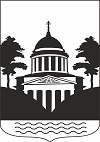 №10,  понедельник  06 июля  2020 года В данном номере опубликованы следующие документы: 1.Решение Думы Любытинского муниципального района «О внесении изменений и дополнений в Устав Любытинского муниципального района» от 24.04.2020 года №348  (зарегистрированного в Управлении Министерства юстиции Российской Федерации по Новгородской области 20.06.2020 года  № Аи 5350700020200001).2. Распоряжение Администрации Любытинского муниципального района от 29.05.2020г. №209-рз «О подготовке проекта по внесению изменений в местные нормативы градостроительного проектирования Любытинского муниципального района».3. Распоряжение Администрации Любытинского муниципального района от 29.05.2020г. №210-рз «О подготовке проекта по внесению изменений в местные нормативы градостроительного проектирования Любытинского сельского поселения».4. Постановление Администрации Любытинского муниципального района от 03.06.2020 №544 «О внесении изменений в муниципальную программу Любытинского муниципального района «Развитие образования Любытинского муниципального  района на 2014-2024 годы».5. Постановление Администрации Любытинского муниципального района от 09.06.2020 №566 «О внесении изменений в состав  административной комиссии Любытинского муниципального района».6. Постановление Администрации Любытинского муниципального района от 15.06.2020 №582 «Об утверждении плана мероприятий «дорожной карты» по ликвидации существующих и недопущению возникновения несанкционированных мест складирования мусора на территории Любытинского муниципального района на 2020-2022 годы».7. Постановление Администрации Любытинского муниципального района от 16.06.2020 №586 «Об утверждении состава комиссии по переводу жилых помещений в нежилые и нежилых помещений в жилые, согласование переустройства и (или) перепланировки помещения в многоквартирном доме, находящихся на территории сельских поселений в границах Любытинского муниципального района». 	8. Постановление Администрации Любытинского муниципального района от 16.06.2020 №587 «О внесении  изменений  в  Положение  о комиссии по включению в список детей-сирот, а также лиц из числа детей-сирот, которые подлежат обеспечению жилыми помещениями и предоставлению жилых помещений специализированного жилищного фонда по договорам найма специализированных жилых помещений,  утвержденное  постановлением Администрации Любытинского муниципального района от 30.12.2013 № 641».9. Постановление Администрации Любытинского муниципального района от 22.06.2020 №607 «О внесении изменений в муниципальное задание муниципального бюджетного учреждения Любытинского муниципального района «Хозяйственно-диспетчерская служба» на 2020 год и плановый период 2021 и 2022 годов».10. Постановление Администрации Любытинского муниципального района от 26.06.2020 №634 «О мерах поддержки  муниципальных учреждений в связи с осуществлением мероприятий по борьбе с распространением новой корона вирусной инфекции COVID-19».11. Постановление Администрации Любытинского муниципального района от 26.06.2020 №635 «Об утверждении Положения об организации снабжения населения твёрдым топливом (углём)».12. Постановление Администрации Любытинского муниципального района от 26.06.2020 №636 «О внесении изменений в постановление Администрации муниципального района от 06.02.2020 № 90».13. Постановление Администрации Любытинского муниципального района от 26.06.2020 №637 «О внесении изменений в постановление Администрации муниципального района от 15.04.2020 № 343».14. Постановление Администрации Любытинского муниципального района от 26.06.2020 №638 «О внесении изменений в муниципальную программу Любытинского муниципального района «Развитие образования Любытинского муниципального района на 2014-2024 годы».15. Постановление Администрации Любытинского муниципального района от 26.06.2020 №639 «Об утверждении типового административного регламента предоставления муниципальной услуги «Присвоение адреса объекту адресации, изменение, аннулирование адреса».16. Постановление Администрации Любытинского муниципального района от 29.06.2020 №660 «О внесении изменений в муниципальную программу Любытинского муниципального района «Развитие культуры и туризма на территории Любытинского муниципального района на 2014-2024 годы».17. Постановление Администрации Любытинского муниципального района от 29.06.2020 №665 «О внесении изменений в административный регламент предоставления муниципальной услуги  «Выдача разрешений на выполнение авиационных работ, парашютных прыжков, демонстрационных полетов воздушных судов, полетов беспилотных летательных аппаратов, подъема привязных аэростатов над территорией Любытинского муниципального района, посадку (взлет) на площадки, расположенные в границах Любытинского муниципального района, сведения о которых не опубликованы в документах аэронавигационной информации».18. Постановление Администрации Любытинского муниципального района от 29.06.2020 №666 «О внесении изменений в муниципальную программу Любытинского сельского поселения «Формирование  современной городской среды на территории Любытинского сельского поселения на 2018-2024 годы».19. Решение Думы Любытинского муниципального района «О внесении изменений в решение Думы  Любытинского муниципального района  «О бюджете Любытинского муниципального района на 2020 год и на плановый период 2021-2022 годов» от 03.07.2020 года №359.20. Решение Думы Любытинского муниципального района  «Об утверждении дополнительных соглашений  к Соглашениям о предоставлении бюджету Любытинского муниципального района  из областного бюджета  бюджетного кредита для частичного покрытия   дефицита бюджета  Любытинского муниципального района» от 03.07.2020 года №360.21.Решение Думы Любытинского муниципального района «О назначении ответственным за архив Думы Любытинского муниципального района» от 03.07.2020 года № 361._________________________	         ДУМА ЛЮБЫТИНСКОГО МУНИЦИПАЛЬНОГО  РАЙОНАР Е Ш Е Н И Е«О внесении изменений и дополнений  в Устав Любытинского муниципального района», зарегистрированного в Управлении Министерства юстиции Российской Федерации по Новгородской области 20.06.2020 года  № Аи 5350700020200001.Принято Думой муниципального района 24.04.2020 года.В соответствии с Федеральным законом от 6 октября 2003 года № 131-ФЗ «Об общих принципах организации местного самоуправления в Российской Федерации»,  Уставом Любытинского муниципального района Дума Любытинского муниципального района РЕШИЛА:1.Принять в Устав Любытинского муниципального района следующие изменения:Абзац 1 статьи 1 изложить  в новой редакции           1.Любытинский муниципальный район Новгородской области (далее муниципальный район или район) муниципальное образование, состоящее из двух  сельских поселений, объединенных общей территорией, границы которой установлены областным законом от  07.06.2004  №284-ОЗ                «О наделении сельских районов и города Великий Новгород статусом муниципальных районов и городского округа Новгородской области и утверждении  границ их территорий».статью 5 изложить в новой редакции:«Статья 5. Вопросы местного значения  района	1. К вопросам местного значения  района относятся:	1)составление и рассмотрение проекта бюджета муниципального района, утверждение и исполнение бюджета муниципального района, осуществление контроля за его исполнением, составление и утверждение отчета об исполнении бюджета муниципального района;	2) установление, изменение и отмена местных налогов и сборов  района;	3) владение, пользование и распоряжение имуществом, находящимся в муниципальной собственности  района;	4) организация в границах муниципального района электро- и газоснабжения поселений в пределах полномочий, установленных законодательством Российской Федерации;	5) дорожная деятельность в отношении автомобильных дорог местного значения вне границ населенных пунктов в границах муниципального района, осуществление муниципального контроля за сохранностью автомобильных дорог местного значения вне границ населенных пунктов в границах муниципального района, организация дорожного движения и обеспечение безопасности дорожного движения на них, а также осуществление иных полномочий в области использования автомобильных дорог и осуществления дорожной деятельности в соответствии с законодательством Российской Федерации;	6) создание условий для предоставления транспортных услуг населению и организация транспортного обслуживания населения между поселениями в границах  района; 	7) участие в профилактике терроризма и экстремизма, а также в минимизации и (или) ликвидации последствий проявлений терроризма и экстремизма на территории района;	8) разработка и осуществление мер, направленных на укрепление межнационального и межконфессионального согласия, поддержку и развитие языков и культуры народов Российской Федерации, проживающих на территории муниципального района, реализацию прав коренных малочисленных народов и других  национальных меньшинств, обеспечение социальной и культурной адаптации мигрантов, профилактику межнациональных (межэтнических) конфликтов;	9) участие в предупреждении и ликвидации последствий чрезвычайных ситуаций на территории  района; 	10) организация охраны общественного порядка на территории района муниципальной милицией;	11) предоставление помещения для работы на обслуживаемом административном участке муниципального района сотруднику, замещающему должность участкового уполномоченного полиции;	12) до 1 января 2017 года предоставление сотруднику, замещающему должность участкового уполномоченного полиции, и членам его семьи жилого помещения на период выполнения сотрудником обязанностей по указанной должности; 	13) организация мероприятий межпоселенческого характера по охране окружающей среды;	14) организация предоставления общедоступного и бесплатного дошкольного, начального общего, основного общего, среднего общего образования по основным общеобразовательным программам в муниципальных образовательных организациях (за исключением полномочий по финансовому обеспечению реализации основных общеобразовательных программ в соответствии с федеральными государственными образовательными стандартами), организация предоставления дополнительного образования детей в муниципальных образовательных организациях (за исключением дополнительного образования детей, финансовое обеспечение которого осуществляется органами государственной власти субъекта Российской Федерации), создание условий для осуществления присмотра и ухода за детьми, содержания детей в муниципальных образовательных организациях, а также осуществление в пределах своих полномочий мероприятий по обеспечению организации отдыха детей в каникулярное время, включая мероприятия по обеспечению безопасности их жизни и здоровья;15)  создание условий для оказания медицинской помощи населению на территории муниципального района (за исключением территорий поселений, включенных в утвержденный Правительством Российской Федерации перечень территорий, население которых обеспечивается медицинской помощью в медицинских организациях, подведомственных федеральному органу исполнительной власти, осуществляющему функции по медико-санитарному обеспечению населения отдельных территорий) в соответствии с территориальной программой государственных гарантий бесплатного оказания гражданам  медицинской помощи;)16)  участие в организации деятельности по накоплению (в том числе раздельному накоплению), сбору, транспортированию, обработке, утилизации, обезвреживанию, захоронению твердых коммунальных отходов на  территории Любытинского муниципального района;17) утверждение схем территориального планирования муниципального района,  утверждение подготовленной на основе схемы территориального планирования  муниципального района документации по планировке территории, ведение информационной системы обеспечения градостроительной деятельности, осуществляемой на территории муниципального района, резервирование и изъятие,  земельных участков в границах  муниципального района для муниципальных нужд, направление уведомления о соответствии указанных в уведомлении о планируемом строительстве параметров объекта индивидуального жилищного строительства или садового дома установленным параметрам и допустимости размещения объекта индивидуального жилищного строительства или садового дома на земельном участке, уведомления о несоответствии указанных в уведомлении о планируемом строительстве параметров объекта индивидуального жилищного строительства или садового дома установленным параметрам и (или) недопустимости размещения объекта индивидуального жилищного строительства или садового дома на земельном участке, уведомления о соответствии или несоответствии построенных или реконструированных объекта индивидуального жилищного строительства или садового дома требованиям законодательства о градостроительной деятельности при строительстве или реконструкции объектов индивидуального жилищного строительства или садовых домов на земельных участках, расположенных на соответствующих межселенных территориях, принятие в соответствии с гражданским законодательством Российской Федерации решения о сносе самовольной постройки, расположенной на межселенной территории, решения о сносе самовольной постройки, расположенной на межселенной территории, или ее приведении в соответствие с установленными требованиями, решения об изъятии земельного участка, не используемого по целевому назначению или используемого с нарушением законодательства Российской Федерации и расположенного на межселенной территории, осуществление сноса самовольной постройки, расположенной на межселенной территории, или ее приведения в соответствие с установленными требованиями в случаях, предусмотренных Градостроительным кодексом Российской Федерации, выдача градостроительного плана земельного участка, расположенного на межселенной территории;18) утверждение схемы размещения рекламных конструкций, выдача разрешений на установку и эксплуатацию рекламных конструкций на территории муниципального района, аннулирование таких разрешений, выдача предписаний о демонтаже самовольно установленных рекламных конструкций на территории муниципального района, осуществляемые в соответствии с Федеральным законом от 13 марта 2006 года N 38-ФЗ "О рекламе";19) формирование и содержание муниципального архива, включая хранение архивных фондов поселений; 20) содержание на территории  района межпоселенческих мест захоронения, организация ритуальных услуг;21) создание условий для обеспечения поселений, входящих в состав района, услугами связи, общественного питания, торговли и бытового обслуживания;22) организация библиотечного обслуживания населения межпоселенческими библиотеками, комплектование и обеспечение сохранности их библиотечных фондов;23) создание условий для обеспечения поселений, входящих в состав района, услугами по организации досуга и услугами организаций культуры;24) создание условий для развития местного традиционного народного  художественного творчества в поселениях, входящих в состав  района;25) сохранение, использование и популяризация объектов культурного наследия (памятников истории и культуры), находящихся в собственности муниципального района, охрана объектов культурного наследия (памятников истории и культуры) местного (муниципального) значения, расположенных на территории муниципального района;26)выравнивание уровня бюджетной обеспеченности поселений, входящих в состав района, за счет средств  бюджета района;27) организация и осуществление мероприятий по территориальной обороне и гражданской обороне, защите населения и территории муниципального района от чрезвычайных ситуаций природного и техногенного характера;28) создание, развитие и обеспечение охраны лечебно-оздоровительных местностей и курортов местного значения на территории  района, а также осуществление муниципального контроля в области использования и охраны особо охраняемых природных территорий местного значения;29) организация и осуществление мероприятий по мобилизационной подготовке муниципальных предприятий и учреждений, находящихся на территории  муниципального района;30) осуществление мероприятий по обеспечению безопасности людей на водных объектах, охране их жизни и здоровья;31)  создание условий для развития сельскохозяйственного производства в поселениях, расширения рынка сельскохозяйственной продукции, сырья и продовольствия, содействие развитию малого и среднего предпринимательства, оказание поддержки социально ориентированным некоммерческим организациям, благотворительной деятельности и добровольчеству (волонтерству);32) обеспечение условий для развития на территории района физической культуры школьного спорта и массового спорта, организация проведения официальных физкультурно-оздоровительных  и спортивных мероприятий  района;33)  организация и осуществление мероприятий межпоселенческого характера по работе с детьми и молодежью;34) осуществление в пределах, установленных водным законодательством Российской Федерации, полномочий собственника водных объектов, установление правил использования водных объектов общего пользования для личных и бытовых нужд, включая обеспечение свободного доступа граждан к водным объектам общего пользования и их береговым полосам;35) осуществление муниципального лесного контроля;36) обеспечение выполнения работ, необходимых для создания искусственных земельных участков для нужд муниципального района, проведение открытого аукциона на право заключить договор о создании искусственного земельного участка в соответствии с федеральным законом. 37) осуществление мер по противодействию коррупции в границах муниципального района. 38) присвоение адресов объектам адресации, изменение, аннулирование адресов, присвоение наименований элементам улично-дорожной сети (за исключением автомобильных дорог федерального значения, автомобильных дорог регионального или межмуниципального значения), наименований элементам планировочной структуры в границах межселенной территории муниципального района, изменение, аннулирование таких наименований, размещение информации в государственном адресном реестре.39) организация в соответствии с Федеральным законом от 24 июля 2007 года N 221-ФЗ "О государственном кадастре недвижимости" выполнения комплексных кадастровых работ и утверждение карты-плана территории.40) осуществление муниципального земельного контроля на межселенной территории муниципального района;2.  На территории Любытинского и Неболчского  сельских поселений, входящих в состав Любытинского муниципального района, органами местного самоуправления  Любытинского муниципального района  решаются следующие вопросы местного значения поселений:1)организация в границах поселения электро-, тепло-, газо- и водоснабжения населения, водоотведения, снабжения населения топливом в пределах полномочий, установленных законодательством Российской Федерации;2) обеспечение проживающих в поселении и нуждающихся в жилых помещениях малоимущих граждан жилыми помещениями, организация строительства и содержания муниципального жилищного фонда, создание условий для жилищного строительства, осуществление муниципального жилищного контроля, а также иных полномочий органов местного самоуправления в соответствии с жилищным законодательством;3) создание условий для предоставления транспортных услуг населению и организация транспортного обслуживания населения в границах поселения;4) участие в профилактике терроризма и экстремизма, а также в минимизации и (или) ликвидации последствий проявлений терроризма и экстремизма в границах поселения;5) создание условий для реализации мер, направленных на укрепление межнационального и межконфессионального согласия, сохранение и развитие языков и культуры народов Российской Федерации, проживающих на территории поселения, социальную и культурную адаптацию мигрантов, профилактику межнациональных (межэтнических) конфликтов;6) участие в предупреждении и ликвидации последствий чрезвычайных ситуаций в границах поселения;7) организация библиотечного обслуживания населения, комплектование и обеспечение сохранности библиотечных фондов  библиотек поселения;8) сохранение, использование и популяризация объектов культурного наследия (памятников истории и культуры), находящихся в собственности поселения, охрана объектов культурного наследия (памятников истории и культуры) местного (муниципального) значения, расположенных на территории поселения;9) создание условий для развития местного традиционного народного художественного творчества, участие в сохранении, возрождении и развитии народных художественных промыслов в поселении;10) организация использования, охраны, защиты воспроизводства городских лесов, лесов особо охраняемых природных территорий, расположенных в границах населенных пунктов поселения;11) утверждение генеральных планов поселения, правил землепользования и застройки, утверждение подготовленной на основе генеральных планов поселения документации по планировке территории, выдача градостроительного плана земельного участка, расположенного  в границах поселения, выдача разрешений на строительство (за исключением случаев, предусмотренных Градостроительным кодексом Российской Федерации, иными федеральными законами), разрешений на ввод объектов в эксплуатацию при осуществлении строительства, реконструкции объектов капитального строительства, расположенных на территории поселения, утверждение местных нормативов градостроительного проектирования поселений, резервирование земель и изъятие, земельных участков в границах поселения для муниципальных нужд, осуществление муниципального земельного контроля  в границах  поселения, осуществление в случаях, предусмотренных Градостроительным кодексом Российской Федерации, осмотров зданий, сооружений и выдача рекомендаций об устранении выявленных в ходе таких осмотров нарушений; направление уведомления о соответствии указанных в уведомлении о планируемых строительстве или реконструкции объекта индивидуального жилищного строительства или садового дома (далее - уведомление о планируемом строительстве) параметров объекта индивидуального жилищного строительства или садового дома установленным параметрам и допустимости размещения объекта индивидуального жилищного строительства или садового дома на земельном участке, уведомления о несоответствии указанных в уведомлении о планируемом строительстве параметров объекта индивидуального жилищного строительства или садового дома установленным параметрам и (или) недопустимости размещения объекта индивидуального жилищного строительства или садового дома на земельном участке, уведомления о соответствии или несоответствии построенных или реконструированных объекта индивидуального жилищного строительства или садового дома требованиям законодательства о градостроительной деятельности при строительстве или реконструкции объектов индивидуального жилищного строительства или садовых домов на земельных участках, расположенных на территориях поселений,   принятие в соответствии с гражданским законодательством Российской Федерации  решения об изъятии земельного участка, не используемого по целевому назначению или используемого с нарушением законодательства Российской Федерации, осуществление сноса самовольной постройки или ее приведения в соответствие с предельными параметрами разрешенного строительства, реконструкции объектов капитального строительства, установленными правилами землепользования и застройки, документацией по планировке территории, или обязательными требованиями к параметрам объектов капитального строительства, установленными федеральными законами, в случаях, предусмотренных Градостроительным кодексом Российской Федерации;12) организация и осуществление мероприятий по территориальной обороне и гражданской обороне, защите населения и территории поселения от чрезвычайных ситуаций природного и техногенного характера;13) создание, содержание и организация деятельности аварийно-спасательных служб и (или) аварийно-спасательных формирований на территории поселения;14) осуществление мероприятий по обеспечению безопасности людей на водных объектах, охране их жизни и здоровья;15) создание, развитие и обеспечение охраны лечебно-оздоровительных местностей и курортов местного значения на территории поселения, а также осуществление муниципального контроля в области использования и охраны особо охраняемых природных территорий местного значения;16) осуществление в пределах, установленных водным законодательством Российской Федерации, полномочий собственника водных объектов, информирование населения об ограничениях их использования;17) осуществление муниципального лесного контроля;18) до 1 января 2017 года предоставление сотруднику, замещающему должность участкового уполномоченного полиции, и членам его семьи жилого помещения на период выполнения сотрудником обязанностей по указанной должности;19) оказание поддержки социально ориентированным некоммерческим организациям в пределах полномочий, установленных статьями 31.1 и 31.3 Федерального закона от 12 января 1996 года N 7-ФЗ "О некоммерческих организациях";20) обеспечение выполнения работ, необходимых для создания искусственных земельных участков для нужд поселения, проведение открытого аукциона на право заключить договор о создании искусственного земельного участка в соответствии с федеральным законом;21) участие в соответствии с Федеральным законом от 24 июля 2007 года N 221-ФЗ "О государственном кадастре недвижимости" в выполнении комплексных кадастровых работ.22)осуществление в ценовых зонах теплоснабжения муниципального контроля за выполнением единой теплоснабжающей организацией мероприятий по строительству, реконструкции и (или) модернизации объектов теплоснабжения, необходимых для развития, повышения надежности и энергетической эффективности системы теплоснабжения и определенных для нее в схеме теплоснабжения в пределах полномочий, установленных Федеральным законом "О теплоснабжении"	3. За  Любытинским  и Неболчским сельским поселений в соответствие с областным законодательством закрепляются следующие вопросы местного значения:1) дорожная деятельность в отношении автомобильных дорог местного значения в границах населенных пунктов поселения и обеспечение безопасности дорожного движения на них, включая создание и обеспечение функционирования парковок (парковочных мест), осуществление муниципального контроля за сохранностью автомобильных дорог местного значения в границах населенных пунктов поселения, организация дорожного движения, а также осуществление иных полномочий в области использования автомобильных дорог и осуществления дорожной деятельности в соответствии с законодательством Российской Федерации;2) создание условий для массового отдыха жителей поселения и организация обустройства мест массового отдыха населения, включая обеспечение свободного доступа граждан к водным объектам общего пользования и их береговым полосам;3) участие в организации деятельности по накоплению ( в том числе раздельному накоплению)и транспортированию твердых коммунальных отходов;4) организация ритуальных услуг и содержание мест захоронения;5) предоставление помещения для работы на обслуживаемом административном участке поселения сотруднику, замещающему должность участкового уполномоченного полиции;6)  осуществление мер по противодействию коррупции в границах поселения.	4. Органы местного самоуправления  района вправе заключать соглашения с органами местного самоуправления отдельных поселений, входящих в состав  района, о передаче им осуществления части своих полномочий  за счет межбюджетных трансфертов, предоставляемых из бюджета муниципального района в бюджеты соответствующих поселений в соответствии с Бюджетным кодексом Российской Федерации.Указанные соглашения должны заключаться на определенный срок, содержать положения, устанавливающие основания и порядок прекращения их действия, в том числе досрочного, порядок определения ежегодного объема субвенций, необходимых для осуществления передаваемых полномочий, а также предусматривать финансовые санкции за неисполнение соглашений. Порядок заключения соглашений определяется муниципальным правовым актом утверждаемым Думой Любытинского муниципального района Органы местного самоуправления муниципального района обладают всеми правами и полномочиями органов местного самоуправления поселения на межселенных территориях, в том числе полномочиями органов местного самоуправления поселения по установлению, изменению и отмене местных налогов и сборов в соответствии с законодательством Российской Федерации о налогах и сборах. 	5. Администрация муниципального района вправе осуществлять полномочия администрации поселения, являющегося административным центром муниципального района, в случаях, предусмотренных абзацем третьим части 2 статьи 34 Федерального закона  от 06.10.2003 N 131-ФЗ "Об общих принципах организации местного самоуправления в Российской Федерации", за счет собственных доходов и источников финансирования дефицита бюджета муниципального района.»В статье 5.1:- пункт 5 изложить в следующей редакции:       5)  осуществление функций учредителя муниципальных образовательных организаций высшего образования, находящихся в их ведении по состоянию на 31 декабря 2008 года;-  дополнить пунктом 14 следующего содержания:14) осуществление мероприятий по защите прав потребителей, предусмотренных Законом Российской Федерации от 7 февраля 1992 года N 2300-1 "О защите прав потребителей".В статье 18:- часть 8 изложить в следующей редакции:«	8. Глава района должен соблюдать ограничения и запреты и исполнять обязанности, которые установлены Федеральным законом от 25 декабря 2008 года N 273-ФЗ "О противодействии коррупции" Федеральным законом от 3 декабря 2012 года N 230-ФЗ "О контроле за соответствием расходов лиц, замещающих государственные должности, и иных лиц их доходам", Федеральным законом от 7 мая 2013 года N 79-ФЗ "О запрете отдельным категориям лиц открывать и иметь счета (вклады), хранить наличные денежные средства и ценности в иностранных банках, расположенных за пределами территории Российской Федерации, владеть и (или) пользоваться иностранными финансовыми инструментами, если иное не предусмотрено Федеральным законом от 06.10.2003 №131-ФЗ «Об  общих принципах организации местного самоуправления в Российской Федерации»-  часть 10  изложить в следующей редакции:	«10. Глава  района не вправе:1) заниматься предпринимательской деятельностью лично или через доверенных лиц;2) участвовать в управлении коммерческой или некоммерческой организацией, за исключением следующих случаев:а) участие на безвозмездной основе в управлении политической партией, органом профессионального союза, в том числе выборным органом первичной профсоюзной организации, созданной в органе местного самоуправления, аппарате избирательной комиссии муниципального образования, участие в съезде (конференции) или общем собрании иной общественной организации, жилищного, жилищно-строительного, гаражного кооперативов, товарищества собственников недвижимости;б) участие на безвозмездной основе в управлении некоммерческой организацией (кроме участия в управлении политической партией, органом профессионального союза, в том числе выборным органом первичной профсоюзной организации, созданной в органе местного самоуправления, аппарате избирательной комиссии муниципального образования, участия в съезде (конференции) или общем собрании иной общественной организации, жилищного, жилищно-строительного, гаражного кооперативов, товарищества собственников недвижимости) с предварительным уведомлением высшего должностного лица субъекта Российской Федерации (руководителя высшего исполнительного органа государственной власти субъекта Российской Федерации) в порядке, установленном законом субъекта Российской Федерации;в) представление на безвозмездной основе интересов муниципального образования в совете муниципальных образований субъекта Российской Федерации, иных объединениях муниципальных образований, а также в их органах управления;г) представление на безвозмездной основе интересов муниципального образования в органах управления и ревизионной комиссии организации, учредителем (акционером, участником) которой является муниципальное образование, в соответствии с муниципальными правовыми актами, определяющими порядок осуществления от имени муниципального образования полномочий учредителя организации либо порядок управления находящимися в муниципальной собственности акциями (долями в уставном капитале);д) иные случаи, предусмотренные федеральными законами;3) заниматься иной оплачиваемой деятельностью, за исключением преподавательской, научной и иной творческой деятельности. При этом преподавательская, научная и иная творческая деятельность не может финансироваться исключительно за счет средств иностранных государств, международных и иностранных организаций, иностранных граждан и лиц без гражданства, если иное не предусмотрено международным договором Российской Федерации или законодательством Российской Федерации;4) входить в состав органов управления, попечительских или наблюдательных советов, иных органов иностранных некоммерческих неправительственных организаций и действующих на территории Российской Федерации их структурных подразделений, если иное не предусмотрено международным договором Российской Федерации или законодательством Российской Федерации.»	-  часть 12 изложить в следующей редакции:«12. При выявлении в результате проверки, проведенной в соответствии с пунктом 11 настоящей статьи, фактов несоблюдения ограничений, запретов, неисполнения обязанностей, которые установлены Федеральным законом от 25 декабря 2008 года N 273-ФЗ "О противодействии коррупции", Федеральным законом от 3 декабря 2012 года N 230-ФЗ "О контроле за соответствием расходов лиц, замещающих государственные должности, и иных лиц их доходам", Федеральным законом от 7 мая 2013 года N 79-ФЗ "О запрете отдельным категориям лиц открывать и иметь счета (вклады), хранить наличные денежные средства и ценности в иностранных банках, расположенных за пределами территории Российской Федерации, владеть и (или) пользоваться иностранными финансовыми инструментами", Губернатор Новгородской области обращается с заявлением о досрочном прекращении полномочий Главы района или применении в отношении указанного лица  иной меры ответственности в орган местного самоуправления, уполномоченный принимать соответствующее решение, или в суд.Порядок принятия решения о применении к Главе района мер ответственности, указанных в части 7.3-1. статьи 40 Федерального закона от 06.10.2003 № 131-ФЗ «Об общих принципах организации местного самоуправления в Российской Федерации», определяется муниципальным правовым актом в соответствии с областным законом.Часть 2 статьи 20 изложить в следующей редакции:«2. В случае несоблюдения ограничений, запретов, неисполнения обязанностей, установленных Федеральным законом от 25 декабря 2008 года N 273-ФЗ "О противодействии коррупции", Федеральным законом от 3 декабря 2012 года N 230-ФЗ "О контроле за соответствием расходов лиц, замещающих государственные должности, и иных лиц их доходам", Федеральным законом от 7 мая 2013 года N 79-ФЗ "О запрете отдельным категориям лиц открывать и иметь счета (вклады), хранить наличные денежные средства и ценности в иностранных банках, расположенных за пределами территории Российской Федерации, владеть и (или) пользоваться иностранными финансовыми инструментами», если иное не предусмотрено Федеральным законом от 06.10.2003 № 131-ФЗ «Об общих принципах организации местного самоуправления в Российской Федерации»-  со дня установления уполномоченным органом соответствующих фактов.»Части 7, 9 статьи 25 изложить в следующей редакции:«  7. Депутат Думы района должен соблюдать ограничения и запреты и исполнять обязанности, которые установлены Федеральным законом от       25 декабря 2008 года № 273-ФЗ «О противодействии коррупции» и другими Федеральными законами .Полномочия депутата Думы района прекращаются досрочно в случае несоблюдения ограничений, запретов, неисполнения обязанностей, установленных Федеральным законом от 25 декабря 2008 года № 273-ФЗ     «О противодействии коррупции», Федеральным законом от 3 декабря 2012 года № 230-ФЗ «О контроле за соответствием расходов лиц, замещающих государственные должности, и иных лиц их доходам», Федеральным законом от 7 мая 2013 года № 79-ФЗ «О запрете отдельным категориям лиц открывать и иметь счета (вклады), хранить наличные денежные средства и ценности в иностранных банках, расположенных за пределами территории Российской Федерации, владеть и (или) пользоваться иностранными финансовыми инструментами» если иное не предусмотрено Федеральным законом от 06.10.2003 № 131-ФЗ «Об общих принципах организации местного самоуправления в Российской Федерации» – со дня установления уполномоченным органом соответствующих фактов.9. При выявлении в результате проверки, проведенной в соответствии с частью 8 настоящей статьи, фактов несоблюдения ограничений, запретов, неисполнения обязанностей, которые установлены Федеральным законом от 25 декабря 2008 года N 273-ФЗ "О противодействии коррупции", Федеральным законом от 3 декабря 2012 года N 230-ФЗ "О контроле за соответствием расходов лиц, замещающих государственные должности, и иных лиц их доходам", Федеральным законом от 7 мая 2013 года N 79-ФЗ   "О запрете отдельным категориям лиц открывать и иметь счета (вклады), хранить наличные денежные средства и ценности в иностранных банках, расположенных за пределами территории Российской Федерации, владеть и (или) пользоваться иностранными финансовыми инструментами", Губернатор Новгородской области обращается с заявлением о досрочном прекращении полномочий депутата Думы районаи или применении в отношении указанного лица иной меры ответственности , в орган местного самоуправления, уполномоченный принимать соответствующее решение, или в суд.Порядок принятия решения о применении к депутату Думы  района мер ответственности, указанных в части 7.3-1. статьи 40 Федерального закона от 06.10.2003 № 131-ФЗ «Об общих принципах организации местного самоуправления в Российской Федерации», определяется муниципальным правовым актом в соответствии с областным законом.Часть 2 статьи 24 дополнить пунктом 15 следующего содержания:15)утверждает  порядок взаимодействия органов местного самоуправления, муниципальных учреждений с организаторами добровольческой (волонтерской) деятельности, добровольческими (волонтерскими) организациями.часть 1 статьи 34 дополнить пунктами 10,11 следующего содержания 10)формирование и осуществление муниципальных программ (подпрограмм), содержащих мероприятия, направленные на поддержку добровольчества (волонтерства), с учетом национальных и местных социально-экономических, экологических, культурных и других особенностей;11) оказание поддержки организаторам добровольческой (волонтерской) деятельности, добровольческим (волонтерским) организациям, в том числе в их взаимодействии с муниципальными учреждениями и иными организациями, социально ориентированным некоммерческим организациям, государственным и муниципальным учреждениям, обеспечивающим оказание организационной, информационной, методической и иной поддержки добровольцам (волонтерам), организаторам добровольческой (волонтерской) деятельности и добровольческим (волонтерским) организациям.1.9. части 1, 2 статьи 38.1. изложить в новой редакции:  	«1. Органы местного самоуправления района, должностные лица местного самоуправления района обязаны обеспечить каждому гражданину, проживающему на территории района, возможность ознакомления с муниципальными правовыми актами района, затрагивающими права, свободы и обязанности человека и гражданина, устанавливающими правовой статус организаций, учредителем которых выступает муниципальное образование, а также соглашениями, заключаемыми, между органами местного самоуправления,  получения достоверной информации о деятельности органов местного самоуправления района, должностных лиц местного самоуправления района.	2. Официальному опубликованию (обнародованию) подлежат Устав района, муниципальные правовые акты о внесении изменений и дополнений в Устав района, муниципальные правовые акты района, затрагивающие права, свободы и обязанности человека и гражданина, устанавливающие правовой статус организаций, учредителем которых выступает муниципальное образование, а также соглашения, заключаемые, между органами местного самоуправления. Дума района, Глава района вправе принять решение об опубликовании (обнародовании) иных муниципальных правовых актов района либо иной официальной информации.»1.10.Часть 2 статьи 49 изложить в новой редакции:«2.Решения об участии района в хозяйственном обществе или некоммерческой организации принимаются Думой района по инициативе Главы района. Дума района может принимать решения об учреждении для совместного решения вопросов местного значения межмуниципальных хозяйственных обществ в форме непубличных акционерных обществ и обществ с ограниченной ответственностью.1.11. статью 55 изложить в новой редакции:          «Статья 55. Средства самообложения граждан  1. Для решения конкретных вопросов местного значения района могут привлекаться разовые платежи граждан – средства самообложения граждан. Размер таких платежей устанавливается в абсолютной величине равным для всех жителей района (населенного пункта, расположенного на межселенной территории в границах муниципального района), за исключением отдельных категорий граждан, численность которых не может превышать 30 процентов от общего числа жителей района (населенного пункта, расположенного на межселенной территории в границах муниципального района),  и для которых размер платежей может быть уменьшен.».2.Вопросы введения и использования указанных в части 1 настоящей статьи разовых платежей граждан решаются на местном референдуме, а в случаях, предусмотренных пунктами 4 и 4.1 части 1 статьи 25.1 Федерального закона №131-ФЗ , на сходе граждан.» 2. Главе муниципального района в порядке, установленном Федеральным законом от 21.07.2005 года № 97-ФЗ «О государственной регистрации уставов муниципальных образований», представить настоящее Решение на государственную регистрацию.3. Настоящее решение вступает в силу после его государственной регистрации в Управлении Министерства юстиции Российской Федерации по Новгородской области и официального опубликования в  бюллетене «Официальный вестник». 4. Настоящее решение опубликовать в бюллетене «Официальный вестник» и разместить на официальном сайте Администрации муниципального района в информационно-коммуникационной сети Интернет.Заместитель председателя Думымуниципального района       И.Л. Трошкова 24.04.2020№ 348Первый заместительГлавы администрации            С.В. Матвеева_________________________  Администрация  Любытинского муниципального района  Р А С П О Р Я Ж Е Н И Еот 29.05.2020 № 209-рзр.п.ЛюбытиноО подготовке проекта по внесению изменений в местные нормативы градостроительного проектирования Любытинского муниципального районаВ соответствии со статьей 29.4 Градостроительного кодекса Российской Федерации, частью 6 подпункта а) пункта 2 перечня поручений Президента Российской Федерации по итогам заседания Совета при Президенте Российской Федерации по развитию физической культуры и спорта 10 октября 2019 года от 22.11.2019 № Пр-2397:1.Приступить к подготовке проекта внесения изменений в местные нормативы градостроительного проектирования Любытинского муниципального района  в части, касающейся обеспеченности населения велосипедными дорожками и полосами для велосипедистов с учетом передового мирового опыта и природно-климатических условий.2.Срок проведения указанных работ до 10 июня 2020 года.3.Опубликовать распоряжение в бюллетене «Официальный вестник» и разместить на официальном сайте Администрации муниципального района  в информационно-телекоммуникационной  сети «Интернет».Первый заместительГлавы администрации      С.В. Матвеева_________________________  Администрация  Любытинского муниципального района  Р А С П О Р Я Ж Е Н И Еот 29.05.2020 № 210-рзр.п.ЛюбытиноО подготовке проекта по внесению изменений в местные нормативы градостроительного проектирования Любытинского  сельского поселенияВ соответствии со статьей 29.4 Градостроительного кодекса Российской Федерации, частью  6 подпункта а) пункта 2 перечня поручений Президента Российской Федерации по итогам заседания Совета при Президенте Российской Федерации по развитию физической культуры и спорта 10 октября 2019 года от 22.11.2019 № Пр-2397:1.Приступить к подготовке проекта внесения изменений в местные нормативы градостроительного проектирования Любытинского сельского поселения в части, касающейся обеспеченности населения велосипедными дорожками и полосами для велосипедистов с учетом передового мирового опыта и природно-климатических условий.2.Срок проведения указанных работ до 10 июня 2020 года.3.Опубликовать распоряжение в бюллетене «Официальный вестник» и разместить на официальном сайте Администрации муниципального района  в информационно-телекоммуникационной  сети «Интернет».Первый заместительГлавы администрации      С.В. Матвеева_________________________   Администрация  Любытинского муниципального района  П О С Т А Н О В Л Е Н И Еот 03.06.2020 № 544р.п.ЛюбытиноО внесении изменений в муниципальную программу Любытинскогомуниципального района «Развитие образования Любытинского муниципального  района на 2014-2024 годы»	Администрация Любытинского муниципального района                               ПОСТАНОВЛЯЕТ:	1.Внести в  муниципальную  программу   «Развитие  образования  Любытинского муниципального района на 2014-2024 годы», утвержденную постановлением Администрации муниципального района от 30.01.2019 № 59  (далее Программа), следующие изменения:1.1. Дополнить графу 3 «Исполнитель мероприятия» строки 2.5.  «Предоставление субвенции на обеспечение деятельности центров образования  цифрового и  гуманитарного  профилей  в общеобразовательных   муниципальных организациях» задачи 2 «Обеспечение выполнения государственных полномочий»  мероприятий подпрограммы «Обеспечение реализации муниципальной программы «Развитие образования Любытинского муниципального района на 2014-2024 годы» муниципальной программы Любытинского муниципального района «Развитие образования Любытинского муниципального района  на 2014-2024 годы» словами «Администрация Любытинского муниципального района».Главамуниципального района         А.А. Устинов_________________________   Администрация  Любытинского муниципального районаП О С Т А Н О В Л Е Н И Еот 09.06.2020 № 566р.п.ЛюбытиноО внесении изменений в состав  административной комиссии Любытинского муниципального районаАдминистрация Любытинского муниципального района                  ПОСТАНОВЛЯЕТ:1. Внести изменения в  состав административной комиссии Любытинского муниципального района, утвержденный постановлением Администрации муниципального района от 18.10.2019  № 889 (далее-комиссия):	 1.1. Включить в качестве секретаря комиссии ведущего служащего отдела по работе с населением и общественным объединениями комитета по развитию местного самоуправления и организационной работе Администрации муниципального района Иудину Елену Николаевну.	1.2. Считать Степанову Олесю Витальевну председателем комитета по развитию местного самоуправления и организационной работе, начальником организационного отдела Администрации муниципального района, членом комиссии.	1.3. Исключить Сергееву А.Г.           3. Опубликовать постановление в бюллетене «Официальный вестник» и разместить на официальном сайте Администрации муниципального  района информационно-телекоммуникационной сети «Интернет».Главамуниципального района            А.А. Устинов_________________________   Администрация  Любытинского муниципального районаП О С Т А Н О В Л Е Н И Еот 15.06.2020 № 582 р.п.ЛюбытиноОб утверждении плана мероприятий «дорожной карты» по ликвидации существующих и недопущению возникновения несанкционированных мест складирования мусора на территории Любытинского муниципального района на 2020-2022 годыВ  соответствии  со статьей 14  Федерального  закона от 06 октября 2003 года  № 131-ФЗ  «Об общих принципах организации  местного самоуправления в   Российской Федерации», Федеральным законом от 01 января 2002 года   №  7-ФЗ «Об охране окружающей среды», Федеральным законом от 24 июня 1998 года № 89-ФЗ «Об отходах производства и потребления» Администрация               Любытинского             муниципального       района ПОСТАНОВЛЯЕТ:1. Утвердить план мероприятий «дорожную карту» по ликвидации существующих и недопущению возникновения несанкционированных мест складирования мусора на территории Любытинского муниципального района на 2020-2022 годы                        (Приложение 1).2. Опубликовать постановление в бюллетене «Официальный вестник» и разместить на официальном сайте Администрации муниципального района в информационно-телекоммуникационной сети «Интернет».Главамуниципального района   А.А. УстиновУттвержденпостановлением Администрациимуниципального районаот 15.06.2020 № 582План мероприятий «дорожная карта» по ликвидации существующих и недопущению возникновения несанкционированных мест складирования мусора на территории Любытинского муниципального района  на 2020-2022 годы_________________________   Администрация  Любытинского муниципального районаП О С Т А Н О В Л Е Н И Еот 16.06.2020 № 586р.п.ЛюбытиноОб утверждении состава комиссии по переводу жилых помещений в нежилые и нежилых помещений в жилые, согласование переустройства и (или) перепланировки помещения в многоквартирном доме, находящихся на территории сельских поселений в границах Любытинского муниципального района Администрация Любытинского муниципального района                          ПОСТАНОВЛЯЕТ:1.Утвердить состав комиссии по переводу жилых помещений в нежилые и нежилых помещений в жилые, согласование переустройства и (или) перепланировка помещений в многоквартирном доме, находящихся на территории сельских поселений в границах Любытинского муниципального района в составе:	2. Считать утратившим силу состав комиссии по переводу жилых помещений в нежилые и нежилых помещений в жилые, согласование переустройства и (или) перепланировка помещений в многоквартирном доме, находящихся на территории сельских поселений в границах Любытинского муниципального района, утвержденный постановлением Администрации муниципального района от 11.08.2016 № 689.	3. Опубликовать постановление в бюллетене «Официальный вестник» и разместить на официальном сайте Администрации Любытинского муниципального района в информационно-телекоммуникационной сети «Интернет».Главамуниципального района            А.А. Устинов_________________________   Администрация  Любытинского муниципального районаП О С Т А Н О В Л Е Н И Еот 16.06.2020 № 587р.п.ЛюбытиноО внесении  изменений  в  Положение  о комиссии по включению в список детей-сирот, а также лиц из числа детей-сирот, которые подлежат обеспечению жилыми помещениями и предоставлению жилых помещений специализированного жилищного фонда по договорам найма специализированных жилых помещений,  утвержденное  постановлением Администрации Любытинского муниципального района от 30.12.2013 № 641  Администрация      Любытинского         муниципального        района ПОСТАНОВЛЯЕТ:	1. Внести следующие изменения в положение о комиссии по включению в список детей-сирот, а также лиц из числа детей-сирот, которые подлежат обеспечению жилыми помещениями и предоставлению жилых помещений специализированного жилищного фонда по договорам найма специализированных жилых помещений,  утвержденное  постановлением Администрации Любытинского муниципального района от 30.12.2013 № 641:	-  в пункте 3.1.4 слова «в том  числе на новый пятилетний срок»  исключить.	-  пункт 3.1.5 исключить.	2. Утвердить состав  комиссии по включению в список детей-сирот, а также лиц из числа детей-сирот, которые подлежат обеспечению жилыми помещениями и предоставлению жилых помещений специализированного жилищного фонда по договорам найма специализированных жилых помещений, в прилагаемой редакции. 	3. Считать утратившим силу постановление Администрации  муниципального района от 20.04.2018 № 291 «О внесении  изменений в состав комиссии по включению в список детей-сирот, а также лиц из числа детей-сирот, которые подлежат обеспечению  жилыми помещениями и предоставлению  жилых помещений специализированного жилищного фонда  по договорам найма специализированных жилых помещений». 	4. Опубликовать постановление на официальном сайте Администрации муниципального района в информационно-телекоммуникационной сети «Интернет».Главамуниципального района    А.А. УстиновУтвержден                                                        постановлением Администрации                                                       муниципального района                                                                                          от 16.06.2020 № 587СОСТАВкомиссии по включению в список детей-сирот, а также лиц из числа детей-сирот, которые подлежат обеспечению  жилыми помещениями и предоставлению  жилых помещений специализированного жилищного фонда  по договорам найма специализированных жилых помещенийВ работе комиссии по мере необходимости принимают участие представители Любытинского и Неболчского сельских поселений._________________________   Администрация  Любытинского муниципального районаП О С Т А Н О В Л Е Н И Еот 22.06.2020 № 607р.п.ЛюбытиноО внесении изменений в муниципальное задание муниципальногобюджетного учреждения Любытинского муниципального района «Хозяйственно-диспетчерская служба» на 2020 год и плановый период 2021 и 2022 годов	Администрация Любытинского муниципального района               ПОСТАНОВЛЯЕТ:	1.Внести изменения в муниципальное задание муниципального бюджетного учреждения Любытинского муниципального района  «Хозяйственно-диспетчерская служба» на 2020 год и плановый период 2021 и 2022 годов», утвержденное постановлением Администрации муниципального района от 13.01.2020 № 11(далее - муниципальное задание):	1.1. Дополнить  разделы  1-4 части 2 «Сведения о выполняемых работах» муниципального задания фрагментами текста документа, изложенными в разделах 1- 4 части 1 муниципального задания соответственно.	1.2.Исключить в  разделах 1- 4 части 1 «Сведения об оказываемых услугах» муниципального задания фрагменты текста документа.	2.Опубликовать постановление в бюллетене «Официальный вестник» и разместить на официальном сайте Администрации муниципального района в информационно-телекоммуникационной сети «Интернет».Главамуниципального района    А.А. Устинов_________________________   Администрация  Любытинского муниципального районаП О С Т А Н О В Л Е Н И Еот 26.06.2020 № 634р.п.ЛюбытиноО мерах поддержки  муниципальных учреждений в связи с осуществлением мероприятий по борьбе с распространением новой корона вирусной инфекции COVID-19 В целях поддержки отраслей, в наибольшей степени пострадавших в условиях ухудшения ситуации в результате распространения новой коронавирусной инфекции COVID-19, указанных в перечне отраслей российской экономики, в наибольшей степени пострадавших в условиях ухудшения ситуации в результате распространения новой коронавирусной инфекции, утвержденном постановлением Правительства Российской Федерации              от 3 апреля 2020 года № 434, и на основании постановления Правительства Новгородской области от 18.05.2020 «О мерах поддержки  муниципальных учреждений в связи с осуществлением мероприятий по борьбе с распространением новой корона вирусной инфекции COVID-19» Администрация Любытинского муниципального района ПОСТАНОВЛЯЕТ:1. Разрешить Администрации Любытинского муниципального района и  отраслевым комитетам администрации, осуществляющим функции и полномочия учредителя в отношении  муниципальных учреждений отраслей российской экономики, в наибольшей степени пострадавших в условиях ухудшения ситуации в результате распространения новой коронавирусной инфекции COVID-19, в текущем финансовом году изменение допустимых (возможных) отклонений в процентах (абсолютных величинах) от установленных значений показателей качества и (или) объема в отношении отдельной  муниципальной  услуги (работы) либо общее допустимое (возможное) отклонение в отношении  муниципального задания или его части.	2.Опубликовать  постановление в бюллетене «Официальный вестник» и разместить на официальном сайте Администрации муниципального района в информационно-телекоммуникационной сети «Интернет».Главамуниципального района         А.А. Устинов___________________________   Администрация  Любытинского муниципального районаП О С Т А Н О В Л Е Н И Еот 26.06.2020 № 635р.п.ЛюбытиноОб утверждении Положения об организации снабжения населения твёрдым топливом (углём)  В соответствии с пунктом 4 части 1 статьи 19 Федерального закона от 06 октября 2003 года  № 131-ФЗ «Об общих принципах организации  местного самоуправления в Российской Федерации» Администрация Любытинского муниципального района ПОСТАНОВЛЯЕТ:	1.Утвердить прилагаемое Положение об организации снабжения населения Любытинского муниципального района, проживающего в жилых помещениях многоквартирных домов, не оборудованных центральным отоплением, и в индивидуальных жилых домах с печным отоплением твердым топливом (углем).	2.Опубликовать настоящее постановление в газете «Официальный вестик» и разместить  на официальном  сайте Администрации муниципального района в информационно-коммуникационной сети «Интернет».Главамуниципального района       А.А. Устинов                                                              Утвержден                                                                   постановлением Администрации                                                                муниципального района                                                                от 26.06.2020 № 635Положениеоб организации снабжения населения твердым топливом (углем)Общие положения1.1. Настоящее Положение об организации снабжения населения твердым топливом (углем) (далее - Положение) разработано в целях организации и обеспечения твердым топливом (углем) населения Любытинского муниципального района, проживающего в жилых помещениях многоквартирных домов, не оборудованных центральным отоплением или в индивидуальных жилых домах с печным отоплением (домовладениях), и в соответствии с нормами Федерального закона от 06 октября 2003 года  № 131- ФЗ «Об общих принципах организации местного самоуправления в Российской Федерации. 1.2. Действие настоящего Положения распространяется на граждан, проживающих и (или) зарегистрированных на территории Любытинского муниципального района.1.3. Периодом снабжения граждан топливом является календарный год.1.4. Термины и определения, используемые в настоящем Положении:«Исполнитель услуги» - юридическое лицо (предприятие, учреждение и т.п.), индивидуальный предприниматель, осуществляющие непосредственное снабжение населения твердым топливом (углем) по тарифу (цене за 1 тонну), утверждённому Комитетом по тарифной политике Новгородской области и на основании соглашения, заключенного с Администрацией Любытинского муниципального района;«Коммунальный ресурс» - твердое топливо (уголь), используемое населением, проживающем в многоквартирных жилых домах, не оборудованных центральным отоплением или в индивидуальных жилых домах с печным отоплением (домовладениях);«Потребитель» - собственник жилого помещения в многоквартирном доме, жилом доме, (домовладении), а также лицо, пользующееся на ином законном основании жилым помещением в многоквартирном доме, жилом доме (домовладении), не оборудованных центральным отоплением, проживающий и (или) зарегистрированный на территории Любытинского муниципального района, использующий коммунальный ресурс для коммунально-бытовых нужд (для нужд печного отопления); «Уполномоченный орган» - Учреждение, уполномоченное органом местного самоуправление на осуществление полномочий по организации снабжения населения Любытинского муниципального района твердым топливом (углем).1.5. Уполномоченным органом на территории  Любытинского муниципального района  является Любытинский район теплоснабжения ООО «Тепловая компания «Новгородская».2.Организация обеспечения населения твердым топливом (углем)2.1. Функции по реализации твердого топлива (угля) Потребителям осуществляет «Исполнитель услуги», с которым Администрацией Любытинского муниципального района заключено соглашение о снабжение Потребителей твердым топливом (углем).2.2. Доставка твердого топлива к месту, указанному потребителем производится самовывозом.2.3. Для покупки (выписки) твердого топлива Потребитель предъявляет Исполнителю услуг паспорт гражданина РФ с отметкой о регистрации Потребителя на территории  Любытинского муниципального района по месту доставки топлива и  предоставляет Исполнителю услуги заявление на продажу (выписку) твердого топлива (угля) с приложением копий и предъявлением оригиналов следующих документов:а) Свидетельство о постановке на учет физического лица в налоговом органе (ИНН);б) свидетельство СНИЛС;в) один из следующих документов на усмотрение Потребителя, подтверждающих право собственности Потребителя на жилое помещение в многоквартирном доме, жилом доме (домовладении), иное законное основание пользования жилым помещением в многоквартирном доме, жилом доме (домовладении), не оборудованными центральным отоплением:	1) выписку из Единого государственного реестра недвижимости об основных характеристиках и зарегистрированных правах на объект недвижимости;	2) свидетельство о государственной регистрации права на недвижимое имущество;	3) договор социального найма или аренды жилого помещения.г)  один из следующих документов на усмотрение Потребителя, содержащий информацию о площади отапливаемого жилого помещения в многоквартирном доме, жилом доме (домовладении) и типе материала, из которого изготовлены несущие ограждающие конструкции жилого помещения в многоквартирном доме, жилом доме (домовладении):	1) технический план здания;	2) технический (кадастровый) паспорт;	3) выписку из технического (кадастрового) паспорта на жилой дом;	4) справку БТИ об общей отапливаемой площади помещения, наличия бани.2.4. Право выписки твердого топлива (угля) в соответствии с настоящим Положением предоставляется:- собственнику жилого помещения или иному лицу, пользующемуся жилым помещением на законном основании,  проживающим и (или) зарегистрированным в жилом помещении многоквартирного жилого дома, не оборудованного центральным отоплением или в индивидуальном жилом доме с печным отоплением (домовладении) (непосредственно Потребителю);- от имени Потребителя социальному работнику при предъявлении паспорта, удостоверения социального работника, доверенности, выданной в соответствии с действующим законодательством;- от имени Потребителя доверенному лицу, при предъявлении паспорта, доверенности, исполненной в соответствии с нормами Гражданского кодекса Российской Федерации. 2.5. Срок действия документов, указанных в пп. 1 п. в), пп. 4 п. г) п. 2.3 не может превышать срок 3 месяца с даты выдачи документа.2.6. «Уполномоченный орган» ежегодно, в срок до 01 сентября текущего года предоставляет «Исполнителю услуги» реестр разрушенных и сгоревших домов, адреса ветхих и аварийных домов, из которых осуществлено переселение Потребителей.3.Стоимость твердого топлива (угля)3.1. Предельные цены на твердое топливо (уголь), реализуемое Потребителям в соответствии с настоящим Положением для нужд печного отопления, устанавливаются Комитетом по тарифной политике Новгородской области за 1 тонну. Общая (конечная) стоимость твердого топлива (угля), реализуемого Потребителям, определяется исходя из количества (объема или веса) твердого топлива (угля).3.2. В стоимость твердого топлива (угля) не включается стоимость его погрузки на транспорт (поскольку она осуществляется без взимания платы), его разгрузки с транспорта (поскольку она осуществляется за дополнительную плату), а также доставка твердого топлива (угля) от  места его продажи или складирования до места, указанного Потребителем (поскольку доставка осуществляется, в соответствии с п. 2.2 настоящего Положения).3.3. При осуществлении доставки твердого топлива (угля) ) от  места его продажи или складирования до места, указанного Потребителем транспортом Исполнителя услуг, размер платы за доставку и разгрузку (при необходимости) устанавливается по договоренности между Исполнителем услуг и Потребителем.4. Предельный объем отпуска твердого топлива (угля) Потребителям4.1. Предельный объем отпуска твердого топлива (угля) Потребителям, в соответствии с данным Положением, определяется исходя из норматива потребления коммунальной услуги по отоплению, утвержденного Правительством Новгородской области, общей площади отапливаемого помещения, среднего коэффициента использования топлива в угольных регионах, продолжительности отопительного сезона.4.2. Расчет предельного объем отпуска твердого топлива (угля) Потребителям для нужд печного отопления определяется по следующим формулам:Q усл. топлива = (qi * S * B *Т) : 103, т.у.т. (тонн условного топлива),где: qi – Норматив потребления коммунальной услуги по отоплению, Гкал на 1 кв.м. общей площади жилого помещения в месяц.S – общая площадь  отапливаемого жилого помещения Потребителя, кв.м.;B - средний коэффициент использования топлива в угольных регионах;Т- продолжительность отопительного сезонаКоэффициент перевода из тонн условного топлива в тонны натурального топлива  = 0,77.Q натур. топлива  = Q усл. топлива/0,77 ,  т.н.т. (тонн натурального топлива)4.3. Твердое топливо (уголь), приобретаемое Потребителем сверх определенного предельного объема отпуска твердого топлива (угля), оплачивается Потребителем по экономически обоснованной (рыночной) цене.4.4. Допускается отпуск меньшего или равного полученному расчетным путем и округленного  в большую сторону до числа кратного принятой мерной единице отпуска  объема твердого топлива (угля).5. Потребность в топливе5.1. Годовой объем потребности в твердом топливе (угле) на планируемый год для Потребителей определяется уполномоченным органом, на основании учетных данных о количестве жилых помещений в многоквартирных домах, не оборудованных центральным отоплением и жилых домов с печным отоплением (домовладений), с учетом сложившегося факта потребления топлива за предыдущие 3 года, в срок не позднее 01 сентября текущего года.5.2. Годовой объем потребности в твердом топливе (угле) на предстоящий отопительный период для Потребителей сообщается Исполнителю услуги в письменной форме с приложение поадресного перечня жилых помещений в многоквартирных домах, не оборудованных центральным отоплением и жилых домов с печным отоплением (домовладений) в срок не позднее 03 сентября текущего года.6. Функции Уполномоченного органа6.1. Уполномоченный орган в целях реализации настоящего Положения осуществляет следующую деятельность:- ежегодно на планируемый год определяет потребность населения в топливе;- организует работу по заключению с Исполнителем услуг соглашения на снабжение Потребителей твердым топливом (углем) на территории Любытинского муниципального района;- взаимодействует с организациями различных форм собственности для оценки качества оказываемых услуг по снабжению населения твердым топливом (углем);- информирует Потребителей, в том числе и через средства массовой информации, по вопросам обеспечения их твердым топливом;- запрашивает и получает от организаций различных форм собственности информацию, необходимую для осуществления своих полномочий в соответствии с настоящим положением;- ежегодно, в срок до 01 сентября текущего года предоставляет Исполнителю услуги реестр разрушенных и сгоревших домов, адреса ветхих и аварийных домов, из которых осуществлено переселение Потребителей.7. Заключение соглашения  на снабжение Потребителей твердым топливом (углем)7.1. Юридическое лицо (предприятие, учреждение и т.п.), индивидуальный предприниматель, намеренные осуществлять непосредственное снабжение населения твердым топливом (углем) по тарифу (цене за 1 тонну), утверждённому Комитетом по тарифной политике Новгородской области, или уже осуществляющие такое снабжение на основании правоотношений, сложившихся между Исполнителем услуг и Администрацией до утверждения настоящего Положения, в целях заключения соглашения с Администрацией  о снабжении Потребителей твердым топливом (углем), подает в Администрацию Любытинского муниципального района  следующие документы:- заявление о заключении соглашения;- копию свидетельства о государственной регистрации и постановке на учет в налоговом органе;- копии документов, подтверждающих наличие топливных ресурсов: (договора аренды лесозаготовительных участков, либо договора на приобретения твердого топлива с ресурсодобывающими  организациями).7.2. Срок рассмотрения документов, указанных в п. 7.1 настоящего Положения, составляет не более 5 рабочих дней. 7.3. По результатам рассмотрения документов, указанных в п. 7.1 настоящего Положения, Администрация Любытинского муниципального района заключает с Исполнителем услуг соглашение о снабжении Потребителей твердым топливом (углем) либо отказывает в заключении такого соглашения, с мотивированным изложением причин такого отказа.7.4. При наличии на территории Любытинского муниципального района Единой теплоснабжающей организации, определенной при утверждении схемы теплоснабжения, Соглашение о снабжении населения твердым топливом (углем) по тарифу (цене за 1 тонну), утверждённому Комитетом по тарифной политике Новгородской области, заключается с такой организацией без предоставления документов, указанных в п. 7.1 настоящего Положения.8. Возмещение недополученных доходов, в результате государственного регулирования цен на твердое топливо (уголь), реализуемое Потребителям для нужд отопления8.1. Возмещение Исполнителю услуг недополученных доходов, в результате государственного регулирования цен  на твердое топливо (уголь), реализуемое Потребителям для нужд отопления, осуществляется в соответствии с действующим законодательством. 8.2. Размер субсидии на возмещение  Исполнителю услуг недополученных доходов, в результате государственного регулирования цен  на твердое топливо (уголь), реализуемое Потребителям для нужд отопления, определяется как  произведение объема фактически отпущенного Исполнителем услуг Потребителям твердого топлива (угля) на разницу между экономически обоснованной ценой на реализуемое Потребителям твердое топливо (уголь) и предельной ценой на твердое топливо (уголь), установленной Комитетом по тарифной политике Новгородской области. Размер экономически обоснованной цены на реализуемое Потребителям твердое топливо (уголь) (без учета доставки) указывается при заключении Соглашения о снабжении Потребителей твердым топливом (углем). 8.3. Для расчета субсидии учитывается отпуск твердого топлива (угля) в пределах объема отпуска твердого топлива (угля) Потребителям, рассчитанного в соответствии с  п. 4.2 настоящего Положения.8.4. Для получении субсидии Исполнитель услуг, в срок до 5 числа месяца, следующего за отчётным, предоставляет в Администрацию следующие документы: - отчет о недополученных доходах, в результате государственного регулирования цен на твёрдое топливо (уголь), по форме согласно Приложению № 2 к настоящему Положению; - списки-реестры Потребителей, получивших топливо твёрдое, по форме согласно Приложению № 3 к настоящему Положению; - копии договоров купли-продажи твердого топлива (угля) Потребителям; - документы, подтверждающие оплату Потребителем твердого топлива (угля).8.5. Администрация в течение 10-ти рабочих дней со дня получения от Исполнителя услуг документов, перечисленных в п. 8.4. настоящего Положения, проверяет их и принимает решение о возмещении Исполнителю услуг недополученных доходов, в результате государственного регулирования цен  на твердое топливо (уголь), реализуемое Потребителям для нужд отопления либо о возврате документов Исполнителю услуг. 8.6. Возврат документов производится по следующим основаниям: - в документах обнаружены арифметические ошибки в расчетах или несоответствия (ошибки при заполнении форм); - пакет документов представлен не в полном объеме; - документы составлены по формам, не соответствующим формам, утвержденным настоящим Положением. 8.7. Предоставление субсидии осуществляется ежемесячно путем перечисления средств на счет Исполнителя услуг.8.8.  Предоставление субсидии, в соответствии с заключенным Соглашением о снабжении Потребителей твердым топливом (углем), осуществляется не позднее 10 рабочих дней с даты принятия решения о возмещении Исполнителю услуг недополученных доходов, в результате государственного регулирования цен  на твердое топливо (уголь), реализуемое Потребителям для нужд отопления.Приложения: 1) Приложение № 1 - Типовая Форма соглашения на снабжение Потребителей твердым топливом (углем)2) Приложение № 2 - Форма отчета о недополученных доходах, возникающих в результате государственного регулирования цен на твёрдое топливо (уголь)3) Приложение № 3 - Форма списка-реестра Потребителей, получивших твёрдое топливо (уголь)                                                              Приложение № 1                                                                 к Положению об организации                                                              снабжения населения                                                                твердым топливом (углем)                                                                               ТИПОВАЯ ФОРМАСОГЛАШЕНИЕ №___о снабжении Потребителей твердым топливом (углем)г. __________                                                                     «__» ____201__ г.Администрация ____________________________________________________________________________________________, в лице Главы администрации _________________________________ действующего на основании Устава __________________________________, именуемая в дальнейшем «Администрация», с одной стороны и ___________________________________________________________________________________________________________, в лице _______________, действующего на основании ___________________________, именуемое в дальнейшем «Исполнитель услуг», с другой стороны, совместно именуемые «Стороны», на основании Положения об организации снабжения населения твердым топливом (углем), утвержденного постановлением администрации _________________________ от _________ №______, заключили настоящее соглашение о нижеследующем: 	                                              1.Предмет соглашения1.1. В соответствии с настоящим соглашением стороны принимают на себя обязанность по организации на территории ______________________________, гарантированного и бесперебойного снабжения населения твердым топливом (углем).1.2. Исполнитель услуг обеспечивает Потребителей, проживающих на территории _____________________________________ твёрдым топливом (углём) на условиях, предусмотренных настоящим Договором, а Администрация обязуется предоставить Исполнителю услуг субсидию на возмещение недополученных доходов, возникающих 
в результате государственного регулирования цен на твердое топливо (уголь), реализуемое Потребителям, проживающим на территории _____________________________, и используемое Потребителя для нужд отопления (далее - субсидия). 1.3. Снабжение населения твердым топливом (углем) должно осуществляться в соответствии с Жилищным кодексом РФ, Правилами предоставления коммунальных услуг собственникам и пользователям помещений в многоквартирных домах и жилых домов, Положением об организации снабжения населения твердым топливом (углем), настоящим соглашением.Права и обязанности сторон2.1. Администрация вправе:- проверять исполнение Исполнителем услуг обязанности по снабжению населения твердым топливом (углем);- запрашивать от Исполнителя услуг сведения и копии документов, связанных с исполнением обязанности по снабжению населения твердым топливом (углем);- устанавливать очередность предоставления твердого топлива отдельным категориям граждан.2.2. Администрация обязана:- оказывать информационную и методическую помощь Исполнителю услуг;- информировать население ________________ об Исполнителе услуг посредством муниципальных средств массовой информации;- в течение 10 (десяти) дней с момента подписания настоящего соглашения, разместить информацию об Исполнителе услуг на официальном сайте администрации _________________________________ в информационно-телекоммуникационной сети «Интернет» и на информационных стендах администрации ______________________________;- ежемесячно, не позднее 10-рабочего дня со дня принятия решения о предоставлении субсидии, в соответствии с Положением об организации снабжения населения твердым топливом (углем), утвержденного постановлением администрации ___________ от _________ №______, перечислять субсидии на счет Исполнителя услуг, открытый в _________________________________________________________________________________________________________________.2.3. Исполнитель услуг вправе:- запрашивать от Администрации информацию о количестве потребителей твердого топлива (угля), а также иную информацию и документы, необходимые ему для целях исполнения настоящего соглашения и принятых на себя обязательств;- исполнять обязанности по снабжению населения твердым топливом (углем);- при осуществлении доставки твердого топлива (угля) ) от  места его продажи или складирования до места, указанного Потребителем транспортом Исполнителя услуг, устанавливать размер платы за доставку и разгрузку (при необходимости) по договоренности с Потребителем.2.4. Исполнитель услуг обязан:- обеспечить бесперебойное снабжение Потребителей твердым топливом (углем), путем реализации его в местах складирования и (или) с доставкой до Потребителей, по ценам утвержденным  Комитетом по тарифной политике Новгородской области;- осуществлять добычу (заготовку) твердого топлива (угля), либо приобретение твердого топлива (угля) у поставщиков, в объемах, достаточных для удовлетворения потребности Потребителей в твердом топливе (угле), определенных Администрацией и доведенных до сведения Исполнителя услуг;- письменно уведомлять администрацию обо всех обстоятельствах, препятствующих осуществлению обязанности по обеспечению населения топливом;- в случае выявления фактов, предусмотренных пунктами 5.1., 5.2. Исполнитель 
услуг обязуется осуществить возврат субсидии в порядке и в сроки, установленные в разделе 5 настоящего Соглашения; - предоставлять по запросу Администрации (органов государственного (муниципального) контроля) и в установленные им сроки информацию и документы, необходимые для проведения проверок исполнения настоящего Соглашения или контрольных мероприятий. 3.Особенности обеспечения населения твердым топливом (углем)3.1. Деятельность по обеспечению населения твердым топливом (дровами), является коммунальной услугой и на нее распространяются правила предоставления коммунальных услуг собственникам и пользователям помещений в многоквартирных домах и жилых домов.3.2. Твердое топливо (уголь) может продаваться потребителям как непосредственно в определенном месте продажи или складирования, так и с использованием предварительных заказов на продажу и доставку топлива к месту, указанному Потребителем. Доставка топлива к месту, указанному Потребителем, и ее условия предварительно согласуется Потребителем с Исполнитель услуг. Доставка топлива к месту, указанному Потребителем, не является обязанностью Исполнителя услуг.3.3. Информация о предлагаемом к продаже твердом топливе (угле) должна содержать сведения о виде, марке, типе, размере, сорте топлива и других его основных показателях (включая кубатуру пиломатериалов, правила ее измерения, коэффициенты перевода круглых лесо -  и пиломатериалов в плотную кубомассу), а также об условиях возможной доставки твердого топлива (угля) к месту, указанному потребителем. Такие сведения размещаются в месте продажи или складирования твердого топлива (угля).3.4. Твердое топливо (уголь) размещается в месте его продажи или складирования раздельно по видам, маркам, размерам, сортам и другим его основным показателям, определяющим область его применения и потребительские свойства.3.5. Отгрузка потребителем твердого топлива (угля) может производиться в месте его продажи или складирования.3.6. Погрузка твердого топлива на транспорт производится без взимания дополнительной платы с Потребителя. Разгрузка доставленного потребителю твердого топлива производится за дополнительную плату.4. Условия и порядок предоставления субсидии4.1. Для получении субсидии Исполнитель услуг, в срок до 5 числа месяца, следующего за отчётным, предоставляет в Администрацию следующие документы: - отчет о недополученных доходах, в результате государственного регулирования цен на твёрдое топливо (уголь), по форме согласно Приложению № 2 к Положению об организации снабжения населения твердым топливом (углем), утвержденному постановлением администрации ___________ от _________ №______; - списки-реестры Потребителей, получивших топливо твёрдое, по форме согласно Приложению № 3 к Положению об организации снабжения населения твердым топливом (углем), утвержденному постановлением администрации ___________ от _________ №______; - копии договоров купли-продажи твердого топлива (угля) Потребителям; - документы, подтверждающие оплату Потребителем твердого топлива (угля).4.2. Администрация в течение 10-ти рабочих дней со дня получения от Исполнителя услуг документов, перечисленных в п. 4.1 настоящего Соглашения, проверяет их и принимает решение о возмещении Исполнителю услуг недополученных доходов, в результате государственного регулирования цен  на твердое топливо (уголь), реализуемое Потребителям для нужд отопления либо о возврате документов Исполнителю услуг. 4.3. Возврат документов производится по следующим основаниям: - в документах обнаружены арифметические ошибки в расчетах или несоответствия (ошибки при заполнении форм); - пакет документов представлен не в полном объеме; - документы составлены по формам, не соответствующим формам, утвержденным настоящим Положением. 4.4. Предоставление субсидии путем перечисления средств на счет Исполнителя услуг, в соответствии с заключенным Соглашением о снабжении Потребителей твердым топливом (углем), осуществляется не позднее 10 рабочих дней с даты принятия решения о возмещении Исполнителю услуг недополученных доходов, в результате государственного регулирования цен  на твердое топливо (уголь), реализуемое Потребителям для нужд отопления4.5. Размер субсидии на возмещение  Исполнителю услуг недополученных доходов в результате государственного регулирования цен  на твердое топливо (уголь), реализуемое Потребителям для нужд отопления, определяется как  произведение объема фактически отпущенного Исполнителем услуг Потребителям твердого топлива (угля) на разницу между экономически обоснованной (рыночной) ценой  на реализуемое Потребителям твердое топливо (уголь) и предельной ценой на твердое топливо (уголь), установленной Комитетом по тарифной политике Новгородской области.Размер экономически обоснованной цены на реализуемое Потребителям твердое топливо (уголь) (без учета доставки) составляет __________ руб. ______коп.Размер экономически обоснованной цены на реализуемое Потребителям твердое топливо (уголь) может быть пересмотрен путем подписания дополнительного соглашения к настоящему Соглашению, в связи с изменением экономической обстановки, экономических услуг в сфере деятельности Исполнителя услуг, общего роста цен (инфляции) и прочих обстоятельств.4.6. Для расчета субсидии учитывается отпуск твердого топлива (угля) в пределах норматива отпуска твердого топлива (угля) Потребителям, рассчитанного в соответствии с  п. 4.2 Положения об организации снабжения населения твердым топливом (углем), утвержденного постановлением Администрации ___________муниципального района от _________ №______.4.7. 	Размер  субсидии Исполнителю услуг составляет:За  __________ (месяц) ______(год) - __________________________ руб. ____коп. 4.8. При подписании настоящего Соглашения Исполнитель услуг дает согласие на осуществление Администрацией и органами государственного (муниципального) финансового контроля проверок соблюдения условий, целей и порядка предоставления субсидий. 4.9. Перечисление субсидии осуществляется ежемесячно, не позднее 10-рабочего дня со дня принятия решения о предоставлении субсидии, в соответствии с Положением об организации снабжения населения твердым топливом (углем), утвержденного постановлением Администрации ___________муниципального района от _________ №______, на счет Исполнителя услуг, открытый в ________________________________________________________________________________________________________________.5. Ответственность5.1. При выявлении Администрацией, органами государственного (муниципального) финансового контроля нарушений исполнения Порядка предоставления субсидий, фактов необоснованного получения субсидии, Исполнитель услуг обязан вернуть полученные в виде субсидии бюджетные средства в сумме выявленных нарушений. 5.2. В случае если по результатам сверки взаимных расчетов между Администрацией и Исполнителем услуг в следующем финансовом году или по результатам проведения контрольных мероприятий установлено, что размер субсидии, предоставленной в отчетном году, превышает фактически возникшие недополученных доходы, указанная разница подлежит возврату в бюджет.5.3. За нарушение условий настоящего Соглашения Стороны несут ответственность в порядке, предусмотренным действующим законодательством. 6. Форс-мажорные обстоятельства6.1.Стороны освобождаются от ответственности за частичное или полное неисполнение обязательств по настоящему Соглашению, если  это неисполнение явилось следствием обстоятельств непреодолимой силы, возникших после заключения Соглашения в результате событий чрезвычайного характера, которые стороны не могли предвидеть, не предотвратить разумными мерами (форс-мажор). 6.2. К обстоятельствам непреодолимой силы относятся события, на которые стороны не могут оказывать влияния и за возникновение которых не несут ответственность, например: землетрясение, наводнение, пожар, властные распоряжения государственных органов и др. 6.3. Сторона, ссылающаяся на обстоятельства непреодолимой силы, обязана немедленно информировать вторую Сторону о наступлении подобных обстоятельств в письменной форме, по требованию второй Стороны, должна предоставить удостоверяющий форс-мажорные обстоятельства документ Торгово-промышленной палаты. Информация должна содержать данные о характере события, а также оценку их влияния на исполнение обязательств. 6.4. По прекращении действий указанных обстоятельств каждая Сторона должна без промедления известить об этом другую Сторону в письменной форме. При этом необходимо указать срок, в который предполагается исполнить обязательства по настоящему Соглашению. Если Сторона не направит или несвоевременно направит необходимое извещение или допустит несоблюдение требуемой формы извещения, то она обязана возместить другой Стороне все убытки, причиненные настоящим исполнением или 
ненадлежащим исполнением. 6.5.Если обстоятельства непреодолимой силы действуют на протяжении 3 (трех) последовательных месяцев, настоящее Соглашение, может быть расторгнуто любой из Сторон  путем направления письменного уведомления другой Стороне. 7. Порядок разрешения споров7.1. Все споры или разногласия, возникающие между Сторонами по настоящему Соглашению или в связи с ним, разрешаются путем переговоров между ними. 7.2. При невозможности разрешения разногласий путем переговоров, они подлежат рассмотрению в Арбитражном суде Новгородской области. 8. Срок действия соглашения8.1. Настоящее соглашение вступает в силу с момента его подписания уполномоченными представителями сторон.8.2. Соглашение может быть расторгнуто по взаимному согласию сторон, либо в судебном порядке.9. Заключительные положения9.1. Настоящее соглашение составлено в 2-х экземплярах, по одному для каждой стороны.9.2. Любые изменения и дополнения к настоящему соглашению, должны быть составлены в письменной форме и подписаны сторонами.9.3. Во всем, что не урегулировано настоящим соглашением, стороны будут руководствоваться законодательством Российской Федерации.9.4. В случае изменения у какой-либо из Сторон юридического адреса, названия, банковских реквизитов и прочего она обязана в течение 3 (трех) рабочих дней письменно известить об этом другую Сторону, причем в письме необходимо указать, что оно является неотъемлемой частью настоящего Соглашения. 9.5. Все приложения к настоящему Договору являются его неотъемлемыми частями.10. Адреса, реквизиты и подписи сторон                                                                                                                                                                               Приложение № 2                                                                        к Положению об организации                                                                        снабжения населения                                                                         твердым топливом (углем)                                                            ФОРМАОтчето недополученных доходах, в результате государственного регулирования цен на твёрдое топливо (уголь)Подпись должностного лица, уполномоченного представителя Исполнителя услуг____________________________        / _____________________________________ /Примечание: 1 Объем фактически отпущенного Потребителям топлива  (угля) указывается со степенью точности : два знака после запятой.Приложение №3                                                                          к Положению об организации                                                                          снабжения населения                                                                      твердым топливом (углем)                                                           ФОРМАСписок-реестрпотребителей, получивших твёрдое топливо (уголь)Подпись  должностного лица, уполномоченного представлять Исполнителя услуг: ______________________________/___________________ _________________________   Администрация  Любытинского муниципального районаП О С Т А Н О В Л Е Н И Еот 26.06.2020 № 636р.п.ЛюбытиноО внесении изменений в постановление Администрации муниципального района от 06.02.2020 № 90	Администрация Любытинского муниципального  района                             ПОСТАНОВЛЯЕТ:	1.Внести изменения в Административный регламент по предоставлению муниципальной услуги «Выдача специального разрешения на движение по автомобильным дорогам местного значения тяжеловесного и (или) крупногабаритного транспортного средства», утвержденный постановлением Администрации муниципального района от 06.02.2020 № 90, заменив в заготовке к тексту, пункте 1 постановления, в названии слова «Административный регламент по предоставлению муниципальной услуги «Выдача специального разрешения на движение по автомобильным дорогам местного значения тяжеловесного и (или) крупногабаритного транспортного средства»» на  «Типовой административный регламент по предоставлению муниципальной услуги «Выдача специальных разрешений на движение по автомобильным дорогам местного значения тяжеловесного и (или) крупногабаритного транспортного средства».	2.Опубликовать постановление в бюллетене «Официальный вестник» и разместить на официальном сайте Администрации муниципального района в информационно-телекоммуникационной сети «Интернет».Главамуниципального района       А.А. Устинов_______________________   Администрация  Любытинского муниципального районаП О С Т А Н О В Л Е Н И Еот 26.06.2020 № 637р.п.ЛюбытиноО внесении изменений в постановление Администрации муниципального района от 15.04.2020 № 343	Администрация Любытинского муниципального  района                             ПОСТАНОВЛЯЕТ:	1.Внести изменения в постановление «Об утверждении типового административного регламента предоставления Администрацией муниципального района муниципальной услуги «Предоставление в собственность, аренду, постоянное (бессрочное) пользование, безвозмездное пользование земельных участков, находящихся в муниципальной собственности или государственная собственность на которые не разграничена, без проведения  торгов», утвержденный постановлением Администрации муниципального района от 15.04.2020 № 343, заменив пункте 1 постановления, в названии слова «Прекращения права постоянного (бессрочного) пользования, права безвозмездного пользования, права аренды, права пожизненного наследуемого владения земельным участком, находящимся в муниципальной собственности или государственная собственность на который не разграничена» на  «Предоставление в собственность, аренду, постоянное (бессрочное) пользование, безвозмездное пользование земельных участков, находящихся в муниципальной собственности или государственная собственность на которые не разграничена, без проведения торгов».	2.Опубликовать постановление в бюллетене «Официальный вестник» и разместить на официальном сайте Администрации муниципального района в информационно-телекоммуникационной сети «Интернет».Главамуниципального района     А.А. Устинов______________________   Администрация  Любытинского муниципального районаП О С Т А Н О В Л Е Н И Еот 26.06.2020 № 638р.п.ЛюбытиноО внесении изменений в муниципальную программу Любытинскогомуниципального района «Развитие образования Любытинского муниципального района на 2014-2024 годы»Администрация Любытинского муниципального района               ПОСТАНОВЛЯЕТ:	1.Внести в муниципальную программу «Развитие образования  Любытинского муниципального района на 2014-2024 годы», утвержденную постановлением Администрации муниципального района от 30.01.2019 № 59 (далее Программа), следующие изменения:1.1. В пункте 5 паспорта муниципальной  Программы «Цели, задачи и целевые показатели муниципальной программы», дополнив: Цель 2: Развитие дополнительного образования в Любытинском муниципальном районе  задачу 1 строкой  2.1.9. в следующей редакции:        Цель 5: Создание условий для реализации муниципальной программы развитие  образования  Любытинского  муниципального района  задачу 1 строкой  5.1.8. в следующей редакции:                1.2. Изложить пункт 7 паспорта муниципальной программы в части финансирования на «2020» и  «Всего»   «Объемы и источники финансирования муниципальной программы в целом и по годам» в следующей  в  редакции:		«7. Объемы и источники финансирования муниципальной программы в целом и по годам реализации (тыс. руб.):1.3.  В разделе IY. « Мероприятия муниципальной программы» заменить цифры: 	в строке 1, графе 13   областной  бюджет  «622,70000» на «722,70000»;	в строке 5, графе 13, областной бюджет «84408,76601» на «83600,66601»,	в строке 5, графе 13, местный бюджет «28511,27100» на «28498,84500»,2. В разделе  Y. паспорта Подпрограмма 1 «Развитие дошкольного и общего образования в Любытинском муниципальном районе» муниципальной программы (далее подпрограмма 1):2.1. В пункте 4 «Объемы и источники финансирования муниципальной подпрограммы в целом и по годам» изложить строки  «2020» и  «Всего»  в  редакции:		«4. Объемы и источники финансирования подпрограммы в целом и по годам реализации (тыс. руб.):2.2. В мероприятиях подпрограммы 1 добавить в строке 3.15. в графе 13 областной  бюджет  цифры «100,00000».	 3. В разделе VI. паспорта Подпрограммы 2 «Развитие дополнительного образования в Любытинском муниципальном районе» муниципальной программы (далее подпрограмма 2):3.1. Дополнить в пункте  2. «Задачи и целевые показатели подпрограммы» паспорта подпрограммы, задачу 1: Вовлечение детей в сферу дополнительного образования и обеспечение доступности услуг дополнительного образования детей независимо от их места жительства, социально-экономического статуса, состояния здоровья, строкой 1.9. следующего содержания: 3.2.  Дополнить  в  мероприятиях подпрограммы 2. Задачу 1 «Вовлечение детей в сферу дополнительного образования и обеспечение доступности услуг дополнительного образования детей независимо от их места жительства, социально-экономического статуса, состояния здоровья»  строкой 1.7. следующего содержания: 4. В разделе IX. паспорта Подпрограмма 5 «Обеспечение реализации муниципальной программы «Развитие образования Любытинского муниципального района на 2014-2024 годы» Программы, (далее подпрограмма 5) 4.1. Дополнить в пункте  2. «Задачи и целевые показатели подпрограммы» паспорта подпрограммы, задачу 2. Обеспечение условий для выполнения государственных полномочий, строкой 2.7. следующего содержания4.2. Изложить в пункте  4 «Объемы и источники финансирования муниципальной подпрограммы в целом и по годам реализации» паспорта  подпрограммы 5  строки  «2020» и «Всего»  в  редакции:«4. Объемы и источники финансирования подпрограммы в целом и по годам реализации (тыс.рублей):     4.3.В мероприятиях подпрограммы 5 заменить цифры: 	в строке 1.1.,  в графе 13  местный бюджет «25702,83424» на «25712,83424»;	в строке 1.3.,  в графе 13  местный бюджет «562,10000»  на «539,70400»,	в строке 2.1.  в графе 13  областной  бюджет «48601,40000» на «47793,30000»;      	4.4.  Дополнить в мероприятиях подпрограммы 5. Задачу 2 «Обеспечение выполнения государственных полномочий» строкой 2.27 следующего содержания: 	5.Опубликовать постановление в бюллетене «Официальный вестник» и разместить на официальном сайте Администрации муниципального района в информационно-телекоммуникационной сети «Интернет.Главамуниципального района            А.А. Устинов_________________________   Администрация  Любытинского муниципального районаП О С Т А Н О В Л Е Н И Еот 26.06.2020 № 639р.п.ЛюбытиноОб утверждении типового административного регламента предоставления муниципальной услуги «Присвоение адреса объекту адресации, изменение, аннулирование адреса»	В  соответствии с Федеральным законом от 27 июля 2010 года   № 210-ФЗ «Об организации предоставления государственных и муниципальных услуг»,  от 23 июня 2014 года № 171-ФЗ «О внесении изменений в Земельный кодекс Российской  Федерации и  отдельные законодательные акты Российской Федерации»,  постановлением Администрации  муниципального района от 23.05.2014 № 259 «Об утверждении  Порядка  разработки  и  утверждения административных  регламентов  исполнения муниципальных (государственных)  функций и Порядка разработки и утверждения административных регламентов исполнения  муниципальных (государственных) услуг Администрация Любытинского муниципального района                         ПОСТАНОВЛЯЕТ:          1.Утвердить прилагаемый  типовой административный регламент предоставления муниципальной услуги «Присвоение адреса объекту адресации, изменение, аннулирование адреса» (далее - типовой административный регламент).2.Считать утратившими силу постановления Администрации муниципального района:	от 18.06.2018 № 491 «Об утверждении административного регламента предоставления муниципальной услуги  «Присвоение адреса объекту адресации,  изменение, аннулирование адреса»»;	от 17.08.2018 № 694, от 13.12.2018 № 1147 «О внесении изменений в Административный регламент предоставления муниципальной услуги «Присвоение адреса объекта адресации, изменение, аннулирование адреса».3.Опубликовать постановление в бюллетене «Официальный вестник» и разместить на официальном сайте Администрации муниципального района в информационно-телекоммуникационной сети «Интернет».Главамуниципального района                 А.А. Устинов                                                                   Утвержден                                                                      постановлением Администрации                                                                      муниципального района                                                                       от 26.06.2020 № 639ТИПОВОЙ АДМИНИСТРАТИВНЫЙ РЕГЛАМЕНТ предоставления муниципальной услуги «Присвоение адреса объекту адресации, изменение, аннулирование адреса»1. ОБЩИЕ ПОЛОЖЕНИЯ1.1. Предмет регулирования регламентаАдминистративный регламент по предоставлению муниципальной услуги по присвоению адреса объекту адресации, изменению, аннулированию адреса (далее - административный регламент, муниципальная услуга) устанавливает сроки, состав и последовательность административных процедур (действий) Администрацией Любытинского муниципального района при предоставлении муниципальной услуги. Административный регламент также устанавливает порядок взаимодействия между структурными подразделениями Администрации Любытинского муниципального района (далее - Уполномоченный орган), их должностными лицами, взаимодействия Уполномоченного органа физическими и юридическими лицами, с заявителями при предоставлении муниципальной услуги. 1.2. Круг заявителей1.2.1. В качестве заявителей при предоставлении муниципальной услуги могут выступать физические лица, юридические лица, индивидуальные предприниматели, являющиеся собственниками объектов адресации, либо лица, обладающие правом хозяйственного ведения, оперативного управления, пожизненного наследуемого владения, постоянного (бессрочного) пользования (далее - заявители).1.2.2. С заявлением о предоставлении муниципальной услуги  вправе обратиться представители заявителя, действующие в силу полномочий, основанных на оформленной в установленном законодательством Российской Федерации порядке доверенности, на указании федерального закона либо на акте уполномоченного на то государственного органа или органа местного самоуправления (далее - представитель заявителя).От имени  собственников помещений в многоквартирном доме с заявлением вправе обратиться представитель таких собственников, уполномоченный на подачу заявления принятым в установленном законодательством Российской Федерации порядке решением общего собрания указанных собственников.От имени членов садоводческого или огороднического некоммерческого товарищества с заявлением вправе обратиться представитель товарищества, уполномоченный на подачу такого заявления принятым решением общего собрания членов такого товарищества.1.3. Требования к порядку информирования о предоставлении     муниципальной услуги1.3.1. Место нахождения: 174760, Новгородская область, Любытинский район, р.п.Любытино, ул. Советов, д. 29.График приема заявителей в отделе: понедельник - пятница,                 08.00 - 17.00, перерыв на обед - 13.00 - 14.00.Справочные телефоны:приёмная Администрации: телефон/факс: 8 (81668) 61-681.телефон отдела: 8 (81668) 6-23-11 доб. 6618.Телефон - автоинформатор отсутствует.Официальный сайт Администрации Любытинского муниципального района в информационно-телекоммуникационной сети Интернет (далее сети Интернет): Web-сайт: http://lubytino.ru.Адрес электронной почты Администрации Любытинского муниципального района:   admin_lub@mail.ru.Адрес федеральной государственной информационной системы «Единый портал государственных и муниципальных услуг (функций)» (далее - Единый портал): www.gosuslugi.ru.Адрес электронной почты отдела по работе с  населением и общественными объединениями: otdt.adm@yandex.ru.1.3.2. Информация о порядке предоставления муниципальной услуги предоставляется:1) посредством размещения информации, в том числе о месте нахождения, графике (режиме) работы Уполномоченного органа, его структурных подразделений:на официальном сайте Уполномоченного органа в информационно-телекоммуникационной сети «Интернет» (далее - сеть «Интернет»);в федеральной государственной информационной системе «Единый портал государственных и муниципальных услуг (функций)»
(далее - единый портал), федеральной государственной информационной системе «Федеральный реестр государственных и муниципальных услуг (функций)» (далее - федеральный реестр);в региональной государственной информационной системе «Портал государственных и муниципальных услуг (функций) Новгородской области» (далее - региональный портал); региональной государственной информационной системе «Реестр государственных и муниципальных услуг (функций)» (далее – региональный реестр);на информационных стендах в помещениях Уполномоченного органа;в многофункциональных центрах предоставления государственных 
и муниципальных услуг (далее - МФЦ).2) по номеру телефона для справок должностным лицом 
Уполномоченного органа, его структурных подразделений;1.3.3. На информационных стендах Уполномоченного органа, его структурных подразделений, на официальном сайте Уполномоченного органа в сети «Интернет», на едином портале, в федеральном реестре, на региональном портале, в региональном реестре размещается информация:1) место нахождения, почтовый адрес, график работы Уполномоченного органа, его структурных подразделений;2) номера телефонов, по которым осуществляется информирование по вопросам предоставления муниципальной услуги, в том числе номер телефона-автоинформатора;3) текст административного регламента, в том числе порядок обжалования решений и действий (бездействия) должностных лиц, предоставляющих муниципальную услугу;4) порядок получения консультаций (справок).1.3.4. На едином портале, региональном портале размещаются:1.3.4.1. Исчерпывающий перечень документов, необходимых для предоставления муниципальной услуги, требования к оформлению указанных документов, а также перечень документов, которые заявитель вправе представить по собственной инициативе.1.3.4.2. Круг заявителей.1.3.4.3. Срок предоставления муниципальной услуги.1.3.4.4. Стоимость предоставления муниципальной услуги и порядок оплаты.1.3.4.5. Результаты предоставления муниципальной услуги, порядок и способы предоставления документа, являющегося результатом предоставления муниципальной услуги.1.3.4.6. Исчерпывающий перечень оснований для приостановления или отказа в предоставлении муниципальной услуги. 1.3.4.7. Информация о праве заявителя на досудебное (внесудебное) обжалование действий (бездействия) и решений, принятых (осуществляемых) в ходе предоставления муниципальной услуги.1.3.4.8. Образцы заполнения электронной формы заявления о присвоении адреса объекту адресации, изменении, аннулировании адреса.1.3.5. Посредством телефонной связи может предоставляться информация:1) о месте нахождения и графике работы Уполномоченного органа, его структурных подразделений;2) о порядке предоставления муниципальной услуги;3) о сроках предоставления муниципальной услуги;4) об адресах официального сайта Уполномоченного органа.1.3.6. При предоставлении муниципальной услуги в электронной форме заявителю направляется:1.3.6.1. Уведомление о приеме и регистрации заявления о присвоении адреса объекту адресации, изменении, аннулировании адреса в форме электронного документа и иных документов, необходимых для предоставления муниципальной услуги.1.3.6.2. Уведомление об окончании предоставления муниципальной услуги либо мотивированном отказе в приеме заявления о присвоении адреса объекту адресации, изменении, аннулировании адреса в форме электронного документа и иных документов, необходимых для предоставления муниципальной услуги.1.3.6.3. Уведомление о мотивированном отказе в предоставлении муниципальной услуги.II. СТАНДАРТ ПРЕДОСТАВЛЕНИЯ МУНИЦИПАЛЬНОЙ УСЛУГИ2.1.	Наименование муниципальной услугиПрисвоение адреса объекту адресации, изменение, аннулирование адреса.2.2. Наименование органа, предоставляющего муниципальную услугу2.2.1. Муниципальная услуга предоставляется:Отделом по работе с населением и общественными объединениями комитета по развитию местного самоуправления и организационной работе Администрации Любытинского муниципального района;МФЦ по месту жительства или пребывания заявителя - в части информирования заявителя о порядке предоставления муниципальной услуги, приема документов на предоставление муниципальной услуги и (или) выдачи результата предоставления муниципальной услуги  (при условии заключения соглашений о взаимодействии с МФЦ).При предоставлении муниципальной услуги Уполномоченный орган осуществляет взаимодействие с:Управлением Федеральной службы государственной регистрации, кадастра и картографии по Новгородской области (управление Росреестра по Новгородской области);министерством строительства и жилищно-коммунального хозяйства Новгородской области.2.2.2. Не допускается требовать от заявителя осуществления действий, в том числе согласований, необходимых для получения муниципальной услуги и связанных с обращением в иные государственные органы, органы местного самоуправления и организации, не предусмотренных настоящим административным регламентом.2.3.	Описание результата предоставления муниципальной услуги2.3.1. Результатами предоставления муниципальной услуги являются: постановление Уполномоченного органа о присвоении адреса объекту адресации;постановление Уполномоченного органа об изменении адреса объекту адресации;постановление Уполномоченного органа об аннулировании адреса объекту адресации;решение Уполномоченного органа об отказе в присвоении объекту адресации адреса или аннулировании его адреса согласно форме, утвержденной Приказом Минфина России от 11.12.2014 № 146н (приложение №2).2.3.2. Результат предоставления муниципальной услуги может быть предоставлен в форме электронного документа единого портала, регионального портала или информации с портала федеральной информационной адресной системы (далее - портал адресной системы).2.4. Срок предоставления муниципальной услуги2.4.1. Уполномоченный орган предоставляет муниципальную услугу в срок не более 10 рабочих дней со дня поступления заявления.В случае подачи заявления через МФЦ вышеуказанный срок предоставления муниципальной услуги исчисляется со дня передачи МФЦ заявления и документов, представленных заявителем (при их наличии), в Уполномоченный орган.2.4.2. Результат предоставления муниципальной услуги выдается (направляется) заявителю (представителю заявителя) способом, указанным в заявлении:в форме электронного документа единого портала, регионального портала или портала федеральной информационной адресной системы (далее – портал адресной системы), не позднее одного рабочего дня со дня истечения срока, указанного в подпункте 2.4.1 настоящего административного регламента;в форме документа на бумажном носителе посредством выдачи заявителю (представителю заявителя) лично под расписку либо направления документа не позднее рабочего дня, следующего за 10-м рабочим днем со дня истечения установленного подпунктом 2.4.1 настоящего административного регламента срока посредством почтового отправления по указанному в заявлении почтовому адресу.При наличии в заявлении указания о выдаче результата предоставления муниципальной услуги через МФЦ по месту представления заявления Уполномоченный орган обеспечивает передачу документа в МФЦ для выдачи заявителю не позднее рабочего дня, следующего за днем истечения срока, установленного подпунктом 2.4.1 настоящего административного регламента.2.4.3. В случае если в заявлении, представленном непосредственно или в электронной форме, отсутствует информация о способе получения документа, являющегося результатом предоставления муниципальной услуги, указанный документ направляется заявителю посредством почтового отправления по указанному в заявлении почтовому адресу.2.5. Нормативные правовые акты, регулирующие предоставление муниципальной услугиПредоставление муниципальной услуги,  осуществляется в соответствии со следующими нормативными правовыми актами: Конституцией Российской Федерации («Российская газета», № 237, 25.12.1993);Градостроительным кодексом Российской Федерации (Собрание законодательства Российской Федерации, 2005, №1,ст.16);Земельным кодексом Российской Федерации (Собрание законодательства Российской Федерации, 2001, №44, ст. 4147); Федеральным законом от 6 октября 2003 года № 131-ФЗ «Об общих принципах организации местного самоуправления в Российской Федерации» (Собрание законодательства Российской Федерации, 06.10.2003, № 40, ст.3822);Федеральным законом от 27 июля 2006 года №152-ФЗ «О персональных данных» (Собрание законодательства Российской Федерации, 2006, №31, ст.3451);Федеральным законом от 28 декабря 2013 года №443- ФЗ «О федеральной информационной адресной системе и о внесении изменений в Федеральный закон «Об общих принципах организации местного самоуправления в Российской Федерации» (Собрание законодательства Российской Федерации, 30.12.2013, №52, ст. 7008);Постановлением Правительства Российской Федерации от 8 сентября 2010 года № 697 «О единой системе межведомственного электронного взаимодействия» (Собрание законодательства Российской Федерации, 2010,  № 38, ст. 4823);Постановлением Правительства Российской Федерации от 19 ноября 2014 года  № 1221 «Об утверждении Правил присвоения, изменения и аннулирования адресов» (Собрание законодательства Российской Федерации, 2014, № 48,  ст. 6861);Приказом Министерства финансов Российской Федерации от 11 декабря 2014 года № 146н «Об утверждении форм заявления о присвоении объекту адресации адреса или аннулировании его адреса, решения об отказе в присвоении объекту адресации адреса или аннулировании его адреса»; (зарегистрирован в Министерстве юстиции Российской Федерации 9 февраля 2015 г., регистрационный №35948; Официальный интернет - портал правовой информации http:www.pravo-gov.ru 12февраля 2015 года );Приказом Министерства финансов Российской Федерации от 05.11.2015 № 171н «Об утверждении Перечня элементов планировочной структуры, элементов улично-дорожной сети, элементов объектов адресации, типов зданий (сооружений), помещений, используемых в качестве реквизитов адреса, и правил сокращенного наименования адресообразующих элементов» («Российская газета», № 294, 28.12.2015);	иными федеральными законами, соглашениями федеральных органов исполнительной власти и органов государственной власти Новгородской области, другими областными законами, а также иными нормативными правовыми актами Российской Федерации и органов государственной власти Новгородской области, муниципальными правовыми актами Любытинского муниципального района, Любытинского  сельского поселения.2.6. Исчерпывающий перечень документов, необходимых в соответствии с нормативными правовыми актами для предоставления муниципальной услуги и услуг, которые являются необходимыми и обязательными для предоставления муниципальной услуги, подлежащих представлению заявителем, способы их получения заявителем, в том числе в электронной форме, порядок их предоставления 2.6.1. С целью получения муниципальной услуги заявитель (представитель заявителя) направляет (представляет):- заявление согласно форме, утвержденной Приказом Минфина России от 11.12.2014 № 146н (далее - заявление) (приложение № 1);- согласие на обработку персональных данных (приложение № 3)- правоустанавливающие и (или) правоудостоверяющие документы на объект (объекты) адресации, если право на него не зарегистрировано в Едином государственном реестре недвижимости (далее - ЕГРН).Указанные документы заявитель (представитель заявителя) направляет (представляет):в Уполномоченный орган на бумажном носителе посредством почтового отправления с описью вложения и уведомлением о вручении;лично в Уполномоченный орган или МФЦ;в форме электронного документа с использованием единого портала, регионального портала, портала адресной системы;Заявление должно быть подписано заявителем или представителем заявителя.При представлении заявления представителем заявителя к такому заявлению прилагается доверенность, выданная представителю заявителя, оформленная в порядке, предусмотренном законодательством Российской Федерации.Заявление в форме электронного документа подписывается заявителем либо представителем заявителя с использованием усиленной квалифицированной электронной подписи, за исключением случая, предусмотренного пунктом 2(1) Правил определения видов электронной подписи, использование которых допускается при обращении за получением государственных и муниципальных услуг, утвержденных постановлением Правительства Российской Федерации от 25.06.2012 № 634 «О видах электронной подписи, использование которых допускается при обращении за получением государственных и муниципальных услуг».При предоставлении заявления представителем заявителя в форме электронного документа к такому заявлению прилагается надлежащим образом оформленная доверенность в форме электронного документа, подписанного лицом, выдавшим (подписавшим) доверенность, с использованием усиленной квалифицированной электронной подписи
(в случае, если представитель заявителя действует на основании доверенности).В случае представления заявления при личном обращении заявителя или представителя заявителя предъявляется документ, удостоверяющий соответственно личность заявителя или представителя заявителя.Лицо, имеющее право действовать без доверенности от имени юридического лица, предъявляет документ, удостоверяющий его личность, и сообщает реквизиты свидетельства о государственной регистрации юридического лица, а представитель юридического лица предъявляет также документ, подтверждающий его полномочия действовать от имени этого юридического лица, или копию этого документа, заверенную печатью и подписью руководителя этого юридического лица.Заявители (представители заявителя) при подаче заявления вправе приложить к нему документы, указанные в подпункте 2.7 настоящего административного регламента, если такие документы не находятся в распоряжении органа государственной власти, органа местного самоуправления либо подведомственных государственным органам или органам местного самоуправления организаций.2.6.2. По своему желанию заявитель может представить иные документы, которые, по его мнению, имеют значение при предоставлении муниципальной услуги.2.6.3. Копии документов могут быть заверены нотариально или заверяются при приеме документов в установленном порядке при наличии оригиналов. 2.6.4. Ответственность за достоверность представляемых сведений возлагается на заявителя.2.7. Исчерпывающий перечень документов, необходимых в соответствии с нормативными правовыми актами для предоставления муниципальной услуги, которые находятся в распоряжении государственных органов, органов местного самоуправления и иных органов и которые заявитель вправе предоставить, а также способы их получения заявителями, в том числе в электронной форме, порядок их представления2.7.1. Документы, которые заявитель (представитель заявителя) вправе представить по собственной инициативе:- правоустанавливающие и (или) правоудостоверяющие документы на объект (объекты) адресации, если право на него зарегистрировано в ЕГРН (управление Федеральной служба государственной регистрации, кадастра и картографии по Новгородской области (далее - Росреестр);- кадастровые выписка из ЕГРН об объектах недвижимости, следствием преобразования которых является образование одного и более объекта адресации (в случае преобразования объектов недвижимости с образованием одного и более новых объектов адресации) (Росреестр);- разрешение на строительство объекта адресации (при присвоении адреса строящимся объектам адресации) и (или) разрешение на ввод объекта адресации в эксплуатацию, выданное органом местного самоуправления или уполномоченным органом исполнительной власти  Новгородской области (если объектом адресации не выступает объект индивидуального жилищного строительства или садовый дом);- уведомление о соответствии указанных в уведомлении о планируемом строительстве параметров объекта адресации установленным параметрам и допустимости размещения объекта адресации на земельном участке и уведомления о соответствии построенных или реконструированных объектов адресации требованиям законодательства о градостроительной деятельности (в отношении объектов индивидуального жилищного строительства и садовых домов, строительство которых начато после 04.08.2018), разрешение на строительство объекта адресации, разрешение на ввод объекта адресации в эксплуатацию (в отношении объектов индивидуального жилищного строительства, разрешение на ввод в эксплуатацию которых и (или) разрешение на строительство которых выданы до 04.08.2018);- схема расположения объекта адресации на кадастровом плане или кадастровой карте соответствующей территории (в случае присвоения земельному участку адреса) (Росреестр);- кадастровая выписка из ЕГРН об объект адресации (в случае присвоения адреса объекту адресации, поставленному на кадастровый учет) (Росреестр);- решение органа местного самоуправления о переводе жилого помещения в нежилое помещение или нежилого помещения в жилое помещение (в случае присвоения помещению адреса, изменения и аннулирования такого адреса вследствие его перевода из жилого помещения в нежилое помещение  или нежилого помещения в жилое помещение) (Администрация Любытинского муниципального района); - акт приемочной комиссии при переустройстве и (или) перепланировке помещения, приводящих к образованию одного и более новых объектов адресации (в случае преобразования объектов недвижимости (помещений) с образованием одного и более новых объектов адресации) (Администрация Любытинского муниципального района);- кадастровая выписка об объекте недвижимости, который снят с учета (в случае аннулирования адреса объекта адресации по основаниям, указанным в подпункте «а» пункта 14 Правил присвоения, изменения и аннулирования адресов, утвержденных постановлением Правительства Российской Федерации от 19.11.2014 № 1221) (Росреестр);- уведомление об отсутствии в ЕГРН запрашиваемых сведений по объекту адресации (в случае аннулирования адреса объекта адресации по основаниям, указанным в подпункте «б» пункта 14 Правил присвоения, изменения и аннулирования адресов, утвержденных постановлением Правительства Российской Федерации от 19.11.2014 № 1221) (Росреестр).2.7.2. В случае если заявителем самостоятельно не представлены документы, указанные в пункте 2.7 настоящего административного регламента, Уполномоченный орган запрашивает их посредством информационного межведомственного взаимодействия.2.7.3. Непредставление заявителем (представителем заявителя) документов, находящихся в распоряжении государственных органов, органов местного самоуправления и иных органов не является основанием для отказа в предоставлении муниципальной услуги.2.8. Указание на запрет требовать от заявителя 2.8.1. Запрещено требовать от заявителя:представления документов и информации или осуществления действий, представление или осуществление которых не предусмотрено нормативными правовыми актами, регулирующими отношения, возникающие в связи с предоставлением муниципальной услуги;представления документов и информации, которые находятся в распоряжении органов, предоставляющих муниципальную услугу, иных государственных органов, органов местного самоуправления и организаций, в соответствии с нормативными правовыми актами Российской Федерации, нормативными правовыми актами субъектов Российской Федерации и муниципальными правовыми актами;представления документов и информации, отсутствие и (или) недостоверность которых не указывались при первоначальном отказе в приеме документов, необходимых для предоставления муниципальной услуги, либо в предоставлении муниципальной услуги, за исключением случаев, предусмотренных пунктом 4 части 1 статьи 7 Федерального закона от 27.07.2010 № 210-ФЗ «Об организации предоставления государственных и муниципальных услуг»:- изменение требований нормативных правовых актов, касающихся предоставления муниципальной услуги, после первоначальной подачи заявления о предоставлении муниципальной услуги;- наличие ошибок в заявлении о предоставлении муниципальной услуги и документах, поданных заявителем после первоначального отказа в приеме документов, необходимых для предоставления муниципальной услуги, либо в предоставлении муниципальной услуги и не включенных в представленный ранее комплект документов;- истечение срока действия документов или изменение информации после первоначального отказа в приеме документов, необходимых для предоставления муниципальной услуги, либо в предоставлении муниципальной услуги;- выявление документально подтвержденного факта (признаков) ошибочного или противоправного действия (бездействия) должностного лица органа, предоставляющего муниципальную услугу, муниципального служащего, работника МФЦ при первоначальном отказе в приеме документов, необходимых для предоставления муниципальной услуги, либо в предоставлении муниципальной услуги, о чем в письменном виде за подписью руководителя органа, предоставляющего муниципальную услугу, руководителя МФЦ при первоначальном отказе в приеме документов, необходимых для предоставления муниципальной услуги, уведомляется заявитель, а также приносятся извинения за доставленные неудобства.2.9. Исчерпывающий перечень оснований для отказа в приеме документов, необходимых для предоставления муниципальной услугиОснования для отказа в приеме документов отсутствуют.2.10. Исчерпывающий перечень оснований для приостановления или  отказа в предоставлении муниципальной услуги2.10.1. Основания для приостановления предоставления муниципальной услуги отсутствуют.2.10.2. В предоставлении муниципальной услуги может быть отказано в следующих случаях:с заявлением о предоставлении муниципальной услуги обратилось лицо, не указанное в подпункте 1.2  настоящего административного регламента;ответ на межведомственный запрос свидетельствует об отсутствии документа и (или) информации, необходимых для присвоения объекту адресации адреса или аннулирования его адреса, и соответствующий документ не был представлен заявителем (представителем заявителя) по собственной инициативе;документы, обязанность по предоставлению которых для присвоения объекту адресации адреса или аннулирования его адреса возложена на заявителя (представителя заявителя), выданы с нарушением порядка, установленного законодательством Российской Федерации;отсутствуют случаи и условия для присвоения объекту адресации адреса или аннулирования его адреса, указанные в пунктах 5, 8 - 11 и 14 - 18 Правил присвоения, изменения и аннулирования адресов, утвержденных постановлением Правительства Российской Федерации от 19.11.2014 № 1221.2.10.3. Заявители (представители заявителя) имеют право повторно обратиться в Уполномоченный орган за получением муниципальной услуги после устранения предусмотренных настоящим пунктом оснований для отказа в предоставлении муниципальной услуги.2.11. Перечень услуг, которые являются необходимыми и обязательными для предоставления муниципальной услуги, в том числе сведения о документе (документах), выдаваемом (выдаваемых) организациями, участвующими в предоставлении муниципальной услугиУслуги, которые являются необходимыми и обязательными для предоставления муниципальной услуги, отсутствуют.2.12. Порядок, размер и основания взимания государственной пошлины и иной платы, взимаемой за предоставление муниципальной услугиМуниципальная услуга предоставляется бесплатно.2.13. Порядок, размер и основания взимания платы за предоставление услуг, которые являются необходимыми и обязательными для предоставления муниципальной услугиПлата за предоставление услуг, которые являются необходимыми и обязательными для предоставления муниципальной услуги, не взимается в связи с отсутствием таких услуг.2.14. Максимальный срок ожидания в очереди при подаче запроса о предоставлении муниципальной услуги, услуги, предоставляемой организацией, участвующей в предоставлении муниципальной услуги,  и при получении результата предоставления таких услугВремя ожидания в очереди при подаче запроса о предоставлении муниципальной услуги, услуги, предоставляемой организацией, участвующей в предоставлении муниципальной услуги, и при получении результата предоставления такой услуги не должно превышать 15 минут.2.15. Срок и порядок  регистрации запроса заявителя о предоставлении муниципальной услуги и услуги, предоставляемой организацией, участвующей в предоставлении муниципальной услуги, в том числе в электронной формеЗаявление о предоставлении муниципальной услуги, в том числе поступившее в электронной форме с использованием единого портала, регионального портала либо через МФЦ, регистрируется в течение 
1 рабочего дня со дня поступления заявления в структурном подразделении Уполномоченного органа, ответственном за ведение делопроизводства.2.16.	Требования к помещениям, в которых предоставляется муниципальная услуга, к месту ожидания и приема заявителей, размещению и оформлению визуальной, текстовой и мультимедийной информации о порядке предоставления муниципальной услугиМеста, предназначенные для ознакомления заявителей с информационными материалами и заполнения документов, оборудуются информационными стендами, стульями, столами (стойками) и обеспечиваются образцами заполнения документов, бумагой и канцелярскими принадлежностями для обеспечения возможности оформления документов.В местах для заполнения документов должен обеспечиваться доступ к нормативным правовым актам, регулирующим предоставление муниципальной услуги.Места для ожидания оборудуются стульями, кресельными секциями или скамьями (банкетками). Количество мест для ожидания определяется исходя из фактической нагрузки и возможностей для их размещения в здании.Помещения для непосредственного взаимодействия с заявителями могут быть организованы в виде отдельных кабинетов либо в виде отдельных рабочих мест.Кабинеты, предназначенные для приема заявителей, должны быть оборудованы информационными табличками (вывесками) с указанием номера кабинета, фамилии, имени, отчества (при наличии) и должности муниципального служащего, графика приема заявителей для личного представления документов и консультирования.Каждое рабочее место должно быть оборудовано персональным компьютером с возможностью доступа к необходимым информационным базам, печатающим и сканирующим устройствам.Вход в здание Уполномоченного органа должен быть оборудован информационной табличкой (вывеской), содержащей следующую информацию:наименование;место нахождения;режим работы;адрес официального сайта;телефонный номер и адрес электронной почты.В целях организации беспрепятственного доступа инвалидов (включая инвалидов, использующих кресла-коляски и собак-проводников) к месту предоставления муниципальной услуги им обеспечиваются:условия беспрепятственного доступа к объекту (зданию, помещению), в котором предоставляется муниципальная услуга, а также для беспрепятственного пользования транспортом, средствами связи и информации;возможность самостоятельного передвижения по территории, на которой расположены объекты (здания, помещения), в которых предоставляется муниципальная услуга, а также входа на такие объекты и выхода из них, посадки в транспортное средство и высадки из него, в том числе с использованием кресла-коляски;надлежащее размещение оборудования и носителей информации, необходимых для обеспечения беспрепятственного доступа к объектам (зданиям, помещениям), в которых предоставляется муниципальная услуга, с учетом ограничений жизнедеятельности;дублирование необходимой звуковой и зрительной информации, а также надписей, знаков и иной текстовой и графической информации знаками, выполненными рельефно-точечным шрифтом Брайля;сопровождение инвалидов, имеющих стойкие расстройства функции зрения и самостоятельного передвижения;допуск сурдопереводчика и тифлосурдопереводчика;допуск собаки-проводника на объекты (здания, помещения), в которых предоставляется муниципальная услуга;оказание помощи в преодолении барьеров, мешающих получению муниципальной услуги наравне с другими лицами.В случае невозможности полностью приспособить помещение Уполномоченного органа с учетом потребности инвалида ему обеспечивается доступ к месту предоставления муниципальной услуги.2.17. Показатели доступности и качества государственной услуги, в том числе количество взаимодействий заявителя с должностными лицами при предоставлении муниципальной услуги и их продолжительность, возможность получения государственной услуги в МФЦ, возможность получения информации о ходе предоставления государственной услуги, в том числе с использованием информационно - коммуникационных технологий2.17.1. Показателем качества и доступности муниципальной услуги  является совокупность количественных и качественных параметров, позволяющих измерять и оценивать процесс и результат предоставления  муниципальной услуги.2.17.2. Показателями доступности предоставления муниципальной услуги являются: транспортная доступность к местам предоставления муниципальной услуги, в том числе для лиц с ограниченными физическими возможностями;возможность получения полной, актуальной и достоверной информации о порядке предоставления муниципальной услуги, в том числе в электронной форме;возможность выбора способа обращения за предоставлением муниципальной услуги (лично, через представителя, почтовым отправлением, через  МФЦ, посредством единого портала, регионального портала, портала адресной системы);возможность получения информации о порядке и ходе предоставления муниципальной услуги, в том числе с использованием информационно-коммуникационных технологий.2.17.3. Показателями качества предоставления муниципальной услуги являются:  степень удовлетворенности граждан качеством и доступностью муниципальной услуги;соответствие предоставляемой муниципальной услуги требованиям настоящего административного регламента;соблюдение сроков предоставления муниципальной услуги;количество обоснованных жалоб.2.17.4. При получении муниципальной услуги заявитель осуществляет не более двух взаимодействий с должностными лицами Уполномоченного органа.Продолжительность каждого взаимодействия не должна превышать
15 минут.2.18. Иные требования, в том числе учитывающие особенности предоставления муниципальной услуги в МФЦ и особенности предоставления муниципальной услуги в электронной форме2.18.1. При направлении документов, необходимых для предоставления муниципальной услуги, в форме электронных документов, с использованием информационно-телекоммуникационных сетей, в том числе сети «Интернет», включая единый портал, региональный портал, используется усиленная квалифицированная электронная подпись.Заявители – физические лица вправе использовать простую электронную подпись в случае, предусмотренном пунктом 2(1) Правил определения видов электронной подписи, использование которых допускается при обращении за получением государственных и муниципальных услуг, утвержденных постановлением Правительства Российской Федерации от 25.06.2012 № 634 «О видах электронной подписи, использование которых допускается при обращении за получением государственных и муниципальных услуг».Предоставление муниципальной услуги с использованием единого портала, регионального портала осуществляется в отношении заявителей, прошедших процедуру регистрации и авторизации с использованием ЕСИА.2.18.2. Прием документов и выдача результата муниципальной услуги может осуществляться в МФЦ по принципу экстерриториальности  при наличии заключенного соглашения  о взаимодействии между Уполномоченным органом и ГОАУ «МФЦ».III. СОСТАВ, ПОСЛЕДОВАТЕЛЬНОСТЬ И СРОКИ ВЫПОЛНЕНИЯ АДМИНИСТРАТИВНЫХ ПРОЦЕДУР (ДЕЙСТВИЙ), ТРЕБОВАНИЯ К ПОРЯДКУ ИХ ВЫПОЛНЕНИЯ, В ТОМ ЧИСЛЕ ОСОБЕННОСТИ ВЫПОЛНЕНИЯ АДМИНИСТРАТИВНЫХ ПРОЦЕДУР (ДЕЙСТВИЙ) В ЭЛЕКТРОННОЙ ФОРМЕ, А ТАКЖЕ ОСОБЕННОСТИ ВЫПОЛНЕНИЯ АДМИНИСТРАТИВНЫХ ПРОЦЕДУР В МФЦ3.1. Исчерпывающий перечень административных процедур (действий):  1) прием и регистрация заявления и иных документов для предоставления муниципальной услуги;2) направление межведомственных запросов в органы государственной власти, органы местного самоуправления и подведомственные этим органам организации в случае, если определенные документы не были представлены заявителем самостоятельно;3) принятие решения о предоставлении (об отказе в предоставлении) муниципальной услуги;4) уведомление заявителя о принятом решении, выдача заявителю результата предоставления муниципальной услуги.3.2. Прием и регистрация заявления и иных документов для предоставления муниципальной услуги3.2.1. Основанием для начала административной процедуры является поступление от заявителя заявления о предоставлении муниципальной услуги:на бумажном носителе непосредственно в Уполномоченный орган, МФЦ;на бумажном носителе в Уполномоченный орган посредством  почтового отправления;в форме электронного документа с использованием единого портала, регионального портала или портала адресной системы.При личной форме подачи документов в Уполномоченный орган, МФЦ подача заявления и иных документов осуществляется  в порядке общей очереди в приемные часы или по предварительной записи. При личной форме подачи документов заявитель подает заявление и иные документы, указанные в пунктах 2.6, 2.7 настоящего административного регламента
(в случае если заявитель представляет документы, указанные в пункте 2.7 настоящего административного регламента, по собственной инициативе) на бумажном носителе.При личной форме подачи документов заявление о предоставлении муниципальной услуги может быть оформлено заявителем в ходе приема в Уполномоченном органе, МФЦ либо оформлено заранее.По просьбе обратившегося лица заявление может быть оформлено должностным лицом Уполномоченного органа, специалистом МФЦ, ответственными за прием документов, с использованием программных средств. В  этом случае заявитель собственноручно вписывает в заявление свою фамилию, имя и отчество, ставит дату и подпись.Должностное лицо Уполномоченного органа, ответственное за прием документов, осуществляет следующие действия в ходе приема заявителя:устанавливает предмет обращения; устанавливает личность заявителя (представителя заявителя), в том числе проверяет наличие документа, удостоверяющего личность;проверяет полномочия заявителя;проверяет наличие всех документов, необходимых для предоставления муниципальной услуги, которые заявитель обязан предоставить самостоятельно в соответствии с пунктом 2.6 настоящего административного регламента;в случае установления факта несоответствия представленных документов либо отсутствия необходимых документов для предоставления муниципальной услуги информирует в устной форме заявителя (представителя заявителя) о наличии оснований для отказа в предоставлении муниципальной услуги и предлагает принять меры по их устранению;принимает решение о приеме у заявителя представленных документов и регистрирует запрос и представленные документы под индивидуальным порядковым номером в день их поступления;выдает заявителю расписку с описью представленных документов и указанием даты их принятия, подтверждающую принятие документов.Специалист МФЦ, ответственный за прием документов, осуществляет следующие действия в ходе приема заявителя:устанавливает предмет обращения; устанавливает личность заявителя (представителя заявителя), в том числе проверяет наличие документа, удостоверяющего личность;проверяет полномочия заявителя;проверяет наличие всех документов, необходимых для предоставления муниципальной услуги, которые заявитель обязан предоставить самостоятельно в соответствии с пунктом 2.6 настоящего административного регламента;в случае установления факта несоответствия представленных документов либо отсутствия необходимых документов для предоставления муниципальной услуги информирует в устной форме заявителя (представителя заявителя) о наличии оснований для отказа в предоставлении муниципальной услуги и предлагает принять меры по их устранению;принимает решение о приеме у заявителя представленных документов, формирует заявление о предоставлении услуги посредством информационной системы МФЦ, регистрирует заявление и пакет документов в информационной системе МФЦ, выдает заявителю (представителю заявителя) расписку о получении документов с информацией о сроках рассмотрения заявления.Передача в Уполномоченный орган пакета документов, принятых специалистами МФЦ, осуществляется посредством информационной системы МФЦ не позднее следующего рабочего дня со дня приема документов от заявителя в МФЦ.При необходимости должностное лицо Уполномоченного органа, специалист МФЦ изготавливают копии представленных заявителем документов, выполняют на них надпись об их соответствии подлинным экземплярам, заверяют своей подписью с указанием фамилии и инициалов.Длительность осуществления всех необходимых действий не может превышать 15 минут.Документы для предоставления муниципальной услуги могут быть представлены в Уполномоченный орган посредством направления заявления о предоставлении муниципальной услуги и иных документов почтовым отправлением, через единый портал, региональный портал или портал адресной системы (заочная форма подачи документов):- в виде оригинала заявления и копий документов на бумажном носителе посредством почтового отправления. В данном случае удостоверение верности копий документов осуществляется в порядке, установленном федеральным законодательством.Днем регистрации заявления является день его поступления в Уполномоченный орган;- в электронном виде посредством заполнения интерактивной формы заявления, подписанного усиленной квалифицированной электронной подписью (простой электронной подписью в соответствии с подпунктом 2.17.1 настоящего административного регламента), через личный кабинет единого портала, регионального портала, портала адресной системы без необходимости дополнительной подачи заявления в иной форме.Форматно-логическая проверка сформированного заявления осуществляется автоматически после заполнения заявителем каждого из полей электронной формы заявления. При выявлении некорректно заполненного поля электронной формы заявления заявитель уведомляется о характере выявленной ошибки и порядке ее устранения посредством информационного сообщения непосредственно в электронной форме заявления.При формировании заявления обеспечивается:возможность копирования и сохранения заявления и иных документов, указанных в  пунктах 2.6, 2.7 настоящего административного регламента, необходимых для предоставления муниципальной услуги;возможность печати на бумажном носителе копии электронной формы заявления;в любой момент по желанию пользователя сохранение ранее введенных в электронную форму заявления значений, в том числе при возникновении ошибок ввода и возврате для повторного ввода значений в электронную форму заявления;заполнение полей электронной формы заявления до начала ввода сведений заявителем с использованием сведений, размещенных в федеральной государственной информационной системе «Единая система идентификации и аутентификации в инфраструктуре, обеспечивающей информационно-технологическое взаимодействие информационных систем, используемых для предоставления государственных и муниципальных услуг в электронной форме» (далее - ЕСИА), и сведений, опубликованных на Едином портале, в части, касающейся сведений, отсутствующих в ЕСИА;возможность вернуться на любой из этапов заполнения электронной формы заявления без потери ранее введенной информации;возможность доступа заявителя на едином портале, региональном портале к ранее поданным им заявлениям в течение не менее одного года, а также частично сформированным заявлениям - в течение не менее 3 месяцев.Сформированное и подписанное заявление и иные документы, указанные в пунктах 2.6, 2.7 настоящего административного регламента, необходимые для предоставления муниципальной  услуги, направляются в Уполномоченный орган посредством единого портала/регионального портала.Заявителям предоставляется возможность предварительной записи на представление заявления о предоставлении муниципальной услуги и необходимых документов.Предварительная запись может осуществляться следующими способами по выбору заявителя:при личном обращении заявителя в Уполномоченный орган;по телефону Уполномоченного органа;посредством единого портала, регионального портала При осуществлении записи заявитель сообщает следующие данные:фамилию, имя, отчество (последнее - при наличии);номер контактного телефона;адрес электронной почты (по желанию);желаемые дату и время представления заявления и необходимых документов.В случае несоответствия сведений, которые сообщил заявитель при записи, документам, представленным заявителем при личном приеме, предварительная запись аннулируется.При осуществлении записи заявитель в обязательном порядке информируется о том, что предварительная запись аннулируется в случае его неявки по истечении 5 минут с назначенного времени приема.Уполномоченный орган обеспечивает прием документов, необходимых для предоставления муниципальной услуги, в электронном виде, и регистрацию заявления без необходимости повторного представления заявителем таких документов на бумажном носителе.При поступлении документов в форме электронных документов с использованием информационно-телекоммуникационных сетей общего пользования, расписка в получении документов в течение рабочего дня, следующего за днем поступления документов, направляется в форме электронного документа по адресу электронной почты, указанному заявителем.При поступлении заявления на оказание муниципальной услуги в электронной форме через единый портал, региональный портал в Уполномоченный орган, заявлению присваивается статус «отправлено в ведомство». Информирование заявителя  осуществляется через личный кабинет указанных порталов.Идентификация заявителя обеспечивается электронным идентификационным приложением с использованием соответствующего сервиса ЕСИА.При поступлении заявления на предоставление муниципальной услуги в электронной форме через единый портал, региональный портал, портал адресной системы, днем получения заявления о предоставлении муниципальной услуги является день присвоения заявлению статуса «отправлено в ведомство».Если заявитель обратился заочно, должностное лицо Уполномоченного органа,  ответственное за прием документов:- регистрирует заявление под индивидуальным порядковым номером в день поступления документов;- проверяет правильность оформления заявления и правильность оформления иных документов, поступивших от заявителя;- проверяет представленные документы на предмет комплектности;- отправляет заявителю уведомление с описью принятых документов и указанием даты их принятия, подтверждающее принятие документов.Уведомление о приеме документов направляется заявителю не позднее рабочего дня, следующего за днем поступления запроса и документов, способом, который использовал (указал) заявитель при заочном обращении.По итогам исполнения административной процедуры по приему документов в Уполномоченном органе, должностное лицо Уполномоченного органа, ответственное за прием документов, формирует документы (дело) и передает его должностному лицу Уполномоченного органа, ответственному за принятие решения.По итогам исполнения административной процедуры по приему документов в МФЦ специалист МФЦ, ответственный за прием документов, формирует документы (дело) и передает его специалисту МФЦ, ответственному за межведомственное взаимодействие, который в свою очередь в сроки, установленные соглашением о взаимодействии, передает документы в Уполномоченный орган.3.2.2. Критерием принятия решения о приеме документов является наличие заявления.3.2.3. Максимальный срок исполнения административной процедуры составляет 1 рабочий день со дня поступления заявления от заявителя о предоставлении муниципальной услуги.3.2.4. Результатом административной процедуры является регистрация в Уполномоченном органе заявления и документов, представленных заявителем, их передача должностному лицу Уполномоченного органа, ответственному за принятие решений о предоставлении муниципальной услуги;Результат административной процедуры фиксируется в системе электронного документооборота Уполномоченного органа.Результат административной процедуры в отношении заявления, поступившего в электронной форме с использованием единого портала, регионального портала, подтверждается присвоением статуса заявке «принято в работу ведомством». Действие изменения статуса заявления, поступившего в электронной форме с использованием единого портала, регионального портала, производит должностное лицо Уполномоченного органа, ответственное за принятие решений о предоставлении муниципальной услуги.3.2.5. Результат административной процедуры – прием и регистрация заявления и документов от заявителя.3.2.6. Время выполнения административной процедуры не должно превышать 15 (пятнадцати) минут.3.3. Направление межведомственных запросов3.3.1. Основанием для начала административной процедуры является получение должностным лицом Уполномоченного органа, ответственным за предоставление муниципальной услуги, заявления  без документов, указанных в пункте 2.7 настоящего административного регламента.3.3.2. Должностное лицо Уполномоченного органа, ответственное за предоставление муниципальной услуги, не позднее дня, следующего за днем поступления заявления, оформляет и направляет межведомственные запросы в соответствующий орган (организацию), в распоряжении которого находятся необходимые сведения.3.3.3. Критерием принятия решения о направлении межведомственного запроса является отсутствие документов, необходимых для предоставления муниципальной услуги, указанных в 2.7. настоящего административного регламента.3.3.4. Максимальный срок исполнения административной процедуры составляет 6 рабочих дней со дня получения должностным лицом Уполномоченного органа, ответственным за предоставление муниципальной услуги.3.3.5. Результатом исполнения административной процедуры является получение документов, необходимых для принятия решения о предоставлении муниципальной услуги.Способом фиксации результата административной процедуры является регистрация полученных ответов на межведомственные запросы. 3.4.Принятие решения о предоставлении (об отказе в предоставлении) муниципальной услуги3.4.1. Основанием для начала исполнения административной процедуры является наличие (отсутствие) полного пакета документов, указанных в пунктах 2.6, 2.7 настоящего административного регламента, и необходимых для принятия решения.3.4.2. Должностное лицо Уполномоченного органа, ответственное за принятие решения о предоставлении муниципальной услуги, проверяет заявление, документы на предмет наличия всех документов, необходимых для представления муниципальной услуги и соответствия указанных документов установленным требованиям.При рассмотрении документов, необходимых для предоставления муниципальной услуги, должностное лицо Уполномоченного органа, ответственное за принятие решения о предоставлении муниципальной услуги, устанавливает соответствие заявителя критериям, необходимым для предоставления муниципальной услуги, а также наличие оснований для отказа в предоставлении муниципальной услуги, предусмотренных пунктом 2.10.2 настоящего административного регламента.Должностное лицо Уполномоченного органа, ответственное за принятие решения о предоставлении муниципальной услуги, по результатам проверки принимает одно из следующих решений:при присвоении адреса объекту адресации на территории муниципального образования:- о выдаче заявителю решения о присвоении адреса объекту адресации;- об отказе в выдаче решения о присвоении адреса объекту адресации (в случае наличия оснований, предусмотренных пунктом 2.10.2 настоящего административного регламента).при изменении адреса объекту адресации на территории муниципального образования:- о выдаче заявителю решения об изменении адреса объекту адресации;- об отказе в выдаче решения об изменении адреса объекту адресации (в случае наличия оснований, предусмотренных 2.10.2 настоящего административного регламента).при аннулировании адреса объекту адресации на территории муниципального образования:- о выдаче заявителю решения об аннулировании адреса объекту адресации;- об отказе в выдаче решения об аннулировании адреса объекту адресации (в случае наличия оснований, предусмотренных пунктом 2.10.2 настоящего административного регламента).Должностное лицо Уполномоченного органа, ответственное за принятие решения о предоставлении муниципальной услуги, в течение
1 рабочего дня осуществляет оформление решения о предоставлении муниципальной услуги или решение об отказе в предоставлении муниципальной услуги (далее - документ, являющегося результатом предоставления муниципальной услуги), в трех экземплярах и передает их ответственному лицу на подпись.Ответственное лицо в течение 1 рабочего дня  подписывает документ, являющийся результатом предоставления муниципальной услуги, и передает его должностному лицу Уполномоченного органа, ответственному за принятие решения о предоставлении муниципальной услуги.Решение о предоставлении муниципальной услуги вносится в государственный адресный реестр в день подписания документа, являющегося результатом предоставления муниципальной услуги сотрудником Уполномоченного органа.3.4.3. Критерием принятия решения является установление факта соответствия или несоответствия заявления и документов, необходимых для предоставления муниципальной услуги, требованиям действующего законодательства, в том числе  настоящего административного регламента.3.4.4. Максимальный срок исполнения административной процедуры составляет не более 2 рабочих дней со дня получения полного комплекта документов, необходимых для принятия решения.3.4.5. Результатом административной процедуры является оформление документа, являющегося результатом предоставления муниципальной услуги.3.4.6. Результат административной процедуры фиксируется в системе электронного документооборота с пометкой «исполнено».В случае принятия решения об отказе предоставления муниципальной услуги по заявлению, поступившему в Уполномоченный орган в электронной форме с использованием единого портала, регионального портала, заявке присваивается статус «отказано». Действие изменения статуса заявления, поступившего в электронной форме с использованием единого портала, регионального портала, производит должностное лицо Уполномоченного органа.         3.5.Уведомление заявителя о принятом решении, выдача заявителюрезультата предоставления муниципальной услуги3.5.1. Основанием для начала исполнения административной процедуры является оформленное решение о предоставлении муниципальной услуги либо решение об отказе в предоставлении муниципальной услуги (далее - результат предоставления муниципальной услуги).При поступлении документа, являющегося результатом предоставления муниципальной услуги, должностное лицо Уполномоченного органа, ответственное за предоставление муниципальной услуги, в течение одного рабочего дня с момента поступления информирует заявителя о дате, когда заявитель может получить документ, являющийся результатом предоставления муниципальной услуги.Информирование заявителя осуществляется по телефону и посредством отправления электронного сообщения на указанный заявителем адрес электронной почты.Если заявитель обратился за предоставлением муниципальной услуги через единый портал, региональный портал, портал адресной системы, то информирование осуществляется, также через личный кабинет указанных порталов.Выдачу документа, являющегося результатом предоставления муниципальной услуги, осуществляет должностное лицо Уполномоченного органа, специалист МФЦ,  при личном приеме заявителя при предъявлении документа, удостоверяющего личность заявителя.Если документ, являющийся результатом предоставления муниципальной услуги, был подготовлен в электронной форме, то такой электронный документ направляется должностным лицом Уполномоченного органа в личный кабинет заявителя на едином портале, региональном портале, портале адресной системы.В случае поступления запроса о предоставлении муниципальной услуги посредством почтовой связи,  результат предоставления муниципальной услуги направляется почтовым отправлением в адрес заявителя, указанный в заявлении.3.5.2. Критерием принятия решения о выдаче результата предоставления муниципальной услуги или направлении результата муниципальной услуги почтовым отправлением является выбор заявителем способа его уведомления о принятом решении, выдачи результата предоставления муниципальной услуги.3.5.3. Максимальный срок исполнения административной процедуры составляет 1 рабочий день с момента оформления документа, являющегося результатом предоставления муниципальной услуги.3.5.4. Результатом исполнения административной процедуры является выдача заявителю документа, являющегося результатом предоставления муниципальной услуги.Результат административной процедуры фиксируется в системе электронного документооборота.Результат предоставления муниципальной услуги в электронной форме с использованием единого портала, регионального портала, подтверждается присвоением статуса заявке «исполнено». Действие изменения статуса заявления, поступившего в электронной форме с использованием единого портала, регионального портала, производит должностное лицо Уполномоченного органа.3.6. Порядок выполнения административных процедур МФЦПредоставление муниципальной услуги в МФЦ осуществляется в порядке, установленном административным регламентом с учетом особенностей, определенных соглашением о взаимодействии между Уполномоченным органом, предоставляющим муниципальную услугу, и МФЦ. МФЦ не осуществляет:формирование и направление межведомственного запроса в органы, предоставляющие услуги, в органы государственной власти, иные органы местного самоуправления и организации, участвующие в предоставлении муниципальных услуг;иные действия, необходимые для предоставления муниципальной услуги, в том числе связанные с проверкой действительности усиленной квалифицированной электронной подписи заявителя, использованной при обращении за получением муниципальной услуги.Предварительная запись на прием в МФЦ для подачи заявления осуществляется посредством самозаписи на официальном сайте ГОАУ «МФЦ» (https://mfc53.nov.ru/), по телефону call-центра:88002501053, а также при личном обращении в структурное подразделение ГОАУ «МФЦ».3.7. Порядок исправления допущенных опечаток и ошибок в выданных в результате предоставления муниципальной услуги документахВ случае выявления заявителем в документах, являющихся результатом предоставления муниципальной услуги, опечаток и (или) ошибок заявитель представляет (направляет) на имя руководителя Уполномоченного органа заявление об исправлении таких опечаток и (или) ошибок посредством личного обращения или почтовым отправлением.К заявлению прилагается оригинал документа, в котором допущена опечатка и (или) ошибка. Также заявитель вправе приобщить документы, обосновывающие доводы, изложенные в заявлении.Регистрация заявления осуществляется в день его поступления либо на следующий рабочий день в случае поступления заявления по окончании рабочего времени. В случае поступления заявления в выходные или нерабочие праздничные дни его регистрация осуществляется в первый рабочий день, следующий за выходным или нерабочим праздничным днем.Должностное лицо  Уполномоченного органа проводит проверку указанных в заявлении сведений.В случае выявления допущенных опечаток и (или) ошибок в выданных в результате предоставления муниципальной услуги документах должностное лицо Уполномоченного органа подготавливает документ, являющийся результатом предоставления муниципальной услуги, с учетом исправления допущенных опечаток и (или) ошибок в срок, не превышающий 5 рабочих дней со дня регистрации соответствующего заявления.В случае отсутствия опечаток и (или) ошибок в документах, выданных в результате предоставления муниципальной услуги, должностное лицо Уполномоченного органа подготавливает уведомление об отсутствии таких опечаток и (или) ошибок за подписью уполномоченного на подписание такого документа должностного лица в срок, не превышающий 5 рабочих дней со дня регистрации соответствующего заявления.Выдача (направление) результата рассмотрения заявления об исправлении опечаток и (или) ошибок осуществляется в соответствии со способом, указанным в заявлении.IV. ФОРМЫ КОНТРОЛЯ ЗА ИСПОЛНЕНИЕМ  АДМИНИСТРАТИВНОГО РЕГЛАМЕНТА4.1. Порядок осуществления текущего контроля за соблюдением и исполнением должностными лицами Уполномоченного органа положений регламента и иных нормативных правовых актов, устанавливающих требования к предоставлению муниципальной услуги, а также принятием ими решений4.1.1. Текущий контроль осуществляется постоянно должностными лицами по каждой административной процедуре в соответствии с настоящим административным регламентом, а также путем проведения руководителем Уполномоченного органа или лицом, его замещающим, проверок исполнения должностными лицами положений настоящего административного регламента.4.2. Порядок и периодичность осуществления плановых и внеплановых проверок полноты и качества предоставления муниципальной услуги, в том числе порядок и формы контроля за полнотой и качеством предоставления муниципальной услуги4.2.1. Контроль за полнотой и качеством предоставления муниципальной услуги включает в себя проведение плановых и внеплановых проверок, выявление и устранение нарушений прав заявителей, положений настоящего административного регламента и других нормативных правовых актов, рассмотрение, принятие решений и подготовку ответов на обращение заявителей, содержащих жалобы на решения, действия (бездействие) должностных лиц.4.2.2. Проверки могут быть плановыми и внеплановыми.Плановые проверки полноты и качества предоставления муниципальной услуги проводятся не реже одного раза в год на основании планов.Внеплановые проверки проводятся по поручению руководителя Уполномоченного органа или лица, его замещающего, по конкретному обращению заинтересованных лиц.Проверки полноты и качества предоставляемой муниципальной услуги проводятся на основании приказа Уполномоченного органа. Для проведения проверки формируется комиссия, в состав которой включаются муниципальные служащие Уполномоченного органа. Результаты проверки оформляются в виде акта, в котором отмечаются выявленные недостатки и предложения по их устранению, акт подписывается членами комиссии. С актом знакомятся должностные лица Уполномоченного органа.4.3. Ответственность должностных лиц Уполномоченного органа, предоставляющего муниципальную услугу, за решения и действия (бездействие), принимаемые (осуществляемые) ими в ходе предоставления муниципальной услугиДолжностное лицо несет персональную ответственность за:-  соблюдение установленного порядка приема документов; -  принятие надлежащих мер по полной и всесторонней проверке представленных документов; -  соблюдение сроков рассмотрения документов, соблюдение порядка выдачи документов;-  учет выданных документов; - своевременное формирование, ведение и надлежащее хранение документов. По результатам проведенных проверок в случае выявления нарушений прав заявителей и иных нарушений к виновным лицам применяются меры ответственности, установленные законодательством Российской Федерации.4.4. Положения, характеризующие требования к порядку и формам контроля за предоставлением муниципальной услуги, в том числе со стороны граждан, их объединений и организацийГраждане, их объединения и организации имеют право на любые, предусмотренные действующим законодательством, формы контроля за деятельностью Уполномоченного органа при предоставлении муниципальной услуги.4.5. Порядок привлечения к ответственности работников МФЦ, предоставляющих муниципальную услугу, за решения и действия (бездействие), принимаемые (осуществляемые) им в ходе предоставления государственной услуги4.5.1. МФЦ, работники МФЦ несут ответственность, установленную законодательством Российской Федерации:за полноту передаваемых в Уполномоченный орган запросов о предоставлении муниципальных услуг и их соответствие представленным заявителем в МФЦ сведениям, иных документов, принятых от заявителя;за своевременную передачу в Уполномоченный орган запросов о предоставлении муниципальных услуг, заявлений, иных сведений, документов и (или) информации, принятых от заявителя, а также за своевременную выдачу заявителю документов, переданных в этих целях МФЦ Уполномоченным органом;за соблюдение прав субъектов персональных данных, за соблюдение законодательства Российской Федерации, устанавливающего особенности обращения с информацией, доступ к которой ограничен Федеральным законом.4.5.2. Работники МФЦ при неисполнении либо при ненадлежащем исполнении своих служебных обязанностей в рамках реализации функций МФЦ, привлекаются к ответственности, в том числе установленной Уголовным кодексом Российской Федерации и Кодексом Российской Федерации об административных правонарушениях для должностных лиц.V. ДОСУДЕБНЫЙ (ВНЕСУДЕБНЫЙ) ПОРЯДОК ОБЖАЛОВАНИЯ РЕШЕНИЙ И ДЕЙСТВИЙ (БЕЗДЕЙСТВИЯ) ОРГАНА, ПРЕДОСТАВЛЯЮЩЕГО МУНИЦИПАЛЬНУЮ УСЛУГУ, ЕГО ДОЛЖНОСТНЫХ ЛИЦ, МФЦ, РАБОТНИКОВ МФЦ5.1. Информация для заинтересованных лиц об их праве на досудебное (внесудебное) обжалование действий (бездействия) и (или) решений,  принятых (осуществленных) в ходе предоставления муниципальной услуги (далее - жалоба)Заявитель, права и законные интересы которого нарушены должностными лицами Уполномоченного органа (в том числе в случае ненадлежащего исполнения ими обязанностей при предоставлении муниципальной услуги) либо работником МФЦ, имеет право на досудебное (внесудебное) обжалование решений и действий (бездействия), принятых (осуществляемых) в ходе предоставления муниципальной услуги.5.2. Предмет жалобыПредметом жалобы являются нарушения порядка осуществления административных процедур, а также других требований и положений административного регламента.Заявитель может обратиться с жалобой, в том числе в следующих случаях:нарушения срока регистрации заявления и прилагаемых документов о предоставлении муниципальной услуги;нарушения срока предоставления муниципальной услуги;требование у заявителя документов или информации либо осуществления действий, представление или осуществление которых не предусмотрено нормативными правовыми актами Российской Федерации, нормативными правовыми актами субъектов Российской Федерации, муниципальными правовыми актами для предоставления государственной или муниципальной услуги;отказа в приеме документов, представление которых предусмотрено нормативными правовыми актами Российской Федерации, нормативными правовыми актами Новгородской области, муниципальными правовыми актами, у заявителя;отказа в предоставлении муниципальной услуги, если основания отказа не предусмотрены федеральными законами и принятыми в соответствии с ними иными нормативными правовыми актами Российской Федерации, законами и иными нормативными правовыми актами Новгородской области, муниципальными правовыми актами;затребования с заявителя при предоставлении  муниципальной услуги платы, не предусмотренной нормативными правовыми актами Российской Федерации, нормативными правовыми актами Новгородской области, муниципальными правовыми актами;отказа Уполномоченного органа, его должностного лица, МФЦ, работника МФЦ в исправлении допущенных опечаток и ошибок в выданных в результате предоставления муниципальной услуги документах либо нарушение установленного срока таких исправлений;нарушения срока или порядка выдачи документов по результатам предоставления муниципальной услуги;приостановления предоставления муниципальной услуги, если основания приостановления не предусмотрены федеральными законами и принятыми в соответствии с ними иными нормативными правовыми актами Российской Федерации, законами и иными нормативными правовыми актами Новгородской области, муниципальными правовыми актами;требование у заявителя при предоставлении муниципальной услуги документов или информации, отсутствие и (или) недостоверность которых не указывались при первоначальном отказе в приеме документов, необходимых для предоставления муниципальной услуги, либо в предоставлении муниципальной услуги, за исключением случаев, предусмотренных пунктом 4 части 1 статьи 7 Федерального закона от 27.07.2010 № 210-ФЗ «Об организации предоставления государственных и муниципальных услуг».В указанном случае досудебное (внесудебное) обжалование заявителем решений и действий (бездействия) МФЦ, работника МФЦ возможно в случае, если на МФЦ, решения и действия (бездействие) которого обжалуются, возложена функция по предоставлению соответствующей муниципальной услуги в полном объеме в порядке, определенном частью 1.3 статьи 16 Федерального закона от 27.07.2010 № 210-ФЗ «Об организации предоставления государственных и муниципальных услуг».5.3. Органы и должностные лица, которым может быть направлена жалоба заявителя в досудебном (внесудебном) порядкеЗаявители могут обжаловать решения и действия (бездействие), принятые (осуществляемые) в ходе предоставления муниципальной услуги:Жалоба на решения и действия (бездействие) специалистов органов местного самоуправления подается руководителю органов местного самоуправления.Жалоба на решения и действия (бездействие) руководителя органа местного самоуправления подается Главе администрации Любытинского муниципального районаЖалоба на решения и действия (бездействие) работника МФЦ подается руководителю этого МФЦ.Жалоба на решения и действия (бездействие) МФЦ  подается в орган исполнительной власти Новгородской области, осуществляющий функции и полномочия учредителя МФЦ.5.4. Порядок подачи и рассмотрения жалобы5.4.1. Жалоба подается должностному лицу, наделенному полномочиями по рассмотрению жалоб, указанному в пункте 5.3 настоящего административного регламента, в письменной форме, в том числе при личном приеме заявителя, или в электронном виде.5.4.2.  В случае если жалоба подается через представителя заявителя, также представляется документ, подтверждающий полномочия на осуществление действий от имени заявителя. В качестве документа, подтверждающего полномочия на осуществление действий от имени заявителя, может быть представлена доверенность, оформленная в соответствии с законодательством Российской Федерации.5.4.3. Прием жалоб в письменной форме осуществляется органом местного самоуправления. Жалоба в письменной форме может быть также направлена по почте.В случае подачи жалобы при личном приеме заявитель представляет документ, удостоверяющий его личность, в соответствии с законодательством Российской Федерации.Жалоба может быть также направлена через ГОАУ «МФЦ».5.4.4. В электронном виде жалоба может быть подана заявителем посредством:- официального сайта органа местного самоуправления в информационно-телекоммуникационной сети «Интернет»;- региональной государственной информационной системы «Портал государственных и муниципальных услуг (функций) Новгородской области»;- федеральной государственной информационной системы «Единый портал государственных и муниципальных услуг (функций)».5.4.5. Жалоба должна содержать:1) наименование органа, предоставляющего муниципальную услугу, его должностного лица или специалиста, решения и действия (бездействие) которого обжалуются;2) фамилию, имя, отчество (последнее - при наличии), сведения о месте жительства заявителя - физического лица, а также номер (номера) контактного телефона, адрес (адреса) электронной почты (при наличии) и почтовый адрес, по которым должен быть направлен ответ заявителю;3) сведения об обжалуемых решениях и действиях (бездействии) органа, предоставляющего муниципальную услугу, его должностного лица или специалиста;4) доводы, на основании которых заявитель не согласен с решением и действием (бездействием) органа, предоставляющего муниципальную услугу, его должностного лица или специалиста. Заявителем могут быть представлены документы (при наличии), подтверждающие доводы заявителя, либо их копии.5.4.6. Жалоба, поступившая в орган местного самоуправления, рассматривается руководителем или заместителем руководителя органа местного самоуправления.Рассмотрение обращения не может быть поручено должностным лицам, решения или действия (бездействие) которых обжалуются.5.4.7. Жалоба должна содержать:наименование органа, предоставляющего государственную услугу (органа, предоставляющего муниципальную услугу) должностного лица органа, предоставляющего государственную услугу (органа, предоставляющего муниципальную услугу), либо государственного (муниципального) служащего, МФЦ, его руководителя и (или) работника, решения и действия (бездействие) которых обжалуются;фамилию, имя, отчество (последнее - при наличии), сведения о месте жительства заявителя - физического лица либо наименование, сведения о месте нахождения заявителя - юридического лица, а также номер (номера) контактного телефона, адрес (адреса) электронной почты (при наличии) и почтовый адрес, по которым должен быть направлен ответ заявителю;сведения об обжалуемых решениях и действиях (бездействии) органа, предоставляющего государственную услугу (органа, предоставляющего муниципальную услугу) должностного лица органа, предоставляющего государственную услугу (органа, предоставляющего муниципальную услугу) либо государственного (муниципального) служащего, МФЦ, работника МФЦ;доводы, на основании которых заявитель не согласен с решением и действием (бездействием) органа, предоставляющего государственную услугу (органа, предоставляющего муниципальную услугу), должностного лица органа, предоставляющего государственную услугу (органа, предоставляющего муниципальную услугу), либо государственного (муниципального) служащего, МФЦ, работника МФЦ. Заявителем могут быть представлены документы (при наличии), подтверждающие доводы заявителя, либо их копии.5.5. Сроки рассмотрения жалобыЖалоба, поступившая в орган, предоставляющий государственную услугу (орган, предоставляющий муниципальную услугу) МФЦ, учредителю МФЦ, подлежит рассмотрению в течение пятнадцати рабочих дней со дня ее регистрации, а в случае обжалования отказа органа, предоставляющего государственную услугу (органа, предоставляющего муниципальную услугу), МФЦ, в приеме документов у заявителя либо в исправлении допущенных опечаток и ошибок или в случае обжалования нарушения установленного срока таких исправлений - в течение пяти рабочих дней со дня ее регистрации.5.6. Результат рассмотрения жалобыПо результатам рассмотрения жалобы принимается одно из следующих решений:жалоба удовлетворяется, в том числе в форме отмены принятого решения, исправления допущенных опечаток и ошибок в выданных в результате предоставления государственной (муниципальной) услуги документах, возврата заявителю денежных средств, взимание которых не предусмотрено нормативными правовыми актами Российской Федерации, нормативными правовыми актами области, муниципальными правовыми актами;в удовлетворении жалобы отказывается.При удовлетворении жалобы Уполномоченный орган принимает исчерпывающие меры по устранению выявленных нарушений, в том числе по выдаче заявителю результата муниципальной услуги, не позднее 5 рабочих дней со дня принятия решения, если иное не установлено законодательством Российской Федерации.В случае признания жалобы подлежащей удовлетворению в ответе заявителю, дается информация о действиях, осуществляемых органом, предоставляющим муниципальную услугу, МФЦ в целях незамедлительного устранения выявленных нарушений при оказании муниципальной услуги, а также приносятся извинения за доставленные неудобства и указывается информация о дальнейших действиях, которые необходимо совершить заявителю в целях получения муниципальной услуги;Уполномоченный орган отказывает в удовлетворении жалобы в следующих случаях:наличия вступившего в законную силу решения суда, арбитражного суда по жалобе о том же предмете и по тем же основаниям;подачи жалобы лицом, полномочия которого не подтверждены в порядке, установленном законодательством Российской Федерации;наличия решения по жалобе, принятого ранее в отношении того же заявителя и по тому же предмету жалобы;признания доводов заявителя необоснованными.В случае признания жалобы, не подлежащей удовлетворению, в ответе заявителю даются аргументированные разъяснения о причинах принятого решения, а также информация о порядке обжалования принятого решения.5.7. Порядок информирования заявителя о результатах рассмотрения жалобыНе позднее дня, следующего за днем принятия решения, указанного в пункте 5.6. настоящего Административного регламента, заявителю в письменной форме и по желанию заявителя в электронной форме направляется мотивированный ответ о результатах рассмотрения жалобы.В ответе о результатах рассмотрения жалобы указываются:наименование органа, предоставляющего муниципальную услугу, рассмотревшего жалобу, должность, фамилия, имя, отчество (при наличии его) должностного лица, муниципального служащего, принявшего решение по жалобе;номер, дата, место принятия решения, включая сведения о должностном лице, муниципальном служащем, решение или действие (бездействие) которого обжалуется;фамилия, имя, отчество (при наличии) или наименование заявителя;основания для принятия решения по жалобе;принятое по жалобе решение;в случае признания жалобы подлежащей удовлетворению в ответе заявителю,  дается информация о действиях, осуществляемых органом, предоставляющим услугу, многофункциональным центром либо организацией, привлеченной многофункциональным центром,  в целях незамедлительного устранения выявленных нарушений при оказании услуги, а также приносятся извинения за доставленные неудобства и указывается информация о дальнейших действиях, которые необходимо совершить заявителю в целях получения услуги;в случае признания жалобы не подлежащей удовлетворению в ответе заявителю,  даются аргументированные разъяснения о причинах принятого решения, а также информация о порядке обжалования принятого решения.сведения о порядке обжалования принятого по жалобе решения».5.8. Порядок обжалования решения по жалобе5.8.1. Заявитель вправе обжаловать решения, действия (бездействие) органа местного самоуправления, его должностных лиц и специалистов в ходе предоставления муниципальной услуги в административном и (или) судебном порядке в соответствии с законодательством Российской Федерации.5.9. Право заявителя на получение информации и документов, необходимых для обоснования и рассмотрения жалобы5.9.1. В случае, если для написания заявления (жалобы) заявителю необходимы информация и (или) документы, имеющие отношение к предоставлению государственной услуги и находящиеся в органе местного самоуправления, соответствующие информация и документы предоставляются ему для ознакомления, если это не затрагивает права, свободы и законные интересы других лиц, а также в указанных информации и документах не содержатся сведения, составляющие государственную или иную охраняемую федеральным законом тайну.5.10. Способы информирования заявителей о порядке подачи и рассмотрения жалобы5.10.1. Орган местного самоуправления обеспечивает:1)информирование заявителей о порядке обжалования решений и действий (бездействия) органа местного самоуправления, его должностных лиц либо специалистов посредством размещения информации на стендах органа местного самоуправления, в региональной государственной информационной системе «Портал государственных и муниципальных услуг (функций) Новгородской области» и федеральной государственной информационной системе «Единый портал государственных и муниципальных услуг (функций)»;2) консультирование заявителей о порядке обжалования решений и действий (бездействия) органом местного самоуправления, его должностных лиц либо специалистов, в том числе по телефону, электронной почте, при личном приеме.5.11. Перечень нормативных правовых актов, регулирующих порядок досудебного (внесудебного) обжалования решений и действий (бездействий) Уполномоченного органа, а также его должностных лицДосудебное (внесудебное) обжалование решений и действий (бездействий) Уполномоченного органа, его должностных лиц, МФЦ, работников МФЦ осуществляется в соответствии с Федеральным законом от 27 июля 2010 года № 210-ФЗ «Об организации предоставления государственных и муниципальных услуг»;Информация, указанная в данном разделе, подлежит обязательному размещению на едином портале и региональном портале.	                                                      Приложение № 1                                                     к типовому административному                                                   регламенту предоставления муниципальной                                               услуги «Присвоение адреса объекту                                                   адресации, изменение, аннулирование адреса»ЗАЯВЛЕНИЕо присвоении объекту адресации адреса или аннулировании его адреса                                          Приложение № 2                                            к типовому административному                                              регламенту предоставления муниципальной                                            услуги «Присвоение адреса объекту                                                 адресации, изменение, аннулирование адреса»                                    ФОРМА РЕШЕНИЯ                                    об отказе в присвоении объекту адресации адреса                                или аннулировании его адреса                                                                           _______________________________________________________________________                                                                           ________________________________________________________________________                                                                            (Ф.И.О., адрес заявителя  (представителя) заявителя)                                                                           _______________________________________________________________________                                                                                             (регистрационный номер заявления       о присвоении объекту адресации адреса                                                                                            или аннулировании его адреса)РЕШЕНИЕоб отказе в присвоении объекту адресации адресаили аннулировании его адресаот ___________ № __________________________________________________________________________________________________________________________________________________________________________________________________________________________________________________(наименование органа местного самоуправления, органа государственнойвласти субъекта Российской Федерации - города федерального значенияили органа местного самоуправления внутригородского муниципальногообразования города федерального значения, уполномоченногозаконом субъекта Российской Федерации)сообщает, что ________________________________________________________________________________________________________,                        (Ф.И.О. заявителя в дательном падеже, наименование, номери дата выдачи документа,_____________________________________________________________________________________________________________________подтверждающего личность, почтовый адрес - для физического лица;полное наименование, ИНН, КПП (для_____________________________________________________________________________________________________________________российского юридического лица), страна, дата и номер регистрации(для иностранного юридического лица),______________________________________________________________________________________________________________________,почтовый адрес - для юридического лица)на  основании  Правил  присвоения,  изменения  и   аннулирования   адресов,утвержденных постановлением Правительства Российской Федерации от 19 ноября.  N 1221,  отказано  в  присвоении (аннулировании) адреса следующему(нужное подчеркнуть)объекту адресации _______________________________________________________________________________________________________.                                 (вид и наименование объекта адресации, описание_____________________________________________________________________________________________________________________местонахождения объекта адресации в случае обращения заявителяо присвоении объекту адресации адреса,______________________________________________________________________________________________________________________адрес объекта адресации в случае обращения заявителяоб аннулировании его адреса)_______________________________________________________________________________________________________________________в связи с _____________________________________________________________________________________________________________________________________________________________________________________________________________________________________.                            (основание отказа)Уполномоченное    лицо    органа    местного   самоуправления,   органа государственной  власти субъекта Российской Федерации - города федерального значения или органа местного самоуправления внутригородского муниципального образования  города федерального значения, уполномоченного законом субъекта Российской Федерации___________________________________                         _______________   (должность, Ф.И.О.)                                                      (подпись)М.П.                                                          Приложение № 3                                                к типовому административному                                                 регламенту предоставления муниципальной                                                    услуги «Присвоение адреса объекту                                          адресации, изменение, аннулирование адреса»Типовое согласие на обработку персональных данныхЯ,_______________________________________________________________________________________________________________                  (Ф.И.О)__________________________________________________________________________________________________________________________(данные паспорта (или иного документа, удостоверяющего личность))не возражаю против обработки Уполномоченным органом, включая______________________________________________________________________________________________________________________________________________________________________________________,(перечисление видов обработки (сбор, систематизация, накопление, хранение, уточнение
(обновление, изменение), использование, распространение (в том числе передачу),
обезличивание, блокирование, уничтожение))следующих моих персональных данных:________________________________________________________________________________________________________________________________________________________________________________________________________________,(перечень персональных данных)обрабатываемых с целью______________________________________________________________________________________________________________________________________________________________________________________________________________________________(цель обработки персональных данных)в течение__________________________________________________________________________________________________________________(указать срок действия согласия)Настоящее согласие может быть отозвано в письменной форме.Настоящее согласие действует до даты его отзыва заявителем путем направления в Уполномоченный орган письменного сообщения об указанном отзыве в произвольной форме, если иное не установлено законодательством Российской Федерации.______________________________   Администрация  Любытинского муниципального районаП О С Т А Н О В Л Е Н И Еот 29.06.2020 № 660р.п.ЛюбытиноО внесении изменений в муниципальную программу Любытинского муниципального района «Развитие культуры и туризма на территории Любытинского муниципального района на 2014-2024 годы» Администрация Любытинского муниципального района                                ПОСТАНОВЛЯЕТ:1. Внести изменения в муниципальную программу Любытинского муниципального района «Развитие культуры и туризма на территории Любытинского муниципального района на 2014-2024 годы», утвержденную постановлением администрации Любытинского муниципального района от 11.09.2019 № 765 (далее - муниципальная программа):1.1. Дополнить мероприятия подпрограммы «Вовлечение молодежи в социальную практику» муниципальной программы мероприятиями согласно приложению № 1;1.2. Дополнить пункт 2 «Задачи и целевые показатели подпрограммы» паспорта подпрограммы «Вовлечение молодежи в социальную практику» муниципальной программы строками 9 и 9.1. следующим содержанием: 2. Опубликовать постановление в бюллетене «Официальный вестник» и разместить на официальном сайте Администрации муниципального района в информационно-телекоммуникационной сети «Интернет».Главамуниципального района      .А.А. УстиновПриложение № 1                                                                                                                                        к постановлению Администрации                                                                                                                                                     муниципального района                                                                                                                                                          от 29.06.2020 № 660__________________________   Администрация  Любытинского муниципального районаП О С Т А Н О В Л Е Н И Еот 29.06.2020 № 665р.п.ЛюбытиноО внесении изменений в административный регламент предоставления муниципальной услуги  «Выдача разрешений на выполнение авиационных работ, парашютных прыжков, демонстрационных полетов воздушных судов, полетов беспилотных летательных аппаратов, подъема привязных аэростатов над территорией Любытинского муниципального района, посадку (взлет) на площадки, расположенные в границах Любытинского муниципального района, сведения о которых не опубликованы в документах аэронавигационной информации»Администрация Любытинского муниципального района                               ПОСТАНОВЛЯЕТ:1. Внести изменения в административный регламент предоставления муниципальной услуги «Выдача разрешений на выполнение авиационных работ, парашютных прыжков, демонстрационных полетов воздушных судов, полетов беспилотных летательных аппаратов, подъема привязных аэростатов над территорией Любытинского муниципального района, посадку (взлет) на площадки, расположенные в границах Любытинского муниципального района, сведения о которых не опубликованы в документах аэронавигационной информации», утвержденный  постановлением Администрации муниципального района от 02.07.2019  № 601 (далее - регламент) :1. Изложить пункт 1.2. в  следующей редакции: «1.2. Получатели услуги:1.2.1. Муниципальная услуга предоставляется Администрацией Любытинского муниципального района в лице комитета жилищно-коммунального хозяйства (далее - Комитет). МФЦ осуществляет прием заявлений о предоставлении муниципальной услуги, выдачу результата предоставления муниципальной услуги, а также консультирование заявителей по вопросу предоставления муниципальной услуги.1.2.2. При предоставлении муниципальной услуги в целях получения заключения о возможности согласования выполнения вида деятельности по использованию воздушного пространства, разрешение на который запрашивается заявителем (далее - заключение), осуществляется взаимодействие с управлением Федеральной службы безопасности Российской Федерации по Новгородской области.2. Дополнить пункт 2.5. «Предоставление муниципальной услуги осуществляется в соответствии с» седьмым абзацем следующего содержания:		«- Постановление Правительства Российской Федерации от 03февраля 2020 года № 74 «О внесении изменений в Федеральные правила использования воздушного пространства Российской Федерации».».3. Исключить подпункт 9 пункта 2.6. «Исчерпывающий перечень документов, необходимых в соответствии с законодательными или иными нормативными правовыми актами для предоставления муниципальной услуги, а также услуг, которые являются необходимыми и обязательными для предоставления муниципальных услуг, подлежащих предоставлению заявителем, способы их получения заявителем, в том числе в электронной форме, порядок их представления».4. Изложить пункт 2.8.  в  следующей редакции:«2.8. Исчерпывающий перечень оснований для приостановления предоставления муниципальной услуги или отказа в предоставлении муниципальной услуги	2.8.1.Основания для приостановления предоставления муниципальной услуги отсутствуют.	2.8.2. Основаниями для отказа в предоставлении муниципальной услуги являются:	непредставление заявителем документов, указанных в пункте 2.6 настоящего Административного регламента, либо представление их в неполном объеме;	получение по результатам согласования отрицательного заключения от органа, указанного в пункте 1.2.2 настоящего Административного регламента.».5. Изложить пункт 2.12. в следующей редакции:«2.12. Требования к помещениям, в которых предоставляется муниципальная услуга, к залу ожидания, местам для заполнения запросов о предоставлении муниципальной услуги, информационным стендам с образцами их заполнения и перечнем документов, необходимых для предоставления муниципальной услугиМеста, предназначенные для ознакомления заявителей с информационными материалами и заполнения документов, оборудуются информационными стендами, стульями, столами (стойками) и обеспечиваются образцами заполнения документов, бумагой и канцелярскими принадлежностями для обеспечения возможности оформления документов.В местах для заполнения документов должен обеспечиваться доступ к нормативным правовым актам, регулирующим предоставление муниципальной услуги.Места для ожидания оборудуются стульями, кресельными секциями или скамьями (банкетками). Количество мест для ожидания определяется исходя из фактической нагрузки и возможностей для их размещения в здании.Помещения для непосредственного взаимодействия с заявителями могут быть организованы в виде отдельных кабинетов либо в виде отдельных рабочих мест.Кабинеты, предназначенные для приема заявителей, должны быть оборудованы информационными табличками (вывесками) с указанием номера кабинета, фамилии, имени, отчества (при наличии) и должности муниципального служащего, графика приема заявителей для личного представления документов и консультирования.Каждое рабочее место должно быть оборудовано персональным компьютером с возможностью доступа к необходимым информационным базам, печатающим и сканирующим устройствам.Вход в здание Уполномоченного органа должен быть оборудован информационной табличкой (вывеской), содержащей следующую информацию:наименование;место нахождения;режим работы;адрес официального сайта;телефонный номер и адрес электронной почты.В целях организации беспрепятственного доступа инвалидов (включая инвалидов, использующих кресла-коляски и собак-проводников) к месту предоставления муниципальной услуги им обеспечиваются:условия беспрепятственного доступа к объекту (зданию, помещению), в котором предоставляется муниципальная услуга, а также для беспрепятственного пользования транспортом, средствами связи и информации;возможность самостоятельного передвижения по территории, на которой расположены объекты (здания, помещения), в которых предоставляется муниципальная услуга, а также входа на такие объекты и выхода из них, посадки в транспортное средство и высадки из него, в том числе с использованием кресла-коляски;надлежащее размещение оборудования и носителей информации, необходимых для обеспечения беспрепятственного доступа к объектам (зданиям, помещениям), в которых предоставляется муниципальная услуга, с учетом ограничений жизнедеятельности;дублирование необходимой звуковой и зрительной информации, а также надписей, знаков и иной текстовой и графической информации знаками, выполненными рельефно-точечным шрифтом Брайля;сопровождение инвалидов, имеющих стойкие расстройства функции зрения и самостоятельного передвижения;допуск сурдопереводчика и тифлосурдопереводчика;допуск собаки-проводника на объекты (здания, помещения), в которых предоставляется муниципальная услуга;оказание помощи в преодолении барьеров, мешающих получению муниципальной услуги наравне с другими лицами.В случае невозможности полностью приспособить помещение Уполномоченного органа с учетом потребности инвалида ему обеспечивается доступ к месту предоставления муниципальной услуги.».	6. Изложить  раздел V « Досудебный (внесудебный) порядок обжалования решений и действий (бездействия) органов, предоставляющих муниципальную услугу, а также их должностных лиц, муниципальных служащих» в следующей редакции:	«5.1. Подача жалобы	5.1.1. Заявитель имеет право на обжалование решений и действий (бездействия) органа, предоставляющего муниципальную услугу, должностного лица либо муниципального служащего органа, предоставляющего муниципальную услугу, в досудебном (внесудебном) порядке.	5.1.2. Заявитель может обратиться с жалобой по основаниям и в порядке, предусмотренным статьями 11.1 и 11.2 Федерального закона, в том числе в следующих случаях:	нарушение срока регистрации заявления о предоставлении муниципальной услуги;	нарушение срока предоставления муниципальной услуги;	требование предоставления заявителем документов или информации либо осуществления действий, представление или осуществление которых не предусмотрено нормативными правовыми актами Российской Федерации, Новгородской области, муниципальными правовыми актами Администрации Любытинского муниципального района для предоставления муниципальной услуги;	отказ в приеме документов, представление которых предусмотрено нормативными правовыми актами Российской Федерации, Новгородской области, муниципальными правовыми актами Администрации Любытинского муниципального района для предоставления муниципальной услуги;	отказ в предоставлении муниципальной услуги, если основания отказа не предусмотрены федеральными законами и принятыми в соответствии с ними иными нормативными правовыми актами Российской Федерации, законами и иными нормативными правовыми актами Новгородской области, муниципальными правовыми актами Администрации Любытинского муниципального района;	требование внесения заявителем при предоставлении муниципальной услуги платы, не предусмотренной нормативными правовыми актами Российской Федерации, Новгородской области, муниципальными правовыми актами Администрации Любытинского муниципального района;	отказ органа, предоставляющего муниципальную услугу, должностного лица, муниципального служащего либо служащего органа, предоставляющего муниципальную услугу, в исправлении допущенных опечаток и ошибок в выданных в результате предоставления муниципальной услуги документах либо нарушение установленного срока таких исправлений;	нарушение срока или порядка выдачи документов по результатам предоставления муниципальной услуги;	приостановление предоставления муниципальной услуги, если основания приостановления не предусмотрены федеральными законами и принятыми в соответствии с ними иными нормативными правовыми актами Российской Федерации, законами и иными нормативными правовыми актами Новгородской области, муниципальными правовыми актами Администрации Любытинского муниципального района;	требование у заявителя при предоставлении муниципальной услуги документов или информации, отсутствие и (или) недостоверность которых не указывались при первоначальном отказе в приеме документов, необходимых для предоставления муниципальной услуги, либо в предоставлении муниципальной услуги, за исключением случаев, предусмотренных пунктом 4 части 1 статьи 7 Федерального закона.	5.1.3. Жалоба подается в орган, предоставляющий муниципальную услугу, в письменной форме на бумажном носителе, в том числе при личном приеме заявителя, в электронной форме.	Заявитель может обжаловать действия (бездействие), а также решения, принятые в ходе предоставления муниципальной услуги, следующим должностным лицам органа, предоставляющего муниципальную услугу:	специалиста комитета - председателю комитета или лицу, исполняющему его обязанности;	председателя комитета - заместителю Главы администрации  Любытинского муниципального района;	заместителя Главы администрации Любытинского муниципального района - Главе  Любытинского муниципального района.	5.1.4. Прием жалоб в письменной форме осуществляется органом, предоставляющим муниципальную услугу, в месте предоставления муниципальной услуги (в месте, где заявитель подавал заявление на предоставление муниципальной услуги, нарушение порядка предоставления которой обжалуется, либо в месте, где заявителем получен результат предоставления муниципальной услуги).	Время приема жалоб должно совпадать со временем предоставления муниципальных услуг.	Жалоба в письменной форме может быть также направлена по почте.	В случае подачи жалобы при личном приеме заявитель представляет документ, удостоверяющий его личность, в соответствии с законодательством Российской Федерации.	5.1.5. В электронной форме жалоба может быть подана заявителем посредством:	официального сайта Администрации Любытинского муниципального района в сети Интернет;	Единого портала либо Регионального портала;	федеральной государственной информационной системы "Досудебное обжалование": https://do.gosuslugi.ru.	5.1.6. В случае если жалоба подается через представителя заявителя, также представляется документ, подтверждающий полномочия на осуществление действий от имени заявителя. В качестве документа, подтверждающего полномочия на осуществление действий от имени заявителя, может быть представлена:	доверенность, оформленная в соответствии с законодательством Российской Федерации (для физических лиц);	доверенность, оформленная в соответствии с законодательством Российской Федерации, заверенная печатью заявителя и подписанная руководителем заявителя или уполномоченным этим руководителем лицом (для юридических лиц);	копия решения о назначении или избрании либо приказа о назначении физического лица на должность, в соответствии с которым такое физическое лицо обладает правовом действовать от имени заявителя без доверенности (для юридических лиц).	5.1.7. При подаче жалобы в электронной форме документы, указанные в пункте 5.1.6 настоящего Административного регламента, могут быть представлены в форме электронных документов, подписанных электронной подписью, вид которой предусмотрен законодательством Российской Федерации, при этом документ, удостоверяющий личность представителя заявителя, не требуется.	5.1.8. Жалоба должна содержать:	наименование органа, предоставляющего муниципальную услугу, должностного лица органа, предоставляющего муниципальную услугу, либо муниципального служащего, служащего органа, предоставляющего муниципальную услугу (далее - служащие), решения и действия (бездействие) которых обжалуются;	фамилию, имя, отчество (при наличии), сведения о месте жительства заявителя - физического лица либо наименование, сведения о месте нахождения заявителя - юридического лица, а также номер (номера) контактного телефона, адрес (адреса) электронной почты (при наличии) и почтовый адрес, по которым должен быть направлен ответ заявителю; сведения об обжалуемых решениях и действиях (бездействии) органа, предоставляющего муниципальную услугу, должностного лица органа, предоставляющего муниципальную услугу, либо служащих;	доводы, на основании которых заявитель не согласен с решениями и действиями (бездействием) органа, предоставляющего муниципальную услугу, должностного лица органа, предоставляющего муниципальную услугу, либо служащих. Заявителем могут быть представлены документы (при наличии), подтверждающие доводы заявителя, либо их копии.	5.1.9. При получении жалобы, в которой содержатся нецензурные либо оскорбительные выражения, угрозы жизни, здоровью и имуществу должностного лица органа, предоставляющего муниципальную услугу, служащих, а также членов их семей, должностное лицо, наделенное полномочиями по рассмотрению жалоб, вправе оставить жалобу без ответа по существу поставленных в ней вопросов и сообщить заявителю, направившему жалобу, о недопустимости злоупотребления правом.	Если текст письменной жалобы не поддается прочтению, ответ на жалобу не дается, о чем сообщается заявителю, направившему жалобу, если его фамилия и почтовый адрес поддаются прочтению.	Если в жалобе заявителя содержится вопрос, на который ему многократно давались письменные ответы по существу в связи с ранее направляемыми им жалобами, и при этом в жалобе не приводятся новые доводы или обстоятельства, должностное лицо, наделенное полномочиями по рассмотрению жалоб, вправе принять решение о безосновательности очередной жалобы и прекращении переписки с заявителем по данному вопросу. О данном решении уведомляется заявитель, направивший жалобу.	5.1.10. Орган, предоставляющий муниципальную услугу, обеспечивает:	оснащение мест приема жалоб;	информирование заявителей о порядке обжалования решений и действий (бездействия) органа, предоставляющего муниципальную услугу, должностного лица органа, предоставляющего муниципальную услугу, либо служащих посредством размещения информации на стендах в местах предоставления муниципальных услуг, на официальном сайте органа, предоставляющего муниципальную услугу, в сети Интернет, на Едином портале и Региональном портале;	консультирование заявителей о порядке обжалования решений и действий (бездействия) органа, предоставляющего муниципальную услугу, должностного лица органа, предоставляющего муниципальную услугу, либо служащих, в том числе по телефону, электронной почте, при личном приеме.	5.2. Рассмотрение жалобы	5.2.1. Жалоба на нарушение порядка предоставления муниципальной услуги вследствие решений и действий (бездействия) органа, предоставляющего муниципальную услугу, должностного лица органа, предоставляющего муниципальную услугу, либо служащих рассматривается органом, предоставляющим муниципальную услугу.	5.2.2. Жалоба, поступившая в орган, предоставляющий муниципальную услугу, подлежит регистрации не позднее следующего рабочего дня со дня ее поступления. Жалоба рассматривается в течение 15 рабочих дней со дня ее регистрации, а в случае обжалования отказа органа, предоставляющего муниципальную услугу, должностного лица органа, предоставляющего муниципальную услугу, либо служащих в приеме документов у заявителя либо в исправлении допущенных опечаток и ошибок или в случае обжалования заявителем нарушения установленного срока таких исправлений жалоба рассматривается в течение 5 рабочих дней со дня ее регистрации.	5.2.3. По результатам рассмотрения жалобы в соответствии с частью 7 статьи 11.2 Федерального закона орган, предоставляющий муниципальную услугу, принимает одно из следующих решений:	удовлетворить жалобу, в том числе в форме отмены принятого решения, исправления допущенных опечаток и ошибок в выданных в результате предоставления муниципальной услуги документах, возврата заявителю денежных средств, взимание которых не предусмотрено нормативными правовыми актами Российской Федерации, Новгородской области, муниципальными правовыми актами органов местного самоуправления Администрации Любытинского муниципального района;	отказать в удовлетворении жалобы.	5.2.4. Не позднее дня, следующего за днем принятия решения, указанного в пункте 5.2.3 настоящего Административного регламента, заявителю в письменной форме и по желанию заявителя в электронной форме направляется мотивированный ответ о результатах рассмотрения жалобы.В случае установления в ходе или по результатам рассмотрения жалобы признаков состава административного правонарушения или преступления должностное лицо, наделенное полномочиями по рассмотрению жалоб в соответствии с пунктом 5.1.3 настоящего Административного регламента, направляет имеющиеся материалы в органы прокуратуры.	5.2.5. В ответе по результатам рассмотрения жалобы указываются:	наименование органа, предоставляющего муниципальную услугу, рассмотревшего жалобу, должность, фамилия, имя, отчество (при наличии) его должностного лица, принявшего решение по жалобе;номер, дата, место принятия решения, включая сведения о должностном лице органа, предоставляющего муниципальную услугу, служащих, решения и действия (бездействие) которых обжалуются;фамилия, имя, отчество (при наличии) или наименование заявителя;основания для принятия решения по жалобе;принятое по жалобе решение;	информация о действиях, осуществляемых органом, предоставляющим муниципальную услугу, в целях незамедлительного устранения выявленных нарушений при оказании муниципальной услуги, а также информация о дальнейших действиях, которые необходимо совершить заявителю в целях получения муниципальной услуги (в случае признания жалобы подлежащей удовлетворению);	аргументированные разъяснения о причинах принятого решения, а также сведения о порядке обжалования принятого по жалобе решения (в случае признания жалобы не подлежащей удовлетворению).	В случае признания жалобы подлежащей удовлетворению в ответе по результатам рассмотрения жалобы заявителю также приносятся извинения за доставленные неудобства.	5.2.6. Ответ по результатам рассмотрения жалобы подписывается должностным лицом, наделенным полномочием по рассмотрению жалоб.	5.3. Обжалование решения по жалобе	5.3.1. Положения Федерального закона, устанавливающие порядок рассмотрения жалоб на нарушения прав заявителей при предоставлении муниципальных услуг, не распространяются на отношения, регулируемые Федеральным законом от 2 мая 2006 г. N 59-ФЗ "О порядке рассмотрения обращений граждан Российской Федерации".	Заявитель вправе обжаловать решения, принятые по результатам рассмотрения поданной им жалобы, в порядке подчиненности должностным лицам, указанным в пункте 5.1.3 настоящего Административного регламента, либо в судебном порядке.	Согласно части 1 статьи 219 Кодекса административного судопроизводства Российской Федерации заявитель вправе обратиться в суд с административным исковым заявлением в течение трех месяцев со дня, когда ему стало известно о нарушении его прав и свобод.	5.3.2. Заявитель имеет право на получение информации и документов, необходимых для обоснования и рассмотрения жалобы.».	7. Заменить слова по тексту «беспилотные летательные аппараты» на «беспилотные воздушные суда».	8. Опубликовать постановление в бюллетене «Официальный вестник» и разместить на официальном сайте Администрации муниципального района в информационно-телекоммуникационной сети «Интернет».Главамуниципального района           А.А. Устинов_____________________________  Администрация  Любытинского муниципального районаП О С Т А Н О В Л Е Н И Еот 29.06.2020 № 666р.п.ЛюбытиноО внесении изменений в муниципальную программу Любытинского сельского поселения «Формирование  современной городской среды  на территории Любытинского сельского поселения на 2018-2024 годы»Администрация Любытинского муниципального района                               ПОСТАНОВЛЯЕТ:1.  Внести изменения в муниципальную программу Любытинского сельского поселения «Формирование  современной городской среды на территории Любытинского сельского поселения на 2018-2024 годы», утвержденную постановлением Администрации муниципального района от 12.12.2017 № 1310 (далее муниципальная программа), утвердив Адресный перечень общественных территорий, расположенных на территории Любытинского сельского поселения, которые подлежат благоустройству в 2018-2024 годах. В прилагаемой редакции.	2. Опубликовать постановление в бюллетене «Официальный вестник» и  разместить на официальном сайте Администрации муниципального района  в  информационно-телекоммуникационной сети «Интернет».Главамуниципального района          А.А. Устинов                                                                                                                                     Утверждено                                                                                                                                                постановлением Администрации                                                                                                                                                муниципального района                                                                                                                                                   от 29.06.2020 № 666Адресный переченьобщественных территорий, расположенных на территории Любытинского сельского поселения,которые подлежат благоустройству в 2018-2024 годах                                                                                               __________________________                                                        ДУМА ЛЮБЫТИНСКОГО МУНИЦИПАЛЬНОГО  РАЙОНАР Е Ш Е Н И Е«О внесении изменений в решение Думы Любытинского Муниципального района «О бюджете Любытинскогомуниципального района на 2020 годи на плановый период 2021 и 2022 годов»Принято Думой муниципального района 03.07.2020 года	Дума муниципального района:РЕШИЛА:Внести в решение Думы Любытинского муниципального района от 19.12.2019 № 327 «О бюджете Любытинского муниципального района на 2020 год и на плановый период 2021 и 2022 годов» (бюллетень Официальный вестник от 23.12.19 №15, от 10.02.2020 №2, от 17.03.2020 №4, от 27.04.2020 №7) следующие изменения:1. В подпункте 1) пункта 1 цифры «328 501,56648  тыс. рублей» заменить цифрами        «330 428,93648 тыс. рублей».В подпункте 2) пункта 1 цифры «350 476,04007  тыс. рублей» заменить цифрами            «350 038,42477 тыс. рублей».В подпункте 3) пункта 1 цифры «21 974,47359    тыс. рублей» заменить цифрами                   «19609,48829 тыс. рублей».2. Подпункт 2 пункта 2 изложить в следующей редакции «общий объем расходов бюджета Любытинского муниципального района на 2021 год в сумме 256 263,06170 тыс. рублей, в том числе условно утвержденные расходы в сумме 3 621,00000 тыс. рублей и на 2022 год в  сумме   240 213,49106 тыс. рублей,  в том числе условно утвержденные расходы в сумме 7 274,90000 тыс. рублей».Подпункт 3 пункта 2 изложить в следующей редакции: «Профицит бюджета Любытинского муниципального района на 2021 год в сумме 204,50000 тыс. рублей, на 2022 год в сумме 195,50000 тыс. рублей.         3. В пункте 14 цифры «192 982,32365  тыс. рублей» заменить цифрами «198 481,29365 тыс. рублей».4. В пункте 15 цифры «10 242,34600 тыс. рублей» заменить цифрами «10 082,346 тыс. рублей».5. Приложение 1 к решению Думы Любытинского муниципального района «О      бюджете Любытинского муниципального района на 2020 год и на плановый период 2021 и 2022 годов» изложить в следующей редакции:6. Приложение 2 к решению Думы Любытинского муниципального района «О бюджете Любытинского муниципального района на 2020 год и на плановый период 2021 и 2022 годов» изложить в следующей редакции:7. Приложение 6 к решению Думы Любытинского муниципального района «О бюджете Любытинского муниципального района на 2020 год и на плановый период 2021 и 2022 годов» изложить в следующей редакции:Приложение 6 к  решению Думы муниципального района  «О бюджете Любытинского муниципального  района на  2020  год и на плановый период 2021 и 2022 годов»Перечень главных администраторовдоходов  бюджета муниципального района8. Приложения 8-9 к решению Думы Любытинского муниципального района «О бюджете Любытинского муниципального района на 2020 год и на плановый период 2021 и 2022 годов» изложить в следующей редакции:9. Приложение 10 к решению Думы Любытинского муниципального района «О бюд-                                    жете Любытинского муниципального района на 2020 год и на плановый период 2021 и 2022 годов» изложить в следующей редакции:10.Приложение 18 к решению Думы Любытинского муниципального района «О бюд-                                    жете Любытинского муниципального района на 2020 год и на плановый период 2021 и 2022 годов» изложить в следующей редакции:11.  Опубликовать настоящее решение в бюллетене «Официальный вестник» и разместить на официальном сайте Администрации муниципального района в информационно-телекоммуникационной сети Интернет.ПредседательДумы муниципального района         В.Н. Иванов  03.07.2020№359Глава  муниципального района              А.А.Устинов_________________________                                                          ДУМА ЛЮБЫТИНСКОГО МУНИЦИПАЛЬНОГО  РАЙОНАР Е Ш Е Н И Е«Об утверждении Дополнительных соглашений к  Соглашениям о предоставлении бюджету Любытинского муниципального района из областного бюджета бюджетного кредита для частичного покрытия дефицита бюджета Любытинского муниципального района»Принято Думой муниципального района 03.07.2020 годаДума муниципального района:РЕШИЛА:1.Утвердить Дополнительное соглашение № 02-32/20-23 от 8 июня 2020 г. к Соглашению от 18 мая 2018 г. № 02-32/18-23 о предоставлении бюджету Любытинского муниципального района из областного бюджета бюджетного кредита для частичного покрытия дефицита бюджета Любытинского муниципального района.2.Утвердить Дополнительное соглашение № 02-32/20-21 от 8 июня 2020 г.   к Соглашению от 13 июля  2017 г.  № 02-32/17-6 о предоставлении бюджету Любытинского муниципального района из областного бюджета бюджетного кредита для частичного покрытия дефицита бюджета Любытинского муниципального района.3.Утвердить Дополнительное соглашение № 02-32/20-22 от 8 июня 2020 г. к Соглашению от 13 октября 2017 г. № 02-32/17-25 о предоставлении бюджету Любытинского муниципального района из областного бюджета бюджетного кредита для частичного покрытия дефицита бюджета Любытинского муниципального района.4.  Опубликовать настоящее решение в бюллетене «Официальный вестник» и разместить на официальном сайте Администрации муниципального района в информационно-телекоммуникационной сети Интернет.Председатель Думы муниципального района            В.Н. Иванов03.07.2020№360Главы муниципального района               А.А. Устинов___________________________ДУМА ЛЮБЫТИНСКОГО МУНИЦИПАЛЬНОГО  РАЙОНАР Е Ш Е Н И Е«О назначении ответственным  за архив Думы Любытинского муниципального района»Принято Думой муниципального района 03.07.2020 года	В соответствии с  Положением об архиве Думы Любытинского муниципального района, утвержденного решением Думы Любытинского муниципального района от 19.02.2020г. №44,  Дума Любытинского муниципального районаРЕШИЛА:1.Назначить ответственным за архив  Думы Любытинского муниципального района  Брусник Прасковью Викторовну, ведущего служащего отдела по работе с населением и общественными объединениями комитета по развитию местного самоуправления и организационной работе Администрации Любытинского муниципального района.2.Утвердить состав постоянно действующей экспертной комиссии Думы Любытинского муниципального района: -   председатель ЭК – Трошкова Инна Леонидовна,     депутат    Думы   Любытинского муниципального района,-    секретарь ЭК – Брусник Прасковья Викторовна, ведущий служащий   отдела по работе с населением и общественными  объединениями      комитета по развитию местного самоуправления и организационной      работе,      ответственный     за      архив    Думы        Любытинского  муниципального района,-    член комиссии ЭК – Ефимова Нина Николаевна, главный служащий  комитета      культуры,      спорта      и     туризма   Администрации   Любытинского  муниципального района.     Председатель Думы муниципального района           В.Н. Иванов03.07.2020№361Глава Муниципального района              А.А. Устинов__________________________Учредитель,издатель: Администрация Любытинского муниципального района  Главный редактор: А.А.Устинов    Распространяется бесплатно  Адрес издателя: 174760, Новгородская область, п.Любытино, ул.Советов,д.29   Телефон: (881668) 6-23-11, 6-23-11                  Подписано в печать 06.07.2020 №п/пСодержание мероприятияСрок исполненияОтветственный исполнитель1.Выявление мест несанкционированного складирования мусора на территории районасистематически2020-2022Алексеев Ю.М. –начальник отдела по работе с населением Администрации муниципального районаЕрмилов П.С. – Глава Неболчского сельского поселения2.Заключение договоров с региональным оператором ООО «Экосити» на выполнение работ по ликвидации несанкционированных свалок на территории поселенияежегодно2020-2022Сивец С.Н. – заместитель Главы администрации муниципального районаЕрмилов П.С. – Глава Неболчского сельского поселения3.Проведение разъяснительной работы с населением по вопросам порядка обращения с ТКОсистематически2020-2022Отдел по работе с населением Администрации Любытинского муниципального районаАдминистрация Неболчского сельского поселения4.Обустройство контейнерных площадок на территориях общего пользования ежегодно2020-2022Иванова Л.А. – председатель комитета ЖКХАдминистрация Неболчского сельского поселения5.Проведение субботников по благоустройству территории поселениясистематически2020-2022Администрация Любытинского муниципального районаАдминистрация Неболчского сельского поселения6. Организация взаимодействия с ГОКУ «Новгородавтодор» в части выявления, ликвидации и недопущения возникновения новых несанкционированных мест складирования мусора в придорожной полосе автомобильных дорог общего пользования регионального и межмуниципального значения на территории районапериодически2020-2022Сивец С.Н. – заместитель Главы администрации муниципального района7Организация взаимодействия с ГОКУ «Любытинское лесничество» в части выявления, ликвидации и недопущения возникновения новых несанкционированных мест складирования мусора на землях лесного фондапериодически2020-2022Сивец С.Н. – заместитель Главы администрации муниципального районаСивец С.Н.-заместитель Главы администрации муниципального  района, председатель комиссииМалышева Е.В.Дмитриева А.В.       -главная служащая  отдела архитектуры и градостроительства комитета жилищно-коммунального хозяйства  Администрации муниципального района,  секретарь комиссии-служащий I категории отдела архитектуры и градостроительства комитета жилищно-коммунального хозяйства  Администрации муниципального района,  секретарь комиссии     Члены комиссии:     Члены комиссии:Ермилов П.С.-Глава Неболчского сельского поселения  (по согласованию)Иванова Л.А.-председатель комитета жилищно-коммунального хозяйства Администрации муниципального районаМиронов А.Н.-Глава Любытинского сельского поселения  (по согласованию)Соловьева М.А.-начальник отдела архитектуры и градостроительства  комитета жилищно-коммунального хозяйства Администрации муниципального районаПопова С.А.-начальник отдела имущественных отношений комитета  инвестиционной политики Администрации муниципального районаИванова О.А.-заместитель Главы администрации муниципального рай-   она, председатель комиссииАнишина Л.Е.-председатель комитета образования Администрации муниципального района, заместитель председателя комиссииГригорьева Л.С.-главный специалист комитета образования Администрации муниципального района, секретарь комиссии          Члены комиссии:         Члены комиссии:Алексеев Ю.М.    - начальник отдела по работе с населением и общественными объединениями комитета по развитию местного  самоуправления и организационной работе Администрации муниципального районаКонстантинова М.И.- начальник  отдела ЖКХ, строительства и дорожного хозяйства  комитета ЖКХ Администрации муниципального районаЛунева И.В.- ведущий специалист, ответственный секретарь районной комиссии по делам несовершеннолетних и защите их правМатвеева С.В.    Первый заместитель Главы администрации                                      муниципального районаПопова С.А.- начальник отдела имущественных отношений комитета инвестиционной политики Администрации муниципального районаНаименование исполнителя услугФактически отпущено Потребителям твердого топлива(угля) в тоннахЭкономически обоснованная цена  на твердое топливо (уголь), определенная Соглашением, руб. Установленная Комитетом по тарифной политике Новгородской области предельная цена на твердое топливо (уголь) , (руб., реквизиты поставщика).Размер недополученных доходов, руб.Размер субсидии, подлежащей перечислению, руб.   123456№ п\пФ.И.ОРеквизиты заключенного договора купли-продажи твердого топлива (угля)Объем реализованного твердого топлива (угля), тоннСтоимость реализованного твердого топлива (угля), руб.ИТОГО:ИТОГО:ИТОГО:ИТОГО:№
п/пЦели, задачи муниципальной программы, наименование и единица измерения целевого показателяЗначения целевого показателя по годамЗначения целевого показателя по годамЗначения целевого показателя по годамЗначения целевого показателя по годамЗначения целевого показателя по годамЗначения целевого показателя по годамЗначения целевого показателя по годамЗначения целевого показателя по годамЗначения целевого показателя по годамЗначения целевого показателя по годамЗначения целевого показателя по годам№
п/пЦели, задачи муниципальной программы, наименование и единица измерения целевого показателя201420152016201720182019202020212022202320242.1.9.Доля педагогических работников имеющих право на возмещение расходов на услуги информационно-телекоммуникационных сетей общего пользования, в том числе сети «Интернет», связанных с организацией дистанционного обучения в период ограничений, установленных в связи с введением режима повышенной готовности на территории Новгородской области и получивших его. (%)0000001000000№
п/пЦели, задачи муниципальной программы, наименование и единица измерения целевого показателяЗначения целевого показателя по годамЗначения целевого показателя по годамЗначения целевого показателя по годамЗначения целевого показателя по годамЗначения целевого показателя по годамЗначения целевого показателя по годамЗначения целевого показателя по годамЗначения целевого показателя по годамЗначения целевого показателя по годамЗначения целевого показателя по годамЗначения целевого показателя по годам№
п/пЦели, задачи муниципальной программы, наименование и единица измерения целевого показателя201420152016201720182019202020212022202320245.1.8.Количество муниципальных общеобразовательных организаций, завершивших мероприятия по развитию информационно-телекоммуникационной инфраструктуры (ед.)00000020000ГодГодИсточник финансированияИсточник финансированияИсточник финансированияИсточник финансированияИсточник финансированияГодГодобластной бюджетфедеральный бюджетместные бюджетывнебюджетные средствавсего202089529,2872189529,287215 947,6337131 833,484000,00000127 310,40892ВСЕГО894 433,19168894 433,1916825020,28775323561,346300,000001243014,82573ГодГодИсточник финансированияИсточник финансированияИсточник финансированияИсточник финансированияИсточник финансированияГодГодобластной бюджетфедеральный бюджетместные бюджетывнебюджетные средствавсего2020722,70000722,70000690,700003017,400000,000004430,80000ВСЕГО6472,600006472,600004246,0000014893,981500,0000025612,58150№
п/пЦели, задачи муниципальной программы, наименование и единица измерения целевого показателяЗначения целевого показателя по годамЗначения целевого показателя по годамЗначения целевого показателя по годамЗначения целевого показателя по годамЗначения целевого показателя по годамЗначения целевого показателя по годамЗначения целевого показателя по годамЗначения целевого показателя по годамЗначения целевого показателя по годамЗначения целевого показателя по годамЗначения целевого показателя по годам№
п/пЦели, задачи муниципальной программы, наименование и единица измерения целевого показателя20142015201620172018201920202021202220232024123456789101112131.9.Доля педагогических работников имеющих право на возмещение расходов на услуги информационно-телекоммуникационных сетей общего пользования, в том числе сети «Интернет», связанных с организацией дистанционного обучения в период ограничений, установленных в связи с введением режима повышенной готовности на территории Новгородской области и получивших его. (%)0000001000000№
п/пЦели, задачи муниципальной программы, наименование и единица измерения целевого показателяЗначения целевого показателя по годамЗадача 1. Вовлечение детей в сферу дополнительного образования и обеспечение доступности услуг дополнительного образования детей независимо от их места жительства, социально-экономического статуса, состояния здоровьяЗадача 1. Вовлечение детей в сферу дополнительного образования и обеспечение доступности услуг дополнительного образования детей независимо от их места жительства, социально-экономического статуса, состояния здоровьяЗадача 1. Вовлечение детей в сферу дополнительного образования и обеспечение доступности услуг дополнительного образования детей независимо от их места жительства, социально-экономического статуса, состояния здоровьяЗадача 1. Вовлечение детей в сферу дополнительного образования и обеспечение доступности услуг дополнительного образования детей независимо от их места жительства, социально-экономического статуса, состояния здоровьяЗадача 1. Вовлечение детей в сферу дополнительного образования и обеспечение доступности услуг дополнительного образования детей независимо от их места жительства, социально-экономического статуса, состояния здоровьяЗадача 1. Вовлечение детей в сферу дополнительного образования и обеспечение доступности услуг дополнительного образования детей независимо от их места жительства, социально-экономического статуса, состояния здоровьяЗадача 1. Вовлечение детей в сферу дополнительного образования и обеспечение доступности услуг дополнительного образования детей независимо от их места жительства, социально-экономического статуса, состояния здоровьяЗадача 1. Вовлечение детей в сферу дополнительного образования и обеспечение доступности услуг дополнительного образования детей независимо от их места жительства, социально-экономического статуса, состояния здоровьяЗадача 1. Вовлечение детей в сферу дополнительного образования и обеспечение доступности услуг дополнительного образования детей независимо от их места жительства, социально-экономического статуса, состояния здоровьяЗадача 1. Вовлечение детей в сферу дополнительного образования и обеспечение доступности услуг дополнительного образования детей независимо от их места жительства, социально-экономического статуса, состояния здоровьяЗадача 1. Вовлечение детей в сферу дополнительного образования и обеспечение доступности услуг дополнительного образования детей независимо от их места жительства, социально-экономического статуса, состояния здоровьяЗадача 1. Вовлечение детей в сферу дополнительного образования и обеспечение доступности услуг дополнительного образования детей независимо от их места жительства, социально-экономического статуса, состояния здоровьяЗадача 1. Вовлечение детей в сферу дополнительного образования и обеспечение доступности услуг дополнительного образования детей независимо от их места жительства, социально-экономического статуса, состояния здоровьяЗадача 1. Вовлечение детей в сферу дополнительного образования и обеспечение доступности услуг дополнительного образования детей независимо от их места жительства, социально-экономического статуса, состояния здоровьяЗадача 1. Вовлечение детей в сферу дополнительного образования и обеспечение доступности услуг дополнительного образования детей независимо от их места жительства, социально-экономического статуса, состояния здоровьяЗадача 1. Вовлечение детей в сферу дополнительного образования и обеспечение доступности услуг дополнительного образования детей независимо от их места жительства, социально-экономического статуса, состояния здоровьяЗадача 1. Вовлечение детей в сферу дополнительного образования и обеспечение доступности услуг дополнительного образования детей независимо от их места жительства, социально-экономического статуса, состояния здоровья№ п/пНаименование мероприятияИсполнитель программыСрок реализацииЦелевой показатель (номер целевого показателя из паспорта подпро-граммы)Источник финансированияОбъем финансирования по годам, (тыс. руб.):Объем финансирования по годам, (тыс. руб.):Объем финансирования по годам, (тыс. руб.):Объем финансирования по годам, (тыс. руб.):Объем финансирования по годам, (тыс. руб.):Объем финансирования по годам, (тыс. руб.):Объем финансирования по годам, (тыс. руб.):Объем финансирования по годам, (тыс. руб.):Объем финансирования по годам, (тыс. руб.):Объем финансирования по годам, (тыс. руб.):Объем финансирования по годам, (тыс. руб.):№ п/пНаименование мероприятияИсполнитель программыСрок реализацииЦелевой показатель (номер целевого показателя из паспорта подпро-граммы)Источник финансирования201420152016201720182019202020212022202320241.7.Иные межбюджетные трансферты бюджетам на возмещение в 2020 году педагогическим работникам муниципальных образовательных организаций дополнительного образования детей расходов за пользование услугами информационно-телекоммуникационных сетей общего пользования, в том числе сети «Интернет», связанных с организацией дистанционного обучения в период ограничений, установленных в связи с введением режима повышенной готовности на территории Новгородской областиКомитет образования, комитет  культуры,спорта и туризма, подведомственные организации дополнительного образования 2020 год2.1.9.Областной бюджетобластнойбюджет----------20142015201620172018201920202021202220232024123456789101112132.7.Количество муниципальных общеобразовательных организаций, завершивших мероприятия по развитию информационно-телекоммуникационной инфраструктуры (ед.)00000020000ГодИсточник финансированияИсточник финансированияИсточник финансированияИсточник финансированияИсточник финансированияИсточник финансированияИсточник финансированияГодобластной
бюджетфедеральный
бюджетместный бюджетместный бюджетвнебюджетные
средствавнебюджетные
средствавсего12334456202083600,666015256,933715256,9337128498,8750028498,87500-117356,47472Всего836742,6075112025,1262112025,12621309146,13420309146,13420-1157913,86792Задача 2. Обеспечение выполнения государственных полномочийЗадача 2. Обеспечение выполнения государственных полномочийЗадача 2. Обеспечение выполнения государственных полномочийЗадача 2. Обеспечение выполнения государственных полномочийЗадача 2. Обеспечение выполнения государственных полномочийЗадача 2. Обеспечение выполнения государственных полномочийЗадача 2. Обеспечение выполнения государственных полномочийЗадача 2. Обеспечение выполнения государственных полномочийЗадача 2. Обеспечение выполнения государственных полномочийЗадача 2. Обеспечение выполнения государственных полномочийЗадача 2. Обеспечение выполнения государственных полномочийЗадача 2. Обеспечение выполнения государственных полномочийЗадача 2. Обеспечение выполнения государственных полномочийЗадача 2. Обеспечение выполнения государственных полномочийЗадача 2. Обеспечение выполнения государственных полномочийЗадача 2. Обеспечение выполнения государственных полномочийЗадача 2. Обеспечение выполнения государственных полномочий2.27Иные межбюджетные трансферты на обеспечение развития информационно-телекоммуникационной инфраструктуры объектов общеобразовательных организацийКомитет образования-,общеобразовательные организации2020 год1.1.20.областнойбюджетместныйбюджет------------------------------Лист № _____Лист № _____Лист № _____Всего листов  ____1.ЗаявлениеЗаявлениеЗаявлениеЗаявлениеЗаявлениеЗаявление2.Заявление приняторегистрационный номер _____________количество листов заявления ___________количество прилагаемых документов_______,в том числе оригиналов _____, копий ____, количество листов в оригиналах ____, копиях ____ФИО должностного лица _______________________________________подпись должностного лица ____________Заявление приняторегистрационный номер _____________количество листов заявления ___________количество прилагаемых документов_______,в том числе оригиналов _____, копий ____, количество листов в оригиналах ____, копиях ____ФИО должностного лица _______________________________________подпись должностного лица ____________Заявление приняторегистрационный номер _____________количество листов заявления ___________количество прилагаемых документов_______,в том числе оригиналов _____, копий ____, количество листов в оригиналах ____, копиях ____ФИО должностного лица _______________________________________подпись должностного лица ____________Заявление приняторегистрационный номер _____________количество листов заявления ___________количество прилагаемых документов_______,в том числе оригиналов _____, копий ____, количество листов в оригиналах ____, копиях ____ФИО должностного лица _______________________________________подпись должностного лица ____________Заявление приняторегистрационный номер _____________количество листов заявления ___________количество прилагаемых документов_______,в том числе оригиналов _____, копий ____, количество листов в оригиналах ____, копиях ____ФИО должностного лица _______________________________________подпись должностного лица ____________Заявление приняторегистрационный номер _____________количество листов заявления ___________количество прилагаемых документов_______,в том числе оригиналов _____, копий ____, количество листов в оригиналах ____, копиях ____ФИО должностного лица _______________________________________подпись должностного лица ____________1.   В----------------------------------------(наименование органа местного самоуправления, органа______________________________государственной власти субъекта Российской Федерации - городов федерального значения или органа местного самоуправления внутригородского муниципального образования города федерального значения, уполномоченного законом субъекта Российской Федерации на присвоение объектам адресации адресов)   В----------------------------------------(наименование органа местного самоуправления, органа______________________________государственной власти субъекта Российской Федерации - городов федерального значения или органа местного самоуправления внутригородского муниципального образования города федерального значения, уполномоченного законом субъекта Российской Федерации на присвоение объектам адресации адресов)   В----------------------------------------(наименование органа местного самоуправления, органа______________________________государственной власти субъекта Российской Федерации - городов федерального значения или органа местного самоуправления внутригородского муниципального образования города федерального значения, уполномоченного законом субъекта Российской Федерации на присвоение объектам адресации адресов)   В----------------------------------------(наименование органа местного самоуправления, органа______________________________государственной власти субъекта Российской Федерации - городов федерального значения или органа местного самоуправления внутригородского муниципального образования города федерального значения, уполномоченного законом субъекта Российской Федерации на присвоение объектам адресации адресов)   В----------------------------------------(наименование органа местного самоуправления, органа______________________________государственной власти субъекта Российской Федерации - городов федерального значения или органа местного самоуправления внутригородского муниципального образования города федерального значения, уполномоченного законом субъекта Российской Федерации на присвоение объектам адресации адресов)   В----------------------------------------(наименование органа местного самоуправления, органа______________________________государственной власти субъекта Российской Федерации - городов федерального значения или органа местного самоуправления внутригородского муниципального образования города федерального значения, уполномоченного законом субъекта Российской Федерации на присвоение объектам адресации адресов)2.Заявление приняторегистрационный номер _____________количество листов заявления ___________количество прилагаемых документов_______,в том числе оригиналов _____, копий ____, количество листов в оригиналах ____, копиях ____ФИО должностного лица _______________________________________подпись должностного лица ____________Заявление приняторегистрационный номер _____________количество листов заявления ___________количество прилагаемых документов_______,в том числе оригиналов _____, копий ____, количество листов в оригиналах ____, копиях ____ФИО должностного лица _______________________________________подпись должностного лица ____________Заявление приняторегистрационный номер _____________количество листов заявления ___________количество прилагаемых документов_______,в том числе оригиналов _____, копий ____, количество листов в оригиналах ____, копиях ____ФИО должностного лица _______________________________________подпись должностного лица ____________Заявление приняторегистрационный номер _____________количество листов заявления ___________количество прилагаемых документов_______,в том числе оригиналов _____, копий ____, количество листов в оригиналах ____, копиях ____ФИО должностного лица _______________________________________подпись должностного лица ____________Заявление приняторегистрационный номер _____________количество листов заявления ___________количество прилагаемых документов_______,в том числе оригиналов _____, копий ____, количество листов в оригиналах ____, копиях ____ФИО должностного лица _______________________________________подпись должностного лица ____________Заявление приняторегистрационный номер _____________количество листов заявления ___________количество прилагаемых документов_______,в том числе оригиналов _____, копий ____, количество листов в оригиналах ____, копиях ____ФИО должностного лица _______________________________________подпись должностного лица ____________1.   В----------------------------------------(наименование органа местного самоуправления, органа______________________________государственной власти субъекта Российской Федерации - городов федерального значения или органа местного самоуправления внутригородского муниципального образования города федерального значения, уполномоченного законом субъекта Российской Федерации на присвоение объектам адресации адресов)   В----------------------------------------(наименование органа местного самоуправления, органа______________________________государственной власти субъекта Российской Федерации - городов федерального значения или органа местного самоуправления внутригородского муниципального образования города федерального значения, уполномоченного законом субъекта Российской Федерации на присвоение объектам адресации адресов)   В----------------------------------------(наименование органа местного самоуправления, органа______________________________государственной власти субъекта Российской Федерации - городов федерального значения или органа местного самоуправления внутригородского муниципального образования города федерального значения, уполномоченного законом субъекта Российской Федерации на присвоение объектам адресации адресов)   В----------------------------------------(наименование органа местного самоуправления, органа______________________________государственной власти субъекта Российской Федерации - городов федерального значения или органа местного самоуправления внутригородского муниципального образования города федерального значения, уполномоченного законом субъекта Российской Федерации на присвоение объектам адресации адресов)   В----------------------------------------(наименование органа местного самоуправления, органа______________________________государственной власти субъекта Российской Федерации - городов федерального значения или органа местного самоуправления внутригородского муниципального образования города федерального значения, уполномоченного законом субъекта Российской Федерации на присвоение объектам адресации адресов)   В----------------------------------------(наименование органа местного самоуправления, органа______________________________государственной власти субъекта Российской Федерации - городов федерального значения или органа местного самоуправления внутригородского муниципального образования города федерального значения, уполномоченного законом субъекта Российской Федерации на присвоение объектам адресации адресов)2.дата «__  _»___________ ____ годадата «__  _»___________ ____ годадата «__  _»___________ ____ годадата «__  _»___________ ____ годадата «__  _»___________ ____ годадата «__  _»___________ ____ года3.1.3.2.Прошу в отношении объекта адресации:Прошу в отношении объекта адресации:Прошу в отношении объекта адресации:Прошу в отношении объекта адресации:Прошу в отношении объекта адресации:Прошу в отношении объекта адресации:Прошу в отношении объекта адресации:Прошу в отношении объекта адресации:Прошу в отношении объекта адресации:Прошу в отношении объекта адресации:Прошу в отношении объекта адресации:Прошу в отношении объекта адресации:Прошу в отношении объекта адресации:3.1.3.2.Вид:Вид:Вид:Вид:Вид:Вид:Вид:Вид:Вид:Вид:Вид:Вид:Вид:3.1.3.2.Земельный участокЗемельный участокЗемельный участокСооружениеСооружениеСооружениеСооружениеСооружениеОбъект незавершенного строительстваОбъект незавершенного строительства3.1.3.2.Объект незавершенного строительстваОбъект незавершенного строительства3.1.3.2.ЗданиеЗданиеЗданиеПомещениеПомещениеПомещениеПомещениеПомещениеОбъект незавершенного строительстваОбъект незавершенного строительства3.1.3.2.Объект незавершенного строительстваОбъект незавершенного строительства3.1.3.2.Присвоить адресПрисвоить адресПрисвоить адресПрисвоить адресПрисвоить адресПрисвоить адресПрисвоить адресПрисвоить адресПрисвоить адресПрисвоить адресПрисвоить адресПрисвоить адресПрисвоить адрес3.1.3.2.В связи с:В связи с:В связи с:В связи с:В связи с:В связи с:В связи с:В связи с:В связи с:В связи с:В связи с:В связи с:В связи с:3.1.3.2.Образованием земельного участка (ов) из земель, находящихся в государственной или муниципальной собственностиОбразованием земельного участка (ов) из земель, находящихся в государственной или муниципальной собственностиОбразованием земельного участка (ов) из земель, находящихся в государственной или муниципальной собственностиОбразованием земельного участка (ов) из земель, находящихся в государственной или муниципальной собственностиОбразованием земельного участка (ов) из земель, находящихся в государственной или муниципальной собственностиОбразованием земельного участка (ов) из земель, находящихся в государственной или муниципальной собственностиОбразованием земельного участка (ов) из земель, находящихся в государственной или муниципальной собственностиОбразованием земельного участка (ов) из земель, находящихся в государственной или муниципальной собственностиОбразованием земельного участка (ов) из земель, находящихся в государственной или муниципальной собственностиОбразованием земельного участка (ов) из земель, находящихся в государственной или муниципальной собственностиОбразованием земельного участка (ов) из земель, находящихся в государственной или муниципальной собственности3.1.3.2.Количество образуемых земельных участковКоличество образуемых земельных участковКоличество образуемых земельных участковКоличество образуемых земельных участковКоличество образуемых земельных участковКоличество образуемых земельных участковКоличество образуемых земельных участковКоличество образуемых земельных участков3.1.3.2.Дополнительная информация:Дополнительная информация:Дополнительная информация:Дополнительная информация:Дополнительная информация:Дополнительная информация:Дополнительная информация:Дополнительная информация:3.1.3.2.Дополнительная информация:Дополнительная информация:Дополнительная информация:Дополнительная информация:Дополнительная информация:Дополнительная информация:Дополнительная информация:Дополнительная информация:3.1.3.2.Дополнительная информация:Дополнительная информация:Дополнительная информация:Дополнительная информация:Дополнительная информация:Дополнительная информация:Дополнительная информация:Дополнительная информация:3.1.3.2.Образованием земельного участка (ов) путем раздела земельного участкаОбразованием земельного участка (ов) путем раздела земельного участкаОбразованием земельного участка (ов) путем раздела земельного участкаОбразованием земельного участка (ов) путем раздела земельного участкаОбразованием земельного участка (ов) путем раздела земельного участкаОбразованием земельного участка (ов) путем раздела земельного участкаОбразованием земельного участка (ов) путем раздела земельного участкаОбразованием земельного участка (ов) путем раздела земельного участкаОбразованием земельного участка (ов) путем раздела земельного участкаОбразованием земельного участка (ов) путем раздела земельного участкаОбразованием земельного участка (ов) путем раздела земельного участкаОбразованием земельного участка (ов) путем раздела земельного участкаОбразованием земельного участка (ов) путем раздела земельного участка3.1.3.2.Количество образуемых земельных участковКоличество образуемых земельных участковКоличество образуемых земельных участковКоличество образуемых земельных участковКоличество образуемых земельных участковКоличество образуемых земельных участковКоличество образуемых земельных участковКоличество образуемых земельных участков3.1.3.2.Кадастровый номер земельного участка, раздел которого осуществляетсяКадастровый номер земельного участка, раздел которого осуществляетсяКадастровый номер земельного участка, раздел которого осуществляетсяКадастровый номер земельного участка, раздел которого осуществляетсяКадастровый номер земельного участка, раздел которого осуществляетсяКадастровый номер земельного участка, раздел которого осуществляетсяКадастровый номер земельного участка, раздел которого осуществляетсяКадастровый номер земельного участка, раздел которого осуществляетсяАдрес земельного участка, раздел которого осуществляетсяАдрес земельного участка, раздел которого осуществляетсяАдрес земельного участка, раздел которого осуществляетсяАдрес земельного участка, раздел которого осуществляетсяАдрес земельного участка, раздел которого осуществляется3.1.3.2.3.1.3.2.3.1.3.2.Образованием земельного участка путем объединения земельных участковОбразованием земельного участка путем объединения земельных участковОбразованием земельного участка путем объединения земельных участковОбразованием земельного участка путем объединения земельных участковОбразованием земельного участка путем объединения земельных участковОбразованием земельного участка путем объединения земельных участковОбразованием земельного участка путем объединения земельных участковОбразованием земельного участка путем объединения земельных участковОбразованием земельного участка путем объединения земельных участковОбразованием земельного участка путем объединения земельных участков3.1.3.2.Количество объединяемых земельных участковКоличество объединяемых земельных участковКоличество объединяемых земельных участковКоличество объединяемых земельных участковКоличество объединяемых земельных участковКоличество объединяемых земельных участковКоличество объединяемых земельных участковКоличество объединяемых земельных участков3.1.3.2.Кадастровый номер объединяемого земельного участка Кадастровый номер объединяемого земельного участка Кадастровый номер объединяемого земельного участка Кадастровый номер объединяемого земельного участка Кадастровый номер объединяемого земельного участка Кадастровый номер объединяемого земельного участка Кадастровый номер объединяемого земельного участка Кадастровый номер объединяемого земельного участка Адрес объединяемого земельного участка Адрес объединяемого земельного участка Адрес объединяемого земельного участка Адрес объединяемого земельного участка Адрес объединяемого земельного участка 3.1.3.2.3.1.3.2.Лист № _____ ___Всего листов ________Образованием земельного участка (ов) путем выдела из земельного участкаОбразованием земельного участка (ов) путем выдела из земельного участкаОбразованием земельного участка (ов) путем выдела из земельного участкаОбразованием земельного участка (ов) путем выдела из земельного участкаКоличество образуемых земельных участков (за исключением земельного участка, из которого осуществляется выдел)Количество образуемых земельных участков (за исключением земельного участка, из которого осуществляется выдел)Кадастровый номер земельного участка, из которого осуществляется выделКадастровый номер земельного участка, из которого осуществляется выделАдрес земельного участка, из которого осуществляется выделАдрес земельного участка, из которого осуществляется выделАдрес земельного участка, из которого осуществляется выделОбразованием земельного участка (ов) путем перераспределения земельных участковОбразованием земельного участка (ов) путем перераспределения земельных участковОбразованием земельного участка (ов) путем перераспределения земельных участковОбразованием земельного участка (ов) путем перераспределения земельных участковКоличество образуемых земельных участковКоличество образуемых земельных участковКоличество земельных участков, которые перераспределяютсяКоличество земельных участков, которые перераспределяютсяКоличество земельных участков, которые перераспределяютсяКадастровый номер земельного участка, который перераспределяется Кадастровый номер земельного участка, который перераспределяется Адрес земельного участка, который перераспределяется Адрес земельного участка, который перераспределяется Адрес земельного участка, который перераспределяется Строительством, реконструкцией здания, сооруженияСтроительством, реконструкцией здания, сооруженияСтроительством, реконструкцией здания, сооруженияСтроительством, реконструкцией здания, сооруженияНаименование объекта строительства (реконструкции) в соответствии с проектной документациейНаименование объекта строительства (реконструкции) в соответствии с проектной документациейКадастровый номер земельного участка, на котором осуществляется строительство (реконструкция)Кадастровый номер земельного участка, на котором осуществляется строительство (реконструкция)Адрес земельного участка, на котором осуществляется строительство (реконструкция)Адрес земельного участка, на котором осуществляется строительство (реконструкция)Адрес земельного участка, на котором осуществляется строительство (реконструкция)Подготовкой в отношении следующего объекта адресации документов, необходимых для осуществления государственного кадастрового учета указанного объекта адресации, в случае, если в соответствии с Градостроительным кодексом Российской Федерации, законодательством субъектов Российской Федерации о градостроительной деятельности для его строительства, реконструкции выдача разрешения на строительство не требуетсяПодготовкой в отношении следующего объекта адресации документов, необходимых для осуществления государственного кадастрового учета указанного объекта адресации, в случае, если в соответствии с Градостроительным кодексом Российской Федерации, законодательством субъектов Российской Федерации о градостроительной деятельности для его строительства, реконструкции выдача разрешения на строительство не требуетсяПодготовкой в отношении следующего объекта адресации документов, необходимых для осуществления государственного кадастрового учета указанного объекта адресации, в случае, если в соответствии с Градостроительным кодексом Российской Федерации, законодательством субъектов Российской Федерации о градостроительной деятельности для его строительства, реконструкции выдача разрешения на строительство не требуетсяПодготовкой в отношении следующего объекта адресации документов, необходимых для осуществления государственного кадастрового учета указанного объекта адресации, в случае, если в соответствии с Градостроительным кодексом Российской Федерации, законодательством субъектов Российской Федерации о градостроительной деятельности для его строительства, реконструкции выдача разрешения на строительство не требуетсяТип здания, сооружения, объекта незавершенного строительстваТип здания, сооружения, объекта незавершенного строительстваНаименование объекта строительства (реконструкции) (при наличии проектной документации указывается в соответствии с проектной документацией)Наименование объекта строительства (реконструкции) (при наличии проектной документации указывается в соответствии с проектной документацией)Кадастровый номер земельного участка, на котором осуществляется строительство (реконструкция)Кадастровый номер земельного участка, на котором осуществляется строительство (реконструкция)Адрес земельного участка, на котором осуществляется строительство (реконструкция)Адрес земельного участка, на котором осуществляется строительство (реконструкция)Адрес земельного участка, на котором осуществляется строительство (реконструкция)Переводом жилого помещения в нежилое помещение и нежилого помещения в жилое помещениеПереводом жилого помещения в нежилое помещение и нежилого помещения в жилое помещениеПереводом жилого помещения в нежилое помещение и нежилого помещения в жилое помещениеПереводом жилого помещения в нежилое помещение и нежилого помещения в жилое помещениеКадастровый номер помещенияКадастровый номер помещенияАдрес помещенияАдрес помещенияАдрес помещенияЛист № ________Лист № ________Всего листов _______Всего листов _______Образованием помещения (ий) в здании, сооружении путем раздела здания, сооруженияОбразованием помещения (ий) в здании, сооружении путем раздела здания, сооруженияОбразованием помещения (ий) в здании, сооружении путем раздела здания, сооруженияОбразованием помещения (ий) в здании, сооружении путем раздела здания, сооруженияОбразованием помещения (ий) в здании, сооружении путем раздела здания, сооруженияОбразованием помещения (ий) в здании, сооружении путем раздела здания, сооруженияОбразованием помещения (ий) в здании, сооружении путем раздела здания, сооруженияОбразованием помещения (ий) в здании, сооружении путем раздела здания, сооруженияОбразованием помещения (ий) в здании, сооружении путем раздела здания, сооруженияОбразованием помещения (ий) в здании, сооружении путем раздела здания, сооруженияОбразованием помещения (ий) в здании, сооружении путем раздела здания, сооруженияОбразованием помещения (ий) в здании, сооружении путем раздела здания, сооруженияОбразованием помещения (ий) в здании, сооружении путем раздела здания, сооруженияОбразование жилого помещенияОбразование жилого помещенияКоличество образуемых помещенийКоличество образуемых помещенийКоличество образуемых помещенийКоличество образуемых помещенийКоличество образуемых помещенийКоличество образуемых помещенийКоличество образуемых помещенийКоличество образуемых помещенийОбразование нежилого помещенияОбразование нежилого помещенияКоличество образуемых помещенийКоличество образуемых помещенийКоличество образуемых помещенийКоличество образуемых помещенийКоличество образуемых помещенийКоличество образуемых помещенийКоличество образуемых помещенийКоличество образуемых помещенийКадастровый номер здания, сооруженияКадастровый номер здания, сооруженияКадастровый номер здания, сооруженияКадастровый номер здания, сооруженияКадастровый номер здания, сооруженияКадастровый номер здания, сооруженияКадастровый номер здания, сооруженияКадастровый номер здания, сооруженияАдрес здания, сооруженияАдрес здания, сооруженияАдрес здания, сооруженияАдрес здания, сооруженияАдрес здания, сооруженияАдрес здания, сооруженияДополнительная информация:Дополнительная информация:Дополнительная информация:Дополнительная информация:Дополнительная информация:Дополнительная информация:Дополнительная информация:Дополнительная информация:Образованием помещения (ий) в здании, сооружении путем раздела помещенияОбразованием помещения (ий) в здании, сооружении путем раздела помещенияОбразованием помещения (ий) в здании, сооружении путем раздела помещенияОбразованием помещения (ий) в здании, сооружении путем раздела помещенияОбразованием помещения (ий) в здании, сооружении путем раздела помещенияОбразованием помещения (ий) в здании, сооружении путем раздела помещенияОбразованием помещения (ий) в здании, сооружении путем раздела помещенияОбразованием помещения (ий) в здании, сооружении путем раздела помещенияОбразованием помещения (ий) в здании, сооружении путем раздела помещенияОбразованием помещения (ий) в здании, сооружении путем раздела помещенияОбразованием помещения (ий) в здании, сооружении путем раздела помещенияОбразованием помещения (ий) в здании, сооружении путем раздела помещенияОбразованием помещения (ий) в здании, сооружении путем раздела помещенияНазначение помещения (жилое (нежилое) помещение) Назначение помещения (жилое (нежилое) помещение) Назначение помещения (жилое (нежилое) помещение) Назначение помещения (жилое (нежилое) помещение) Вид помещения Вид помещения Вид помещения Вид помещения Вид помещения Вид помещения Вид помещения Количество помещений Количество помещений Количество помещений Кадастровый номер помещения, раздел которого осуществляетсяКадастровый номер помещения, раздел которого осуществляетсяКадастровый номер помещения, раздел которого осуществляетсяКадастровый номер помещения, раздел которого осуществляетсяКадастровый номер помещения, раздел которого осуществляетсяКадастровый номер помещения, раздел которого осуществляетсяКадастровый номер помещения, раздел которого осуществляетсяКадастровый номер помещения, раздел которого осуществляетсяАдрес помещения, раздел которого осуществляетсяАдрес помещения, раздел которого осуществляетсяАдрес помещения, раздел которого осуществляетсяАдрес помещения, раздел которого осуществляетсяАдрес помещения, раздел которого осуществляетсяАдрес помещения, раздел которого осуществляетсяДополнительная информация:Дополнительная информация:Дополнительная информация:Дополнительная информация:Дополнительная информация:Дополнительная информация:Дополнительная информация:Дополнительная информация:Образованием помещения в здании, сооружении путем объединения помещений в здании, сооруженииОбразованием помещения в здании, сооружении путем объединения помещений в здании, сооруженииОбразованием помещения в здании, сооружении путем объединения помещений в здании, сооруженииОбразованием помещения в здании, сооружении путем объединения помещений в здании, сооруженииОбразованием помещения в здании, сооружении путем объединения помещений в здании, сооруженииОбразованием помещения в здании, сооружении путем объединения помещений в здании, сооруженииОбразованием помещения в здании, сооружении путем объединения помещений в здании, сооруженииОбразованием помещения в здании, сооружении путем объединения помещений в здании, сооруженииОбразованием помещения в здании, сооружении путем объединения помещений в здании, сооруженииОбразованием помещения в здании, сооружении путем объединения помещений в здании, сооруженииОбразованием помещения в здании, сооружении путем объединения помещений в здании, сооруженииОбразованием помещения в здании, сооружении путем объединения помещений в здании, сооруженииОбразованием помещения в здании, сооружении путем объединения помещений в здании, сооруженииОбразование жилого помещенияОбразование жилого помещенияОбразование жилого помещенияОбразование жилого помещенияОбразование нежилого помещенияОбразование нежилого помещенияОбразование нежилого помещенияОбразование нежилого помещенияОбразование нежилого помещенияКоличество объединяемых помещенийКоличество объединяемых помещенийКоличество объединяемых помещенийКоличество объединяемых помещенийКоличество объединяемых помещенийКоличество объединяемых помещенийКоличество объединяемых помещенийКадастровый номер объединяемого помещения Кадастровый номер объединяемого помещения Кадастровый номер объединяемого помещения Кадастровый номер объединяемого помещения Кадастровый номер объединяемого помещения Кадастровый номер объединяемого помещения Кадастровый номер объединяемого помещения Адрес объединяемого помещения Адрес объединяемого помещения Адрес объединяемого помещения Адрес объединяемого помещения Адрес объединяемого помещения Адрес объединяемого помещения Адрес объединяемого помещения Дополнительная информация:Дополнительная информация:Дополнительная информация:Дополнительная информация:Дополнительная информация:Дополнительная информация:Дополнительная информация:Образованием помещения в здании, сооружении путем переустройства и (или) перепланировки мест общего пользованияОбразованием помещения в здании, сооружении путем переустройства и (или) перепланировки мест общего пользованияОбразованием помещения в здании, сооружении путем переустройства и (или) перепланировки мест общего пользованияОбразованием помещения в здании, сооружении путем переустройства и (или) перепланировки мест общего пользованияОбразованием помещения в здании, сооружении путем переустройства и (или) перепланировки мест общего пользованияОбразованием помещения в здании, сооружении путем переустройства и (или) перепланировки мест общего пользованияОбразованием помещения в здании, сооружении путем переустройства и (или) перепланировки мест общего пользованияОбразованием помещения в здании, сооружении путем переустройства и (или) перепланировки мест общего пользованияОбразованием помещения в здании, сооружении путем переустройства и (или) перепланировки мест общего пользованияОбразованием помещения в здании, сооружении путем переустройства и (или) перепланировки мест общего пользованияОбразованием помещения в здании, сооружении путем переустройства и (или) перепланировки мест общего пользованияОбразованием помещения в здании, сооружении путем переустройства и (или) перепланировки мест общего пользованияОбразованием помещения в здании, сооружении путем переустройства и (или) перепланировки мест общего пользованияОбразование жилого помещенияОбразование жилого помещенияОбразование жилого помещенияОбразование жилого помещенияОбразование нежилого помещенияОбразование нежилого помещенияОбразование нежилого помещенияОбразование нежилого помещенияОбразование нежилого помещенияКоличество образуемых помещенийКоличество образуемых помещенийКоличество образуемых помещенийКоличество образуемых помещенийКоличество образуемых помещенийКоличество образуемых помещенийКоличество образуемых помещенийКадастровый номер здания, сооруженияКадастровый номер здания, сооруженияКадастровый номер здания, сооруженияКадастровый номер здания, сооруженияКадастровый номер здания, сооруженияКадастровый номер здания, сооруженияКадастровый номер здания, сооруженияАдрес здания, сооруженияАдрес здания, сооруженияАдрес здания, сооруженияАдрес здания, сооруженияАдрес здания, сооруженияАдрес здания, сооруженияАдрес здания, сооруженияДополнительная информация:Дополнительная информация:Дополнительная информация:Дополнительная информация:Дополнительная информация:Дополнительная информация:Дополнительная информация:Лист № _____ Всего листов ___3.3.Аннулировать адрес объекта адресации:Аннулировать адрес объекта адресации:Аннулировать адрес объекта адресации:Аннулировать адрес объекта адресации:Аннулировать адрес объекта адресации:Аннулировать адрес объекта адресации:3.3.Наименование страныНаименование страныНаименование страны3.3.Наименование субъекта Российской ФедерацииНаименование субъекта Российской ФедерацииНаименование субъекта Российской Федерации3.3.Наименование муниципального района, городского округа или внутригородской территории (для городов федерального значения) в составе субъекта Российской ФедерацииНаименование муниципального района, городского округа или внутригородской территории (для городов федерального значения) в составе субъекта Российской ФедерацииНаименование муниципального района, городского округа или внутригородской территории (для городов федерального значения) в составе субъекта Российской Федерации3.3.Наименование поселенияНаименование поселенияНаименование поселения3.3.Наименование внутригородского района городского округаНаименование внутригородского района городского округаНаименование внутригородского района городского округа3.3.Наименование населенного пунктаНаименование населенного пунктаНаименование населенного пункта3.3.Наименование элемента планировочной структурыНаименование элемента планировочной структурыНаименование элемента планировочной структуры3.3.Наименование элемента улично-дорожной сетиНаименование элемента улично-дорожной сетиНаименование элемента улично-дорожной сети3.3.Номер земельного участкаНомер земельного участкаНомер земельного участка3.3.Тип и номер здания, сооружения или объекта незавершенного строительстваТип и номер здания, сооружения или объекта незавершенного строительстваТип и номер здания, сооружения или объекта незавершенного строительства3.3.Тип и номер помещения, расположенного в здании или сооруженииТип и номер помещения, расположенного в здании или сооруженииТип и номер помещения, расположенного в здании или сооружении3.3.Тип и номер помещения в пределах квартиры (в отношении коммунальных квартир)Тип и номер помещения в пределах квартиры (в отношении коммунальных квартир)Тип и номер помещения в пределах квартиры (в отношении коммунальных квартир)3.3.Дополнительная информация:Дополнительная информация:Дополнительная информация:3.3.Дополнительная информация:Дополнительная информация:Дополнительная информация:3.3.Дополнительная информация:Дополнительная информация:Дополнительная информация:3.3.В связи с:В связи с:В связи с:В связи с:В связи с:В связи с:3.3.Прекращением существования объекта адресацииПрекращением существования объекта адресацииПрекращением существования объекта адресацииПрекращением существования объекта адресацииПрекращением существования объекта адресации3.3.Отказом в осуществлении кадастрового учета объекта адресации по основаниям, указанным в пунктах 1 и 3 части 2 статьи 27 Федерального закона от 24 июля 2007 года N 221-ФЗ «О государственном кадастре недвижимости» (Собрание законодательства Российской Федерации, 2007, № 31, ст. 4017; 2008, № 30, ст. 3597; 2009, № 52, ст. 6410; 2011, № 1, ст. 47; № 49, ст. 7061; № 50, ст. 7365; 2012, № 31, ст. 4322; 2013, № 30, ст. 4083; официальный интернет-портал правовой информации www.pravo.gov.ru, 23 декабря 2014 года)Отказом в осуществлении кадастрового учета объекта адресации по основаниям, указанным в пунктах 1 и 3 части 2 статьи 27 Федерального закона от 24 июля 2007 года N 221-ФЗ «О государственном кадастре недвижимости» (Собрание законодательства Российской Федерации, 2007, № 31, ст. 4017; 2008, № 30, ст. 3597; 2009, № 52, ст. 6410; 2011, № 1, ст. 47; № 49, ст. 7061; № 50, ст. 7365; 2012, № 31, ст. 4322; 2013, № 30, ст. 4083; официальный интернет-портал правовой информации www.pravo.gov.ru, 23 декабря 2014 года)Отказом в осуществлении кадастрового учета объекта адресации по основаниям, указанным в пунктах 1 и 3 части 2 статьи 27 Федерального закона от 24 июля 2007 года N 221-ФЗ «О государственном кадастре недвижимости» (Собрание законодательства Российской Федерации, 2007, № 31, ст. 4017; 2008, № 30, ст. 3597; 2009, № 52, ст. 6410; 2011, № 1, ст. 47; № 49, ст. 7061; № 50, ст. 7365; 2012, № 31, ст. 4322; 2013, № 30, ст. 4083; официальный интернет-портал правовой информации www.pravo.gov.ru, 23 декабря 2014 года)Отказом в осуществлении кадастрового учета объекта адресации по основаниям, указанным в пунктах 1 и 3 части 2 статьи 27 Федерального закона от 24 июля 2007 года N 221-ФЗ «О государственном кадастре недвижимости» (Собрание законодательства Российской Федерации, 2007, № 31, ст. 4017; 2008, № 30, ст. 3597; 2009, № 52, ст. 6410; 2011, № 1, ст. 47; № 49, ст. 7061; № 50, ст. 7365; 2012, № 31, ст. 4322; 2013, № 30, ст. 4083; официальный интернет-портал правовой информации www.pravo.gov.ru, 23 декабря 2014 года)Отказом в осуществлении кадастрового учета объекта адресации по основаниям, указанным в пунктах 1 и 3 части 2 статьи 27 Федерального закона от 24 июля 2007 года N 221-ФЗ «О государственном кадастре недвижимости» (Собрание законодательства Российской Федерации, 2007, № 31, ст. 4017; 2008, № 30, ст. 3597; 2009, № 52, ст. 6410; 2011, № 1, ст. 47; № 49, ст. 7061; № 50, ст. 7365; 2012, № 31, ст. 4322; 2013, № 30, ст. 4083; официальный интернет-портал правовой информации www.pravo.gov.ru, 23 декабря 2014 года)3.3.Присвоением объекту адресации нового адресаПрисвоением объекту адресации нового адресаПрисвоением объекту адресации нового адресаПрисвоением объекту адресации нового адресаПрисвоением объекту адресации нового адреса3.3.Дополнительная информация:Дополнительная информация:3.3.Дополнительная информация:Дополнительная информация:3.3.Дополнительная информация:Дополнительная информация:Лист № ___Лист № ___Всего листов ___Всего листов ___  4.Собственник объекта адресации или лицо, обладающее иным вещным правом на объект адресацииСобственник объекта адресации или лицо, обладающее иным вещным правом на объект адресацииСобственник объекта адресации или лицо, обладающее иным вещным правом на объект адресацииСобственник объекта адресации или лицо, обладающее иным вещным правом на объект адресацииСобственник объекта адресации или лицо, обладающее иным вещным правом на объект адресацииСобственник объекта адресации или лицо, обладающее иным вещным правом на объект адресацииСобственник объекта адресации или лицо, обладающее иным вещным правом на объект адресацииСобственник объекта адресации или лицо, обладающее иным вещным правом на объект адресацииСобственник объекта адресации или лицо, обладающее иным вещным правом на объект адресацииСобственник объекта адресации или лицо, обладающее иным вещным правом на объект адресацииСобственник объекта адресации или лицо, обладающее иным вещным правом на объект адресацииСобственник объекта адресации или лицо, обладающее иным вещным правом на объект адресацииСобственник объекта адресации или лицо, обладающее иным вещным правом на объект адресацииСобственник объекта адресации или лицо, обладающее иным вещным правом на объект адресацииСобственник объекта адресации или лицо, обладающее иным вещным правом на объект адресации  4.физическое лицо:физическое лицо:физическое лицо:физическое лицо:физическое лицо:физическое лицо:физическое лицо:физическое лицо:физическое лицо:физическое лицо:физическое лицо:физическое лицо:фамилия:фамилия:фамилия:имя (полностью):имя (полностью):имя (полностью):имя (полностью):отчество (полностью) (при наличии):отчество (полностью) (при наличии):отчество (полностью) (при наличии):отчество (полностью) (при наличии):ИНН (при наличии):документ, удостоверяющий личность:документ, удостоверяющий личность:документ, удостоверяющий личность:вид:вид:вид:вид:серия:серия:серия:серия:номер:документ, удостоверяющий личность:документ, удостоверяющий личность:документ, удостоверяющий личность:документ, удостоверяющий личность:документ, удостоверяющий личность:документ, удостоверяющий личность:дата выдачи:дата выдачи:дата выдачи:дата выдачи:кем выдан:кем выдан:кем выдан:кем выдан:кем выдан:документ, удостоверяющий личность:документ, удостоверяющий личность:документ, удостоверяющий личность:«__» ______ ____ года«__» ______ ____ года«__» ______ ____ года«__» ______ ____ годадокумент, удостоверяющий личность:документ, удостоверяющий личность:документ, удостоверяющий личность:«__» ______ ____ года«__» ______ ____ года«__» ______ ____ года«__» ______ ____ годапочтовый адрес:почтовый адрес:почтовый адрес:телефон для связи:телефон для связи:телефон для связи:телефон для связи:телефон для связи:телефон для связи:адрес электронной почты (при наличии):адрес электронной почты (при наличии):адрес электронной почты (при наличии):юридическое лицо, в том числе орган государственной власти, иной государственный орган, орган местного самоуправления:юридическое лицо, в том числе орган государственной власти, иной государственный орган, орган местного самоуправления:юридическое лицо, в том числе орган государственной власти, иной государственный орган, орган местного самоуправления:юридическое лицо, в том числе орган государственной власти, иной государственный орган, орган местного самоуправления:юридическое лицо, в том числе орган государственной власти, иной государственный орган, орган местного самоуправления:юридическое лицо, в том числе орган государственной власти, иной государственный орган, орган местного самоуправления:юридическое лицо, в том числе орган государственной власти, иной государственный орган, орган местного самоуправления:юридическое лицо, в том числе орган государственной власти, иной государственный орган, орган местного самоуправления:юридическое лицо, в том числе орган государственной власти, иной государственный орган, орган местного самоуправления:юридическое лицо, в том числе орган государственной власти, иной государственный орган, орган местного самоуправления:юридическое лицо, в том числе орган государственной власти, иной государственный орган, орган местного самоуправления:юридическое лицо, в том числе орган государственной власти, иной государственный орган, орган местного самоуправления:полное наименование:полное наименование:полное наименование:полное наименование:полное наименование:полное наименование:полное наименование:полное наименование:ИНН (для российского юридического лица):ИНН (для российского юридического лица):ИНН (для российского юридического лица):ИНН (для российского юридического лица):ИНН (для российского юридического лица):ИНН (для российского юридического лица):КПП (для российского юридического лица):КПП (для российского юридического лица):КПП (для российского юридического лица):КПП (для российского юридического лица):КПП (для российского юридического лица):КПП (для российского юридического лица):страна регистрации (инкорпорации) (для иностранного юридического лица):страна регистрации (инкорпорации) (для иностранного юридического лица):страна регистрации (инкорпорации) (для иностранного юридического лица):страна регистрации (инкорпорации) (для иностранного юридического лица):дата регистрации (для иностранного юридического лица):дата регистрации (для иностранного юридического лица):дата регистрации (для иностранного юридического лица):дата регистрации (для иностранного юридического лица):дата регистрации (для иностранного юридического лица):номер регистрации (для иностранного юридического лица):номер регистрации (для иностранного юридического лица):номер регистрации (для иностранного юридического лица):«__»________ ____ года«__»________ ____ года«__»________ ____ года«__»________ ____ года«__»________ ____ года«__»________ ____ года«__»________ ____ года«__»________ ____ года«__»________ ____ года«__»________ ____ годапочтовый адрес:почтовый адрес:почтовый адрес:почтовый адрес:телефон для связи:телефон для связи:телефон для связи:телефон для связи:телефон для связи:адрес электронной почты (при наличии):адрес электронной почты (при наличии):адрес электронной почты (при наличии):Вещное право на объект адресации:Вещное право на объект адресации:Вещное право на объект адресации:Вещное право на объект адресации:Вещное право на объект адресации:Вещное право на объект адресации:Вещное право на объект адресации:Вещное право на объект адресации:Вещное право на объект адресации:Вещное право на объект адресации:Вещное право на объект адресации:Вещное право на объект адресации:право собственностиправо собственностиправо собственностиправо собственностиправо собственностиправо собственностиправо собственностиправо собственностиправо собственностиправо собственностиправо собственностиправо хозяйственного ведения имуществом на объект адресацииправо хозяйственного ведения имуществом на объект адресацииправо хозяйственного ведения имуществом на объект адресацииправо хозяйственного ведения имуществом на объект адресацииправо хозяйственного ведения имуществом на объект адресацииправо хозяйственного ведения имуществом на объект адресацииправо хозяйственного ведения имуществом на объект адресацииправо хозяйственного ведения имуществом на объект адресацииправо хозяйственного ведения имуществом на объект адресацииправо хозяйственного ведения имуществом на объект адресацииправо хозяйственного ведения имуществом на объект адресацииправо оперативного управления имуществом на объект адресацииправо оперативного управления имуществом на объект адресацииправо оперативного управления имуществом на объект адресацииправо оперативного управления имуществом на объект адресацииправо оперативного управления имуществом на объект адресацииправо оперативного управления имуществом на объект адресацииправо оперативного управления имуществом на объект адресацииправо оперативного управления имуществом на объект адресацииправо оперативного управления имуществом на объект адресацииправо оперативного управления имуществом на объект адресацииправо оперативного управления имуществом на объект адресацииправо пожизненно наследуемого владения земельным участкомправо пожизненно наследуемого владения земельным участкомправо пожизненно наследуемого владения земельным участкомправо пожизненно наследуемого владения земельным участкомправо пожизненно наследуемого владения земельным участкомправо пожизненно наследуемого владения земельным участкомправо пожизненно наследуемого владения земельным участкомправо пожизненно наследуемого владения земельным участкомправо пожизненно наследуемого владения земельным участкомправо пожизненно наследуемого владения земельным участкомправо пожизненно наследуемого владения земельным участкомправо постоянного (бессрочного) пользования земельным участкомправо постоянного (бессрочного) пользования земельным участкомправо постоянного (бессрочного) пользования земельным участкомправо постоянного (бессрочного) пользования земельным участкомправо постоянного (бессрочного) пользования земельным участкомправо постоянного (бессрочного) пользования земельным участкомправо постоянного (бессрочного) пользования земельным участкомправо постоянного (бессрочного) пользования земельным участкомправо постоянного (бессрочного) пользования земельным участкомправо постоянного (бессрочного) пользования земельным участкомправо постоянного (бессрочного) пользования земельным участком 5.Способ получения документов (в том числе решения о присвоении объекту адресации адреса или аннулировании его адреса, оригиналов ранее представленных документов, решения об отказе в присвоении (аннулировании) объекту адресации адреса):Способ получения документов (в том числе решения о присвоении объекту адресации адреса или аннулировании его адреса, оригиналов ранее представленных документов, решения об отказе в присвоении (аннулировании) объекту адресации адреса):Способ получения документов (в том числе решения о присвоении объекту адресации адреса или аннулировании его адреса, оригиналов ранее представленных документов, решения об отказе в присвоении (аннулировании) объекту адресации адреса):Способ получения документов (в том числе решения о присвоении объекту адресации адреса или аннулировании его адреса, оригиналов ранее представленных документов, решения об отказе в присвоении (аннулировании) объекту адресации адреса):Способ получения документов (в том числе решения о присвоении объекту адресации адреса или аннулировании его адреса, оригиналов ранее представленных документов, решения об отказе в присвоении (аннулировании) объекту адресации адреса):Способ получения документов (в том числе решения о присвоении объекту адресации адреса или аннулировании его адреса, оригиналов ранее представленных документов, решения об отказе в присвоении (аннулировании) объекту адресации адреса):Способ получения документов (в том числе решения о присвоении объекту адресации адреса или аннулировании его адреса, оригиналов ранее представленных документов, решения об отказе в присвоении (аннулировании) объекту адресации адреса):Способ получения документов (в том числе решения о присвоении объекту адресации адреса или аннулировании его адреса, оригиналов ранее представленных документов, решения об отказе в присвоении (аннулировании) объекту адресации адреса):Способ получения документов (в том числе решения о присвоении объекту адресации адреса или аннулировании его адреса, оригиналов ранее представленных документов, решения об отказе в присвоении (аннулировании) объекту адресации адреса):Способ получения документов (в том числе решения о присвоении объекту адресации адреса или аннулировании его адреса, оригиналов ранее представленных документов, решения об отказе в присвоении (аннулировании) объекту адресации адреса):Способ получения документов (в том числе решения о присвоении объекту адресации адреса или аннулировании его адреса, оригиналов ранее представленных документов, решения об отказе в присвоении (аннулировании) объекту адресации адреса):Способ получения документов (в том числе решения о присвоении объекту адресации адреса или аннулировании его адреса, оригиналов ранее представленных документов, решения об отказе в присвоении (аннулировании) объекту адресации адреса):Способ получения документов (в том числе решения о присвоении объекту адресации адреса или аннулировании его адреса, оригиналов ранее представленных документов, решения об отказе в присвоении (аннулировании) объекту адресации адреса):Способ получения документов (в том числе решения о присвоении объекту адресации адреса или аннулировании его адреса, оригиналов ранее представленных документов, решения об отказе в присвоении (аннулировании) объекту адресации адреса):Способ получения документов (в том числе решения о присвоении объекту адресации адреса или аннулировании его адреса, оригиналов ранее представленных документов, решения об отказе в присвоении (аннулировании) объекту адресации адреса): 5.ЛичноЛичноЛичноЛичноЛичноЛичноВ многофункциональном центреВ многофункциональном центреВ многофункциональном центреВ многофункциональном центреВ многофункциональном центреВ многофункциональном центреПочтовым отправлением по адресу:Почтовым отправлением по адресу:Почтовым отправлением по адресу:Почтовым отправлением по адресу:Почтовым отправлением по адресу:Почтовым отправлением по адресу:Почтовым отправлением по адресу:Почтовым отправлением по адресу:Почтовым отправлением по адресу:Почтовым отправлением по адресу:Почтовым отправлением по адресу:Почтовым отправлением по адресу:В личном кабинете Единого портала государственных и муниципальных услуг, региональных порталов государственных и муниципальных услугВ личном кабинете Единого портала государственных и муниципальных услуг, региональных порталов государственных и муниципальных услугВ личном кабинете Единого портала государственных и муниципальных услуг, региональных порталов государственных и муниципальных услугВ личном кабинете Единого портала государственных и муниципальных услуг, региональных порталов государственных и муниципальных услугВ личном кабинете Единого портала государственных и муниципальных услуг, региональных порталов государственных и муниципальных услугВ личном кабинете Единого портала государственных и муниципальных услуг, региональных порталов государственных и муниципальных услугВ личном кабинете Единого портала государственных и муниципальных услуг, региональных порталов государственных и муниципальных услугВ личном кабинете Единого портала государственных и муниципальных услуг, региональных порталов государственных и муниципальных услугВ личном кабинете Единого портала государственных и муниципальных услуг, региональных порталов государственных и муниципальных услугВ личном кабинете Единого портала государственных и муниципальных услуг, региональных порталов государственных и муниципальных услугВ личном кабинете Единого портала государственных и муниципальных услуг, региональных порталов государственных и муниципальных услугВ личном кабинете Единого портала государственных и муниципальных услуг, региональных порталов государственных и муниципальных услугВ личном кабинете Единого портала государственных и муниципальных услуг, региональных порталов государственных и муниципальных услугВ личном кабинете федеральной информационной адресной системыВ личном кабинете федеральной информационной адресной системыВ личном кабинете федеральной информационной адресной системыВ личном кабинете федеральной информационной адресной системыВ личном кабинете федеральной информационной адресной системыВ личном кабинете федеральной информационной адресной системыВ личном кабинете федеральной информационной адресной системыВ личном кабинете федеральной информационной адресной системыВ личном кабинете федеральной информационной адресной системыВ личном кабинете федеральной информационной адресной системыВ личном кабинете федеральной информационной адресной системыВ личном кабинете федеральной информационной адресной системыВ личном кабинете федеральной информационной адресной системыНа адрес электронной почты (для сообщения о получении заявления и документов)На адрес электронной почты (для сообщения о получении заявления и документов)На адрес электронной почты (для сообщения о получении заявления и документов)На адрес электронной почты (для сообщения о получении заявления и документов)На адрес электронной почты (для сообщения о получении заявления и документов)На адрес электронной почты (для сообщения о получении заявления и документов)На адрес электронной почты (для сообщения о получении заявления и документов)На адрес электронной почты (для сообщения о получении заявления и документов)На адрес электронной почты (для сообщения о получении заявления и документов)На адрес электронной почты (для сообщения о получении заявления и документов)На адрес электронной почты (для сообщения о получении заявления и документов)На адрес электронной почты (для сообщения о получении заявления и документов)  6.Расписку в получении документов прошу:Расписку в получении документов прошу:Расписку в получении документов прошу:Расписку в получении документов прошу:Расписку в получении документов прошу:Расписку в получении документов прошу:Расписку в получении документов прошу:Расписку в получении документов прошу:Расписку в получении документов прошу:Расписку в получении документов прошу:Расписку в получении документов прошу:Расписку в получении документов прошу:Расписку в получении документов прошу:Расписку в получении документов прошу:Расписку в получении документов прошу:  6.Выдать личноВыдать личноВыдать личноРасписка получена: ___________________________________(подпись заявителя)Расписка получена: ___________________________________(подпись заявителя)Расписка получена: ___________________________________(подпись заявителя)Расписка получена: ___________________________________(подпись заявителя)Расписка получена: ___________________________________(подпись заявителя)Расписка получена: ___________________________________(подпись заявителя)Расписка получена: ___________________________________(подпись заявителя)Расписка получена: ___________________________________(подпись заявителя)Расписка получена: ___________________________________(подпись заявителя)Расписка получена: ___________________________________(подпись заявителя)Направить почтовым отправлением по адресу:Направить почтовым отправлением по адресу:Направить почтовым отправлением по адресу:Направить почтовым отправлением по адресу:Направить почтовым отправлением по адресу:Направить почтовым отправлением по адресу:Направить почтовым отправлением по адресу:Направить почтовым отправлением по адресу:Направить почтовым отправлением по адресу:Направить почтовым отправлением по адресу:Направить почтовым отправлением по адресу:Направить почтовым отправлением по адресу:Не направлятьНе направлятьНе направлятьНе направлятьНе направлятьНе направлятьНе направлятьНе направлятьНе направлятьНе направлятьНе направлятьНе направлятьНе направлятьЛист № ___Лист № ___Лист № ___Всего листов ___Всего листов ___  7.Заявитель:Заявитель:Заявитель:Заявитель:Заявитель:Заявитель:Заявитель:Заявитель:Заявитель:Заявитель:Заявитель:Заявитель:  7.Собственник объекта адресации или лицо, обладающее иным вещным правом на объект адресацииСобственник объекта адресации или лицо, обладающее иным вещным правом на объект адресацииСобственник объекта адресации или лицо, обладающее иным вещным правом на объект адресацииСобственник объекта адресации или лицо, обладающее иным вещным правом на объект адресацииСобственник объекта адресации или лицо, обладающее иным вещным правом на объект адресацииСобственник объекта адресации или лицо, обладающее иным вещным правом на объект адресацииСобственник объекта адресации или лицо, обладающее иным вещным правом на объект адресацииСобственник объекта адресации или лицо, обладающее иным вещным правом на объект адресацииСобственник объекта адресации или лицо, обладающее иным вещным правом на объект адресацииСобственник объекта адресации или лицо, обладающее иным вещным правом на объект адресацииСобственник объекта адресации или лицо, обладающее иным вещным правом на объект адресацииПредставитель собственника объекта адресации или лица, обладающего иным вещным правом на объект адресацииПредставитель собственника объекта адресации или лица, обладающего иным вещным правом на объект адресацииПредставитель собственника объекта адресации или лица, обладающего иным вещным правом на объект адресацииПредставитель собственника объекта адресации или лица, обладающего иным вещным правом на объект адресацииПредставитель собственника объекта адресации или лица, обладающего иным вещным правом на объект адресацииПредставитель собственника объекта адресации или лица, обладающего иным вещным правом на объект адресацииПредставитель собственника объекта адресации или лица, обладающего иным вещным правом на объект адресацииПредставитель собственника объекта адресации или лица, обладающего иным вещным правом на объект адресацииПредставитель собственника объекта адресации или лица, обладающего иным вещным правом на объект адресацииПредставитель собственника объекта адресации или лица, обладающего иным вещным правом на объект адресацииПредставитель собственника объекта адресации или лица, обладающего иным вещным правом на объект адресациифизическое лицо:физическое лицо:физическое лицо:физическое лицо:физическое лицо:физическое лицо:физическое лицо:физическое лицо:физическое лицо:физическое лицо:фамилия:имя (полностью):имя (полностью):имя (полностью):имя (полностью):имя (полностью):отчество (полностью) (при наличии):отчество (полностью) (при наличии):отчество (полностью) (при наличии):ИНН (при наличии):документ, удостоверяющий личность:вид:вид:вид:вид:вид:серия:серия:серия:номер:документ, удостоверяющий личность:документ, удостоверяющий личность:дата выдачи:дата выдачи:дата выдачи:дата выдачи:дата выдачи:кем выдан:кем выдан:кем выдан:кем выдан:документ, удостоверяющий личность:«__"»______ ____ года«__"»______ ____ года«__"»______ ____ года«__"»______ ____ года«__"»______ ____ годадокумент, удостоверяющий личность:«__"»______ ____ года«__"»______ ____ года«__"»______ ____ года«__"»______ ____ года«__"»______ ____ годапочтовый адрес:телефон для связи:телефон для связи:телефон для связи:телефон для связи:телефон для связи:телефон для связи:адрес электронной почты (при наличии):адрес электронной почты (при наличии):адрес электронной почты (при наличии):наименование и реквизиты документа, подтверждающего полномочия представителя:наименование и реквизиты документа, подтверждающего полномочия представителя:наименование и реквизиты документа, подтверждающего полномочия представителя:наименование и реквизиты документа, подтверждающего полномочия представителя:наименование и реквизиты документа, подтверждающего полномочия представителя:наименование и реквизиты документа, подтверждающего полномочия представителя:наименование и реквизиты документа, подтверждающего полномочия представителя:наименование и реквизиты документа, подтверждающего полномочия представителя:наименование и реквизиты документа, подтверждающего полномочия представителя:наименование и реквизиты документа, подтверждающего полномочия представителя:юридическое лицо, в том числе орган государственной власти, иной государственный орган, орган местного самоуправления:юридическое лицо, в том числе орган государственной власти, иной государственный орган, орган местного самоуправления:юридическое лицо, в том числе орган государственной власти, иной государственный орган, орган местного самоуправления:юридическое лицо, в том числе орган государственной власти, иной государственный орган, орган местного самоуправления:юридическое лицо, в том числе орган государственной власти, иной государственный орган, орган местного самоуправления:юридическое лицо, в том числе орган государственной власти, иной государственный орган, орган местного самоуправления:юридическое лицо, в том числе орган государственной власти, иной государственный орган, орган местного самоуправления:юридическое лицо, в том числе орган государственной власти, иной государственный орган, орган местного самоуправления:юридическое лицо, в том числе орган государственной власти, иной государственный орган, орган местного самоуправления:юридическое лицо, в том числе орган государственной власти, иной государственный орган, орган местного самоуправления:полное наименование:полное наименование:полное наименование:полное наименование:КПП (для российского юридического лица):КПП (для российского юридического лица):КПП (для российского юридического лица):ИНН (для российского юридического лица):ИНН (для российского юридического лица):ИНН (для российского юридического лица):ИНН (для российского юридического лица):ИНН (для российского юридического лица):ИНН (для российского юридического лица):ИНН (для российского юридического лица):страна регистрации (инкорпорации) (для иностранного юридического лица):страна регистрации (инкорпорации) (для иностранного юридического лица):дата регистрации (для иностранного юридического лица):дата регистрации (для иностранного юридического лица):дата регистрации (для иностранного юридического лица):дата регистрации (для иностранного юридического лица):дата регистрации (для иностранного юридического лица):номер регистрации (для иностранного юридического лица):номер регистрации (для иностранного юридического лица):номер регистрации (для иностранного юридического лица):«__» _________ ____ года«__» _________ ____ года«__» _________ ____ года«__» _________ ____ года«__» _________ ____ года«__» _________ ____ года«__» _________ ____ года«__» _________ ____ года«__» _________ ____ года«__» _________ ____ годапочтовый адрес:почтовый адрес:телефон для связи:телефон для связи:телефон для связи:телефон для связи:телефон для связи:адрес электронной почты (при наличии):адрес электронной почты (при наличии):адрес электронной почты (при наличии):наименование и реквизиты документа, подтверждающего полномочия представителя:наименование и реквизиты документа, подтверждающего полномочия представителя:наименование и реквизиты документа, подтверждающего полномочия представителя:наименование и реквизиты документа, подтверждающего полномочия представителя:наименование и реквизиты документа, подтверждающего полномочия представителя:наименование и реквизиты документа, подтверждающего полномочия представителя:наименование и реквизиты документа, подтверждающего полномочия представителя:наименование и реквизиты документа, подтверждающего полномочия представителя:наименование и реквизиты документа, подтверждающего полномочия представителя:наименование и реквизиты документа, подтверждающего полномочия представителя: 8.Документы, прилагаемые к заявлению:Документы, прилагаемые к заявлению:Документы, прилагаемые к заявлению:Документы, прилагаемые к заявлению:Документы, прилагаемые к заявлению:Документы, прилагаемые к заявлению:Документы, прилагаемые к заявлению:Документы, прилагаемые к заявлению:Документы, прилагаемые к заявлению:Документы, прилагаемые к заявлению:Документы, прилагаемые к заявлению:Документы, прилагаемые к заявлению: 8. 8. 8. 8.Оригинал в количестве ___ экз., на ___ л.Оригинал в количестве ___ экз., на ___ л.Оригинал в количестве ___ экз., на ___ л.Оригинал в количестве ___ экз., на ___ л.Оригинал в количестве ___ экз., на ___ л.Оригинал в количестве ___ экз., на ___ л.Копия в количестве ___ экз., на ___ л.Копия в количестве ___ экз., на ___ л.Копия в количестве ___ экз., на ___ л.Копия в количестве ___ экз., на ___ л.Копия в количестве ___ экз., на ___ л.Копия в количестве ___ экз., на ___ л. 8. 8. 8. 8.Оригинал в количестве ___ экз., на ___ л.Оригинал в количестве ___ экз., на ___ л.Оригинал в количестве ___ экз., на ___ л.Оригинал в количестве ___ экз., на ___ л.Оригинал в количестве ___ экз., на ___ л.Оригинал в количестве ___ экз., на ___ л.Копия в количестве ___ экз., на ___ л.Копия в количестве ___ экз., на ___ л.Копия в количестве ___ экз., на ___ л.Копия в количестве ___ экз., на ___ л.Копия в количестве ___ экз., на ___ л.Копия в количестве ___ экз., на ___ л. 8. 8. 8. 8.Оригинал в количестве ___ экз., на ___ л.Оригинал в количестве ___ экз., на ___ л.Оригинал в количестве ___ экз., на ___ л.Оригинал в количестве ___ экз., на ___ л.Оригинал в количестве ___ экз., на ___ л.Оригинал в количестве ___ экз., на ___ л.Копия в количестве ___ экз., на ___ л.Копия в количестве ___ экз., на ___ л.Копия в количестве ___ экз., на ___ л.Копия в количестве ___ экз., на ___ л.Копия в количестве ___ экз., на ___ л.Копия в количестве ___ экз., на ___ л.9	Примечание:Примечание:Примечание:Примечание:Примечание:Примечание:Примечание:Примечание:Примечание:Примечание:Примечание:Примечание:9	9	9	Лист № ___Всего листов ___ 10.Подтверждаю свое согласие, а также согласие представляемого мною лица на обработку персональных данных (сбор, систематизацию, накопление, хранение, уточнение (обновление, изменение), использование, распространение (в том числе передачу), обезличивание, блокирование, уничтожение персональных данных, а также иные действия, необходимые для обработки персональных данных в рамках предоставления органами, осуществляющими присвоение, изменение и аннулирование адресов, в соответствии с законодательством Российской Федерации), в том числе в автоматизированном режиме, включая принятие решений на их основе органом, осуществляющим присвоение, изменение и аннулирование адресов, в целях предоставления государственной услуги.Подтверждаю свое согласие, а также согласие представляемого мною лица на обработку персональных данных (сбор, систематизацию, накопление, хранение, уточнение (обновление, изменение), использование, распространение (в том числе передачу), обезличивание, блокирование, уничтожение персональных данных, а также иные действия, необходимые для обработки персональных данных в рамках предоставления органами, осуществляющими присвоение, изменение и аннулирование адресов, в соответствии с законодательством Российской Федерации), в том числе в автоматизированном режиме, включая принятие решений на их основе органом, осуществляющим присвоение, изменение и аннулирование адресов, в целях предоставления государственной услуги.Подтверждаю свое согласие, а также согласие представляемого мною лица на обработку персональных данных (сбор, систематизацию, накопление, хранение, уточнение (обновление, изменение), использование, распространение (в том числе передачу), обезличивание, блокирование, уничтожение персональных данных, а также иные действия, необходимые для обработки персональных данных в рамках предоставления органами, осуществляющими присвоение, изменение и аннулирование адресов, в соответствии с законодательством Российской Федерации), в том числе в автоматизированном режиме, включая принятие решений на их основе органом, осуществляющим присвоение, изменение и аннулирование адресов, в целях предоставления государственной услуги.Подтверждаю свое согласие, а также согласие представляемого мною лица на обработку персональных данных (сбор, систематизацию, накопление, хранение, уточнение (обновление, изменение), использование, распространение (в том числе передачу), обезличивание, блокирование, уничтожение персональных данных, а также иные действия, необходимые для обработки персональных данных в рамках предоставления органами, осуществляющими присвоение, изменение и аннулирование адресов, в соответствии с законодательством Российской Федерации), в том числе в автоматизированном режиме, включая принятие решений на их основе органом, осуществляющим присвоение, изменение и аннулирование адресов, в целях предоставления государственной услуги. 11.Настоящим также подтверждаю, что:сведения, указанные в настоящем заявлении, на дату представления заявления достоверны;представленные правоустанавливающий (ие) документ (ы) и иные документы и содержащиеся в них сведения соответствуют установленным законодательством Российской Федерации требованиям.Настоящим также подтверждаю, что:сведения, указанные в настоящем заявлении, на дату представления заявления достоверны;представленные правоустанавливающий (ие) документ (ы) и иные документы и содержащиеся в них сведения соответствуют установленным законодательством Российской Федерации требованиям.Настоящим также подтверждаю, что:сведения, указанные в настоящем заявлении, на дату представления заявления достоверны;представленные правоустанавливающий (ие) документ (ы) и иные документы и содержащиеся в них сведения соответствуют установленным законодательством Российской Федерации требованиям.Настоящим также подтверждаю, что:сведения, указанные в настоящем заявлении, на дату представления заявления достоверны;представленные правоустанавливающий (ие) документ (ы) и иные документы и содержащиеся в них сведения соответствуют установленным законодательством Российской Федерации требованиям. 12.ПодписьПодписьДатаДата_________________(подпись)______________________(инициалы, фамилия)«__»___________ ____ года«__»___________ ____ года13.Отметка специалиста, принявшего заявление и приложенные к нему документы:Отметка специалиста, принявшего заявление и приложенные к нему документы:Отметка специалиста, принявшего заявление и приложенные к нему документы:Отметка специалиста, принявшего заявление и приложенные к нему документы:««______________________20___года____________________________________________________         (подпись)                    (Ф.И.О)9.Задача 9. Поддержка добровольческих (волонтерских) и некоммерческих организаций.Задача 9. Поддержка добровольческих (волонтерских) и некоммерческих организаций.Задача 9. Поддержка добровольческих (волонтерских) и некоммерческих организаций.Задача 9. Поддержка добровольческих (волонтерских) и некоммерческих организаций.Задача 9. Поддержка добровольческих (волонтерских) и некоммерческих организаций.Задача 9. Поддержка добровольческих (волонтерских) и некоммерческих организаций.Задача 9. Поддержка добровольческих (волонтерских) и некоммерческих организаций.Задача 9. Поддержка добровольческих (волонтерских) и некоммерческих организаций.Задача 9. Поддержка добровольческих (волонтерских) и некоммерческих организаций.Задача 9. Поддержка добровольческих (волонтерских) и некоммерческих организаций.Задача 9. Поддержка добровольческих (волонтерских) и некоммерческих организаций.Задача 9. Поддержка добровольческих (волонтерских) и некоммерческих организаций.9.1Общая численность граждан, проживающих на территории муниципального образования, вовлеченных центрами (сообществами, объединениями) поддержки добровольчества (волонтерства) на базе образовательных организаций, некоммерческих организаций, государственных и муниципальных учреждений в добровольческую (волонтерскую) деятельность, человек 729------72980288297010671.Задача 9. Поддержка добровольческих (волонтерских) и некоммерческих организаций. Задача 9. Поддержка добровольческих (волонтерских) и некоммерческих организаций. Задача 9. Поддержка добровольческих (волонтерских) и некоммерческих организаций. Задача 9. Поддержка добровольческих (волонтерских) и некоммерческих организаций. Задача 9. Поддержка добровольческих (волонтерских) и некоммерческих организаций. Задача 9. Поддержка добровольческих (волонтерских) и некоммерческих организаций. Задача 9. Поддержка добровольческих (волонтерских) и некоммерческих организаций. Задача 9. Поддержка добровольческих (волонтерских) и некоммерческих организаций. Задача 9. Поддержка добровольческих (волонтерских) и некоммерческих организаций. Задача 9. Поддержка добровольческих (волонтерских) и некоммерческих организаций. Задача 9. Поддержка добровольческих (волонтерских) и некоммерческих организаций. Задача 9. Поддержка добровольческих (волонтерских) и некоммерческих организаций. Задача 9. Поддержка добровольческих (волонтерских) и некоммерческих организаций. Задача 9. Поддержка добровольческих (волонтерских) и некоммерческих организаций. Задача 9. Поддержка добровольческих (волонтерских) и некоммерческих организаций. Задача 9. Поддержка добровольческих (волонтерских) и некоммерческих организаций. 12345678910111213141516171.1.Оказание   содействия   в   создании   центров   (штабов)   общественного движения  «Волонтеры  культуры»  и  информационной  поддержки  на  базе муниципальных учреждений культурыкомитет, МАУ МЦ «Импульс»2020-2024годы9.1бюджет муници-пального района-----------1.2.Оказание содействия в привлечении добровольцев (волонтеров) к участию в решении вопросов местного значения в сфере культуры- // -- // -9.1бюджет муници-пального района-----------1.3.Оказание   содействия   в  информировании   о  проведении   конкурсов  на предоставление грантов и субсидий в сфере добровольчества (волонтерства) в сфере культуры- // --//-9.1бюджет муници-пального района-----------1.4.Оказание   содействия   в   организации   добровольческих   (волонтерских) мероприятий   и   акций   по   благоустройству   памятных   мест   и   воинских захоронений- // -- // -9.1бюджет муници-пального района-----------1.5.Оказание содействия в обучении работников муниципальных учреждений культуры, ответственных за взаимодействие с добровольцами (волонтерами), добровольческими (волонтерскими) организациямикомитет, МАУ МЦ «Импульс»2020-2024годы9.1бюджет муници-пального района-----------1.6.Оказание  поддержки  лучших  добровольческих  (волонтерских)  практик  в сфере  культуры,  реализуемых  на  территории   муниципального   района Новгородской области, по итогам проведения всероссийских и региональных конкурсов по поддержке лучших волонтерских практик- // -- // -9.1бюджет муници-пального района-----------1.7.Оказание содействия в организации участия добровольцев (волонтеров) в сохранении  объектов  культурного  наследия,  расположенных  на  территории муниципального района Новгородской области- // -- // -9.1бюджет муници-пального района-----------1.8.Организация  добровольческого  (волонтерского)  сопровождения  крупных государственных    праздников    Российской    Федерации    и    масштабных культурно-массовых мероприятий на территории муниципального района- // -- // -9.1бюджет муници-пального района-----------1.9. Оказание содействия в предоставлении площадей, временно свободных от основной     деятельности    учреждений,     для     проведения     мероприятий добровольческими       (волонтерскими)       организациями       и       социальноориентированными    некоммерческими    организациями    на    безвозмездной основекомитет, МАУ МЦ «Импульс»2020-2024годы9.1бюджет муници-пального района-----------№п/пАдрес общественной территорииНаименованиеВиды работСроки 
реализации (год)123451.Новгородская область, Любытинский муниципальный район, Любытинское сельское поселение,  р.п.Любытино, площадь у Сбербанка на ул.Советов (1  этап)благоустройство площади у Сбербанкаподготовка земельного участка, устройство подстилающих и выравнивающих оснований из щебня, устройство асфальто-бетонных покрытий дорожек, установка скамеек, урн, информационного щита, разбивка клумб20182.Новгородская область, Любытинский муниципальный район, Любытинское сельское поселение, р.п.Любытино, площадь у Сбербанка на ул.Советов ( 2 этап)Новгородская область, Любытинский муниципальный район, Любытинское сельское поселение, р.п.Любытино, (памятник Герою Советского Союза - любытинцу В.Е.Иванову)  ул. В.Иванова, возле дома 2 в рп Любытино (1  этап)благоустройство  общественных территорий разбивка клумб, посадка многолетних цветов, декоративного кустарника), установка объемных цветочных фигур, арок подготовка земельного участка, устройство подстилающих и выравнивающих оснований из щебня, укладка плитки, установка скамеек, урн, разбивка клумб, посадка многолетних цветов, декоративного кустарника)20193.Новгородская область, Любытинский муниципальный район, Любытинское сельское поселение, р.п.Любытино, (памятник Герою Советского Союза - любытинцу В.Е.Иванову)  ул. В.Иванова, возле дома 2 в рп Любытино (2 этап)Новгородская область, Любытинский муниципальный район, Любытинское сельское поселение, р.п. Любытино, площадь Центральная  на ул.Советов напротив дома 46 (1  этап)благоустройство общественных территорий устройство и разбивка клумб (четырех цветников из бетона с облицовкой по бетонной поверхности керамическими отдельными плитками: три цветника прямоугольной формы и один в виде шестигранника, посадка многолетних цветов, декоративного кустарника), устройство пешеходных дорожекподготовка земельного участка, устройство подстилающих и выравнивающих оснований из песка, укладка тротуарной плитки и устройство покрытий из горячих асфальтобетонных  смесей плотных с установкой по периметру бортовых камней, укрепление откосов бетоном с облицовкой декоративным камнем, устройство ступеней для перехода между площадками, разбивка клумб, обустройство газонов, установка 5 светильников в виде шара20204.Новгородская область, Любытинский муниципальный район, Любытинское сельское поселение,р.п. Любытино, площадь Центральная  на ул.Советов напротив дома 46 (2 этап)Новгородская область, Любытинский муниципальный район, Любытинское сельское поселение, р.п. Любытино, ул. Пушкинская. Благоустройство общественной территории, прилегающей к   скверу, пешеходной дорожки  по  ул.Пушкинская  в р.п.Любытино (1 этап) благоустройство общественных территорийразбивка клумб, посадка многолетних цветов, декоративного кустарника, установка скамеек, урнподготовка земельного участка, устройство подстилающих и выравнивающих оснований из песка, устройство покрытия из асфальтобетонных смесей с установкой бортовых камней, тротуарная плитка20215.Новгородская область, Любытинский муниципальный район, Любытинское сельское поселение, р.п. Любытино, ул. Пушкинская. Благоустройство общественной территории, прилегающей к   скверу, пешеходной дорожки  по  ул.Пушкинская  в р.п.Любытино (2 этап) благоустройство общественной территорийустановка скамеек, урн, разбивка клумб, посадка многолетних цветов, декоративного кустарника2022 6.Новгородская область, Любытинский муниципальный район, Любытинское сельское поселение, р.п.Любытино, ул. Советов, д. 16  (возле «Любытинский ДК»).  Родовое захоронение Горемыкиных и прилегающая к нему территорияблагоустройство общественной территорииподсыпка, планировка, асфальтирование земельного участка возле захоронения, спил старых деревьев, укрепление откосов «сопки», озеленение, замена памятного знака и установка арт-объекта в виде часовни2023-2024Приложение 1Приложение 1Приложение 1Приложение 1Приложение 1                                                 к решению Думы муниципального района                                                  к решению Думы муниципального района                                                  к решению Думы муниципального района                                                  к решению Думы муниципального района                                                  к решению Думы муниципального района                                                             "О бюджете Любытинского муниципального района                                                            "О бюджете Любытинского муниципального района                                                            "О бюджете Любытинского муниципального района                                                            "О бюджете Любытинского муниципального района                                                            "О бюджете Любытинского муниципального районана 2020 год и на плановый период 2021 и 2022 годов"на 2020 год и на плановый период 2021 и 2022 годов"на 2020 год и на плановый период 2021 и 2022 годов"на 2020 год и на плановый период 2021 и 2022 годов"на 2020 год и на плановый период 2021 и 2022 годов"Прогнозируемые поступления доходов в бюджет муниципального района на 2020 год  и на плановый период 2021 и 2022 годовПрогнозируемые поступления доходов в бюджет муниципального района на 2020 год  и на плановый период 2021 и 2022 годовПрогнозируемые поступления доходов в бюджет муниципального района на 2020 год  и на плановый период 2021 и 2022 годовПрогнозируемые поступления доходов в бюджет муниципального района на 2020 год  и на плановый период 2021 и 2022 годовПрогнозируемые поступления доходов в бюджет муниципального района на 2020 год  и на плановый период 2021 и 2022 годовНаименование Код бюджетной классификацииСумма (тыс.руб.)Сумма (тыс.руб.)Сумма (тыс.руб.)Наименование Код бюджетной классификации2020 год2021 год2022 год12345ДОХОДЫ, ВСЕГО330 428,93648256 467,56170240 408,99106Налоговые и неналоговые доходы 100 00000 00 0000 000132 250,80000139 834,80000145 634,70000Налоговые доходы126 850,80000134 371,80000140 123,70000Налоги на прибыль, доходы 101 00000 00 0000 00095 857,90000104 425,00000109 192,50000Налог на доходы физических лиц 101 02000 01 0000 110 95 857,90000104 425,00000109 192,50000Налог на доходы физических лиц  с доходов,  источником которых является налоговой агент, за исключением доходов, в отношении которых исчисление и уплата налога осуществляются в соответствии со статьями 227, 2271 и 228 Налогового кодекса Российской Федерации      101 02010 01 0000 11094 933,90000103 444,10000108 156,20000Налог на доходы физических лиц с доходов, полученных от осуществления деятельности физическими лицами, зарегистрированными в качестве индивидуальных предпринимателей, нотариусов, занимающихся частной практикой, адвокатов, учредивших адвокатские кабинеты, и других лиц, занимающихся частной практикой в соответствии со статьей 227 Налогового кодекса Российской Федерации 101 02020 01 0000 110490,00000517,40000546,40000Налог на доходы физических лиц с доходов,  полученных физическими лицами в соответствии со статьей 228 Налогового кодекса Российской Федерации 101 02030 01 0000 110294,00000310,50000327,90000Налог на доходы физических лиц в виде фиксированных авансовых платежей с доходов, полученных физическими лицами, являющимися иностранными гражданами, осуществляющими трудовую деятельность по найму на основании патента в соответствии со статьей 227.1 Налогового кодекса Российской Федерации 101 02040 01 0000 110140,00000153,00000162,00000Налоги на товары (работы, услуги), реализуемые на территории Российской Федерации103 00000  00 0000 00016 219,9000016 619,8000017 499,20000Доходы от уплаты акцизов на дизельное топливо, подлежащие распределению между бюджетами субъектов Российской Федерации и местными бюджетами с учетом установленных дифференцированных нормативов отчислений в местные бюджеты (по нормативам, установленным Федеральным законом о федеральном бюджете в целях формирования дорожных фондов субъектов Российской Федерации)103 02231 01 0000 1107 408,000007 591,000007 992,00000Доходы от уплаты акцизов на моторные масла для дизельных и (или) карбюраторных (инжекторных) двигателей, подлежащие распределению между бюджетами субъектов Российской Федерации и местными бюджетами с учетом установленных дифференцированных нормативов отчислений в местные бюджеты (по нормативам, установленным Федеральным законом о федеральном бюджете в целях формирования дорожных фондов субъектов Российской Федерации)103 02241 01 0000 11040,0000041,0000043,00000Доходы от уплаты акцизов на автомобильный бензин, подлежащие распределению между бюджетами субъектов Российской Федерации и местными бюджетами с учетом установленных дифференцированных нормативов отчислений в местные бюджеты (по нормативам, установленным Федеральным законом о федеральном бюджете в целях формирования дорожных фондов субъектов Российской Федерации)103 02251 01 0000 1109 923,9000010 167,8000010 706,20000Доходы от уплаты акцизов на прямогонный бензин, подлежащие распределению между бюджетами субъектов Российской Федерации и местными бюджетами с учетом установленных дифференцированных нормативов отчислений в местные бюджеты (по нормативам, установленным Федеральным законом о федеральном бюджете в целях формирования дорожных фондов субъектов Российской Федерации)103 02261 01 0000 110-1 152,00000-1 180,00000-1 242,00000Налоги на совокупный доход 105 00000 00 0000 00013 700,0000012 154,0000012 250,00000Налог, взимаемый в связи с применением упрощенной системы налогообложения 105 00000 00 0000 00010 000,0000011 200,0000012 250,00000Налог, взимаемый с налогоплательщиков, выбравших в качестве объекта налогообложения доходы 105 01011 01 0000 1108 500,000009 700,2000010 750,40000Налог, взимаемый с налогоплательщиков, выбравших в качестве объекта налогообложения доходы, уменьшенные на величину расходов (в том числе минимальный налог, зачисляемый в бюджеты субъектов Российской Федерации) 105 01021 01 0000 1101 500,000001 499,800001 499,60000Единый налог на вмененный доход для отдельных видов деятельности 105 02000 02 0000 1103 700,00000954,000000,00000Единый налог на вмененный доход для отдельных видов деятельности 105 02010 02 0000 1103 700,00000954,000000,00000Государственная пошлина 108 00000 00 0000 0001 073,000001 173,000001 182,00000Государственная пошлина по делам, рассматриваемым в судах общей юрисдикции, мировыми судьями108 03000 01 0000 0001 073,000001 173,000001 182,00000Государственная пошлина по делам, рассматриваемым в судах общей юрисдикции, мировыми судьями (за исключением Верховного Суда  Российской Федерации)108 03010 01 0000 1101 073,000001 173,000001 182,00000Неналоговые доходы5 400,000005 463,000005 511,00000Доходы от использования имущества, находящегося в государственной и муниципальной собственности111 00000 00 0000 0004 200,000004 200,000004 200,00000Доходы, получаемые в виде арендной либо иной платы за передачу в возмездное пользование государственного и муниципального имущества (за исключением имущества бюджетных и автономных учреждений, а также имущества государственных и муниципальных унитарных предприятий, в том числе казенных) 111 05000 00 0000 1204 200,000004 200,000004 200,00000Доходы, получаемые в виде арендной платы за земельные участки, государственная собственность на которые не разграничена, а также средства от продажи права на заключение договоров аренды указанных земельных участков 111 05010 00 0000 1203 800,000003 800,000003 800,00000Доходы, получаемые в виде арендной платы за земельные участки, государственная собственность на которые не разграничена и которые расположены в границах сельских поселений и межселенных территорий  муниципальных районов, а также средства от продажи права на заключение договоров аренды указанных земельных участков111 05013 05 0000 1203 800,000003 800,000003 800,00000Доходы от сдачи в аренду имущества, находящегося в оперативном управлении органов государственной власти, органов местного самоуправления, государственных внебюджетных фондов и созданных ими учреждений (за исключением имущества бюджетных и автономных учреждений)111 05030 00 0000 000100,00000100,00000100,00000Доходы от сдачи в аренду имущества, находящегося в оперативном управлении органов управления муниципальных районов и созданных ими учреждений (за исключением имущества муниципальных бюджетных и автономных учреждений)111 05035 05 0000 120 100,00000100,00000100,00000Прочие поступления от использования имущества, находящегося в государственной и муниципальной собственности (за исключением имущества бюджетных и автономных учреждений, а также имущества государственных и муниципальных унитарных предприятий, в том числе казенных)111  09040 05 0000 120300,00000300,00000300,00000Прочие поступления от использования имущества, находящегося в собственности муниципальных районов (за исключением имущества муниципальных бюджетных и автономных учреждений, а также имущества муниципальных унитарных предприятий, в том числе казенных)111 09045 05 0000 120300,00000300,00000300,00000Платежи при пользовании природными ресурсами112 00000 00 0000 0001 140,000001 186,000001 234,00000Плата за негативное воздействие на окружающую среду112 01000 01 0000 120 1 140,000001 186,000001 234,00000Плата за выбросы загрязняющих веществ в атмосферный воздух стационарными объектами112 01010 01 0000 120159,00000165,00000172,00000Плата за сбросы загрязняющих веществ в водные объекты112 01030 01 0000 120118,00000123,00000128,00000Плата за размещение отходов производства и потребления112 01040 01 0000 120863,00000898,00000934,00000Плата за размещение отходов производства и потребления112 01041 01 0000 12090,0000094,0000098,00000Плата за размещение твердых коммунальных отходов 112 01042 01 0000 120773,00000804,00000836,00000Штрафы, санкции, возмещение ущерба116 00000 00 0000 00060,0000077,0000077,00000Административные штрафы, установленные  Кодексом Российской Федерации об административных правонарушениях116 01000 01 0000 14020,0000024,0000019,00000Административные штрафы, установленные Главой 7 Кодекса Российской Федерации об административных правонарушениях, за административные правонарушения в области охраны собственности116 01070 01 0000 14010,0000020,0000010,00000Административные штрафы, установленные Главой 7 Кодекса Российской Федерации об административных правонарушениях, за административные правонарушения в области охраны собственности, выявленные должностными лицами органов муниципального контроля 116 01074 01 0000 14010,0000020,0000010,00000Административные штрафы, установленные Главой 8 Кодекса Российской Федерации об административных правонарушениях, за административные правонарушения в области охраны окружающей среды и природопользования116 01080 01 0000 14010,000004,000009,00000Административные штрафы, установленные Главой 8 Кодекса Российской Федерации об административных правонарушениях, за административные правонарушения в области охраны окружающей среды и природопользования, выявленные должностными лицами органов муниципального контроля 116 01084 01 0000 14010,000004,000009,00000Платежи, уплачиваемые в целях возмещения вреда116 11000 01 0000 14040,0000053,0000058,00000Платежи по искам о возмещении вреда, причиненного окружающей среде, а также платежи, уплачиваемые при добровольном возмещении вреда, причиненного окружающей среде (за исключением вреда, причиненного окружающей среде на особо охраняемых  природных территориях), подлежащие зачислению в бюджет муниципального образования116 11050 01 0000 14040,0000053,0000058,00000Безвозмездные поступления  200 00000 00 0000 000198 178,13648116 632,7617094 774,29106Безвозмездные поступления от других бюджетов бюджетной системы Российской Федерации  202 00000 00 0000 000198 481,29365116 632,7617094 774,29106Дотации бюджетам бюджетной системы Российской Федерации   202 10000 00 0000 15012 223,500003 754,0000059,60000Дотации бюджетам муниципальных районов на выравнивание бюджетной обеспеченности    202 15001 05 0000 1508 651,900003 754,0000059,60000Дотации бюджетам муниципальных районов на поддержку мер по обеспечению сбалансированности бюджетов    202 15002 05 0000 1503 571,600000,000000,00000Субсидии бюджетам бюджетной системы Российской Федерации (межбюджетные субсидии)  202 20000 00 0000 150 82 115,2024518 764,794715 801,85241Субсидии бюджетам муниципальных районов на реализацию мероприятий государственной программы Российской Федерации "Доступная среда"    202 25027 05 0000 150897,000000,000000,00000Субсидии бюджетам муниципальных районов на создание в общеобразовательных организациях, расположенных в сельской местности и малых городах, условий для занятий физической культурой и спортом202 25097 05 0000 1501 166,816673 500,450000,00000Субсидии бюджетам муниципальных районов на создание (обновление) материально-технической базы для реализации основных и дополнительных общеобразовательных программ цифрового и гуманитарного профилей в общеобразовательных организациях, расположенных в сельской местности и малых городах  202 25169 05 0000 1502 234,109520,000000,00000Субсидии бюджетам муниципальных районов на внедрение целевой модели цифровой образовательной среды в общеобразовательных организациях и профессиональных образовательных организациях202 25210 05 0000 1502 259,173532 254,550000,00000Субсидии бюджетам муниципальных районов на обеспечение развития и укрепления материально-технической базы домов культуры в населенных пунктах с числом жителей до 50 тысяч человек 202 25467 05 0000 150383,10000383,10000384,50000Субсидии бюджетам муниципальных районов на реализацию мероприятий по обеспечению жильем молодых семей202 25497 05 0000 1501 049,10273811,29471829,85241Субсидия бюджетам муниципальных районов на поддержку отрасли культуры202 25519 05 0000 1500,000007 227,900000,00000Субсидии бюджетам муниципальных районов на софинансирование капитальных вложений в объекты государственной (муниципальной) собственности в рамках обеспечения комплексного развития сельских территорий202 27576 05 0000 1503 415,700000,000000,00000Прочие субсидии бюджетам муниципальных районов 202 29999 05 0000 15070 710,200004 587,500004 587,50000Субвенции бюджетам бюджетной системы Российской Федерации 202 30000 00  0000 00096 906,4212089 058,9669988 912,83865Субвенции бюджетам муниципальных районов на ежемесячное денежное вознаграждение за классное  руководство202 30021 05 0000 150514,10000551,40000551,40000Субвенции бюджетам муниципальных районов на выполнение передаваемых полномочий субъектов Российской Федерации 202 30024 05 0000 15078 575,2000075 029,8000074 552,20000Субвенции бюджетам муниципальных районов на содержание ребенка в семье опекуна и приемной семье, а также вознаграждение, причитающееся приемному родителю 202 30027 05 0000 15011 344,900006 852,600006 852,60000Субвенции бюджетам муниципальных районов на компенсацию части платы, взимаемой с родителей (законных представителей) за присмотр и уход за детьми, посещающими образовательные организации, реализующие образовательные программы дошкольного образования 202 30029 05 0000 150365,90000526,40000626,40000Субвенции бюджетам муниципальных районов на обеспечение предоставления жилых помещений детям-сиротам и детям, оставшимся без попечения родителей, лицам из  их числа по договорам найма специализированных жилых помещений 202 35082 05 0000 150  5 168,721205 140,366995 179,03865Субвенции  бюджетам муниципальных районов  на осуществление первичного воинского учета на территориях, где отсутствуют военные комиссариаты 202 35118 05 0000 150   404,40000408,40000425,10000Субвенции бюджетам муниципальных районов на осуществление полномочий по составлению (изменению) списков кандидатов в присяжные заседатели федеральных судов общей юрисдикции в Российской Федерации202 35120 05 0000 15029,4000030,60000190,50000Субвенции бюджетам муниципальных районов на государственную регистрацию актов  гражданского состояния 202 35930 05 0000 150  503,80000519,40000535,60000Иные межбюджетные трансферты202 40000 00  0000 0007 236,170005 055,000000,00000Межбюджетные трансферты, передаваемые бюджетам муниципальных районов из бюджетов поселений на осуществление части полномочий по решению вопросов местного значения в соответствии с заключенными соглашениями202 40014 05 0000 150 224,000000,000000,00000Межбюджетные трансферты, передаваемые бюджетам муниципальных районов области на создание модельных муниципальных библиотек202 45454 05 0000 150 0,000005 000,000000,00000Межбюджетные трансферты, передаваемые бюджетам муниципальных районов из резервного фонда Правительства Российской Федерации на предупреждение и ликвидацию чрезвычайных ситуаций и последствий стихийных бедствий202 49001 05 0000 150 1 999,700000,000000,00000Прочие межбюджетные трансферты, передаваемые бюджетам муниципальных районов202 49999 05 0000 150 5 012,4700055,000000,00000Возврат остатков субсидий, субвенций и иных межбюджетных трансфертов, имеющих целевое назначение, прошлых лет 219 00000 00 0000 000-303,157170,000000,00000Возврат прочих остатков субсидий, субвенций и иных межбюджетных трансфертов, имеющих целевое назначение, прошлых лет  из бюджетов муниципальных районов219 60010 05 0000 150 Возврат прочих остатков субсидий, субвенций и иных межбюджетных трансфертов, имеющих целевое назначение, прошлых лет  из бюджетов муниципальных районов219 60010 05 0000 150 -303,157170,000000,00000Приложение 2Приложение 2Приложение 2к решению Думы муниципального районак решению Думы муниципального районак решению Думы муниципального района                                                     "О бюджете Любытинского муниципального                                                      "О бюджете Любытинского муниципального                                                      "О бюджете Любытинского муниципального                                                      "О бюджете Любытинского муниципального района на 2020 год и на плановый периодрайона на 2020 год и на плановый периодрайона на 2020 год и на плановый период2021 и 2022 годов"2021 и 2022 годов"2021 и 2022 годов"       Источники внутреннего финансирования дефицита бюджета муниципального района на 2020 год и на плановый период 2021 и 2022 годов        Источники внутреннего финансирования дефицита бюджета муниципального района на 2020 год и на плановый период 2021 и 2022 годов        Источники внутреннего финансирования дефицита бюджета муниципального района на 2020 год и на плановый период 2021 и 2022 годов        Источники внутреннего финансирования дефицита бюджета муниципального района на 2020 год и на плановый период 2021 и 2022 годов        Источники внутреннего финансирования дефицита бюджета муниципального района на 2020 год и на плановый период 2021 и 2022 годов  (тыс. рублей) (тыс. рублей)Наименование источника внутреннего финансирования дефицита бюджетаКод группы, подгруппы, статьи и вида источников2020 год2021 год2022 год12345Источники внутреннего финансирования дефицитов бюджетов000 01 00 00 00 00 0000 00019 609,48829-204,50000-195,50000Кредиты кредитных организаций в валюте Российской Федерации000 01 02 00 00 00 0000 0000,000001 300,00000600,00000Получение кредитов от кредитных  организаций  в валюте Российской Федерации000 01 02 00 00 00 0000 7000,000001 300,000001 900,00000Получение кредитов от кредитных организаций бюджетами муниципальных районов в валюте Российской Федерации792 01 02 00 00 05 0000 7100,000001 300,000001 900,00000Погашение кредитов, предоставленных кредитными организациями в валюте Российской Федерации000 01 02 00 00 00 0000 8000,000000,00000-1 300,00000Погашение бюджетами муниципальных районов кредитов от кредитных организаций в валюте Российской Федерации792 01 02 00 00 05 0000 8100,000000,00000-1 300,00000Бюджетные кредиты от других бюджетов бюджетной системы Российской Федерации000 01 03 00 00 00 0000 0000,00000-1 300,00000-600,00000Бюджетные кредиты от других бюджетов бюджетной системы Российской Федерации в валюте Российской Федерации000 01 03 01 00 00 0000 0000,00000-1 300,00000-600,00000Получение бюджетных кредитов от других бюджетов бюджетной системы Российской Федерации в валюте Российской Федерации 000 01 03 01 00 00 0000 7000,000000,000000,00000Получение кредитов от других бюджетов бюджетной системы Российской Федерации бюджетами муниципальных районов в валюте Российской Федерации792 01 03 01 00 05 0000 7100,000000,000000,00000в том числе:Получение бюджетных кредитов из областного бюджета   для частичного покрытия дефицита бюджета муниципального района792 01 03 01 00 05 0000 7100,000000,000000,00000Погашение бюджетных кредитов, полученных от других бюджетов бюджетной системы Российской Федерации в валюте Российской Федерации000 01 03 01 00 00 0000 8000,00000-1 300,00000-600,00000Погашение бюджетами муниципальных районов кредитов от других бюджетов бюджетной системы Российской Федерации в валюте Российской Федерации792 01 03 01 00 05 0000 8100,00000-1 300,00000-600,00000в том числе:Погашение бюджетных кредитов, полученных для частичного покрытия дефицита  бюджета муниципального района792 01 03 01 00 05 0000 810-2 400,00000-1 300,00000-600,00000Изменение остатков средств на счетах по учету средств  бюджетов000 01 05 00 00 00 0000 00019 609,48829-204,50000-195,50000Изменение прочих остатков средств бюджетов000 01 05 02 00 00 0000 00019 609,48829-204,50000-195,50000Изменение прочих остатков денежных средств бюджетов000 01 05 02 01 00 0000 00019 609,48829-204,50000-195,50000Изменение прочих остатков средств бюджетов муниципальных районов000 01 05 02 01 05 0000 00019 609,48829-204,50000-195,50000Иные источники внутреннего финансирования дефицитов бюджетов000 01 06 00 00 00 0000 0000,000000,000000,00000Бюджетные кредиты, предоставленные внутри страны в валюте Российской  Федерации000 01 06 05 00 00 0000 0000,000000,000000,00000Возврат бюджетных кредитов, предоставленных внутри страны  в валюте Российской Федерации 000 01 06 05 00 00 0000 6000,000000,000000,00000Возврат бюджетных кредитов, предоставленных юридическим лицам в валюте Российской Федерации 000 01 06 05 01 00 0000 6000,000000,000000,00000Возврат бюджетных кредитов, предоставленных юридическим лицам из бюджетов муниципальных районов в валюте Российской Федерации 792 01 06 05 01 05 0000 6400,000000,000000,00000Возврат бюджетных кредитов, предоставленных другим бюджетам бюджетной системы Российской Федерации в валюте Российской Федерации 000 01 06 05 02 00 0000 6000,000000,000000,00000Возврат бюджетных кредитов, предоставленных другим бюджетам бюджетной системы Российской Федерации из бюджетов муниципальных районов в валюте Российской Федерации 792 01 06 05 02 05 0000 6400,000000,000000,00000Предоставление бюджетных кредитов внутри страны в валюте Российской Федерации 000 01 06 05 00 00 0000 5000,000000,000000,00000Предоставление бюджетных кредитов другим бюджетам бюджетной системы Российской Федерации в валюте Российской Федерации792 01 06 05 02 00 0000 5000,000000,000000,00000Предоставление бюджетных кредитов другим бюджетам бюджетной системы Российской Федерации  из бюджетов муниципальных районов в валюте Российской Федерации792 01 06 05 02 05 0000 5400,000000,000000,00000Код главного админи-стратора доходовКод бюджетной классификации    Российской Федерации доходов бюджета муниципального районаНаименование главного администратора  доходов  бюджета муниципального района123703Администрация Любытинского муниципального   района703 1 08 07150 01 0000 110Государственная пошлина за выдачу разрешения на установку рекламной конструкции7031 08 07174 01 0000 110Государственная пошлина за выдачу органом местного самоуправления муниципального района специального разрешения на движение по автомобильным дорогам транспортных средств, осуществляющих перевозки опасных, тяжеловесных и (или) крупногабаритных грузов, зачисляемая в бюджеты муниципальных районов 7031 11 05013 05 0000 120Доходы, получаемые в виде арендной платы за земельные участки, государственная собственность на которые не разграничена и которые расположены в границах сельских поселений и межселенных территорий муниципальных районов, а также средства от продажи права на заключение договоров аренды указанных земельных участков7031 11 05025 05 0000 120Доходы, получаемые в виде арендной платы, а также средства от продажи права на заключение договоров аренды за земли, находящиеся в собственности муниципальных районов (за исключением земельных участков муниципальных  бюджетных и автономных учреждений)7031 11 05035 05 0000 120Доходы от сдачи в аренду имущества, находящегося в оперативном управлении органов управления муниципальных районов и созданных ими учреждений (за исключением имущества муниципальных бюджетных и автономных учреждений)7031 11 05313 05 0000 120Плата за соглашение об установлении сервитута, заключенным органами местного самоуправления муниципальных районов, государственными или муниципальными предприятиями либо государственными или муниципальными учреждениями в отношении земельных участков, государственная собственность на которые не разграничена и которые расположены в границах сельских поселений и межселенных территорий муниципальных районов7031 11 09045 05 0000 120Прочие поступления от использования имущества, находящегося в собственности муниципальных районов (за исключением имущества муниципальных бюджетных и автономных учреждений, а также имущества муниципальных унитарных предприятий, в том числе казенных)7031 13 02995 05 0000 130Прочие доходы от компенсации затрат бюджетов муниципальных районов7031 14 02053 05 0000 410Доходы от реализации иного имущества, находящегося в собственности муниципальных районов (за исключением имущества муниципальных бюджетных и автономных учреждений, а также имущества муниципальных унитарных предприятий, в том числе казенных), в части реализации основных средств по указанному имуществу7031 14 06013 05 0000 430Доходы от продажи земельных участков, государственная собственность на которые не разграничена и которые расположены в границах сельских поселений и межселенных территорий муниципальных районов7031 14 06025 05 0000 430Доходы от продажи земельных участков, находящихся в собственности муниципальных районов (за исключением земельных участков муниципальных бюджетных  и автономных учреждений)7031 16 01074 01 0000 140Административные штрафы, установленные Главой 7 Кодекса Российской Федерации об административных правонарушениях, за административные правонарушения в области охраны собственности, выявленные должностными лицами органов муниципального контроля703116 07090 05 0000 140Иные штрафы, неустойки, пени, уплаченные в соответствии с законом или договором в случае неисполнения или ненадлежащего исполнения обязательств перед муниципальным органом, (муниципальным казенным учреждением) муниципального района7031 16 10123 01 0000 140Доходы от денежных взысканий (щтрафов), поступающие в счет погашения задолженности, образовавшейся  до 1 января 2020 года, подлежащие зачислению в бюджет муниципального образования по нормативам, действовавшим в 2019 году (доходы бюджетов муниципальных районов за исключением доходов, направляемых на формирование муниципального дорожного фонда, а также иных платежей в случае принятия решения финансовым органом муниципального образования о раздельном учете задолженности) 7031 17 01050 05 0000 180Невыясненные поступления, зачисляемые в бюджеты муниципальных районов7032 07 05030 05 0000 150Прочие безвозмездные поступления в бюджеты муниципальных районов757Комитет культуры, спорта и туризма  Администрации Любытинского муниципального района7571 13 02995 05 0000 130Прочие доходы от компенсации затрат бюджетов муниципальных районов774Комитет образования Администрации Любытинского муниципального района7741 13 02995 05 0000 130Прочие доходы от компенсации затрат бюджетов муниципальных районов792Комитет финансов Администрации Любытинского муниципального района7921 11 03050 05 0000 120Проценты, полученные от предоставления бюджетных кредитов внутри страны за счет средств бюджетов муниципальных районов7921 13 02995 05 0000 130Прочие доходы от компенсации затрат бюджетов муниципальных районов7921 17 01050 05 0000 180Невыясненные поступления, зачисляемые в бюджеты муниципальных районов7921 17 05050 05 0000 180Прочие неналоговые доходы бюджетов муниципальных районов 7922 02 15001 05 0000 150Дотации бюджетам муниципальных районов на выравнивание  бюджетной обеспеченности7922 02 15002 05 0000 150Дотации бюджетам муниципальных районов на поддержку мер по обеспечению сбалансированности бюджетов7922 02 25027 05 0000 150Субсидии бюджетам муниципальных районов на реализацию мероприятий государственной программы Российской Федерации "Доступная среда"    792202 25097 05 0000 150Субсидии бюджетам муниципальных районов на создание в общеобразовательных организациях, расположенных в сельской местности и малых городах, условий для занятий физической культурой и спортом792202 25169 05 0000 150Субсидии бюджетам муниципальных районов на создание (обновление) материально-технической базы для реализации основных и дополнительных общеобразовательных программ цифрового и гуманитарного профилей в общеобразовательных организациях, расположенных в сельской местности и малых городах  792202 25210 05 0000 150Субсидии бюджетам муниципальных районов на внедрение целевой модели цифровой образовательной среды в общеобразовательных организациях и профессиональных образовательных организациях792202 25467 05 0000 150Субсидии бюджетам муниципальных районов на обеспечение развития и укрепления материально-технической базы домов культуры в населенных пунктах с числом жителей до 50 тысяч человек 792202 25497 05 0000 150Субсидии бюджетам муниципальных районов на реализацию мероприятий по обеспечению жильем молодых семей792202 25519 05 0000 150Субсидия бюджетам муниципальных районов на поддержку отрасли культуры792202 27576 05 0000 150Субсидии бюджетам муниципальных районов на софинансирование капитальных вложений в объекты государственной (муниципальной) собственности в рамках обеспечения комплексного развития сельских территорий7922 02 29999 05 0000 150 Прочие субсидии бюджетам муниципальных районов    7922 02 30021 05 0000 150Субвенции бюджетам муниципальных районов на ежемесячное денежное вознаграждение за классное  руководство7922 02 30024 05 0000 150Субвенции бюджетам муниципальных районов на  выполнение передаваемых  полномочий субъектов Российской Федерации7922 02 30027 05  0000 150Субвенции бюджетам муниципальных районов на содержание ребенка в семье опекуна и приемной семье, а также вознаграждение, причитающееся приемному родителю792 2 02 30029 05 0000 150Субвенции бюджетам муниципальных районов на компенсацию части платы, взимаемой с родителей (законных представителей) за присмотр и уход за детьми, посещающими образовательные организации, реализующие образовательные программы дошкольного образования7922 02 35082 05 0000 150Субвенции бюджетам муниципальных районов на  предоставление жилых помещений детям-сиротам и детям, оставшимся без попечения родителей, лицам из  их числа по договорам найма специализированных жилых помещений792202 35118 05 0000 150  Субвенции бюджетам  муниципальных районов  на осуществление  первичного воинского учета на территориях,  где отсутствуют военные комиссариаты7922 02 35120 05 0000 150Субвенции бюджетам муниципальных районов на осуществление полномочий по составлению (изменению) списков кандидатов в присяжные заседатели федеральных судов общей юрисдикции в Российской Федерации7922 02 35930 05 0000 150Субвенции бюджетам муниципальных районов на государственную регистрацию актов гражданского состояния7922 02 39999 05 0000 150Прочие субвенции бюджетам муниципальных районов 7922 02  40014 05 0000 150Межбюджетные трансферты, передаваемые бюджетам муниципальных районов из бюджетов поселений на осуществление части полномочий по решению вопросов местного значения в соответствии с заключенными соглашениями7922 02 49999 05 0000 150Прочие межбюджетные трансферты, передаваемые бюджетам муниципальных районов7922 08 05000 05 0000 150Перечисления из бюджетов муниципальных районов (в бюджеты муниципальных районов) для осуществления возврата (зачета) излишне уплаченных или излишне взысканных сумм налогов, сборов и иных платежей, а также сумм процентов за несвоевременное осуществление такого возврата и процентов, начисленных на излишне взысканные суммы7922 18 60010 05 0000 150Доходы бюджетов муниципальных районов от возврата прочих остатков субсидий, субвенций и иных межбюджетных трансфертов, имеющих целевое назначение, прошлых лет из бюджетов поселений7922 19 60010 05 0000 150Возврат прочих остатков субсидий, субвенций и иных межбюджетных трансфертов, имеющих целевое назначение, прошлых лет  из бюджетов муниципальных районов          Приложение 8          Приложение 8          Приложение 8          Приложение 8          Приложение 8к решению Думы муниципального к решению Думы муниципального к решению Думы муниципального к решению Думы муниципального к решению Думы муниципального к решению Думы муниципального к решению Думы муниципального к решению Думы муниципального к решению Думы муниципального района "О бюджете Любытинского  муниципального районарайона "О бюджете Любытинского  муниципального районарайона "О бюджете Любытинского  муниципального районарайона "О бюджете Любытинского  муниципального районарайона "О бюджете Любытинского  муниципального районарайона "О бюджете Любытинского  муниципального районарайона "О бюджете Любытинского  муниципального районарайона "О бюджете Любытинского  муниципального районарайона "О бюджете Любытинского  муниципального районана 2020 год и на плановый период 2021 и 2022 годов " на 2020 год и на плановый период 2021 и 2022 годов " на 2020 год и на плановый период 2021 и 2022 годов " на 2020 год и на плановый период 2021 и 2022 годов " на 2020 год и на плановый период 2021 и 2022 годов " на 2020 год и на плановый период 2021 и 2022 годов " на 2020 год и на плановый период 2021 и 2022 годов " на 2020 год и на плановый период 2021 и 2022 годов " на 2020 год и на плановый период 2021 и 2022 годов " Ведомственная структура расходов бюджета муниципального района на 2020 год и на плановый                                             период 2021 и 2022 годов Ведомственная структура расходов бюджета муниципального района на 2020 год и на плановый                                             период 2021 и 2022 годов Ведомственная структура расходов бюджета муниципального района на 2020 год и на плановый                                             период 2021 и 2022 годов Ведомственная структура расходов бюджета муниципального района на 2020 год и на плановый                                             период 2021 и 2022 годов Ведомственная структура расходов бюджета муниципального района на 2020 год и на плановый                                             период 2021 и 2022 годов Ведомственная структура расходов бюджета муниципального района на 2020 год и на плановый                                             период 2021 и 2022 годов Ведомственная структура расходов бюджета муниципального района на 2020 год и на плановый                                             период 2021 и 2022 годов Ведомственная структура расходов бюджета муниципального района на 2020 год и на плановый                                             период 2021 и 2022 годов Ведомственная структура расходов бюджета муниципального района на 2020 год и на плановый                                             период 2021 и 2022 годов                                                 Сумма (тыс. рублей)                                                Сумма (тыс. рублей)                                                Сумма (тыс. рублей)                                                Сумма (тыс. рублей)НаименованиеМинРзПРЦСРВР2020 год2021 год2022 годАдминистрация Любытинского муниципального района703128 965,1883361 714,5117059 990,24106Общегосударственные вопросы7030137 832,6910824 196,4860020 937,58600Функционирование высшего должностного лица субъекта Российской Федерации и муниципального образования70301021 481,566681 057,10000971,00000Муниципальная  программа Любытинского муниципального района "Развитие малого и среднего предпринимательства в Любытинском муниципальном районе на 2017-2022 годы"703010212 0 00 0000032,666680,000000,00000Создание благоприятных условий для развития малого и среднего предпринимательства в муниципальном районе703010212 0 02 0000032,666680,000000,00000Иные межбюджетные трансферты бюджетам муниципальных районов (городского округа) Новгородской области по итогам ежегодного рейтинга органов местного самоуправления городского округа и муниципальных районов Новгородской области по развитию предпринимательства, привлечению инвестиций и содействию развитию конкуренции в Новгородской области703010212 0 02 7602032,666680,000000,00000Расходы на выплаты персоналу государственных (муниципальных) органов703010212 0 02 7602012032,666680,000000,00000Расходы на обеспечение деятельности высшего должностного лица муниципального образования, не отнесенные к муниципальным программам Любытинского муниципального района703010291 0 00 000001 448,900001 057,10000971,00000Глава муниципального образования703010291 1 00 010001 448,900001 057,10000971,00000Расходы на выплаты персоналу государственных (муниципальных) органов703010291 1 00 010001201 448,900001 057,10000971,00000Функционирование законодательных (представительных) органов государственной власти и представительных органов муниципальных образований703010332,000000,000000,00000Обеспечение функционирования Думы Любытинского муниципального района703010393 0 00 0000032,000000,000000,00000Расходы на обеспечение функций Думы Любытинского муниципального района703010393 1 00 0100032,000000,000000,00000Иные закупки товаров, работ и услуг для обеспечения государственных (муниципальных) нужд703010393 1 00 0100024032,000000,000000,00000Функционирование Правительства Российской Федерации, высших исполнительных органов государственной власти субъектов Российской Федерации, местных администраций703010421 205,6193217 353,7860013 952,56113Муниципальная  программа Любытинского муниципального района «Совершенствование системы муниципального управления и поддержки развития территориального общественного самоуправления на 2017-2022 годы703010409 0 00 0000021 038,2860017 353,7860013 952,56113Подпрограмма "Развитие муниципальной службы в Любытинском муниципальном районе" муниципальной  программы Любытинского муниципального района «Совершенствование системы муниципального управления и поддержки развития территориального общественного самоуправления на 2017-2022 годы»703010409 1 00 0000075,000000,000000,00000Создание условий  для выявления  ограничений, препятствующих прохождению муниципальной службы703010409 1 04 0000075,000000,000000,00000Расходы на обеспечение функций муниципальных органов703010409 1 04 0100075,000000,000000,00000Иные закупки товаров, работ и услуг для обеспечения государственных (муниципальных) нужд703010409 1 04 0100024075,000000,000000,00000Подпрограмма "Обеспечение муниципального управления в Любытинском муниципальном районе" муниципальной  программы Любытинского муниципального района «Совершенствование системы муниципального управления и поддержки развития территориального общественного самоуправления на 2017-2022 годы»703010409 5 00 0000020 963,2860017 353,7860013 952,56113Обеспечение исполнения муниципальными служащими и служащими Администрации Любытинского муниципального района возложенных полномочий703010409 5 01 00000 20 963,2860017 353,7860013 952,56113Расходы на обеспечение функций муниципальных органов703010409 5 01 0100020 043,7360016 434,2360013 033,01113Расходы на выплаты персоналу государственных (муниципальных) органов703010409 5 01 0100012018 950,5000016 017,3000012 848,40000Иные закупки товаров, работ и услуг для обеспечения государственных (муниципальных) нужд703010409 5 01 010002401 093,23600415,93600183,61113Уплата налогов, сборов и иных платежей703010409 5 01 010008500,000001,000001,00000Возмещение затрат по содержанию штатных единиц, осуществляющих  переданные отдельные государственные полномочия области 703010409 5 01 70280918,05000918,05000918,05000Расходы на выплаты персоналу государственных (муниципальных) органов703010409 5 01 70280120891,25000891,25000891,25000Иные закупки товаров, работ и услуг для обеспечения государственных (муниципальных) нужд703010409 5 01 7028024026,8000026,8000026,80000Осуществление отдельных государственных полномочий по определению перечня должностных лиц, уполномоченных составлять протоколы об административных правонарушениях, предусмотренных соответствующими статьями областного закона "Об административных правонарушениях"703010409 5 01 706501,500001,500001,50000Иные закупки товаров, работ и услуг для обеспечения государственных (муниципальных) нужд703010409 5 01 706502401,500001,500001,50000Муниципальная  программа Любытинского муниципального района "Развитие малого и среднего предпринимательства в Любытинском муниципальном районе на 2017-2022 годы"703010412 0 00 00000167,333320,000000,00000Создание благоприятных условий для развития малого и среднего предпринимательства в муниципальном районе703010412 0 02 00000167,333320,000000,00000Иные межбюджетные трансферты бюджетам муниципальных районов (городского округа) Новгородской области по итогам ежегодного рейтинга органов местного самоуправления городского округа и муниципальных районов Новгородской области по развитию предпринимательства, привлечению инвестиций и содействию развитию конкуренции в Новгородской области703010412 0 02 76020167,333320,000000,00000Расходы на выплаты персоналу государственных (муниципальных) органов703010412 0 02 76020120167,333320,000000,00000Судебная система703010529,4000030,60000190,50000Прочие  расходы, не отнесенные к муниципальным программам Любытинского муниципального района703010597 0 00 0000029,4000030,60000190,50000Составление (изменение) списков кандидатов в присяжные заседатели федеральных судов общей юрисдикции в Российской Федерации703010597 4 00 5120029,4000030,60000190,50000Иные закупки товаров, работ и услуг для обеспечения государственных (муниципальных) нужд703010597 4 00 5120024029,4000030,60000190,50000Обеспечение деятельности финансовых, налоговых и таможенных органов и органов  финансового (финансово-бюджетного) надзора7030106783,90000748,10000748,10000Переданные полномочия из бюджетов сельских поселений в бюджет муниципального района703010684 0 00 00000224,000000,000000,00000Переданные полномочия  из бюджета Любытинского сельского поселения в бюджет муниципального района по решению вопросов местного значения в соответствии с заключенными  соглашениями в части расходов на обеспечение деятельности органов  финансового (финансово-бюджетного) надзора703010684 1 00 88020112,000000,000000,00000Расходы на выплаты персоналу государственных (муниципальных) органов703010684 1 00 88020120102,900000,000000,00000Иные закупки товаров, работ и услуг для обеспечения государственных (муниципальных) нужд703010684 1 00 880202409,100000,000000,00000Переданные полномочия  из бюджета Неболчского сельского поселения в бюджет муниципального района по решению вопросов местного значения в соответствии с заключенными  соглашениями в части расходов на обеспечение деятельности органов  финансового (финансово-бюджетного) надзора703010684 2 00 63230112,000000,000000,00000Расходы на выплаты персоналу государственных (муниципальных) органов703010684 2 00 63230120102,900000,000000,00000Иные закупки товаров, работ и услуг для обеспечения государственных (муниципальных) нужд703010684 2 00 632302409,100000,000000,00000Контрольно-счетная палата Любытинского муниципального района703010694 0 00 00000559,90000748,10000748,10000Председатель Контрольно-счетной палаты муниципального района703010694 1 00 01000536,10000723,10000723,10000Расходы на выплаты персоналу государственных (муниципальных) органов703010694 1 00 01000120536,10000723,10000723,10000Расходы на обеспечение функций Контрольно-счетной палаты Любытинского муниципального района703010694 2 00 0100023,8000025,0000025,00000Иные закупки товаров, работ и услуг для обеспечения государственных (муниципальных) нужд703010694 2 00 0100024023,8000025,0000025,00000Другие общегосударственные вопросы703011314 300,205085 006,900005 075,42487Муниципальная  программа Любытинского муниципального района «Совершенствование системы муниципального управления и поддержки развития территориального общественного самоуправления на 2017-2022 годы»703011309 0 00 000009 385,120004 864,900004 904,90000Подпрограмма "Поддержка территориального общественного самоуправления в Любытинском муниципальном районе" муниципальной  программы Любытинского муниципального района «Совершенствование системы муниципального управления и поддержки развития территориального общественного самоуправления на 2017-2022 годы»703011309 3  00 0000040,000000,0000040,00000Поддержка и популяризация деятельности территориального общественного самоуправления 703011309 3 03 0000040,000000,0000040,00000Реализация мероприятий подпрограммы "Поддержка территориального общественного самоуправления в Любытинском муниципальном районе" муниципальной  программы Любытинского муниципального района «Совершенствование системы муниципального управления и поддержки развития территориального общественного самоуправления на 2017-2022 годы»703011309 3 03 9999040,000000,0000040,00000Иные закупки товаров, работ и услуг для обеспечения государственных (муниципальных) нужд703011309 3 03 999902405,000000,000005,00000Иные выплаты населению703011309 3 03 9999036035,000000,0000035,00000Подпрограмма "Обеспечение муниципального управления в Любытинском муниципальном районе муниципальной  программы Любытинского муниципального района «Совершенствование системы муниципального управления и поддержки развития территориального общественного самоуправления на 2017-2022 годы»703011309 5 00 000009 345,120004 864,900004 864,90000Обеспечение исполнения муниципальными служащими и служащими Администрации Любытинского муниципального района возложенных полномочий703011309 5 01 00000 9 345,120004 864,900004 864,90000Содержание учреждений по обеспечению хозяйственного обслуживания703011309 5 01 011107 276,400004 436,400004 436,40000Субсидии бюджетным учреждениям703011309 5 01 011106107 276,400004 436,400004 436,40000Субсидии на софинансирование расходов муниципальных учреждений по приобретению коммунальных услуг703011309 5 01 723001 654,940000,000000,00000Иные закупки товаров, работ и услуг для обеспечения государственных (муниципальных) нужд703011309 5 01 72300240312,240000,000000,00000Субсидии бюджетным учреждениям703011309 5 01 723006101 342,700000,000000,00000Софинансирование субсидии по приобретению коммунальных услуг муниципальными учреждениями703011309 5 01 S2300413,78000428,50000428,50000Иные закупки товаров, работ и услуг для обеспечения государственных (муниципальных) нужд703011309 5 01 S230024078,0800092,8000092,80000Субсидии бюджетным учреждениям703011309 5 01 S2300610335,70000335,70000335,70000Муниципальная  программа Любытинского муниципального района "Развитие информационного общества в Любытинском муниципальном районе на 2017-2022 годы"703011313 0 00 00000609,150000,000000,00000Развитие информационно-телекоммуникационной инфраструктуры ОМСУ703011313 0 01 00000185,500000,000000,00000Реализация мероприятий программы Любытинского муниципального района "Развитие информационного общества в Любытинском муниципальном районе на 2017-2022 годы"703011313 0 01 99990185,500000,000000,00000Иные закупки товаров, работ и услуг для обеспечения государственных (муниципальных) нужд703011313 0 01 99990240185,500000,000000,00000Поддержка в актуальном состоянии официальных сайтов органов местного самоуправления703011313 0 03 0000049,100000,000000,00000Реализация мероприятий программы Любытинского муниципального района "Развитие информационного общества в Любытинском муниципальном районе на 2017-2022 годы"703011313 0 03 9999049,100000,000000,00000Иные закупки товаров, работ и услуг для обеспечения государственных (муниципальных) нужд703011313 0 03 9999024049,100000,000000,00000Обеспечение работников ОМСУ современным компьютерным оборудованием и копировальной техникой703011313 0 06 00000374,550000,000000,00000Реализация мероприятий программы Любытинского муниципального района "Развитие информационного общества в Любытинском муниципальном районе на 2017-2022 годы"703011313 0 06 99990374,550000,000000,00000Иные закупки товаров, работ и услуг для обеспечения государственных (муниципальных) нужд703011313 0 06 99990240374,550000,000000,00000Муниципальная  программа Любытинского муниципального района "Управление муниципальным имуществом Любытинского муниципального района на 2018-2023 годы703011315 0 00 000003 981,6710862,0000062,00000Обеспечение эффективного использования муниципального имущества703011315 0 01 000003 981,6710862,0000062,00000Мероприятия по регистрации, перерегистрации, страхованию, прохождению технического осмотра транспортных средств и уплата налогов703011315 0 01 2125062,0000062,0000062,00000Уплата налогов, сборов и иных платежей703011315 0 01 2125085062,0000062,0000062,00000Мероприятия по ремонту муниципального имущества703011315 0 01 213403 919,671080,000000,00000Иные закупки товаров, работ и услуг для обеспечения государственных (муниципальных) нужд703011315 0 01 213402403 919,671080,000000,00000Взносы в Ассоциацию"Совет муниципальных образований"703011396 0 00 00000120,264000,0000028,52487Членские взносы в ассоциацию поселений703011396 1 00 82210120,264000,0000028,52487Уплата налогов, сборов и иных платежей703011396 1 00 82210850120,264000,0000028,52487Прочие  расходы, не отнесенные к муниципальным программам Любытинского муниципального района703011397 0 00 00000204,0000080,0000080,00000Прочие расходы на выполнение функций органов местного самоуправления703011397 1 00 83220204,0000080,0000080,00000Иные закупки товаров, работ и услуг для обеспечения государственных (муниципальных) нужд703011397 1 00 83220240204,0000080,0000080,00000Национальная безопасность и правоохранительная деятельность703031 781,000001 247,500001 247,60000Защита населения и территории от  чрезвычайных ситуаций природного и техногенного характера, гражданская оборона70303091 772,000001 238,500001 238,60000Муниципальная  программа Любытинского муниципального района "Управление муниципальным имуществом Любытинского муниципального района на 2018-2023 годы703030915 0 00 00000491,500000,000000,00000Обеспечение эффективного использования муниципального имущества703030915 0 01 00000491,500000,000000,00000Приобретение муниципального имущества703030915 0 01 21260491,500000,000000,00000Иные закупки товаров, работ и услуг для обеспечения государственных (муниципальных) нужд703030915 0 01 21260240491,500000,000000,00000Расходы на обеспечение деятельности учреждений, не отнесенные к муниципальным программам Любытинского муниципального района703030998 0 00 000001 280,500001 238,500001 238,60000Обеспечение деятельности учреждений, функционирующих в сфере защиты населения от чрезвычайных ситуаций и пожарной безопасности 703030998 1 00 011201 280,500001 238,500001 238,60000Субсидии бюджетным учреждениям703030998 1 00 011206101 280,500001 238,500001 238,60000Другие вопросы в области национальной безопасности и правоохранительной деятельности70303149,000009,000009,00000Муниципальная  программа Любытинского муниципального района «Совершенствование системы муниципального управления и поддержки развития территориального общественного самоуправления на 2017-2022 годы»703031409 0 00 000009,000009,000009,00000Подпрограмма "Противодействие коррупции в Любытинском муниципальном районе" муниципальной  программы Любытинского муниципального района «Совершенствование системы муниципального управления и поддержки развития территориального общественного самоуправления на 2017-2022 годы»703031409 4 00 000009,000009,000009,00000Формирование в обществе нетерпимости к коррупционному поведению, создание условий для обеспечения участия общества в противодействии коррупции, обеспечение доступа граждан к информации о деятельности органов местного самоуправления Любытинского муниципального района (ОМСУ)703031409 4 01000004,000004,000004,00000Реализация мероприятий подпрограммы "Противодействие коррупции в Любытинском муниципальном районе" муниципальной  программы Любытинского муниципального района «Совершенствование системы муниципального управления и поддержки развития территориального общественного самоуправления на 2017-2022 годы»703031409 4 01 999904,000004,000004,00000Иные закупки товаров, работ и услуг для обеспечения государственных (муниципальных) нужд703031409 4 01 999902404,000004,000004,00000Формирование антикоррупционного мировоззрения, повышения уровня правосознания и правовой культуры, а также подготовка и переподготовка специалистов соответствующей квалификации703031409 4 03 000004,000004,000004,00000Реализация мероприятий подпрограммы "Противодействие коррупции в Любытинском муниципальном районе" муниципальной  программы Любытинского муниципального района «Совершенствование системы муниципального управления и поддержки развития территориального общественного самоуправления на 2017-2022 годы»703031409 4 03 999904,000004,000004,00000Иные закупки товаров, работ и услуг для обеспечения государственных (муниципальных) нужд703031409 4 03 999902404,000004,000004,00000Обеспечение антикоррупционного мониторинга703031409 4 08 000001,000001,000001,00000Реализация мероприятий подпрограммы  "Противодействие коррупции в Любытинском муниципальном районе" муниципальной  программы Любытинского муниципального района «Совершенствование системы муниципального управления и поддержки развития территориального общественного самоуправления на 2017-2022 годы»703031409 4 08 999901,000001,000001,00000Иные закупки товаров, работ и услуг для обеспечения государственных (муниципальных) нужд703031409 4 08 999902401,000001,000001,00000Национальная экономика7030468 032,0312126 305,4000027 413,00000Сельское хозяйство и рыболовство7030405102,60000102,60000102,60000Муниципальная программа Любытинского муниципального района  "Развитие сельского хозяйства  в Любытинском муниципальном районе  на 2020-2025 годы" 703040505 0 00 0000015,0000015,0000015,00000Подпрограмма "Обеспечение общих условий функционирования отраслей сельского хозяйства" муниципальной программы Любытинского муниципального района  "Развитие сельского хозяйства  в Любытинском муниципальном районе  на 2020-2025 годы"703040505 4 00 0000015,0000015,0000015,00000Повышение кадрового потенциала в сельском хозяйстве703040505 4 01 00000 15,0000015,0000015,00000Реализация мероприятий подпрограммы "Обеспечение общих условий функционирования отраслей сельского хозяйства" муниципальной программы Любытинского муниципального района  "Развитие сельского хозяйства  в Любытинском муниципальном районе  на 2020-2025 годы"703040505 4 01 9999015,0000015,0000015,00000Иные закупки товаров, работ и услуг для обеспечения государственных (муниципальных) нужд703040505 4 01 9999024015,0000015,0000015,00000Прочие  расходы, не отнесенные к муниципальным программам Любытинского муниципального района703040597 0 00 0000087,6000087,6000087,60000Осуществление отдельных государственных полномочий по организации мероприятий при осуществлении деятельности по обращению с животными без владельцев703040597 3 00 7072087,6000087,6000087,60000Иные закупки товаров, работ и услуг для обеспечения государственных (муниципальных) нужд703040597 3 00 7072024087,6000087,6000087,60000Транспорт70304084 961,900005 415,000005 415,00000Оплата выполнения работ, связанных с осуществлением регулярных перевозок автомобильным транспортом по регулируемым тарифам703040897 5 00 231104 961,900005 415,000005 415,00000Иные закупки товаров, работ и услуг для обеспечения государственных (муниципальных) нужд703040897 5 00 231102404 961,900005 415,000005 415,00000Дорожное хозяйство (дорожные фонды)703040959 910,6540920 489,8000021 369,20000Муниципальная  программа Любытинского муниципального района «Совершенствование и содержание дорожного хозяйства Любытинского муниципального района (за исключением автомобильных дорог федерального и областного значения) на 2014-2020 годы и на период до 2024 года»703040908 0 00 0000059 910,6540920 489,8000021 369,20000Подпрограмма "Совершенствование и содержание дорожного хозяйства Любытинского муниципального района (за исключением автомобильных дорог федерального и областного значения) на 2014-2020 годы и на период до 2024 года» муниципальной  программы Любытинского муниципального района «Совершенствование и содержание дорожного хозяйства Любытинского муниципального района (за исключением автомобильных дорог федерального и областного значения) на 2014-2020 годы и на период до 2024 года»703040908 2 00 0000059 910,6540920 489,8000021 369,20000Содержание автомобильных дорог общего пользования, местного значения вне границ населенных пунктов, в границах муниципального района и искусственных сооружений на них703040908 2 01 000005 749,2000016 416,1000017 295,50000Содержание автомобильных дорог общего пользования, местного значения вне границ населенных пунктов, в границах муниципального района и искусственных сооружений на них, за счет средств дорожного фонда муниципального района703040908 2 01 832305 749,2000016 416,1000017 295,50000Иные закупки товаров, работ и услуг для обеспечения государственных (муниципальных) нужд703040908 2 01 832302405 749,2000016 416,1000017 295,50000Ремонт автомобильных дорог общего пользования, местного значения вне границ населенных пунктов, в границах муниципального района и искусственных сооружений на них703040908 2 02 0000054 161,454094 073,700004 073,70000Субсидии на формирование муниципальных дорожных фондов703040908 2 02 715103 870,000003 870,000003 870,00000Иные закупки товаров, работ и услуг для обеспечения государственных (муниципальных) нужд703040908 2 02 715102403 870,000003 870,000003 870,00000Субсидии на софинансирование расходов по реализации правовых актов Правительства Новгородской области по вопросам проектирования, строительства, реконструкции, капитального ремонта и ремонта автомобильных дорог общего пользования местного значения703040908 2 02 7153046 644,100000,000000,00000Иные закупки товаров, работ и услуг для обеспечения государственных (муниципальных) нужд703040908 2 02 7153024046 644,100000,000000,00000Ремонт автомобильных дорог общего пользования, местного значения вне границ населенных пунктов, в границах муниципального района и искусственных сооружений на них, за счет средств дорожного фонда муниципального района703040908 2 02 832402 974,114090,000000,00000Иные закупки товаров, работ и услуг для обеспечения государственных (муниципальных) нужд703040908 2 02 832402402 974,114090,000000,00000Софинансирование субсидии на формирование муниципальных дорожных фондов703040908 2 02 S1510203,70000203,70000203,70000Иные закупки товаров, работ и услуг для обеспечения государственных (муниципальных) нужд703040908 2 02 S1510240203,70000203,70000203,70000Софинансирование субсидии на софинансирование расходов по реализации правовых актов Правительства Новгородской области по вопросам проектирования, строительства, реконструкции, капитального ремонта и ремонта автомобильных дорог общего пользования местного значения703040908 2 02 S1530469,540000,000000,00000Иные закупки товаров, работ и услуг для обеспечения государственных (муниципальных) нужд703040908 2 02 S1530240469,540000,000000,00000Другие вопросы в области национальной  экономики70304123 056,87712298,00000526,20000Муниципальная  программа Любытинского муниципального района "Развитие торговли в Любытинском  муниципальном районе на 2017-2022 годы"703041211 0 00 0000015,000000,000000,00000Реализация государственной политики в области торговой деятельности в целях создания условий для наиболее полного удовлетворения спроса населения на потребительские товары соответствующего качества по доступным ценам в пределах территориальной доступности, обеспечения прав потребителей на приобретение качественных и безопасных товаров703041211 0 01 0000015,000000,000000,00000Реализация мероприятий муниципальной  программы Любытинского муниципального района "Развитие торговли в Любытинском  муниципальном районе на 2017-2022 годы"703041211 0 01 9999015,000000,000000,00000Иные закупки товаров, работ и услуг для обеспечения государственных (муниципальных) нужд703041211 0 01 9999024015,000000,000000,00000Муниципальная  программа Любытинского муниципального района "Развитие малого и среднего предпринимательства в Любытинском муниципальном районе на 2017-2022 годы"703041212 0 00 000002 098,00000298,00000298,00000Финансовая поддержка субъектов малого и среднего предпринимательства в муниципальном районе703041212 0 01 00000498,00000298,00000298,00000Иные межбюджетные трансферты бюджетам муниципальных районов (городского округа) Новгородской области по итогам ежегодного рейтинга органов местного самоуправления городского округа и муниципальных районов Новгородской области по развитию предпринимательства, привлечению инвестиций и содействию развитию конкуренции в Новгородской области703041212 0 01 76020200,000000,000000,00000Субсидии юридическим лицам (кроме некоммерческих организаций), индивидуальным предпринимателям, физическим лицам703041212 0 01 76020810200,000000,000000,00000Реализация мероприятий муниципальной  программы Любытинского муниципального района "Развитие малого и среднего предпринимательства в Любытинском муниципальном районе на 2017-2022 годы"703041212 0 01 99990298,00000298,00000298,00000Субсидии юридическим лицам (кроме некоммерческих организаций), индивидуальным предпринимателям, физическим лицам703041212 0 01 99990810298,00000298,00000298,00000Создание благоприятных условий для развития малого и среднего предпринимательства в муниципальном районе703041212 0 02 000001 600,000000,000000,00000Иные межбюджетные трансферты бюджетам муниципальных районов (городского округа) Новгородской области по итогам ежегодного рейтинга органов местного самоуправления городского округа и муниципальных районов Новгородской области по развитию предпринимательства, привлечению инвестиций и содействию развитию конкуренции в Новгородской области703041212 0 02 760201 600,000000,000000,00000Иные закупки товаров, работ и услуг для обеспечения государственных (муниципальных) нужд703041212 0 02 760202401 600,000000,000000,00000Муниципальная  программа Любытинского муниципального района "Управление муниципальным имуществом Любытинского муниципального района на 2018-2023 годы703041215 0 00 00000943,877120,00000228,20000Обеспечение эффективного использования муниципального имущества703041215 0 01 00000943,877120,00000228,20000Организация проведения работ по описанию местоположения границ населенных пунктов в координатах характерных точек и внесению сведений о границах в государственный кадастр недвижимости703041215 0 01 21210613,977120,0000068,20000Иные закупки товаров, работ и услуг для обеспечения государственных (муниципальных) нужд703041215 0 01 21210240613,977120,0000068,20000Формирование и оценка земельных участков, государственная собственность на которые не разграничена703041215 0 01 21220329,900000,00000160,00000Иные закупки товаров, работ и услуг для обеспечения государственных (муниципальных) нужд703041215 0 01 21220240329,900000,00000160,00000Жилищно-коммунальное хозяйство703058 063,38756636,200001 005,90000Жилищное хозяйство70305011 139,99396556,20000925,90000Муниципальная  программа Любытинского муниципального района «Улучшение жилищных условий граждан и повышение качества жилищно-коммунальных услуг в Любытинском муниципальном районе на 2017-2022 годы»703050104 0 00 00000943,99396556,20000824,30000Подпрограмма "Ремонт и содержание муниципальных жилых помещений в Любытинском муниципальном районе в 2017-2022 годах" муниципальной  программы Любытинского муниципального района «Улучшение жилищных условий граждан и повышение качества жилищно-коммунальных услуг в Любытинском муниципальном районе на 2017-2022 годы»703050104 2 00 00000943,99396556,20000824,30000Ремонт и содержание муниципального жилого фонда703050104 2 01 00000529,09396300,00000300,00000Мероприятия по содержанию и ремонту муниципального жилищного фонда     703050104 2 01 99990529,09396300,00000300,00000Иные закупки товаров, работ и услуг для обеспечения государственных (муниципальных) нужд703050104 2 01 99990240529,09396300,00000300,00000Участие в региональной программе по капитальному ремонту общего имущества в многоквартирных домах703050104 2 02 00000414,90000256,20000524,30000Расходы на обеспечение мероприятий по капитальному ремонту жилищного фонда703050104 2 02 99970414,90000256,20000524,30000Иные закупки товаров, работ и услуг для обеспечения государственных (муниципальных) нужд703050104 2 02 99970240414,90000256,20000524,30000Муниципальная  программа Любытинского муниципального района "Управление муниципальным имуществом Любытинского муниципального района на 2018-2023 годы703050115 0 00 00000196,000000,00000101,60000Обеспечение эффективного использования муниципального имущества703050115 0 01 00000196,000000,00000101,60000Обследование и оценка рыночной стоимости имущества703050115 0 01 21230196,000000,00000101,60000Иные закупки товаров, работ и услуг для обеспечения государственных (муниципальных) нужд703050115 0 01 21230240196,000000,00000101,60000Коммунальное хозяйство70305026 923,3936080,0000080,00000Муниципальная  программа Любытинского муниципального района «Улучшение жилищных условий граждан и повышение качества жилищно-коммунальных услуг в Любытинском муниципальном районе на 2017-2022 годы»703050204 0 00 00000562,1000080,0000080,00000Подпрограмма «Газификация Любытинского муниципального района в 2017-2022 годах» муниципальной  программы Любытинского муниципального района «Улучшение жилищных условий граждан и повышение качества жилищно-коммунальных услуг  в Любытинском муниципальном районе на 2017-2022 годы»703050204 1 00 0000080,0000080,0000080,00000Развитие газораспределительной сети муниципального района703050204 1 02 0000080,0000080,0000080,00000Обслуживание и ремонт сетей газораспределения, газопотребления и газового оборудования703050204 1 02 2117080,0000080,0000080,00000Иные закупки товаров, работ и услуг для обеспечения государственных (муниципальных) нужд703050204 1 02 2117024080,0000080,0000080,00000Подпрограмма «Развитие инфраструктуры водоснабжения и водоотведения населенных пунктов Любытинского муниципального района в 2017-2022 годах» муниципальной  программы Любытинского муниципального района «Улучшение жилищных условий граждан и повышение качества жилищно-коммунальных услуг  в Любытинском муниципальном районе на 2017-2022 годы»703050204 5 00 00000482,100000,000000,00000Развитие централизованных систем водоотведения (канализации) населенных пунктов за счет 
строительства, реконструкции и капитального ремонта канализационных сетей, устройств и сооружений канализации, в том числе локальных очистных сооружений703050204 5 02 00000482,100000,000000,00000Разработка проектно-сметной документации 703050204 5 02 21280482,100000,000000,00000Иные закупки товаров, работ и услуг для обеспечения государственных (муниципальных) нужд703050204 5 02 21280240482,100000,000000,00000Муниципальная  программа Любытинского муниципального района "Устойчивое развитие сельских территорий Любытинского муниципального района на 2014-2021 годы"703050206 0 00 000003 525,543600,000000,00000Повышение уровня комплексного обустройства населенных пунктов, расположенных в сельской местности, объектами социальной и инженерной инфраструктуры703050206 0 02 000003 525,543600,000000,00000Строительство распределительных газовых сетей в сельской местности  703050206 0 02 2116073,900000,000000,00000Иные закупки товаров, работ и услуг для обеспечения государственных (муниципальных) нужд703050206 0 02 2116024073,900000,000000,00000Субсидии бюджетам муниципальных образований в целях софинансирования расходных обязательств на развитие газификации (распределительные газовые сети) на сельских территориях области703050206 0 02 L57623 451,643600,000000,00000Бюджетные инвестиции703050206 0 02 L57624103 451,643600,000000,00000Муниципальная  программа Любытинского муниципального района "Управление муниципальным имуществом Любытинского муниципального района на 2018-2023 годы703050215 0 00 000002 835,750000,000000,00000Обеспечение эффективного использования муниципального имущества703050215 0 01 000002 835,750000,000000,00000Приобретение муниципального имущества703050215 0 01 212602 835,750000,000000,00000Иные закупки товаров, работ и услуг для обеспечения государственных (муниципальных) нужд703050215 0 01 212602402 835,750000,000000,00000Образование703072 615,176280,000000,00000Общее образование70307022 256,676280,000000,00000Муниципальная программа Любытинского муниципального  района "Развитие образования  Любытинского муниципального района на 2014-2024 годы"703070201 0 00 000002 256,676280,000000,00000Подпрограмма «Обеспечение реализации муниципальной программы «Развитие образования  Любытинского муниципального района на 2014-2024 годы» муниципальной программы «Развитие образования  Любытинского муниципального района  на 2014-2024 годы»703070201 5 00 000002 256,676280,000000,00000Федеральный проект «Современная школа»703070201 5 E1 000002 256,676280,000000,00000Субсидии бюджетам муниципальных районов на создание (обновление) материально-технической базы для реализации основных и дополнительных общеобразовательных программ цифрового и гуманитарного профилей в общеобразовательных организациях, расположенных в сельской местности и малых городах703070201 5 E1 516902 256,676280,000000,00000Иные закупки товаров, работ и услуг для обеспечения государственных (муниципальных) нужд703070201 5 E1 516902402 256,676280,000000,00000Молодежная политика7030707300,000000,000000,00000Муниципальная программа Любытинского муниципального района "Профилактика терроризма и экстремизма в Любытинском муниципальном районе на 2017-2022 годы"703070714 0 00 00000300,000000,000000,00000Формирование нетерпимости к проявлениям терроризма и экстремизма, а также толерантного сознания, позитивных установок к представителям иных этнических и конфессиональных сообществ, проведение воспитательной пропагандистской работы с населением Любытинского муниципального района, направленной на предупреждение террористической и экстремистской деятельности703070714 0 02 00000300,000000,000000,00000Реализация мероприятий муниципальной программы Любытинского муниципального района "Профилактика терроризма и экстремизма в Любытинском муниципальном районе на 2017-2022 годы"703070714 0 02 99990300,000000,000000,00000Иные закупки товаров, работ и услуг для обеспечения государственных (муниципальных) нужд703070714 0 02 99990240300,000000,000000,00000Другие вопросы в области образования703070958,500000,000000,00000Муниципальная  программа Любытинского муниципального района «Совершенствование системы муниципального управления и поддержки развития территориального общественного самоуправления на 2017-2022 годы»703070909 0 00 0000058,500000,000000,00000Подпрограмма "Развитие муниципальной службы в Любытинском муниципальном районе" муниципальной  программы Любытинского муниципального района «Совершенствование системы муниципального управления и поддержки развития территориального общественного самоуправления на 2017-2022 годы»703070909 1 00 0000047,600000,000000,00000Повышение уровня профессиональной подготовки муниципальных служащих и лиц, замещающих муниципальные должности в органах местного самоуправления Любытинского муниципального района703070909 1 02 00000 47,600000,000000,00000Повышение уровня профессиональной подготовки муниципальных служащих и лиц, замещающих муниципальные должности в органах местного самоуправления 703070909 1 02 2111047,600000,000000,00000Иные закупки товаров, работ и услуг для обеспечения государственных (муниципальных) нужд703070909 1 02 2111024047,600000,000000,00000Подпрограмма "Обеспечение муниципального управления в Любытинском муниципальном районе муниципальной  программы Любытинского муниципального района «Совершенствование системы муниципального управления и поддержки развития территориального общественного самоуправления на 2017-2022 годы»703070909 5 00 0000010,900000,000000,00000Обеспечение исполнения муниципальными служащими и служащими Администрации Любытинского муниципального района возложенных полномочий703070909 5 01 00000 10,900000,000000,00000Иные межбюджетные трансферты бюджетам муниципальных образований на организацию дополнительного профессионального образования и участия в семинарах служащих, муниципальных служащих Новгородской области, а также работников муниципальных учреждений в сфере повышения эффективности бюджетных расходов703070909 5 01 7134010,900000,000000,00000Субсидии бюджетным учреждениям703070909 5 01 7134061010,900000,000000,00000Социальная политика703109 660,652209 328,925709 386,15506Пенсионное обеспечение70310013 123,800003 123,800003 123,80000Муниципальная  программа Любытинского муниципального района «Совершенствование системы муниципального управления и поддержки развития территориального общественного самоуправления на 2017-2022 годы»703100109 0 00 000003 123,800003 123,800003 123,80000Подпрограмма "Обеспечение муниципального управления в Любытинском муниципальном районе" муниципальной  программы Любытинского муниципального района «Совершенствование системы муниципального управления и поддержки развития территориального общественного самоуправления на 2017-2022 годы»703100109 5 00 000003 123,800003 123,800003 123,80000Обеспечение исполнения законодательства по пенсионному обеспечению работников органов местного самоуправления703100109 5 02 000003 123,800003 123,800003 123,80000Доплаты к пенсиям муниципальных служащих703100109 5 02 620103 123,800003 123,800003 123,80000Иные закупки товаров, работ и услуг для обеспечения государственных (муниципальных) нужд703100109 5 02 6201024030,9000030,9000030,90000Публичные нормативные социальные выплаты гражданам703100109 5 02 620103103 092,900003 092,900003 092,90000Охрана семьи детства70310046 536,852206 205,125706 262,35506Муниципальная программа Любытинского муниципального  района "Развитие образования  Любытинского муниципального района на 2014-2024 годы"703100401 0 00 000005 168,721205 140,366995 179,03865Подпрограмма «Социальная адаптация детей-сирот и детей, оставшихся без попечения родителей, а также лиц из числа детей-сирот           и детей, оставшихся без попечения родителей» муниципальной программы Любытинского муниципального района «Развитие образования в Любытинского муниципального района на 2014-2024 годы»703100401 4 00 000005 168,721205 140,366995 179,03865Ресурсное и материально-техническое обеспечение процесса социализации детей-сирот, а также лиц из числа детей-сирот703100401 4 02 000005 168,721205 140,366995 179,03865Обеспечение жилыми помещениями детей-сирот и детей, оставшихся без попечения родителей, лиц из числа детей-сирот и детей, оставшихся без попечения родителей (сверх уровня, предусмотренного соглашением)703100401 4 02 N08215 168,721204 288,279994 321,28723Бюджетные инвестиции703100401 4 02 N08214105 168,721204 288,279994 321,28723Обеспечение жилыми помещениями детей-сирот и детей, оставшихся без попечения родителей, лиц из числа детей-сирот и детей, оставшихся без попечения родителей 703100401 4 02 R08210,00000852,08700857,75142Бюджетные инвестиции703100401 4 02 R08214100,00000852,08700857,75142Муниципальная  программа Любытинского муниципального района «Обеспечение жильем молодых семей на территории Любытинского муниципального района на 2014-2024 годы»703100407 0 00 000001 368,131001 064,758711 083,31641Обеспечение предоставления молодым семьям социальных выплат на предоставление жилья экономического класса или строительство индивидуального жилого дома экономического класса, а также создание условий для привлечения молодыми семьями собственных средств, дополнительных финансовых средств кредитных и других организаций, предоставляющих кредиты и займы, в том числе ипотечные кредиты, для приобретения жилого помещения или строительство индивидуального жилого дома703100407 0 01 000001 368,131001 064,758711 083,31641Софинансирование социальных выплат молодым семьям на приобретение (строительство) жилья703100407 0 01 L49701 368,131001 064,758711 083,31641Социальные выплаты гражданам, кроме публичных нормативных социальных выплат703100407 0 01 L49703201 368,131001 064,758711 083,31641Физическая культура и спорт 70311980,250000,000000,00000Физическая культура 7031101980,250000,000000,00000Муниципальная  программа Любытинского муниципального района «Развитие физической культуры и спорта в Любытинском муниципальном районе на 2014-2024 годы»703110103 0 00 00000980,250000,000000,00000Развитие отрасли физической культуры и спорта703110103 0 03 00000980,250000,000000,00000Разработка проектно-сметной документации  по привязке физкультурно-оздоровительного комплекса к земельному участку и технико-экономическое обоснование проекта 703110103 0 03 21330980,250000,000000,00000Иные закупки товаров, работ и услуг для обеспечения государственных (муниципальных) нужд703110103 0 03 213302404,224000,000000,00000Бюджетные инвестиции703110103 0 03 21330410976,026000,000000,00000Комитет культуры, спорта и туризма Администрации Любытинского муниципального района75764 770,7590067 457,6000056 011,30000Общегосударственные вопросы757011 409,100001 424,700001 440,90000Функционирование Правительства Российской Федерации, высших исполнительных органов государственной власти субъектов Российской Федерации, местных администраций75701041 409,100001 424,700001 440,90000Муниципальная  программа Любытинского муниципального района «Совершенствование системы муниципального управления и поддержки развития территориального общественного самоуправления на 2017-2022 годы757010409 0 00 000001 409,100001 424,700001 440,90000Подпрограмма "Обеспечение муниципального управления в Любытинском муниципальном районе муниципальной  программы Любытинского муниципального района «Совершенствование системы муниципального управления и поддержки развития территориального общественного самоуправления на 2017-2022 годы»757010409 5 00 000001 409,100001 424,700001 440,90000Обеспечение исполнения муниципальными служащими и служащими Администрации Любытинского муниципального района возложенных полномочий757010409 5 01 00000 1 409,100001 424,700001 440,90000Расходы на обеспечение функций муниципальных органов757010409 5 01 01000555,20000555,20000555,20000Расходы на выплаты персоналу государственных (муниципальных) органов757010409 5 01 01000120522,10000522,10000522,10000Иные закупки товаров, работ и услуг для обеспечения государственных (муниципальных) нужд757010409 5 01 0100024033,1000033,1000033,10000Осуществление переданных органам государственной власти субъектов Российской Федерации в соответствии с пунктом 1 статьи 4 Федерального закона «Об актах гражданского состояния» полномочий Российской Федерации на государственную регистрацию актов гражданского состояния757010409 5 01 59300503,80000519,40000535,60000Расходы на выплаты персоналу государственных (муниципальных) органов757010409 5 01 59300120424,30000439,90000456,10000Иные закупки товаров, работ и услуг для обеспечения государственных (муниципальных) нужд757010409 5 01 5930024079,5000079,5000079,50000Возмещение затрат по содержанию штатных единиц, осуществляющих  переданные отдельные государственные полномочия области 757010409 5 01 70280350,10000350,10000350,10000Расходы на выплаты персоналу государственных (муниципальных) органов757010409 5 01 70280120339,30000339,30000339,30000Иные закупки товаров, работ и услуг для обеспечения государственных (муниципальных) нужд757010409 5 01 7028024010,8000010,8000010,80000Образование7570712 594,140009 144,600009 144,60000Дополнительное образование детей75707037 552,446006 450,800006 450,80000Муниципальная программа Любытинского муниципального  района "Развитие образования  Любытинского муниципального района на 2014-2024 годы"757070301 0 00 000006,150000,000000,00000Подпрограмма «Развитие дополнительного образования в Любытинском муниципальном районе» муниципальной программы Любытинского района «Развитие образования Любытинского муниципального района на 2014-2024 годы»757070301 2 00 000006,150000,000000,00000Вовлечение детей в сферу дополнительного образования и обеспечение доступности услуг дополнительного образования детей независимо от их места жительства, социально-экономического статуса, состояния здоровья757070301 2 01 000006,150000,000000,00000Иные межбюджетные трансферты бюджетам муниципальных районов, городского округа Новгородской области на возмещение в 2020 году педагогическим работникам муниципальных образовательных организаций дополнительного образования детей расходов за пользование услугами информационно-телекоммуникационных сетей общего пользования, в том числе сети «Интернет», связанных с организацией дистанционного обучения в период ограничений, установленных в связи с введением режима повышенной готовности на территории Новгородской области757070301 2 01 722506,150000,000000,00000Субсидии бюджетным учреждениям757070301 2 01 722506103,000000,000000,00000Субсидии автономным учреждениям757070301 2 01 722506203,150000,000000,00000Муниципальная  программа Любытинского муниципального района «Развитие культуры и туризма на территории Любытинского муниципального района на 2014-2024 годы»757070302 0 00 000004 712,800004 032,600004 032,60000Подпрограмма "Развитие культуры и туризма" муниципальной  программы Любытинского муниципального района «Развитие культуры и туризма на территории Любытинского муниципального района на 2014-2024 годы""757070302 1 00 000004 712,800004 032,600004 032,60000Развитие художественного образования в сфере культуры757070302 1 03 000004 712,800004 032,600004 032,60000Обеспечение деятельности организаций дополнительного образования детей757070302 1 03 013103 871,100003 871,100003 871,10000Субсидии бюджетным учреждениям757070302 1 03 013106103 871,100003 871,100003 871,10000Иные межбюджетные трансферты муниципальным районам на частичную компенсацию дополнительных расходов на повышение оплаты труда работников бюджетной сферы757070302 1 03 7141034,000000,000000,00000Субсидии бюджетным учреждениям757070302 1 03 7141061034,000000,000000,00000Субсидии на софинансирование расходов муниципальных учреждений по приобретению коммунальных услуг757070302 1 03 72300646,200000,000000,00000Субсидии бюджетным учреждениям757070302 1 03 72300610646,200000,000000,00000Софинансирование субсидии по приобретению коммунальных услуг муниципальными учреждениями757070302 1 03 S2300161,50000161,50000161,50000Субсидии бюджетным учреждениям757070302 1 03 S2300610161,50000161,50000161,50000Муниципальная  программа Любытинского муниципального района «Развитие физической культуры и спорта в Любытинском муниципальном районе на 2014-2024 годы»757070303 0 00 000002 833,496002 418,200002 418,20000Развитие отрасли физической культуры и спорта757070303 0 03 000002 833,496002 418,200002 418,20000Обеспечение деятельности организаций дополнительного образования детей757070303 0 03 014102 196,596002 294,700002 294,70000Субсидии автономным учреждениям757070303 0 03 014106202 196,596002 294,700002 294,70000Иные межбюджетные трансферты муниципальным районам на частичную компенсацию дополнительных расходов на повышение оплаты труда работников бюджетной сферы757070303 0 03 7141019,200000,000000,00000Субсидии автономным учреждениям757070303 0 03 7141062019,200000,000000,00000Субсидии на софинансирование расходов муниципальных учреждений по приобретению коммунальных услуг757070303 0 03 72300494,200000,000000,00000Субсидии автономным учреждениям757070303 0 03 72300620494,200000,000000,00000Софинансирование субсидии по приобретению коммунальных услуг муниципальными учреждениями757070303 0 03 S2300123,50000123,50000123,50000Субсидии автономным учреждениям757070303 0 03 S2300620123,50000123,50000123,50000Молодежная политика75707075 030,794002 693,800002 693,80000Муниципальная программа Любытинского муниципального  района "Развитие образования  Любытинского муниципального района на 2014-2024 годы"757070701 0 00 00000367,904000,000000,00000Подпрограмма «Обеспечение реализации муниципальной программы «Развитие образования  Любытинского муниципального района на 2014-2024 годы» муниципальной программы «Развитие образования  Любытинского муниципального района  на 2014-2024 годы»757070701 5 00 00000 367,904000,000000,00000Обеспечение выполнения муниципальных заданий757070701 5 01 00000367,904000,000000,00000Организация летнего отдыха детей  и подростков757070701 5 01 21140367,904000,000000,00000Субсидии автономным учреждениям757070701 5 01 21140620367,904000,000000,00000Муниципальная  программа Любытинского муниципального района «Развитие культуры и туризма на территории Любытинского муниципального района на 2014-2024 годы»757070702 0 00 000004 662,890002 693,800002 693,80000Подпрограмма "Развитие культуры и туризма" муниципальной  программы Любытинского муниципального района ««Развитие культуры и туризма на территории Любытинского муниципального района на 2014-2024 годы"757070702 1 00 00000313,80000313,80000313,80000Обеспечение реализации муниципальной программы "Развитие культуры и туризма на территории Любытинского муниципального района на 2014-2024 годы"757070702 1 06 00000313,80000313,80000313,80000Обеспечение деятельности групп хозяйственного обслуживания и финансового, методического сопровождения757070702 1 06 01350313,80000313,80000313,80000Расходы на выплаты персоналу казенных учреждений757070702 1 06 01350110313,80000313,80000313,80000Подпрограмма "Вовлечение молодежи в социальную практику" муниципальной  программы Любытинского муниципального района «Развитие культуры и туризма на территории Любытинского муниципального района на 2014-2024 годы"757070702 2 00 000004 327,090002 358,000002 358,00000Развитие системы молодежной политики757070702 2 01 000004 327,090002 358,000002 358,00000Содержание учреждений, обеспечивающих предоставление услуг в области молодежной политики757070702 2 01 012402 065,590001 913,300001 913,30000Субсидии автономным учреждениям757070702 2 01 012406202 065,590001 913,300001 913,30000Иные межбюджетные трансферты муниципальным районам на частичную компенсацию дополнительных расходов на повышение оплаты труда работников бюджетной сферы757070702 2 01 7141037,600000,000000,00000Субсидии автономным учреждениям757070702 2 01 7141062037,600000,000000,00000Субсидии на софинансирование расходов муниципальных учреждений по приобретению коммунальных услуг757070702 2 01 723001 779,200000,000000,00000Субсидии автономным учреждениям757070702 2 01 723006201 779,200000,000000,00000Софинансирование субсидии по приобретению коммунальных услуг муниципальными учреждениями757070702 2 01 S2300444,70000444,70000444,70000Субсидии автономным учреждениям757070702 2 01 S2300620444,70000444,70000444,70000Подпрограмма «Патриотическое воспитание населения Любытинского района» муниципальной программы Любытинского муниципального района «Развитие культуры и туризма на территории Любытинского муниципального района на 2014-2024 годы»757070702 3 00 00000 22,0000022,0000022,00000Организация патриотического воспитания населения757070702 3 01 0000022,0000022,0000022,00000Реализация мероприятий подпрограммы «Патриотическое воспитание населения Любытинского района» муниципальной программы Любытинского муниципального района «Развитие культуры и туризма на территории Любытинского муниципального района на 2014-2024 годы» 757070702 3 01 9999022,0000022,0000022,00000Субсидии автономным учреждениям757070702 3 01 9999062022,0000022,0000022,00000Другие вопросы в области образования757070910,900000,000000,00000Муниципальная  программа Любытинского муниципального района «Развитие культуры и туризма на территории Любытинского муниципального района на 2014-2024 годы»757070902 0 00 0000010,900000,000000,00000Подпрограмма "Развитие культуры и туризма" муниципальной  программы Любытинского муниципального района ««Развитие культуры и туризма на территории Любытинского муниципального района на 2014-2024 годы"757070902 1 00 0000010,900000,000000,00000Обеспечение реализации муниципальной программы "Развитие культуры и туризма на территории Любытинского муниципального района на 2014-2024 годы"757070902 1 06 0000010,900000,000000,00000Иные межбюджетные трансферты бюджетам муниципальных образований на организацию дополнительного профессионального образования и участия в семинарах служащих, муниципальных служащих Новгородской области, а также работников муниципальных учреждений в сфере повышения эффективности бюджетных расходов757070902 1 06 7134010,900000,000000,00000Иные закупки товаров, работ и услуг для обеспечения государственных (муниципальных) нужд757070902 1 06 7134024010,900000,000000,00000Культура, кинематография7570848 042,6590055 109,7000043 647,20000Культура757080137 657,2290044 798,5000033 336,00000Муниципальная  программа Любытинского муниципального района «Развитие культуры и туризма на территории Любытинского муниципального района на 2014-2024 годы»757080102 0 00 0000037 652,2290044 793,5000033 331,00000Подпрограмма "Развитие культуры и туризма" муниципальной  программы Любытинского муниципального района «Развитие культуры и туризма на территории Любытинского муниципального района на 2014-2024 годы"757080102 1 00 0000037 652,2290044 793,5000033 331,00000Обеспечение прав граждан на равный доступ к культурным ценностям и участию в культурной жизни, создание условий для развития и реализации творческого потенциала каждой личности757080102 1 01 0000023 798,0690018 833,1900019 671,60000Обеспечение деятельности учреждений культуры757080102 1 01 0132020 469,5060017 937,3270018 774,26300Субсидии бюджетным учреждениям757080102 1 01 0132061020 469,5060017 937,3270018 774,26300Иные межбюджетные трансферты муниципальным районам на частичную компенсацию дополнительных расходов на повышение оплаты труда работников бюджетной сферы757080102 1 01 71410327,800000,000000,00000Субсидии бюджетным учреждениям757080102 1 01 71410610327,800000,000000,00000Субсидии на софинансирование расходов муниципальных учреждений по приобретению коммунальных услуг757080102 1 01 723001 454,900000,000000,00000Субсидии бюджетным учреждениям757080102 1 01 723006101 454,900000,000000,00000Реализация мероприятий подпрограммы "Развитие культуры и туризма" муниципальной  программы Любытинского муниципального района «Развитие культуры и туризма на территории Любытинского муниципального района на 2014-2024годы"757080102 1 01 99990779,00000129,00000129,00000Субсидии бюджетным учреждениям757080102 1 01 99990610779,00000129,00000129,00000Субсидии бюджетам муниципальных образований на обеспечение развития и укрепления материально-технической базы домов культуры, подведомственных органам местного самоуправления муниципальных районов, реализующим полномочия в сфере культуры, в населенных пунктах с числом жителей до 50 тысяч человек757080102 1 01 L4670403,26300403,26300404,73700Субсидии бюджетным учреждениям757080102 1 01 L4670610403,26300403,26300404,73700Софинансирование субсидии по приобретению коммунальных услуг муниципальными учреждениями757080102 1 01 S2300363,60000363,60000363,60000Субсидии бюджетным учреждениям757080102 1 01 S2300610363,60000363,60000363,60000Совершенствование библиотечного дела и обеспечение деятельности библиотечной системы757080102 1 02 0000010 948,0800010 983,600009 983,60000Обеспечение деятельности библиотек757080102 1 02 0134010 147,9000010 862,700009 862,70000Субсидии бюджетным учреждениям757080102 1 02 0134061010 147,9000010 862,700009 862,70000Иные межбюджетные трансферты муниципальным районам на частичную компенсацию дополнительных расходов на повышение оплаты труда работников бюджетной сферы757080102 1 02 71410181,800000,000000,00000Субсидии бюджетным учреждениям757080102 1 02 71410610181,800000,000000,00000Субсидии на софинансирование расходов муниципальных учреждений по приобретению коммунальных услуг757080102 1 02 72300482,760000,000000,00000Субсидии бюджетным учреждениям757080102 1 02 72300610482,760000,000000,00000Реализация мероприятий подпрограммы "Развитие культуры и туризма" муниципальной  программы Любытинского муниципального района «Развитие культуры и туризма на территории Любытинского муниципального района на 2014-2024 годы"757080102 1 02 9999015,0000015,0000015,00000Субсидии бюджетным учреждениям757080102 1 02 9999061015,0000015,0000015,00000Софинансирование субсидии по приобретению коммунальных услуг муниципальными учреждениями757080102 1 02 S2300120,62000105,90000105,90000Субсидии бюджетным учреждениям757080102 1 02 S2300610120,62000105,90000105,90000Сохранение культурного и исторического наследия Любытинского муниципального района757080102 1 05 000002 906,080002 675,800003 675,80000Обеспечение деятельности музеев и постоянных выставок757080102 1 05 013302 799,780002 664,500003 664,50000Субсидии бюджетным учреждениям757080102 1 05 013306102 799,780002 664,500003 664,50000Иные межбюджетные трансферты муниципальным районам на частичную компенсацию дополнительных расходов на повышение оплаты труда работников бюджетной сферы757080102 1 05 7141049,900000,000000,00000Субсидии бюджетным учреждениям757080102 1 05 7141061049,900000,000000,00000Субсидии на софинансирование расходов муниципальных учреждений по приобретению коммунальных услуг757080102 1 05 7230045,100000,000000,00000Субсидии бюджетным учреждениям757080102 1 05 7230061045,100000,000000,00000Софинансирование субсидии по приобретению коммунальных услуг муниципальными учреждениями757080102 1 05 S230011,3000011,3000011,30000Субсидии бюджетным учреждениям757080102 1 05 S230061011,3000011,3000011,30000Федеральный проект "Культурная среда"757080102 1 A1 000000,0000012 300,910000,00000Иные межбюджетные трансферты бюджетам муниципальных районов на создание модельных муниципальных библиотек757080102 1 A1 545410,000005 000,000000,00000Субсидии бюджетным учреждениям757080102 1 A1 545416100,000005 000,000000,00000Субсидии бюджетам муниципальных районов на поддержку отрасли культуры (в рамках национального проекта «Культура»)757080102 1 A1 551900,000002 185,758000,00000Субсидии бюджетным учреждениям757080102 1 A1 551906100,000002 185,758000,00000Субсидии бюджетам муниципальных районов, городского округа, поселений области на поддержку отрасли культуры (в рамках национального проекта «Культура» обеспечение учреждений культуры специализированным автотранспортом для обслуживания населения, в том числе сельского населения757080102 1 A1 551920,000005 115,152000,00000Субсидии бюджетным учреждениям757080102 1 A1 551926100,000005 115,152000,00000Муниципальная программа Любытинского муниципального района "Профилактика терроризма и экстремизма в Любытинском муниципальном районе на 2017-2022 годы"757080114 0 00 000005,000005,000005,00000Формирование нетерпимости к проявлениям терроризма и экстремизма, а также толерантного сознания, позитивных установок к представителям иных этнических и конфессиональных сообществ, проведение воспитательной пропагандистской работы с населением Любытинского муниципального района, направленной на предупреждение террористической и экстремистской деятельности757080114 0 02 000005,000005,000005,00000Реализация мероприятий муниципальной программы Любытинского муниципального района "Профилактика терроризма и экстремизма в Любытинском муниципальном районе на 2017-2022 годы"757080114 0 02 999905,000005,000005,00000Субсидии бюджетным учреждениям757080114 0 02 999906105,000005,000005,00000Другие вопросы в области культуры, кинематографии757080410 385,4300010 311,2000010 311,20000Муниципальная  программа Любытинского муниципального района «Развитие культуры и туризма на территории Любытинского муниципального района на 2014-2024 годы»757080402 0 00 0000010 385,4300010 311,2000010 311,20000Подпрограмма "Развитие культуры и туризма" муниципальной  программы Любытинского муниципального района «Развитие культуры и туризма на территории Любытинского муниципального района на 2014-2024 годы"757080402 1 00 0000010 385,4300010 311,2000010 311,20000Обеспечение реализации муниципальной программы "Развитие культуры и туризма на территории Любытинского муниципального района на 2014-2024годы"757080402 1 06 0000010 385,4300010 311,2000010 311,20000Расходы на обеспечение функций муниципальных органов 757080402 1 06 010001 558,600001 558,600001 558,60000Расходы на выплаты персоналу государственных (муниципальных) органов757080402 1 06 010001201 503,400001 503,400001 503,40000Иные закупки товаров, работ и услуг для обеспечения государственных (муниципальных) нужд757080402 1 06 0100024055,2000055,2000055,20000Обеспечение деятельности групп хозяйственного обслуживания и финансового, методического сопровождения757080402 1 06 013508 826,830008 752,600008 752,60000Расходы на выплаты персоналу казенных учреждений757080402 1 06 013501108 666,600008 666,600008 666,60000Иные закупки товаров, работ и услуг для обеспечения государственных (муниципальных) нужд757080402 1 06 01350240160,2300086,0000086,00000Физическая культура и спорт 757112 724,860001 778,600001 778,60000Физическая культура 75711012 724,860001 778,600001 778,60000Муниципальная  программа Любытинского муниципального района «Развитие физической культуры и спорта в Любытинском муниципальном районе на 2014-2024 годы»757110103 0 00 000002 724,860001 778,600001 778,60000Развитие физической культуры и массового спорта на территории муниципального района757110103 0 01 00000447,0000090,0000090,00000Реализация мероприятий муниципальной программы Любытинского муниципального района «Развитие физической культуры и спорта в Любытинском муниципальном района на 2014-2024 годы»757110103 0 01 99990447,0000090,0000090,00000Субсидии автономным учреждениям757110103 0 01 99990620447,0000090,0000090,00000Развитие отрасли физической культуры и спорта757110103 0 03 000002 277,860001 688,600001 688,60000Обеспечение деятельности организаций дополнительного образования детей757110103 0 03 01410390,30000390,30000390,30000Субсидии автономным учреждениям757110103 0 03 01410620390,30000390,30000390,30000Обеспечение деятельности учреждений в сфере физической культуры и спорта757110103 0 03 014201 395,060001 199,800001 199,80000Субсидии автономным учреждениям757110103 0 03 014206201 395,060001 199,800001 199,80000Субсидии на софинансирование расходов муниципальных учреждений по приобретению коммунальных услуг757110103 0 03 72300394,000000,000000,00000Субсидии автономным учреждениям757110103 0 03 72300620394,000000,000000,00000Софинансирование субсидии по приобретению коммунальных услуг муниципальными учреждениями757110103 0 03 S230098,5000098,5000098,50000Субсидии автономным учреждениям757110103 0 03 S230062098,5000098,5000098,50000Комитет образования Администрации Любытинского муниципального района774119 613,02744101 968,9000095 794,90000Образование77407107 849,2814494 552,7000088 278,70000Дошкольное образование774070135 369,8600028 505,3095028 583,60000Муниципальная программа Любытинского муниципального  района "Развитие образования  Любытинского муниципального района на 2014-2024 годы"774070101 0 00 0000035 369,8600028 505,3095028 583,60000Подпрограмма «Развитие дошкольного и общего образования в Любытинском муниципальном районе» муниципальной программы Любытинского района «Развитие образования Любытинского муниципального района на 2014-2024 годы»774070101 1 00 000001 115,90000840,00000736,00000Модернизация  дошкольного образования774070101 1 01 000001 115,90000840,00000736,00000Обеспечение деятельности образовательных организаций, реализующих основную общеобразовательную программу дошкольного образования774070101 1 01 0121054,40000840,00000736,00000Субсидии автономным учреждениям774070101 1 01 0121062054,40000840,00000736,00000Субсидии бюджетам муниципальных районов на проведение мероприятий по формированию в области сети дошкольных образовательных организаций, в которых создана универсальная безбарьерная среда для инклюзивного образования детей инвалидов, в рамках реализации государственной программы Российской Федерации "Доступная среда"774070101 1 01 L02711 061,500000,000000,00000Субсидии автономным учреждениям774070101 1 01 L02716201 061,500000,000000,00000Подпрограмма «Обеспечение реализации муниципальной программы «Развитие образования  Любытинского муниципального района на 2014-2024 годы» муниципальной программы «Развитие образования  Любытинского муниципального района  на 2014-2024 годы»774070101 5 00 0000034 253,9600027 665,3095027 847,60000Обеспечение выполнения муниципальных заданий774070101 5 01 0000015 043,1600011 247,3095011 429,60000Обеспечение деятельности образовательных организаций, реализующих основную общеобразовательную программу дошкольного образования774070101 5 01 0121010 556,9600010 350,0095010 532,30000Субсидии автономным учреждениям774070101 5 01 0121062010 556,9600010 350,0095010 532,30000Субсидии на софинансирование расходов муниципальных учреждений по приобретению коммунальных услуг7740701 01 5 01 723003 588,900000,000000,00000Субсидии автономным учреждениям7740701 01 5 01 723006203 588,900000,000000,00000Софинансирование субсидии по приобретению коммунальных услуг муниципальными учреждениями774070101 5 01 S2300897,30000897,30000897,30000Субсидии автономным учреждениям774070101 5 01 S2300620897,30000897,30000897,30000Обеспечение условий для выполнения государственных полномочий774070101 5 02 0000019 210,8000016 418,0000016 418,00000Иные межбюджетные трансферты бюджетам муниципальных районов, городского округа Новгородской области в целях софинансирования в полном объеме проведения мероприятий по капитальному ремонту объектов образования, поврежденных в результате чрезвычайной ситуации, вызванной прохождением комплекса неблагоприятных метеорологических явлений, связанных с выпадением обильных осадков на территории Новгородской области в ноябре 2019 года774070101 5 02 582611 999,700000,000000,00000Субсидии автономным учреждениям774070101 5 02 582616201 999,700000,000000,00000Обеспечение государственных гарантий реализации прав на получение общедоступного и бесплатного дошкольного образования в муниципальных дошкольных образовательных организациях, общедоступного и бесплатного дошкольного, начального общего, основного общего, среднего общего образования в муниципальных общеобразовательных организациях, обеспечение дополнительного образования детей в муниципальных общеобразовательных организациях в части расходов на оплату труда работникам образовательных организаций, технические средства обучения, расходные материалы и хозяйственные нужды образовательных организаций, на воспитание и обучение детей-инвалидов дошкольного и школьного возраста на дому, осуществляемое образовательными организациями, возмещение расходов за пользование услугой доступа к информационно-телекоммуникационной сети "Интернет" муниципальных общеобразовательных организаций, организующих обучение детей-инвалидов с использованием дистанционных образовательных технологий774070101 5 02 7004016 188,9000015 844,5000015 844,50000Субсидии автономным учреждениям774070101 5 02 7004062016 188,9000015 844,5000015 844,50000Осуществление отдельных государственных полномочий по оказанию социальной поддержки обучающимся муниципальных образовательных организаций774070101 5 02 70060251,80000303,10000303,10000Субсидии автономным учреждениям774070101 5 02 70060620251,80000303,10000303,10000Иные межбюджетные трансферты бюджетам муниципальных районов Новгородской области на благоустройство игровых площадок образовательных организаций, реализующих программы дошкольного образования774070101 5 02 70320500,000000,000000,00000Субсидии автономным учреждениям774070101 5 02 70320620500,000000,000000,00000Обеспечение пожарной безопасности, антитеррористической и антикриминальной безопасности муниципальных дошкольных образовательных организаций, муниципальных общеобразовательных организаций, муниципальных организаций дополнительного образования детей774070101 5 02 72120216,30000216,30000216,30000Субсидии автономным учреждениям774070101 5 02 72120620216,30000216,30000216,30000Cофинансирование субсидии на обеспечение пожарной безопасности, антитеррористической и антикриминальной безопасности муниципальных дошкольных образовательных организаций, муниципальных общеобразовательных организаций, муниципальных организаций дополнительного образования детей774070101 5 02 S212054,1000054,1000054,10000Субсидии автономным учреждениям774070101 5 02 S212062054,1000054,1000054,10000Общее образование774070259 824,5042055 531,7230049 140,30000Муниципальная программа Любытинского муниципального  района "Развитие образования  Любытинского муниципального района на 2014-2024 годы"774070201 0 00 0000059 824,5042055 531,7230049 140,30000Подпрограмма «Развитие дошкольного и общего образования в Любытинском муниципальном районе» муниципальной программы Любытинского района «Развитие образования Любытинского муниципального района на 2014-2024 годы»774070201 1 00 000001 314,900001 586,100001 416,40000Создание условий для получения качественного образования774070201 1 03 000001 314,900001 586,100001 416,40000Обеспечение деятельности образовательных организаций, реализующих основные общеобразовательные программы774070201 1 03 01220798,500001 169,700001 000,00000Субсидии автономным учреждениям774070201 1 03 01220620798,500001 169,700001 000,00000Обеспечение муниципальных организаций, осуществляющих образовательную деятельность по образовательным программам начального общего, основного общего и среднего общего образования, учебниками и учебными пособиями774070201 1 03 70500321,70000321,70000321,70000Субсидии автономным учреждениям774070201 1 03 70500620321,70000321,70000321,70000Обеспечение доступа к информационно-телекоммуникационной сети "Интернет" муниципальных организаций, осуществляющих образовательную деятельность по образовательным программам начального общего, основного общего и среднего общего образования774070201 1 03 7057094,7000094,7000094,70000Субсидии автономным учреждениям774070201 1 03 7057062094,7000094,7000094,70000Иные межбюджетные трансферты бюджетам муниципальных районов Новгородской области на реализацию муниципального проекта «Твой школьный бюджет»774070201 1 03 72230100,000000,000000,00000Субсидии автономным учреждениям774070201 1 03 72230620100,000000,000000,00000Подпрограмма «Обеспечение реализации муниципальной программы «Развитие образования  Любытинского муниципального района на 2014-2024 годы» муниципальной программы «Развитие образования  Любытинского муниципального района  на 2014-2024 годы»774070201 5 00 0000058 509,6042053 945,6230047 723,90000Обеспечение выполнения муниципальных заданий774070201 5 01 0000013 645,020006 608,800006 608,80000Обеспечение деятельности образовательных организаций, реализующих основные общеобразовательные программы774070201 5 01 012204 886,620004 856,900004 856,90000Субсидии автономным учреждениям774070201 5 01 012206204 886,620004 856,900004 856,90000Субсидии на софинансирование расходов муниципальных учреждений по приобретению коммунальных услуг7740702 01 5 01 723007 006,500000,000000,00000Субсидии автономным учреждениям7740702 01 5 01 723006207 006,500000,000000,00000Софинансирование субсидии по приобретению коммунальных услуг муниципальными учреждениями774070201 5 01 S23001 751,900001 751,900001 751,90000Субсидии автономным учреждениям774070201 5 01 S23006201 751,900001 751,900001 751,90000Обеспечение условий для выполнения государственных полномочий774070201 5 02 0000038 870,5540040 207,7000040 207,70000Обеспечение государственных гарантий реализации прав на получение общедоступного и бесплатного дошкольного образования в муниципальных дошкольных образовательных организациях, общедоступного и бесплатного дошкольного, начального общего, основного общего, среднего общего образования в муниципальных общеобразовательных организациях, обеспечение дополнительного образования детей в муниципальных общеобразовательных организациях в части расходов на оплату труда работникам образовательных организаций, технические средства обучения, расходные материалы и хозяйственные нужды образовательных организаций, на воспитание и обучение детей-инвалидов дошкольного и школьного возраста на дому, осуществляемое образовательными организациями, возмещение расходов за пользование услугой доступа к сети Интернет муниципальных общеобразовательных организаций, организующих обучение детей-инвалидов с использованием дистанционных образовательных технологий774070201 5 02 7004031 587,4000031 827,2000031 827,20000Субсидии автономным учреждениям774070201 5 02 7004062031 587,4000031 827,2000031 827,20000Осуществление отдельных государственных полномочий по оказанию социальной поддержки обучающимся муниципальных образовательных организаций774070201 5 02 700606 219,054007 279,100007 279,10000Социальные выплаты гражданам, кроме публичных нормативных социальных выплат774070201 5 02 70060320395,920000,000000,00000Субсидии автономным учреждениям774070201 5 02 700606205 823,134007 279,100007 279,10000Ежемесячное денежное вознаграждение за классное руководство в муниципальных образовательных организациях, реализующих общеобразовательные программы начального общего, основного общего и среднего общего образования774070201 5 02 70630514,10000551,40000551,40000Субсидии автономным учреждениям774070201 5 02 70630620514,10000551,40000551,40000Приобретение или изготовление бланков документов об образовании и (или) о квалификации муниципальными образовательными организациями774070201 5 02 7208012,8000012,8000012,80000Субсидии автономным учреждениям774070201 5 02 7208062012,8000012,8000012,80000Обеспечение пожарной безопасности, антитеррористической и антикриминальной безопасности муниципальных дошкольных образовательных организаций, муниципальных общеобразовательных организаций, муниципальных организаций дополнительного образования детей774070201 5 02 72120428,60000428,60000428,60000Субсидии автономным учреждениям774070201 5 02 72120620428,60000428,60000428,60000Софинансирование субсидии на приобретение или изготовление бланков документов об образовании и (или) о квалификации муниципальными образовательными организациями774070201 5 02 S20801,400001,400001,40000Субсидии автономным учреждениям774070201 5 02 S20806201,400001,400001,40000Софинансирование субсидии на обеспечение пожарной безопасности, антитеррористической и антикриминальной безопасности муниципальных дошкольных образовательных организаций, муниципальных общеобразовательных организаций, муниципальных организаций дополнительного образования детей774070201 5 02 S2120107,20000107,20000107,20000Субсидии автономным учреждениям774070201 5 02 S2120620107,20000107,20000107,20000Федеральный проект «Информационная инфраструктура»774070201 5 D2 000001 164,670000,000000,00000Иные межбюджетные трансферты бюджетам муниципальных районов, городского округа Новгородской области на обеспечение развития информационно-телекоммуникационной инфраструктуры объектов общеобразовательных организаций774070201 5 D2 72260989,970000,000000,00000Субсидии автономным учреждениям774070201 5 D2 72260620989,970000,000000,00000Обеспечение развития информационно-телекоммуникационной инфраструктуры объектов общеобразовательных организаций за счет средств бюжета муниципального района774070201 5 D2 S2260174,700000,000000,00000Субсидии автономным учреждениям774070201 5 D2 S2260620174,700000,000000,00000Федеральный проект «Современная школа»774070201 5 E1 000001 244,10000907,40000907,40000Обеспечение деятельности центров образования цифрового и гуманитарного профилей в общеобразовательных муниципальных организациях области774070201 5 E1 70020544,10000907,40000907,40000Субсидии автономным учреждениям774070201 5 E1 70020620544,10000907,40000907,40000Иные межбюджетные трансферты бюджетам муниципальных районов и городского округа на финансовое обеспечение деятельности центров образования цифрового и гуманитарного профилей в общеобразовательных муниципальных организациях области774070201 5 E1 71370700,000000,000000,00000Субсидии автономным учреждениям774070201 5 E1 71370620700,000000,000000,00000Федеральный проект "Успех каждого ребенка"774070201 5 E2 000001 296,466673 889,400000,00000Субсидии бюджетам муниципальных районов на создание в общеобразовательных организациях, расположенных в сельской местности и малых городах, условий для занятий физической культурой и спортом774070201 5 E2 509701 296,466673 889,400000,00000Субсидии автономным учреждениям774070201 5 E2 509706201 296,466673 889,400000,00000Федеральный проект "Цифровая образовательная среда"774070201 5 E4 000002 288,793532 332,323000,00000Субсидии бюджетам муниципальных районов на внедрение целевой модели цифровой образовательной среды в общеобразовательных организациях774070201 5 E4 521012 281,993532 277,323000,00000Субсидии автономным учреждениям774070201 5 E4 521016202 281,993532 277,323000,00000Иные межбюджетные трансферты бюджетам муниципальных районов и городского округа на финансовое обеспечение внедрения и функционирования целевой модели цифровой образовательной среды в общеобразовательных муниципальных организациях области774070201 5 E4 713806,8000055,000000,00000Субсидии автономным учреждениям774070201 5 E4 713806206,8000055,000000,00000Дополнительное образование детей77407033 914,770002 545,600002 545,60000Муниципальная программа Любытинского муниципального  района "Развитие образования  Любытинского муниципального района на 2014-2024 годы"774070301 0 00 000003 914,770002 545,600002 545,60000Подпрограмма «Развитие дополнительного образования в Любытинском муниципальном районе» муниципальной программы Любытинского района «Развитие образования Любытинского муниципального района на 2014-2024 годы»774070301 2 00 00000237,663000,000000,00000Вовлечение детей в сферу дополнительного образования и обеспечение доступности услуг дополнительного образования детей независимо от их места жительства, социально-экономического статуса, состояния здоровья774070301 2 01 00000237,663000,000000,00000Обеспечение персонифицированного финансирования дополнительного образования детей774070301 2 01 22220234,813000,000000,00000Субсидии автономным учреждениям774070301 2 01 22220620234,813000,000000,00000Иные межбюджетные трансферты бюджетам муниципальных районов, городского округа Новгородской области на возмещение в 2020 году педагогическим работникам муниципальных образовательных организаций дополнительного образования детей расходов за пользование услугами информационно-телекоммуникационных сетей общего пользования, в том числе сети «Интернет», связанных с организацией дистанционного обучения в период ограничений, установленных в связи с введением режима повышенной готовности на территории Новгородской области774070301 2 01 722502,850000,000000,00000Субсидии автономным учреждениям774070301 2 01 722506202,850000,000000,00000Подпрограмма «Обеспечение реализации муниципальной программы «Развитие образования  Любытинского муниципального района на 2014-2024 годы» муниципальной программы «Развитие образования  Любытинского муниципального района  на 2014-2024 годы»774070301 5 00 000003 677,107002 545,600002 545,60000Обеспечение выполнения муниципальных заданий774070301 5 01 000003 602,407002 470,900002 470,90000Обеспечение деятельности организаций дополнительного образования детей774070301 5 01 012302 037,507002 160,500002 160,50000Субсидии автономным учреждениям774070301 5 01 012306202 037,507002 160,500002 160,50000Иные межбюджетные трансферты муниципальным районам на частичную компенсацию дополнительных расходов на повышение оплаты труда работников бюджетной сферы774070301 5 01 7141012,800000,000000,00000Субсидии автономным учреждениям774070301 5 01 7141062012,800000,000000,00000Субсидии на софинансирование расходов муниципальных учреждений по приобретению коммунальных услуг7740703 01 5 01 723001 241,700000,000000,00000Субсидии автономным учреждениям7740703 01 5 01 723006201 241,700000,000000,00000Софинансирование субсидии по приобретению коммунальных услуг муниципальными учреждениями774070301 5 01 S2300310,40000310,40000310,40000Субсидии автономным учреждениям774070301 5 01 S2300620310,40000310,40000310,40000Обеспечение условий для выполнения государственных полномочий"774070301 5 02 0000074,7000074,7000074,70000Обеспечение пожарной безопасности, антитеррористической и антикриминальной безопасности муниципальных дошкольных образовательных организаций, муниципальных общеобразовательных организаций, муниципальных организаций дополнительного образования детей774070301 5 02 7212059,8000059,8000059,80000Субсидии автономным учреждениям774070301 5 02 7212062059,8000059,8000059,80000Софинансирование субсидии на обеспечение пожарной безопасности, антитеррористической и антикриминальной безопасности муниципальных дошкольных образовательных организаций, муниципальных общеобразовательных организаций, муниципальных организаций дополнительного образования детей774070301 5 02 S212014,9000014,9000014,90000Субсидии автономным учреждениям774070301 5 02 S212062014,9000014,9000014,90000Молодежная политика7740707171,80000271,50000271,50000Муниципальная программа Любытинского муниципального  района "Развитие образования  Любытинского муниципального района на 2014-2024 годы"774070701 0 00 00000171,80000271,50000271,50000Подпрограмма «Обеспечение реализации муниципальной программы «Развитие образования  Любытинского муниципального района на 2014-2024 годы» муниципальной программы «Развитие образования  Любытинского муниципального района  на 2014-2024 годы»774070701 5 00 00000171,80000271,50000271,50000Обеспечение выполнения муниципальных заданий774070701 5 01 00000171,80000271,50000271,50000Организация летнего отдыха детей  и подростков774070701 5 01 21140171,80000271,50000271,50000Субсидии автономным учреждениям774070701 5 01 21140620171,80000271,50000271,50000Другие вопросы в области образования77407098 568,347247 698,567507 737,70000Муниципальная программа Любытинского муниципального  района "Развитие образования  Любытинского муниципального района на 2014-2024 годы"774070901 0 00 000008 568,347247 698,567507 737,70000Подпрограмма «Развитие дополнительного образования в Любытинском муниципальном районе» муниципальной программы Любытинского района «Развитие образования Любытинского муниципального района на 2014-2024 годы»774070901 2 00 0000082,400000,000000,00000Формирование целостной системы выявления, продвижения и поддержки одаренных детей, инициативной и талантливой молодежи774070901 2 02 0000082,400000,000000,00000Реализация мероприятий подпрограммы "Развитие дополнительного образования в Любытинском муниципальном районе муниципальной программы Любытинского района "Развитие образования  Любытинского муниципального района на 2014-2024 годы"774070901 2 02 9999082,400000,000000,00000Иные закупки товаров, работ и услуг для обеспечения государственных (муниципальных) нужд774070901 2 02 9999024032,400000,000000,00000Публичные нормативные выплаты гражданам несоциального характера774070901 2 02 9999033050,000000,000000,00000Подпрограмма «Обеспечение реализации муниципальной программы «Развитие образования  Любытинского муниципального района на 2014-2024 годы» муниципальной программы «Развитие образования  Любытинского муниципального района  на 2014-2024 годы»774070901 5 00 000008 485,947247 698,567507 737,70000Обеспечение выполнения муниципальных заданий774070901 5 01 000005 962,347245 185,867505 225,00000Обеспечение деятельности групп хозяйственного обслуживания и финансового, методического сопровождения774070901 5 01 01250 5 099,547245 013,267505 052,40000Субсидии автономным учреждениям774070901 5 01 01250 6205 099,547245 013,267505 052,40000Субсидии на софинансирование расходов муниципальных учреждений по приобретению коммунальных услуг7740709 01 5 01 72300690,200000,000000,00000Субсидии автономным учреждениям7740709 01 5 01 72300620690,200000,000000,00000Софинансирование субсидии по приобретению коммунальных услуг муниципальными учреждениями774070901 5 01 S2300172,60000172,60000172,60000Субсидии автономным учреждениям774070901 5 01 S2300620172,60000172,60000172,60000Обеспечение условий для выполнения государственных полномочий"774070901 5 02 00000123,90000113,00000113,00000Осуществление отдельных государственных полномочий по оказанию социальной поддержки обучающимся муниципальных образовательных организаций774070901 5 02 70060113,00000113,00000113,00000Расходы на выплаты персоналу государственных (муниципальных) органов774070901 5 02 70060120110,30000110,30000110,30000Иные закупки товаров, работ и услуг для обеспечения государственных (муниципальных) нужд774070901 5 02 700602402,700002,700002,70000Иные межбюджетные трансферты бюджетам муниципальных образований на организацию дополнительного профессионального образования и участия в семинарах служащих, муниципальных служащих Новгородской области, а также работников муниципальных учреждений в сфере повышения эффективности бюджетных расходов774070901 5 02 7134010,900000,000000,00000Иные закупки товаров, работ и услуг для обеспечения государственных (муниципальных) нужд774070901 5 02 7134024410,900000,000000,00000Обеспечение деятельности комитета774070901 5 03 000002 399,700002 399,700002 399,70000Расходы на обеспечение функций муниципальных органов 774070901 5 03 010001 893,700001 893,700001 893,70000Расходы на выплаты персоналу государственных (муниципальных) органов774070901 5 03 010001201 810,900001 810,900001 810,90000Иные закупки товаров, работ и услуг для обеспечения государственных (муниципальных) нужд774070901 5 03 0100024082,8000082,8000082,80000Возмещение затрат по содержанию штатных единиц, осуществляющих  переданные отдельные государственные полномочия области774070901 5 03 70280506,00000506,00000506,00000Расходы на выплаты персоналу государственных (муниципальных) органов774070901 5 03 70280120496,50000496,50000496,50000Иные закупки товаров, работ и услуг для обеспечения государственных (муниципальных) нужд774070901 5 03 702802409,500009,500009,50000Социальная политика7741011 763,746007 416,200007 516,20000Охрана семьи и детства774100411 763,746007 416,200007 516,20000Муниципальная программа Любытинского муниципального  района "Развитие образования  Любытинского муниципального района на 2014-2024 годы"774100401 0 00 0000011 763,746007 416,200007 516,20000Подпрограмма «Социальная адаптация детей-сирот и детей, оставшихся без попечения родителей, а также лиц из числа детей-сирот           и детей, оставшихся без попечения родителей» муниципальной программы Любытинского муниципального района «Развитие образования Любытинского муниципального района на 2014-2024 годы»774100401 4 00 0000037,2000037,2000037,20000Ресурсное и материально-техническое обеспечение процесса социализации детей-сирот, а также лиц из числа детей-сирот774100401 4 02 0000037,2000037,2000037,20000Единовременная выплата лицам из числа детей-сирот и детей, оставшихся без попечения родителей, на текущий ремонт находящихся в их собственности жилых помещений, расположенных на территории Новгородской области774100401 4 02 7060037,2000037,2000037,20000Публичные нормативные социальные выплаты гражданам774100401 4 02 7060031037,2000037,2000037,20000Подпрограмма «Обеспечение реализации муниципальной программы «Развитие образования  Любытинского муниципального района на 2014-2024 годы» муниципальной программы «Развитие образования  Любытинского муниципального района  на 2014-2024 годы»774100401 5 00 0000011 726,546007 379,000007 479,00000Обеспечение условий для выполнения государственных полномочий"774100401 5 02 0000011 726,546007 379,000007 479,00000Компенсация родительской платы родителям (законным представителям) детей, посещающих  образовательные организации, реализующие образовательную программу дошкольного образования774100401 5 02 70010365,90000526,40000626,40000Публичные нормативные социальные выплаты гражданам774100401 5 02 70010310365,90000526,40000626,40000Осуществление отдельных государственных полномочий по оказанию социальной поддержки обучающимся муниципальных образовательных организаций774100401 5 02 7006015,746000,000000,00000Публичные нормативные социальные выплаты гражданам774100401 5 02 7006031015,746000,000000,00000Содержание ребенка в семье опекуна и приемной семье, а также вознаграждение, причитающееся  приемному родителю774100401 5 02 7013011 344,900006 852,600006 852,60000Публичные нормативные социальные выплаты гражданам774100401 5 02 701303106 520,600003 938,800003 938,80000Социальные выплаты гражданам, кроме публичных нормативных социальных выплат774100401 5 02 701303204 824,300002 913,800002 913,80000Комитет финансов Администрации Любытинского муниципального района79236 689,4500025 122,0500028 417,05000Общегосударственные вопросы792015 306,450008 427,5500012 081,35000Функционирование Правительства Российской Федерации, высших исполнительных органов государственной власти субъектов Российской Федерации, местных администраций7920104207,25000207,25000207,25000Муниципальная  программа Любытинского муниципального района "Управление муниципальными финансами Любытинского муниципального района на 2014-2024 годы"792010410 0 00 00000207,25000207,25000207,25000Подпрограмма "Финансовая поддержка муниципальных образований Любытинского района на 2014-2024 годы" муниципальной программы Любытинского муниципального района "Управление муниципальными финансами Любытинского муниципального района на 2014-2024 годы"792010410 2 00 00000207,25000207,25000207,25000Предоставление прочих видов межбюджетных трансфертов бюджетам поселений Любытинского муниципального района 792010410 2 02 00000207,25000207,25000207,25000Возмещение затрат по содержанию штатных единиц, осуществляющих  переданные отдельные государственные полномочия области792010410 2 02 70280206,75000206,75000206,75000Субвенции792010410 2 02 70280530206,75000206,75000206,75000Осуществление отдельных государственных полномочий по определению перечня должностных лиц, уполномоченных составлять протоколы об административных правонарушениях в отношении граждан  792010410 2 02 706500,500000,500000,50000Субвенции792010410 2 02 706505300,500000,500000,50000Обеспечение деятельности финансовых, налоговых и таможенных органов и органов  финансового (финансово-бюджетного) надзора79201064 499,200004 499,200004 499,20000Муниципальная  программа Любытинского муниципального района "Управление муниципальными финансами Любытинского муниципального района на 2014-2024 годы"792010610 0 00 000004 499,200004 499,200004 499,20000Подпрограмма «Организация и обеспечение осуществления бюджетного процесса, управление муниципальным долгом Любытинского муниципального района на 2014-2024 годы» муниципальной  программы Любытинского муниципального района "Управление муниципальными финансами Любытинского муниципального района на 2014-2024 годы"792010610 1 00 000004 499,200004 499,200004 499,20000Обеспечение деятельности комитета792010610 1 05 000004 499,200004 499,200004 499,20000Расходы на обеспечение функций муниципальных органов 792010610 1 05 010004 494,000004 494,000004 494,00000Расходы на выплаты персоналу государственных (муниципальных) органов792010610 1 05 010001204 273,000004 273,000004 273,00000Иные закупки товаров, работ и услуг для обеспечения государственных (муниципальных) нужд792010610 1 05 01000240221,00000221,00000221,00000Возмещение затрат по содержанию штатных единиц, осуществляющих  переданные отдельные государственные полномочия области792010610 1 05 702805,200005,200005,20000Расходы на выплаты персоналу государственных (муниципальных) органов792010610 1 05 702801205,200005,200005,20000Резервные фонды7920111100,00000100,00000100,00000Прочие  расходы, не отнесенные к муниципальным программам Любытинского муниципального района792011197 0 00 00000100,00000100,00000100,00000Резервные фонды местных администраций792011197 9 00 21130100,00000100,00000100,00000Резервные средства792011197 9 00 21130870100,00000100,00000100,00000Другие общегосударственные вопросы7920113500,000003 621,100007 274,90000Прочие  расходы, не отнесенные к муниципальным программам Любытинского муниципального района792011397 0 00 00000500,000003 621,100007 274,90000Резерв на финансовое обеспечение мероприятий, связанных с предотвращением влияния ухудшения экономической ситуации на развитие отраслей экономики, с профилактикой и устранением последствий распространения коронавирусной инфекции, а также на иные цели, определенные Правительством Новгородской области792011397 9 00 99960500,000000,000000,00000Резервные средства792011397 9 00 99960870500,000000,000000,00000Условно утвержденные расходы792011397 9 00 999900,000003 621,100007 274,90000Резервные средства792011397 9 00 999908700,000003 621,100007 274,90000Национальная оборона79202404,40000408,40000425,10000Мобилизационная и вневойсковая подготовка7920203404,40000408,40000425,10000Муниципальная  программа Любытинского муниципального района "Управление муниципальными финансами Любытинского муниципального района на 2014-2024 годы"792020310 0 00 00000404,40000408,40000425,10000Подпрограмма "Финансовая поддержка муниципальных образований Любытинского района на 2014-2024 годы" муниципальной программы Любытинского муниципального района "Управление муниципальными финансами Любытинского муниципального района на 2014-2024 годы"792020310 2 00 00000404,40000408,40000425,10000Осуществление первичного воинского учета на территориях, где отсутствуют военные комиссариаты792020310 2 02 51180404,40000408,40000425,10000Субвенции792020310 2 02 51180530404,40000408,40000425,10000Национальная экономика792049 728,100000,000000,00000Дорожное хозяйство (дорожные фонды)79204099 728,100000,000000,00000Муниципальная  программа Любытинского муниципального района «Совершенствование и содержание дорожного хозяйства Любытинского муниципального района (за исключением автомобильных дорог федерального и областного значения) на 2014-2020 годы и на период до 2024 года»792040908 0 00 000009 728,100000,000000,00000Подпрограмма "Совершенствование и содержание дорожного хозяйства Любытинского муниципального района (за исключением автомобильных дорог федерального и областного значения) на 2014-2020 годы и на период до 2024 года» муниципальной  программы Любытинского муниципального района «Совершенствование и содержание дорожного хозяйства Любытинского муниципального района (за исключением автомобильных дорог федерального и областного значения) на 2014-2020 годы и на период до 2024 года»792040908 2 00 000009 728,100000,000000,00000Содержание автомобильных дорог общего пользования, местного значения вне границ населенных пунктов, в границах муниципального района и искусственных сооружений на них792040908 2 01 000009 728,100000,000000,00000Содержание автомобильных дорог общего пользования, местного значения вне границ населенных пунктов, в границах муниципального района и искусственных сооружений на них, за счет средств дорожного фонда муниципального района792040908 2 01 832309 728,100000,000000,00000Иные межбюджетные трансферты792040908 2 01 832305409 728,100000,000000,00000Жилищно-коммунальное хозяйство79205109,400000,000000,00000Жилищное хозяйство7920501109,400000,000000,00000Муниципальная  программа Любытинского муниципального района «Улучшение жилищных условий граждан и повышение качества жилищно-коммунальных услуг в Любытинском муниципальном районе на 2017-2022 годы»792050104 0 00 00000109,400000,000000,00000Подпрограмма "Ремонт и содержание муниципальных жилых помещений в Любытинском муниципальном районе в 2017-2022 годах" муниципальной  программы Любытинского муниципального района «Улучшение жилищных условий граждан и повышение качества жилищно-коммунальных услуг в Любытинском муниципальном районе на 2017-2022 годы»792050104 2 00 00000109,400000,000000,00000Участие в региональной программе по капитальному ремонту общего имущества в многоквартирных домах792050104 2 02 00000109,400000,000000,00000Расходы на обеспечение мероприятий по капитальному ремонту жилищного фонда792050104 2 02 99970109,400000,000000,00000Иные межбюджетные трансферты792050104 2 02 99970540109,400000,000000,00000Образование7920710,900000,000000,00000Другие вопросы в области образования792070910,900000,000000,00000Муниципальная  программа Любытинского муниципального района "Управление муниципальными финансами Любытинского муниципального района на 2014-2024 годы"792070910 0 00 0000010,900000,000000,00000Подпрограмма "Повышение эффективности бюджетных расходов Любытинского муниципального района на 2014-2024 годы" муниципальной программы Любытинского муниципального района "Управление муниципальными финансами Любытинского муниципального района на 2014-2024 годы"792070910 3 00 0000010,900000,000000,00000Проведение профессиональной подготовки, переподготовки и повышение квалификации муниципальных служащих Любытинского муниципального района в сфере повышения эффективности бюджетных расходов792070910 3 05 0000010,900000,000000,00000Иные межбюджетные трансферты бюджетам муниципальных образований на организацию дополнительного профессионального образования и участия в семинарах служащих, муниципальных служащих Новгородской области, а также работников муниципальных учреждений в сфере повышения эффективности бюджетных расходов792070910 3 05 7134010,900000,000000,00000Иные закупки товаров, работ и услуг для обеспечения государственных (муниципальных) нужд792070910 3 05 7134024010,900000,000000,00000Обслуживание государственного и муниципального долга792134,3000059,90000162,00000Обслуживание государственного внутреннего и муниципального долга79213014,3000059,90000162,00000Муниципальная  программа Любытинского муниципального района "Управление муниципальными финансами Любытинского муниципального района на 2014-2024 годы"792130110 0 00 000004,3000059,90000162,00000Подпрограмма «Организация и обеспечение осуществления бюджетного процесса, управление муниципальным долгом Любытинского муниципального района на 2014-2024 годы» муниципальной  программы Любытинского муниципального района "Управление муниципальными финансами Любытинского муниципального района на 2014-2024 годы"792130110 1 00 000004,3000059,90000162,00000Обеспечение исполнения долговых обязательств Любытинского муниципального района792130110 1 01 000004,3000059,90000162,00000Обслуживание внутреннего муниципального долга792130110 1 01 211204,3000059,90000162,00000Обслуживание муниципального долга792130110 1 01 211207304,3000059,90000162,00000Межбюджетные трансферты общего характера бюджетам бюджетной системы Российской Федерации 7921421 125,9000016 226,2000015 748,60000Дотации на выравнивание бюджетной обеспеченности субъектов Российской Федерации792140121 125,9000016 226,2000015 748,60000Муниципальная  программа Любытинского муниципального района "Управление муниципальными финансами Любытинского муниципального района на 2014-2024 годы"792140110 0 00 0000021 125,9000016 226,2000015 748,60000Подпрограмма "Финансовая поддержка муниципальных образований Любытинского района на 2014-2024 годы" муниципальной программы Любытинского муниципального района "Управление муниципальными финансами Любытинского муниципального района на 2014-2024 годы"792140110 2 00 0000021 125,9000016 226,2000015 748,60000Выравнивание уровня бюджетной обеспеченности поселений792140110 2 01 0000021 125,9000016 226,2000015 748,60000Выравнивание бюджетной обеспеченности поселений792140110 2 01 7010021 125,9000016 226,2000015 748,60000Дотации792140110 2 01 7010051021 125,9000016 226,2000015 748,60000Всего расходов350 038,42477256 263,06170240 213,49106          Приложение 9          Приложение 9          Приложение 9          Приложение 9          Приложение 9          Приложение 9          Приложение 9          Приложение 9к решению Думы муниципального районак решению Думы муниципального районак решению Думы муниципального районак решению Думы муниципального районак решению Думы муниципального районак решению Думы муниципального районак решению Думы муниципального районак решению Думы муниципального района"О бюджете Любытинского муниципального района"О бюджете Любытинского муниципального района"О бюджете Любытинского муниципального района"О бюджете Любытинского муниципального района"О бюджете Любытинского муниципального района"О бюджете Любытинского муниципального района"О бюджете Любытинского муниципального района"О бюджете Любытинского муниципального районана 2020 год и на плановый период 2021 и 2022 годов "на 2020 год и на плановый период 2021 и 2022 годов "на 2020 год и на плановый период 2021 и 2022 годов "на 2020 год и на плановый период 2021 и 2022 годов "на 2020 год и на плановый период 2021 и 2022 годов "на 2020 год и на плановый период 2021 и 2022 годов "на 2020 год и на плановый период 2021 и 2022 годов "на 2020 год и на плановый период 2021 и 2022 годов "Распределение бюджетных ассигнований по разделам и подразделам, целевым статьям и видам расходов классификации расходов бюджета на 2020 год  и на плановый период 2021 и 2022 годов                                                          Распределение бюджетных ассигнований по разделам и подразделам, целевым статьям и видам расходов классификации расходов бюджета на 2020 год  и на плановый период 2021 и 2022 годов                                                          Распределение бюджетных ассигнований по разделам и подразделам, целевым статьям и видам расходов классификации расходов бюджета на 2020 год  и на плановый период 2021 и 2022 годов                                                          Распределение бюджетных ассигнований по разделам и подразделам, целевым статьям и видам расходов классификации расходов бюджета на 2020 год  и на плановый период 2021 и 2022 годов                                                          Распределение бюджетных ассигнований по разделам и подразделам, целевым статьям и видам расходов классификации расходов бюджета на 2020 год  и на плановый период 2021 и 2022 годов                                                          Распределение бюджетных ассигнований по разделам и подразделам, целевым статьям и видам расходов классификации расходов бюджета на 2020 год  и на плановый период 2021 и 2022 годов                                                          Распределение бюджетных ассигнований по разделам и подразделам, целевым статьям и видам расходов классификации расходов бюджета на 2020 год  и на плановый период 2021 и 2022 годов                                                          Распределение бюджетных ассигнований по разделам и подразделам, целевым статьям и видам расходов классификации расходов бюджета на 2020 год  и на плановый период 2021 и 2022 годов                                                                                                 Сумма (тыс. рублей)                                       Сумма (тыс. рублей)                                       Сумма (тыс. рублей)                                       Сумма (тыс. рублей)НаименованиеРзПРЦСРВР2020 год2021 год2022 годОбщегосударственные вопросы0144 548,2410834 048,7360034 459,83600Функционирование высшего должностного лица субъекта Российской Федерации и муниципального образования01021 481,566681 057,10000971,00000Муниципальная  программа Любытинского муниципального района "Развитие малого и среднего предпринимательства в Любытинском муниципальном районе на 2017-2022 годы"010212 0 00 0000032,666680,000000,00000Создание благоприятных условий для развития малого и среднего предпринимательства в муниципальном районе010212 0 02 0000032,666680,000000,00000Иные межбюджетные трансферты бюджетам муниципальных районов (городского округа) Новгородской области по итогам ежегодного рейтинга органов местного самоуправления городского округа и муниципальных районов Новгородской области по развитию предпринимательства, привлечению инвестиций и содействию развитию конкуренции в Новгородской области010212 0 02 7602032,666680,000000,00000Расходы на выплаты персоналу государственных (муниципальных) органов010212 0 02 7602012032,666680,000000,00000Расходы на обеспечение деятельности высшего должностного лица муниципального образования, не отнесенные к муниципальным программам Любытинского муниципального района010291 0 00 000001 448,900001 057,10000971,00000Глава муниципального образования010291 1 00 010001 448,900001 057,10000971,00000Расходы на выплаты персоналу государственных (муниципальных) органов010291 1 00 010001201 448,900001 057,10000971,00000Функционирование законодательных (представительных) органов государственной власти и представительных органов муниципальных образований010332,000000,000000,00000Дума Любытинского муниципального района010393 0 00 0000032,000000,000000,00000Расходы на обеспечение функций Думы муниципального района010393 1 00 0100032,000000,000000,00000Иные закупки товаров, работ и услуг для обеспечения государственных (муниципальных) нужд010393 1 00 0100024032,000000,000000,00000Функционирование Правительства Российской Федерации, высших исполнительных органов государственной власти субъектов Российской Федерации, местных администраций010422 821,9693218 985,7360015 600,71113Муниципальная  программа Любытинского муниципального района «Совершенствование системы муниципального управления и поддержки развития территориального общественного самоуправления на 2017-2022  годы»010409 0 00 0000022 447,3860018 778,4860015 393,46113Подпрограмма "Развитие муниципальной службы в Любытинском муниципальном районе" муниципальной  программы Любытинского муниципального района «Совершенствование системы муниципального управления и поддержки развития территориального общественного самоуправления на 2017-2022 годы»010409 1 00 0000075,000000,000000,00000Создание условий  для выявления  ограничений, препятствующих прохождению муниципальной службы010409 1 04 0000075,000000,000000,00000Расходы на обеспечение функций муниципальных органов010409 1 04 0100075,000000,000000,00000Иные закупки товаров, работ и услуг для обеспечения государственных (муниципальных) нужд010409 1 04 0100024075,000000,000000,00000Подпрограмма "Обеспечение муниципального управления в Любытинском муниципальном районе" муниципальной  программы Любытинского муниципального района «Совершенствование системы муниципального управления и поддержки развития территориального общественного самоуправления на 2017-2022  годы»010409 5 00 0000022 372,3860018 778,4860015 393,46113Обеспечение исполнения муниципальными служащими и служащими Администрации Любытинского муниципального района возложенных полномочий010409 5 01 00000 22 372,3860018 778,4860015 393,46113Расходы на обеспечение функций муниципальных органов010409 5 01 0100020 598,9360016 989,4360013 588,21113Расходы на выплаты персоналу государственных (муниципальных) органов010409 5 01 0100012019 472,6000016 539,4000013 370,50000Иные закупки товаров, работ и услуг для обеспечения государственных (муниципальных) нужд010409 5 01 010002401 126,33600449,03600216,71113Уплата налогов, сборов и иных платежей010409 5 01 010008500,000001,000001,00000Осуществление переданных органам государственной власти субъектов Российской Федерации в соответствии с пунктом 1 статьи 4 Федерального закона «Об актах гражданского состояния» полномочий Российской Федерации на государственную регистрацию актов гражданского состояния010409 5 01 59300503,80000519,40000535,60000Расходы на выплаты персоналу государственных (муниципальных) органов010409 5 01 59300120424,30000439,90000456,10000Иные закупки товаров, работ и услуг для обеспечения государственных (муниципальных) нужд010409 5 01 5930024079,5000079,5000079,50000Возмещение затрат по содержанию штатных единиц, осуществляющих  переданные отдельные государственные полномочия области 010409 5 01 702801 268,150001 268,150001 268,15000Расходы на выплаты персоналу государственных (муниципальных) органов010409 5 01 702801201 230,550001 230,550001 230,55000Иные закупки товаров, работ и услуг для обеспечения государственных (муниципальных) нужд010409 5 01 7028024037,6000037,6000037,60000Осуществление отдельных государственных полномочий по определению перечня должностных лиц, уполномоченных составлять протоколы об административных правонарушениях, предусмотренных соответствующими статьями областного закона "Об административных правонарушениях"010409 5 01 706501,500001,500001,50000Иные закупки товаров, работ и услуг для обеспечения государственных (муниципальных) нужд010409 5 01 706502401,500001,500001,50000Муниципальная  программа Любытинского муниципального района "Управление муниципальными финансами Любытинского муниципального района на 2014-2024 годы"010410 0 00 00000207,25000207,25000207,25000Подпрограмма "Финансовая поддержка муниципальных образований Любытинского района на 2014-2024 годы" муниципальной программы Любытинского муниципального района "Управление муниципальными финансами Любытинского муниципального района на 2014-2024 годы"010410 2 00 00000207,25000207,25000207,25000Предоставление прочих видов межбюджетных трансфертов бюджетам поселений Любытинского муниципального района 010410 2 02 00000207,25000207,25000207,25000Возмещение затрат по содержанию штатных единиц, осуществляющих  переданные отдельные государственные полномочия области010410 2 02 70280206,75000206,75000206,75000Субвенции010410 2 02 70280530206,75000206,75000206,75000Осуществление отдельных государственных полномочий по определению перечня должностных лиц, уполномоченных составлять протоколы об административных правонарушениях в отношении граждан  010410 2 02 706500,500000,500000,50000Субвенции010410 2 02 706505300,500000,500000,50000Муниципальная  программа Любытинского муниципального района "Развитие малого и среднего предпринимательства в Любытинском муниципальном районе на 2017-2022 годы"010412 0 00 00000167,333320,000000,00000Создание благоприятных условий для развития малого и среднего предпринимательства в муниципальном районе010412 0 02 00000167,333320,000000,00000Иные межбюджетные трансферты бюджетам муниципальных районов (городского округа) Новгородской области по итогам ежегодного рейтинга органов местного самоуправления городского округа и муниципальных районов Новгородской области по развитию предпринимательства, привлечению инвестиций и содействию развитию конкуренции в Новгородской области010412 0 02 76020167,333320,000000,00000Расходы на выплаты персоналу государственных (муниципальных) органов010412 0 02 76020120167,333320,000000,00000Судебная система010529,4000030,60000190,50000Прочие  расходы, не отнесенные к муниципальным программам Любытинского муниципального района010597 0 00 0000029,4000030,60000190,50000Составление (изменение) списков кандидатов в присяжные заседатели федеральных судов общей юрисдикции в Российской Федерации010597 4 00 5120029,4000030,60000190,50000Иные закупки товаров, работ и услуг для обеспечения государственных (муниципальных) нужд010597 4 00 5120024029,4000030,60000190,50000Обеспечение деятельности финансовых, налоговых и таможенных органов и органов  финансового (финансово-бюджетного) надзора01065 283,100005 247,300005 247,30000Муниципальная  программа Любытинского муниципального района "Управление муниципальными финансами Любытинского муниципального района на 2014-2024 годы"010610 0 00 000004 499,200004 499,200004 499,20000Подпрограмма «Организация и обеспечение осуществления бюджетного процесса, управление муниципальным долгом Любытинского муниципального района на 2014-2024 годы» муниципальной  программы Любытинского муниципального района "Управление муниципальными финансами Любытинского муниципального района на 2014-2024 годы"010610 1 00 000004 499,200004 499,200004 499,20000Обеспечение деятельности комитета010610 1 05 000004 499,200004 499,200004 499,20000Расходы на обеспечение функций муниципальных органов 010610 1 05 010004 494,000004 494,000004 494,00000Расходы на выплаты персоналу государственных (муниципальных) органов010610 1 05 010001204 273,000004 273,000004 273,00000Иные закупки товаров, работ и услуг для обеспечения государственных (муниципальных) нужд010610 1 05 01000240221,00000221,00000221,00000Возмещение затрат по содержанию штатных единиц, осуществляющих  переданные отдельные государственные полномочия области010610 1 05 702805,200005,200005,20000Расходы на выплаты персоналу государственных (муниципальных) органов010610 1 05 702801205,200005,200005,20000Переданные полномочия из бюджетов сельских поселений в бюджет муниципального района010684 0 00 00000224,000000,000000,00000Переданные полномочия  из бюджета Любытинского сельского поселения в бюджет муниципального района по решению вопросов местного значения в соответствии с заключенными  соглашениями в части расходов на обеспечение деятельности органов  финансового (финансово-бюджетного) надзора010684 1 00 88020112,000000,000000,00000Расходы на выплаты персоналу государственных (муниципальных) органов010684 1 00 88020120102,900000,000000,00000Иные закупки товаров, работ и услуг для обеспечения государственных (муниципальных) нужд010684 1 00 880202409,100000,000000,00000Переданные полномочия  из бюджета Неболчского сельского поселения в бюджет муниципального района по решению вопросов местного значения в соответствии с заключенными  соглашениями в части расходов на обеспечение деятельности органов  финансового (финансово-бюджетного) надзора010684 2 00 63230112,000000,000000,00000Расходы на выплаты персоналу государственных (муниципальных) органов010684 2 00 63230120102,900000,000000,00000Иные закупки товаров, работ и услуг для обеспечения государственных (муниципальных) нужд010684 2 00 632302409,100000,000000,00000Контрольно-счетная палата Любытинского муниципального района010694 0 00 00000559,90000748,10000748,10000Председатель Контрольно-счетной палаты муниципального района010694 1 00 01000536,10000723,10000723,10000Расходы на выплаты персоналу государственных (муниципальных) органов010694 1 00 01000120536,10000723,10000723,10000Расходы на обеспечение функций Контрольно-счетной палаты Любытинского муниципального района010694 2 00 0100023,8000025,0000025,00000Иные закупки товаров, работ и услуг для обеспечения государственных (муниципальных) нужд010694 2 00 0100024023,8000025,0000025,00000Резервные фонды0111100,00000100,00000100,00000Прочие  расходы, не отнесенные к муниципальным программам Любытинского муниципального района011197 0 00 00000100,00000100,00000100,00000Резервные фонды местных администраций011197 9 00 21130100,00000100,00000100,00000Резервные средства011197 9 00 21130870100,00000100,00000100,00000Другие общегосударственные вопросы011314 800,205088 628,0000012 350,32487Муниципальная  программа Любытинского муниципального района «Совершенствование системы муниципального управления и поддержки развития территориального общественного самоуправления на 2017-2022 годы»011309 0 00 000009 385,120004 864,900004 904,90000Подпрограмма "Поддержка территориального общественного самоуправления в Любытинском муниципальном районе" муниципальной  программы Любытинского муниципального района «Совершенствование системы муниципального управления и поддержки развития территориального общественного самоуправления на 2017-2022 годы»011309 3  00 0000040,000000,0000040,00000Поддержка и популяризация деятельности территориального общественного самоуправления 011309 3 03 0000040,000000,0000040,00000Реализация мероприятий подпрограммы "Поддержка территориального общественного самоуправления в Любытинском муниципальном районе" муниципальной  программы Любытинского муниципального района «Совершенствование системы муниципального управления и поддержки развития территориального общественного самоуправления на 2017-2022 годы»011309 3 03 9999040,000000,0000040,00000Иные закупки товаров, работ и услуг для обеспечения государственных (муниципальных) нужд011309 3 03 999902405,000000,000005,00000Иные выплаты населению011309 3 03 9999036035,000000,0000035,00000Подпрограмма "Обеспечение муниципального управления в Любытинском муниципальном районе " муниципальной  программы Любытинского муниципального района «Совершенствование системы муниципального управления и поддержки развития территориального общественного самоуправления на 2017-2022 годы»011309 5 00 000009 345,120004 864,900004 864,90000Обеспечение исполнения муниципальными служащими и служащими Администрации Любытинского муниципального района возложенных полномочий011309 5 01 00000 9 345,120004 864,900004 864,90000Содержание учреждений по обеспечению хозяйственного обслуживания011309 5 01 011107 276,400004 436,400004 436,40000Субсидии бюджетным учреждениям011309 5 01 011106107 276,400004 436,400004 436,40000Субсидии на софинансирование расходов муниципальных учреждений по приобретению коммунальных услуг011309 5 01 723001 654,940000,000000,00000Иные закупки товаров, работ и услуг для обеспечения государственных (муниципальных) нужд011309 5 01 72300240312,240000,000000,00000Субсидии бюджетным учреждениям011309 5 01 723006101 342,700000,000000,00000Софинансирование субсидии по приобретению коммунальных услуг муниципальными учреждениями011309 5 01 S2300413,78000428,50000428,50000Иные закупки товаров, работ и услуг для обеспечения государственных (муниципальных) нужд011309 5 01 S230024078,0800092,8000092,80000Субсидии бюджетным учреждениям011309 5 01 S2300610335,70000335,70000335,70000Муниципальная  программа Любытинского муниципального района "Развитие информационного общества в Любытинском муниципальном районе на 2017-2022 годы"011313 0 00 00000609,150000,000000,00000Расширение телекоммуникационной инфраструктуры ОМСУ011313 0 01 00000185,500000,000000,00000Реализация мероприятий программы Любытинского муниципального района "Развитие информационного общества в Любытинском муниципальном районе на 2017-2022 годы"011313 0 01 99990185,500000,000000,00000Иные закупки товаров, работ и услуг для обеспечения государственных (муниципальных) нужд011313 0 01 99990240185,500000,000000,00000Поддержка в актуальном состоянии официальных сайтов ОМСУ011313 0 03 0000049,100000,000000,00000Реализация мероприятий программы Любытинского муниципального района "Развитие информационного общества в Любытинском муниципальном районе на 2017-2022 годы"011313 0 03 9999049,100000,000000,00000Иные закупки товаров, работ и услуг для обеспечения государственных (муниципальных) нужд011313 0 03 9999024049,100000,000000,00000Обеспечение работников ОМСУ современным компьютерным оборудованием и копировальной техникой011313 0 06 00000374,550000,000000,00000Реализация мероприятий программы Любытинского муниципального района "Развитие информационного общества в Любытинском муниципальном районе на 2017-2022 годы"011313 0 06 99990374,550000,000000,00000Иные закупки товаров, работ и услуг для обеспечения государственных (муниципальных) нужд011313 0 06 99990240374,550000,000000,00000Муниципальная  программа Любытинского муниципального района "Управление муниципальным имуществом Любытинского муниципального района на 2018-2023 годы"011315 0 00 000003 981,6710862,0000062,00000Обеспечение эффективного использования муниципального имущества011315 0 01 000003 981,6710862,0000062,00000Мероприятия по регистрации, перерегистрации, страхованию, прохождению технического осмотра транспортных средств и уплата налогов011315 0 01 2125062,0000062,0000062,00000Уплата налогов, сборов и иных платежей011315 0 01 2125085062,0000062,0000062,00000Мероприятия по ремонту муниципального имущества011315 0 01 213403 919,671080,000000,00000Иные закупки товаров, работ и услуг для обеспечения государственных (муниципальных) нужд011315 0 01 213402403 919,671080,000000,00000Взносы в Ассоциацию"Совет муниципальных образований"011396 0 00 00000120,264000,0000028,52487Членские взносы в ассоциацию поселений011396 1 00 82210120,264000,0000028,52487Уплата налогов, сборов и иных платежей011396 1 00 82210850120,264000,0000028,52487Прочие  расходы, не отнесенные к муниципальным программам Любытинского муниципального района011397 0 00 00000704,000003 701,100007 354,90000Прочие расходы на выполнение функций органов местного самоуправления011397 1 00 83220204,0000080,0000080,00000Иные закупки товаров, работ и услуг для обеспечения государственных (муниципальных) нужд011397 1 00 83220240204,0000080,0000080,00000Резерв на финансовое обеспечение мероприятий, связанных с предотвращением влияния ухудшения экономической ситуации на развитие отраслей экономики, с профилактикой и устранением последствий распространения коронавирусной инфекции, а также на иные цели, определенные Правительством Новгородской области011397 9 00 99960500,000000,000000,00000Резервные средства011397 9 00 99960870500,000000,000000,00000Условно утвержденные расходы011397 9 00 999900,000003 621,100007 274,90000Резервные средства011397 9 00 999908700,000003 621,100007 274,90000Национальная оборона02404,40000408,40000425,10000Мобилизационная и вневойсковая подготовка0203404,40000408,40000425,10000Муниципальная  программа Любытинского муниципального района "Управление муниципальными финансами Любытинского муниципального района на 2014-2024 годы"020310 0 00 00000404,40000408,40000425,10000Подпрограмма "Финансовая поддержка муниципальных образований Любытинского района на 2014-2024 годы" муниципальной программы Любытинского муниципального района "Управление муниципальными финансами Любытинского муниципального района на 2014-2024 годы"020310 2 00 00000404,40000408,40000425,10000Предоставление прочих видов межбюджетных трансфертов бюджетам поселений020310 2 02 00000404,40000408,40000425,10000Осуществление первичного воинского учета на территориях, где отсутствуют военные комиссариаты020310 2 02 51180404,40000408,40000425,10000Субвенции020310 2 02 51180530404,40000408,40000425,10000Национальная безопасность и правоохранительная деятельность031 781,000001 247,500001 247,60000Защита населения и территории от чрезвычайных ситуаций природного и техногенного характера, гражданская оборона03091 772,000001 238,500001 238,60000Муниципальная  программа Любытинского муниципального района "Управление муниципальным имуществом Любытинского муниципального района на 2018-2023 годы030915 0 00 00000491,500000,000000,00000Обеспечение эффективного использования муниципального имущества030915 0 01 00000491,500000,000000,00000Приобретение муниципального имущества030915 0 01 21260491,500000,000000,00000Иные закупки товаров, работ и услуг для обеспечения государственных (муниципальных) нужд030915 0 01 21260240491,500000,000000,00000Расходы на обеспечение деятельности учреждений, не отнесенные к муниципальным программам Любытинского муниципального района030998 0 00 000001 280,500001 238,500001 238,60000Обеспечение деятельности учреждений, функционирующих в сфере защиты населения от чрезвычайных ситуаций и пожарной безопасности 030998 1 00 011201 280,500001 238,500001 238,60000Субсидии бюджетным учреждениям030998 1 00 011206101 280,500001 238,500001 238,60000Другие вопросы в области национальной безопасности и правоохранительной деятельности03149,000009,000009,00000Муниципальная  программа Любытинского муниципального района «Совершенствование системы муниципального управления и поддержки развития территориального общественного самоуправления на 2017-2022 годы»031409 0 00 000009,000009,000009,00000Подпрограмма "Противодействие коррупции в Любытинском муниципальном районе" муниципальной  программы Любытинского муниципального района «Совершенствование системы муниципального управления и поддержки развития территориального общественного самоуправления на 2017-2022 годы»031409 4 00 000009,000009,000009,00000Формирование в обществе нетерпимости к коррупционному поведению, создание условий для обеспечения участия общества в противодействии коррупции, обеспечение доступа граждан к информации о деятельности органов местного самоуправления Любытинского муниципального района (ОМСУ)031409 4 01000004,000004,000004,00000Реализация мероприятий подпрограммы "Противодействие коррупции в Любытинском муниципальном районе" муниципальной  программы Любытинского муниципального района «Совершенствование системы муниципального управления и поддержки развития территориального общественного самоуправления на 2017-2022 годы»031409 4 01 999904,000004,000004,00000Иные закупки товаров, работ и услуг для обеспечения государственных (муниципальных) нужд031409 4 01 999902404,000004,000004,00000Формирование антикоррупционного мировоззрения, повышения уровня правосознания и правовой культуры, а также подготовка и переподготовка специалистов соответствующей квалификации031409 4 03 000004,000004,000004,00000Реализация мероприятий подпрограммы "Противодействие коррупции в Любытинском муниципальном районе" муниципальной  программы Любытинского муниципального района «Совершенствование системы муниципального управления и поддержки развития территориального общественного самоуправления на 2017-2022 годы»031409 4 03 999904,000004,000004,00000Иные закупки товаров, работ и услуг для обеспечения государственных (муниципальных) нужд031409 4 03 999902404,000004,000004,00000Обеспечение антикоррупционного мониторинга031409 4 08 000001,000001,000001,00000Реализация мероприятий подпрограммы  "Противодействие коррупции в Любытинском муниципальном районе" муниципальной  программы Любытинского муниципального района «Совершенствование системы муниципального управления и поддержки развития территориального общественного самоуправления на 2017-2022 годы»031409 4 08 999901,000001,000001,00000Иные закупки товаров, работ и услуг для обеспечения государственных (муниципальных) нужд031409 4 08 999902401,000001,000001,00000Национальная экономика0477 760,1312126 305,4000027 413,00000Сельское хозяйство и рыболовство0405102,60000102,60000102,60000Муниципальная программа Любытинского муниципального района  "Развитие сельского хозяйства  в Любытинском муниципальном районе  на 2020-2025 годы" 040505 0 00 0000015,0000015,0000015,00000Подпрограмма "Обеспечение общих условий функционирования отраслей сельского хозяйства" муниципальной программы Любытинского муниципального района  "Развитие сельского хозяйства  в Любытинском муниципальном районе  на 2020-2025 годы"040505 4 00 0000015,0000015,0000015,00000Повышение кадрового потенциала в сельском хозяйстве040505 4 01 00000 15,0000015,0000015,00000Реализация мероприятий подпрограммы "Обеспечение общих условий функционирования отраслей сельского хозяйства" муниципальной программы Любытинского муниципального района  "Развитие сельского хозяйства  в Любытинском муниципальном районе  на 2020-2025 годы"040505 4 01 9999015,0000015,0000015,00000Иные закупки товаров, работ и услуг для обеспечения государственных (муниципальных) нужд040505 4 01 9999024015,0000015,0000015,00000Прочие  расходы, не отнесенные к муниципальным программам Любытинского муниципального района040597 0 00 0000087,6000087,6000087,60000Осуществление отдельных государственных полномочий по организации мероприятий при осуществлении деятельности по обращению с животными без владельцев040597 3 00 7072087,6000087,6000087,60000Иные закупки товаров, работ и услуг для обеспечения государственных (муниципальных) нужд040597 3 00 7072024087,6000087,6000087,60000Транспорт04084 961,900005 415,000005 415,00000Оплата выполнения работ, связанных с осуществлением регулярных перевозок автомобильным транспортом по регулируемым тарифам040897 5 00 231104 961,900005 415,000005 415,00000Иные закупки товаров, работ и услуг для обеспечения государственных (муниципальных) нужд040897 5 00 231102404 961,900005 415,000005 415,00000Дорожное хозяйство (дорожные фонды)040969 638,7540920 489,8000021 369,20000Муниципальная  программа Любытинского муниципального района «Совершенствование и содержание дорожного хозяйства Любытинского муниципального района (за исключением автомобильных дорог федерального и областного значения) на 2014-2020 годы и на период до 2024 года»040908 0 00 0000069 638,7540920 489,8000021 369,20000Подпрограмма "Совершенствование и содержание дорожного хозяйства Любытинского муниципального района (за исключением автомобильных дорог федерального и областного значения) на 2014-2020 годы и на период до 2024 года» муниципальной  программы Любытинского муниципального района «Совершенствование и содержание дорожного хозяйства Любытинского муниципального района (за исключением автомобильных дорог федерального и областного значения) на 2014-2020 годы и на период до 2024 года»040908 2 00 0000069 638,7540920 489,8000021 369,20000Содержание автомобильных дорог общего пользования, местного значения вне границ населенных пунктов, в границах муниципального района и искусственных сооружений на них040908 2 01 0000015 477,3000016 416,1000017 295,50000Содержание автомобильных дорог общего пользования, местного значения вне границ населенных пунктов, в границах муниципального района и искусственных сооружений на них, за счет средств дорожного фонда муниципального района040908 2 01 8323015 477,3000016 416,1000017 295,50000Иные закупки товаров, работ и услуг для обеспечения государственных (муниципальных) нужд040908 2 01 832302405 749,2000016 416,1000017 295,50000Иные межбюджетные трансферты040908 2 01 832305409 728,100000,000000,00000Ремонт автомобильных дорог общего пользования, местного значения вне границ населенных пунктов, в границах муниципального района и искусственных сооружений на них040908 2 02 0000054 161,454094 073,700004 073,70000Субсидии на формирование муниципальных дорожных фондов040908 2 02 715103 870,000003 870,000003 870,00000Иные закупки товаров, работ и услуг для обеспечения государственных (муниципальных) нужд040908 2 02 715102403 870,000003 870,000003 870,00000Субсидии на софинансирование расходов по реализации правовых актов Правительства Новгородской области по вопросам проектирования, строительства, реконструкции, капитального ремонта и ремонта автомобильных дорог общего пользования местного значения040908 2 02 7153046 644,100000,000000,00000Иные закупки товаров, работ и услуг для обеспечения государственных (муниципальных) нужд040908 2 02 7153024046 644,100000,000000,00000Ремонт автомобильных дорог общего пользования, местного значения вне границ населенных пунктов, в границах муниципального района и искусственных сооружений на них, за счет средств дорожного фонда муниципального района040908 2 02 832402 974,114090,000000,00000Иные закупки товаров, работ и услуг для обеспечения государственных (муниципальных) нужд040908 2 02 832402402 974,114090,000000,00000Софинансирование субсидии на формирование муниципальных дорожных фондов040908 2 02 S1510203,70000203,70000203,70000Иные закупки товаров, работ и услуг для обеспечения государственных (муниципальных) нужд040908 2 02 S1510240203,70000203,70000203,70000Софинансирование субсидии на софинансирование расходов по реализации правовых актов Правительства Новгородской области по вопросам проектирования, строительства, реконструкции, капитального ремонта и ремонта автомобильных дорог общего пользования местного значения040908 2 02 S1530469,540000,000000,00000Иные закупки товаров, работ и услуг для обеспечения государственных (муниципальных) нужд040908 2 02 S1530240469,540000,000000,00000Другие вопросы в области национальной  экономики04123 056,87712298,00000526,20000Муниципальная  программа Любытинского муниципального района "Развитие торговли в Любытинском  муниципальном районе на 2017-2022 годы"041211 0 00 0000015,000000,000000,00000Реализация государственной политики в области торговой деятельности в целях создания условий для наиболее полного удовлетворения спроса населения на потребительские товары соответствующего качества по доступным ценам в пределах территориальной доступности, обеспечения прав потребителей на приобретение качественных и безопасных товаров041211 0 01 0000015,000000,000000,00000Реализация мероприятий муниципальной  программы Любытинского муниципального района "Развитие торговли в Любытинском  муниципальном районе на 2017-2022 годы"041211 0 01 9999015,000000,000000,00000Иные закупки товаров, работ и услуг для обеспечения государственных (муниципальных) нужд041211 0 01 9999024015,000000,000000,00000Муниципальная  программа Любытинского муниципального района "Развитие малого и среднего предпринимательства в Любытинском муниципальном районе на 2017-2022 годы"041212 0 00 000002 098,00000298,00000298,00000Финансовая поддержка субъектов малого и среднего предпринимательства в муниципальном районе041212 0 01 00000498,00000298,00000298,00000Иные межбюджетные трансферты бюджетам муниципальных районов (городского округа) Новгородской области по итогам ежегодного рейтинга органов местного самоуправления городского округа и муниципальных районов Новгородской области по развитию предпринимательства, привлечению инвестиций и содействию развитию конкуренции в Новгородской области041212 0 01 76020200,000000,000000,00000Субсидии юридическим лицам (кроме некоммерческих организаций), индивидуальным предпринимателям, физическим лицам041212 0 01 76020810200,000000,000000,00000Реализация мероприятий муниципальной  программы Любытинского муниципального района "Развитие малого и среднего предпринимательства в Любытинском муниципальном районе на 2017-2022 годы"041212 0 01 99990298,00000298,00000298,00000Субсидии юридическим лицам (кроме некоммерческих организаций), индивидуальным предпринимателям, физическим лицам041212 0 01 99990810298,00000298,00000298,00000Создание благоприятных условий для развития малого и среднего предпринимательства в муниципальном районе041212 0 02 000001 600,000000,000000,00000Иные межбюджетные трансферты бюджетам муниципальных районов (городского округа) Новгородской области по итогам ежегодного рейтинга органов местного самоуправления городского округа и муниципальных районов Новгородской области по развитию предпринимательства, привлечению инвестиций и содействию развитию конкуренции в Новгородской области041212 0 02 760201 600,000000,000000,00000Иные закупки товаров, работ и услуг для обеспечения государственных (муниципальных) нужд041212 0 02 760202401 600,000000,000000,00000Муниципальная  программа Любытинского муниципального района "Управление муниципальным имуществом Любытинского муниципального района на 2018-2023 годы041215 0 00 00000943,877120,00000228,20000Обеспечение эффективного использования муниципального имущества041215 0 01 00000943,877120,00000228,20000Организация проведения работ по описанию местоположения границ населенных пунктов в координатах характерных точек и внесению сведений о границах в государственный кадастр недвижимости041215 0 01 21210613,977120,0000068,20000Иные закупки товаров, работ и услуг для обеспечения государственных (муниципальных) нужд041215 0 01 21210240613,977120,0000068,20000Формирование и оценка земельных участков, государственная собственность на которые не разграничена041215 0 01 21220329,900000,00000160,00000Иные закупки товаров, работ и услуг для обеспечения государственных (муниципальных) нужд041215 0 01 21220240329,900000,00000160,00000Жилищно-коммунальное хозяйство058 172,78756636,200001 005,90000Жилищное хозяйство05011 249,39396556,20000925,90000Муниципальная  программа Любытинского муниципального района «Улучшение жилищных условий граждан и повышение качества жилищно-коммунальных услуг в Любытинском муниципальном районе на 2017-2022 годы»050104 0 00 000001 053,39396556,20000824,30000Подпрограмма "Ремонт и содержание муниципальных жилых помещений в Любытинском муниципальном районе в 2017-2022 годах" муниципальной  программы Любытинского муниципального района «Улучшение жилищных условий граждан и повышение качества жилищно-коммунальных услуг в Любытинском муниципальном районе на 2017-2022 годы»050104 2 00 000001 053,39396556,20000824,30000Ремонт и содержание муниципального жилого фонда050104 2 01 00000529,09396300,00000300,00000Мероприятия по содержанию и ремонту муниципального жилищного фонда     050104 2 01 99990529,09396300,00000300,00000Иные закупки товаров, работ и услуг для обеспечения государственных (муниципальных) нужд050104 2 01 99990240529,09396300,00000300,00000Участие в региональной программе по капитальному ремонту общего имущества в многоквартирных домах050104 2 02 00000524,30000256,20000524,30000Расходы на обеспечение мероприятий по капитальному ремонту жилищного фонда050104 2 02 99970524,30000256,20000524,30000Иные закупки товаров, работ и услуг для обеспечения государственных (муниципальных) нужд050104 2 02 99970240414,90000256,20000524,30000Иные межбюджетные трансферты050104 2 02 99970540109,400000,000000,00000Муниципальная  программа Любытинского муниципального района "Управление муниципальным имуществом Любытинского муниципального района на 2018-2023 годы050115 0 00 00000196,000000,00000101,60000Обеспечение эффективного использования муниципального имущества050115 0 01 00000196,000000,00000101,60000Обследование и оценка рыночной стоимости имущества050115 0 01 21230196,000000,00000101,60000Иные закупки товаров, работ и услуг для обеспечения государственных (муниципальных) нужд050115 0 01 21230240196,000000,00000101,60000Коммунальное хозяйство05026 923,3936080,0000080,00000Муниципальная  программа Любытинского муниципального района «Улучшение жилищных условий граждан и повышение качества жилищно-коммунальных услуг в Любытинском муниципальном районе на 2017-2022 годы»050204 0 00 00000562,1000080,0000080,00000Подпрограмма «Газификация Любытинского муниципального района в 2017-2022 годах» муниципальной  программы Любытинского муниципального района «Улучшение жилищных условий граждан и повышение качества жилищно-коммунальных услуг  в Любытинском муниципальном районе на 2017-2022 годы»050204 1 00 0000080,0000080,0000080,00000Развитие газораспределительной сети муниципального района050204 1 02 0000080,0000080,0000080,00000Обслуживание и ремонт сетей газораспределения, газопотребления и газового оборудования050204 1 02 2117080,0000080,0000080,00000Иные закупки товаров, работ и услуг для обеспечения государственных (муниципальных) нужд050204 1 02 2117024080,0000080,0000080,00000Подпрограмма «Развитие инфраструктуры водоснабжения и водоотведения населенных пунктов Любытинского муниципального района в 2017-2022 годах» муниципальной  программы Любытинского муниципального района «Улучшение жилищных условий граждан и повышение качества жилищно-коммунальных услуг  в Любытинском муниципальном районе на 2017-2022 годы»050204 5 00 00000482,100000,000000,00000Развитие централизованных систем водоотведения (канализации) населенных пунктов за счет строительства, реконструкции и капитального ремонта канализационных сетей, устройств и сооружений канализации, в том числе локальных очистных сооружений050204 5 02 00000482,100000,000000,00000Разработка проектно-сметной документации 050204 5 02 21280482,100000,000000,00000Иные закупки товаров, работ и услуг для обеспечения государственных (муниципальных) нужд050204 5 02 21280244482,100000,000000,00000Муниципальная  программа Любытинского муниципального района "Устойчивое развитие сельских территорий Любытинского муниципального района на 2014-2021 годы"050206 0 00 000003 525,543600,000000,00000Повышение уровня комплексного обустройства населенных пунктов, расположенных в сельской местности, объектами социальной и инженерной инфраструктуры050206 0 02 000003 525,543600,000000,00000Строительство распределительных газовых сетей в сельской местности  050206 0 02 2116073,900000,000000,00000Иные закупки товаров, работ и услуг для обеспечения государственных (муниципальных) нужд050206 0 02 2116024073,900000,000000,00000Субсидии бюджетам муниципальных образований в целях софинансирования расходных обязательств на развитие газификации (распределительные газовые сети) на сельских территориях области050206 0 02 L57623 451,643600,000000,00000Бюджетные инвестиции050206 0 02 L57624103 451,643600,000000,00000Муниципальная  программа Любытинского муниципального района "Управление муниципальным имуществом Любытинского муниципального района на 2018-2023 годы050215 0 00 000002 835,750000,000000,00000Обеспечение эффективного использования муниципального имущества050215 0 01 000002 835,750000,000000,00000Приобретение муниципального имущества050215 0 01 212602 835,750000,000000,00000Иные закупки товаров, работ и услуг для обеспечения государственных (муниципальных) нужд050215 0 01 212602402 835,750000,000000,00000Образование07123 069,49772103 697,3000097 423,30000Дошкольное образование070135 369,8600028 505,3095028 583,60000Муниципальная программа Любытинского муниципального  района "Развитие образования  Любытинского муниципального района на 2014-2024 годы"070101 0 00 0000035 369,8600028 505,3095028 583,60000Подпрограмма «Развитие дошкольного и общего образования в Любытинском муниципальном районе» муниципальной программы Любытинского района «Развитие образования Любытинского муниципального района на 2014-2024 годы»070101 1 00 000001 115,90000840,00000736,00000Модернизация  дошкольного образования070101 1 01 000001 115,90000840,00000736,00000Обеспечение деятельности образовательных организаций, реализующих основную общеобразовательную программу дошкольного образования070101 1 01 0121054,40000840,00000736,00000Субсидии автономным учреждениям070101 1 01 0121062054,40000840,00000736,00000Субсидии бюджетам муниципальных районов на проведение мероприятий по формированию в области сети дошкольных образовательных организаций, в которых создана универсальная безбарьерная среда для инклюзивного образования детей инвалидов, в рамках реализации государственной программы Российской Федерации "Доступная среда"070101 1 01 L02711 061,500000,000000,00000Субсидии автономным учреждениям070101 1 01 L02716201 061,500000,000000,00000Подпрограмма «Обеспечение реализации муниципальной программы «Развитие образования  Любытинского муниципального района на 2014-2024 годы» муниципальной программы «Развитие образования  Любытинского муниципального района  на 2014-2024 годы»070101 5 00 0000034 253,9600027 665,3095027 847,60000Обеспечение выполнения муниципальных заданий070101 5 01 0000015 043,1600011 247,3095011 429,60000Обеспечение деятельности образовательных организаций, реализующих основную общеобразовательную программу дошкольного образования070101 5 01 0121010 556,9600010 350,0095010 532,30000Субсидии автономным учреждениям070101 5 01 0121062010 556,9600010 350,0095010 532,30000Субсидии на софинансирование расходов муниципальных учреждений по приобретению коммунальных услуг0701 01 5 01 723003 588,900000,000000,00000Субсидии автономным учреждениям0701 01 5 01 723006203 588,900000,000000,00000Софинансирование субсидии по приобретению коммунальных услуг муниципальными учреждениями070101 5 01 S2300897,30000897,30000897,30000Субсидии автономным учреждениям070101 5 01 S2300620897,30000897,30000897,30000Обеспечение условий для выполнения государственных полномочий070101 5 02 0000019 210,8000016 418,0000016 418,00000Иные межбюджетные трансферты бюджетам муниципальных районов, городского округа Новгородской области в целях софинансирования в полном объеме проведения мероприятий по капитальному ремонту объектов образования, поврежденных в результате чрезвычайной ситуации, вызванной прохождением комплекса неблагоприятных метеорологических явлений, связанных с выпадением обильных осадков на территории Новгородской области в ноябре 2019 года070101 5 02 582611 999,700000,000000,00000Субсидии автономным учреждениям070101 5 02 582616201 999,700000,000000,00000Обеспечение государственных гарантий реализации прав на получение общедоступного и бесплатного дошкольного образования в муниципальных дошкольных образовательных организациях, общедоступного и бесплатного дошкольного, начального общего, основного общего, среднего общего образования в муниципальных общеобразовательных организациях, обеспечение дополнительного образования детей в муниципальных общеобразовательных организациях в части расходов на оплату труда работникам образовательных организаций, технические средства обучения, расходные материалы и хозяйственные нужды образовательных организаций, на воспитание и обучение детей-инвалидов дошкольного и школьного возраста на дому, осуществляемое образовательными организациями, возмещение расходов за пользование услугой доступа к информационно-телекоммуникационной сети "Интернет" муниципальных общеобразовательных организаций, организующих обучение детей-инвалидов с использованием дистанционных образовательных технологий070101 5 02 7004016 188,9000015 844,5000015 844,50000Субсидии автономным учреждениям070101 5 02 7004062016 188,9000015 844,5000015 844,50000Осуществление отдельных государственных полномочий по оказанию социальной поддержки обучающимся муниципальных образовательных организаций070101 5 02 70060251,80000303,10000303,10000Субсидии автономным учреждениям070101 5 02 70060620251,80000303,10000303,10000Иные межбюджетные трансферты бюджетам муниципальных районов Новгородской области на благоустройство игровых площадок образовательных организаций, реализующих программы дошкольного образования070101 5 02 70320500,000000,000000,00000Субсидии автономным учреждениям070101 5 02 70320620500,000000,000000,00000Обеспечение пожарной безопасности, антитеррористической и антикриминальной безопасности муниципальных дошкольных образовательных организаций, муниципальных общеобразовательных организаций, муниципальных организаций дополнительного образования детей070101 5 02 72120216,30000216,30000216,30000Субсидии автономным учреждениям070101 5 02 72120620216,30000216,30000216,30000Cо финансирование субсидии на обеспечение пожарной безопасности, антитеррористической и антикриминальной безопасности муниципальных дошкольных образовательных организаций, муниципальных общеобразовательных организаций, муниципальных организаций дополнительного образования детей070101 5 02 S212054,1000054,1000054,10000Субсидии автономным учреждениям070101 5 02 S212062054,1000054,1000054,10000Общее образование070262 081,1804855 531,7230049 140,30000Муниципальная программа Любытинского муниципального  района "Развитие образования  Любытинского муниципального района на 2014-2024 годы"070201 0 00 0000062 081,1804855 531,7230049 140,30000Подпрограмма «Развитие дошкольного и общего образования в Любытинском муниципальном районе» муниципальной программы Любытинского района «Развитие образования Любытинского муниципального района на 2014-2024 годы»070201 1 00 000001 314,900001 586,100001 416,40000Создание условий для получения качественного образования070201 1 03 000001 314,900001 586,100001 416,40000Обеспечение деятельности образовательных организаций, реализующих основные общеобразовательные программы070201 1 03 01220798,500001 169,700001 000,00000Субсидии автономным учреждениям070201 1 03 01220620798,500001 169,700001 000,00000Обеспечение муниципальных организаций, осуществляющих образовательную деятельность по образовательным программам начального общего, основного общего и среднего общего образования, учебниками и учебными пособиями070201 1 03 70500321,70000321,70000321,70000Субсидии автономным учреждениям070201 1 03 70500620321,70000321,70000321,70000Обеспечение доступа к информационно-телекоммуникационной сети "Интернет" муниципальных организаций, осуществляющих образовательную деятельность по образовательным программам начального общего, основного общего и среднего общего образования070201 1 03 7057094,7000094,7000094,70000Субсидии автономным учреждениям070201 1 03 7057062094,7000094,7000094,70000Иные межбюджетные трансферты бюджетам муниципальных районов Новгородской области на реализацию муниципального проекта «Твой школьный бюджет»070201 1 03 72230100,000000,000000,00000Субсидии автономным учреждениям070201 1 03 72230620100,000000,000000,00000Подпрограмма «Обеспечение реализации муниципальной программы «Развитие образования  Любытинского муниципального района на 2014-2024 годы» муниципальной программы «Развитие образования  Любытинского муниципального района  на 2014-2024 годы»070201 5 00 0000060 766,2804853 945,6230047 723,90000Обеспечение выполнения муниципальных заданий070201 5 01 0000013 645,020006 608,800006 608,80000Обеспечение деятельности образовательных организаций, реализующих основные общеобразовательные программы070201 5 01 012204 886,620004 856,900004 856,90000Субсидии автономным учреждениям070201 5 01 012206204 886,620004 856,900004 856,90000Субсидии на софинансирование расходов муниципальных учреждений по приобретению коммунальных услуг0702 01 5 01 723007 006,500000,000000,00000Субсидии автономным учреждениям0702 01 5 01 723006207 006,500000,000000,00000Софинансирование субсидии по приобретению коммунальных услуг муниципальными учреждениями070201 5 01 S23001 751,900001 751,900001 751,90000Субсидии автономным учреждениям070201 5 01 S23006201 751,900001 751,900001 751,90000Обеспечение условий для выполнения государственных полномочий"070201 5 02 0000038 870,5540040 207,7000040 207,70000Обеспечение государственных гарантий реализации прав на получение общедоступного и бесплатного дошкольного образования в муниципальных дошкольных образовательных организациях, общедоступного и бесплатного дошкольного, начального общего, основного общего, среднего общего образования в муниципальных общеобразовательных организациях, обеспечение дополнительного образования детей в муниципальных общеобразовательных организациях в части расходов на оплату труда работникам образовательных организаций, технические средства обучения, расходные материалы и хозяйственные нужды образовательных организаций, на воспитание и обучение детей-инвалидов дошкольного и школьного возраста на дому, осуществляемое образовательными организациями, возмещение расходов за пользование услугой доступа к сети Интернет муниципальных общеобразовательных организаций, организующих обучение детей-инвалидов с использованием дистанционных образовательных технологий070201 5 02 7004031 587,4000031 827,2000031 827,20000Субсидии автономным учреждениям070201 5 02 7004062031 587,4000031 827,2000031 827,20000Осуществление отдельных государственных полномочий по оказанию социальной поддержки обучающимся муниципальных образовательных организаций070201 5 02 700606 219,054007 279,100007 279,10000Социальные выплаты гражданам, кроме публичных нормативных социальных выплат070201 5 02 70060320395,920000,000000,00000Субсидии автономным учреждениям070201 5 02 700606205 823,134007 279,100007 279,10000Ежемесячное денежное вознаграждение за классное руководство в муниципальных образовательных организациях, реализующих общеобразовательные программы начального общего, основного общего и среднего общего образования070201 5 02 70630514,10000551,40000551,40000Субсидии автономным учреждениям070201 5 02 70630620514,10000551,40000551,40000Приобретение или изготовление бланков документов об образовании и (или) о квалификации муниципальными образовательными организациями070201 5 02 7208012,8000012,8000012,80000Субсидии автономным учреждениям070201 5 02 7208062012,8000012,8000012,80000Обеспечение пожарной безопасности, антитеррористической и антикриминальной безопасности муниципальных дошкольных образовательных организаций, муниципальных общеобразовательных организаций, муниципальных организаций дополнительного образования детей070201 5 02 72120428,60000428,60000428,60000Субсидии автономным учреждениям070201 5 02 72120620428,60000428,60000428,60000Софинансирование субсидии на приобретение или изготовление бланков документов об образовании и (или) о квалификации муниципальными образовательными организациями070201 5 02 S20801,400001,400001,40000Субсидии автономным учреждениям070201 5 02 S20806201,400001,400001,40000Софинансирование субсидии на обеспечение пожарной безопасности, антитеррористической и антикриминальной безопасности муниципальных дошкольных образовательных организаций, муниципальных общеобразовательных организаций, муниципальных организаций дополнительного образования детей070201 5 02 S2120107,20000107,20000107,20000Субсидии автономным учреждениям070201 5 02 S2120620107,20000107,20000107,20000Федеральный проект «Информационная инфраструктура»070201 5 D2 000001 164,670000,000000,00000Иные межбюджетные трансферты бюджетам муниципальных районов, городского округа Новгородской области на обеспечение развития информационно-телекоммуникационной инфраструктуры объектов общеобразовательных организаций070201 5 D2 72260989,970000,000000,00000Субсидии автономным учреждениям070201 5 D2 72260620989,970000,000000,00000Обеспечение развития информационно-телекоммуникационной инфраструктуры объектов общеобразовательных организаций за счет средств бюжета муниципального района070201 5 D2 S2260174,700000,000000,00000Субсидии автономным учреждениям070201 5 D2 S2260620174,700000,000000,00000Федеральный проект «Современная школа»070201 5 E1 000003 500,77628907,40000907,40000Субсидии бюджетам муниципальных районов на создание (обновление) материально-технической базы для реализации основных и дополнительных общеобразовательных программ цифрового и гуманитарного профилей в общеобразовательных организациях, расположенных в сельской местности и малых городах070201 5 E1 516902 256,676280,000000,00000Иные закупки товаров, работ и услуг для обеспечения государственных (муниципальных) нужд070201 5 E1 516902402 256,676280,000000,00000Обеспечение деятельности центров образования цифрового и гуманитарного профилей в общеобразовательных муниципальных организациях области070201 5 E1 70020544,10000907,40000907,40000Субсидии автономным учреждениям070201 5 E1 70020620544,10000907,40000907,40000Иные межбюджетные трансферты бюджетам муниципальных районов и городского округа на финансовое обеспечение деятельности центров образования цифрового и гуманитарного профилей в общеобразовательных муниципальных организациях области070201 5 E1 71370700,000000,000000,00000Субсидии автономным учреждениям070201 5 E1 71370620700,000000,000000,00000Федеральный проект "Успех каждого ребенка"070201 5 E2 000001 296,466673 889,400000,00000Субсидии бюджетам муниципальных районов на создание в общеобразовательных организациях, расположенных в сельской местности и малых городах, условий для занятий физической культурой и спортом070201 5 E2 509701 296,466673 889,400000,00000Субсидии автономным учреждениям070201 5 E2 509706201 296,466673 889,400000,00000Федеральный проект "Цифровая образовательная среда"070201 5 E4 000002 288,793532 332,323000,00000Субсидии бюджетам муниципальных районов на внедрение целевой модели цифровой образовательной среды в общеобразовательных организациях070201 5 E4 521012 281,993532 277,323000,00000Субсидии автономным учреждениям070201 5 E4 521016202 281,993532 277,323000,00000Иные межбюджетные трансферты бюджетам муниципальных районов и городского округа на финансовое обеспечение внедрения и функционирования целевой модели цифровой образовательной среды в общеобразовательных муниципальных организациях области070201 5 E4 713806,8000055,000000,00000Субсидии автономным учреждениям070201 5 E4 713806206,8000055,000000,00000Дополнительное образование детей070311 467,216008 996,400008 996,40000Муниципальная программа Любытинского муниципального  района "Развитие образования  Любытинского муниципального района на 2014-2024 годы"070301 0 00 000003 920,920002 545,600002 545,60000Подпрограмма «Развитие дополнительного образования в Любытинском муниципальном районе» муниципальной программы Любытинского района «Развитие образования Любытинского муниципального района на 2014-2024 годы»070301 2 00 00000243,813000,000000,00000Вовлечение детей в сферу дополнительного образования и обеспечение доступности услуг дополнительного образования детей независимо от их места жительства, социально-экономического статуса, состояния здоровья070301 2 01 00000243,813000,000000,00000Обеспечение персонифицированного финансирования дополнительного образования детей070301 2 01 22220234,813000,000000,00000Субсидии автономным учреждениям070301 2 01 22220620234,813000,000000,00000Иные межбюджетные трансферты бюджетам муниципальных районов, городского округа Новгородской области на возмещение в 2020 году педагогическим работникам муниципальных образовательных организаций дополнительного образования детей расходов за пользование услугами информационно-телекоммуникационных сетей общего пользования, в том числе сети «Интернет», связанных с организацией дистанционного обучения в период ограничений, установленных в связи с введением режима повышенной готовности на территории Новгородской области070301 2 01 722509,000000,000000,00000Субсидии бюджетным учреждениям070301 2 01 722506103,000000,000000,00000Субсидии автономным учреждениям070301 2 01 722506206,000000,000000,00000Подпрограмма «Обеспечение реализации муниципальной программы «Развитие образования  Любытинского муниципального района на 2014-2024 годы» муниципальной программы «Развитие образования  Любытинского муниципального района  на 2014-2024 годы»070301 5 00 000003 677,107002 545,600002 545,60000Обеспечение выполнения муниципальных заданий070301 5 01 000003 602,407002 470,900002 470,90000Обеспечение деятельности организаций дополнительного образования детей070301 5 01 012302 037,507002 160,500002 160,50000Субсидии автономным учреждениям070301 5 01 012306202 037,507002 160,500002 160,50000Иные межбюджетные трансферты муниципальным районам на частичную компенсацию дополнительных расходов на повышение оплаты труда работников бюджетной сферы070301 5 01 7141012,800000,000000,00000Субсидии автономным учреждениям070301 5 01 7141012,800000,000000,00000Субсидии на софинансирование расходов муниципальных учреждений по приобретению коммунальных услуг0703 01 5 01 723001 241,700000,000000,00000Субсидии автономным учреждениям0703 01 5 01 723006201 241,700000,000000,00000Софинансирование субсидии по приобретению коммунальных услуг муниципальными учреждениями070301 5 01 S2300310,40000310,40000310,40000Субсидии автономным учреждениям070301 5 01 S2300620310,40000310,40000310,40000Обеспечение условий для выполнения государственных полномочий"070301 5 02 0000074,7000074,7000074,70000Обеспечение пожарной безопасности, антитеррористической и антикриминальной безопасности муниципальных дошкольных образовательных организаций, муниципальных общеобразовательных организаций, муниципальных организаций дополнительного образования детей070301 5 02 7212059,8000059,8000059,80000Субсидии автономным учреждениям070301 5 02 7212062059,8000059,8000059,80000Софинансирование субсидии на обеспечение пожарной безопасности, антитеррористической и антикриминальной безопасности муниципальных дошкольных образовательных организаций, муниципальных общеобразовательных организаций, муниципальных организаций дополнительного образования детей070301 5 02 S212014,9000014,9000014,90000Субсидии автономным учреждениям070301 5 02 S212062014,9000014,9000014,90000Муниципальная  программа Любытинского муниципального района «Развитие культуры и туризма на территории Любытинского муниципального района на 2014-2024 годы»070302 0 00 000004 712,800004 032,600004 032,60000Подпрограмма "Развитие культуры и туризма" муниципальной  программы Любытинского муниципального района ««Развитие культуры и туризма на территории Любытинского муниципального района на 2014-2024 годы"070302 1 00 000004 712,800004 032,600004 032,60000Развитие художественного образования в сфере культуры070302 1 03 000004 712,800004 032,600004 032,60000Обеспечение деятельности организаций дополнительного образования детей070302 1 03 013103 871,100003 871,100003 871,10000Субсидии бюджетным учреждениям070302 1 03 013106103 871,100003 871,100003 871,10000Иные межбюджетные трансферты муниципальным районам на частичную компенсацию дополнительных расходов на повышение оплаты труда работников бюджетной сферы070302 1 03 7141034,000000,000000,00000Субсидии бюджетным учреждениям070302 1 03 7141061034,000000,000000,00000Субсидии на софинансирование расходов муниципальных учреждений по приобретению коммунальных услуг070302 1 03 72300646,200000,000000,00000Субсидии бюджетным учреждениям070302 1 03 72300610646,200000,000000,00000Софинансирование субсидии по приобретению коммунальных услуг муниципальными учреждениями070302 1 03 S2300161,50000161,50000161,50000Субсидии бюджетным учреждениям070302 1 03 S2300610161,50000161,50000161,50000Муниципальная  программа Любытинского муниципального района «Развитие физической культуры и спорта в Любытинском муниципальном районе на 2014-2024 годы»070303 0 00 000002 833,496002 418,200002 418,20000Развитие отрасли физической культуры и спорта070303 0 03 000002 833,496002 418,200002 418,20000Обеспечение деятельности организаций дополнительного образования детей070303 0 03 014102 196,596002 294,700002 294,70000Субсидии автономным учреждениям070303 0 03 014106202 196,596002 294,700002 294,70000Иные межбюджетные трансферты муниципальным районам на частичную компенсацию дополнительных расходов на повышение оплаты труда работников бюджетной сферы070303 0 03 7141019,200000,000000,00000Субсидии автономным учреждениям070303 0 03 7141062019,200000,000000,00000Субсидии на софинансирование расходов муниципальных учреждений по приобретению коммунальных услуг070303 0 03 72300494,200000,000000,00000Субсидии автономным учреждениям070303 0 03 72300620494,200000,000000,00000Софинансирование субсидии по приобретению коммунальных услуг муниципальными учреждениями070303 0 03 S2300123,50000123,50000123,50000Субсидии автономным учреждениям070303 0 03 S2300620123,50000123,50000123,50000Молодежная политика07075 502,594002 965,300002 965,30000Муниципальная программа Любытинского муниципального  района "Развитие образования  Любытинского муниципального района на 2014-2024 годы"070701 0 00 00000539,70400271,50000271,50000Подпрограмма «Обеспечение реализации муниципальной программы «Развитие образования  Любытинского муниципального района на 2014-2024 годы» муниципальной программы «Развитие образования  Любытинского муниципального района  на 2014-2024 годы»070701 5 00 00000539,70400271,50000271,50000Обеспечение выполнения муниципальных заданий070701 5 01 00000539,70400271,50000271,50000Организация летнего отдыха детей  и подростков070701 5 01 21140539,70400271,50000271,50000Субсидии автономным учреждениям070701 5 01 21140620539,70400271,50000271,50000Муниципальная  программа Любытинского муниципального района «Развитие культуры и туризма на территории Любытинского муниципального района на 2014-2024 годы»070702 0 00 000004 662,890002 693,800002 693,80000Подпрограмма "Развитие культуры и туризма" муниципальной  программы Любытинского муниципального района ««Развитие культуры и туризма на территории Любытинского муниципального района на 2014-2024 годы"070702 1 00 00000313,80000313,80000313,80000Обеспечение реализации муниципальной программы "Развитие культуры и туризма на территории Любытинского муниципального района на 2014-2024годы"070702 1 06 00000313,80000313,80000313,80000Обеспечение деятельности групп хозяйственного обслуживания и финансового, методического сопровождения070702 1 06 01350313,80000313,80000313,80000Расходы на выплаты персоналу казенных учреждений070702 1 06 01350110313,80000313,80000313,80000Подпрограмма "Вовлечение молодежи в социальную практику" муниципальной  программы Любытинского муниципального района «Развитие культуры и туризма на территории Любытинского муниципального района на 2014-2024 годы"070702 2 00 000004 327,090002 358,000002 358,00000Развитие системы молодежной политики070702 2 01 000004 327,090002 358,000002 358,00000Содержание учреждений, обеспечивающих предоставление услуг в области молодежной политики070702 2 01 012402 065,590001 913,300001 913,30000Субсидии автономным учреждениям070702 2 01 012406202 065,590001 913,300001 913,30000Иные межбюджетные трансферты муниципальным районам на частичную компенсацию дополнительных расходов на повышение оплаты труда работников бюджетной сферы070702 2 01 7141037,600000,000000,00000Субсидии автономным учреждениям070702 2 01 7141062037,600000,000000,00000Субсидии на софинансирование расходов муниципальных учреждений по приобретению коммунальных услуг070702 2 01 723001 779,200000,000000,00000Субсидии автономным учреждениям070702 2 01 723006201 779,200000,000000,00000Софинансирование субсидии по приобретению коммунальных услуг муниципальными учреждениями070702 2 01 S2300444,70000444,70000444,70000Субсидии автономным учреждениям070702 2 01 S2300620444,70000444,70000444,70000Подпрограмма «Патриотическое воспитание населения Любытинского района» муниципальной программы Любытинского муниципального района «Развитие культуры и туризма на территории Любытинского муниципального района на 2014-2024 годы»070702 3 00 00000 22,0000022,0000022,00000Организация патриотического воспитания населения070702 3 01 0000022,0000022,0000022,00000Реализация мероприятий подпрограммы «Патриотическое воспитание населения Любытинского района» муниципальной программы Любытинского муниципального района «Развитие культуры и туризма на территории Любытинского муниципального района на 2014-2024 годы» 070702 3 01 9999022,0000022,0000022,00000Субсидии автономным учреждениям070702 3 01 9999062022,0000022,0000022,00000Муниципальная программа Любытинского муниципального района "Профилактика терроризма и экстремизма в Любытинском муниципальном районе на 2017-2022 годы"070714 0 00 00000300,000000,000000,00000Формирование нетерпимости к проявлениям терроризма и экстремизма, а также толерантного сознания, позитивных установок к представителям иных этнических и конфессиональных сообществ, проведение воспитательной пропагандистской работы с населением Любытинского муниципального района, направленной на предупреждение террористической и экстремистской деятельности070714 0 02 00000300,000000,000000,00000Реализация мероприятий муниципальной программы Любытинского муниципального района "Профилактика терроризма и экстремизма в Любытинском муниципальном районе на 2017-2022 годы"070714 0 02 99990300,000000,000000,00000Иные закупки товаров, работ и услуг для обеспечения государственных (муниципальных) нужд070714 0 02 99990240300,000000,000000,00000Другие вопросы в области образования07098 648,647247 698,567507 737,70000Муниципальная программа Любытинского муниципального  района "Развитие образования  Любытинского муниципального района на 2014-2024 годы"070901 0 00 000008 568,347247 698,567507 737,70000Подпрограмма «Развитие дополнительного образования в Любытинском муниципальном районе» муниципальной программы Любытинского района «Развитие образования Любытинского муниципального района на 2014-2024 годы»070901 2 00 0000082,400000,000000,00000Формирование целостной системы выявления, продвижения и поддержки одаренных детей, инициативной и талантливой молодежи070901 2 02 0000082,400000,000000,00000Реализация мероприятий подпрограммы "Развитие дополнительного образования в Любытинском муниципальном районе муниципальной программы Любытинского района "Развитие образования  Любытинского муниципального района на 2014-2024 годы"070901 2 02 9999082,400000,000000,00000Иные закупки товаров, работ и услуг для обеспечения государственных (муниципальных) нужд070901 2 02 9999024032,400000,000000,00000Публичные нормативные выплаты гражданам несоциального характера070901 2 02 9999033050,000000,000000,00000Подпрограмма «Обеспечение реализации муниципальной программы «Развитие образования  Любытинского муниципального района на 2014-2024 годы» муниципальной программы «Развитие образования  Любытинского муниципального района  на 2014-2024 годы»070901 5 00 000008 485,947247 698,567507 737,70000Обеспечение выполнения муниципальных заданий070901 5 01 000005 962,347245 185,867505 225,00000Обеспечение деятельности групп хозяйственного обслуживания и финансового, методического сопровождения070901 5 01 01250 5 099,547245 013,267505 052,40000Субсидии автономным учреждениям070901 5 01 01250 6205 099,547245 013,267505 052,40000Субсидии на софинансирование расходов муниципальных учреждений по приобретению коммунальных услуг0709 01 5 01 72300690,200000,000000,00000Субсидии автономным учреждениям0709 01 5 01 72300620690,200000,000000,00000Софинансирование субсидии по приобретению коммунальных услуг муниципальными учреждениями070901 5 01 S2300172,60000172,60000172,60000Субсидии автономным учреждениям070901 5 01 S2300620172,60000172,60000172,60000Обеспечение условий для выполнения государственных полномочий"070901 5 02 00000123,90000113,00000113,00000Осуществление отдельных государственных полномочий по оказанию социальной поддержки обучающимся муниципальных образовательных организаций070901 5 02 70060113,00000113,00000113,00000Расходы на выплаты персоналу государственных (муниципальных) органов070901 5 02 70060120110,30000110,30000110,30000Иные закупки товаров, работ и услуг для обеспечения государственных (муниципальных) нужд070901 5 02 700602402,700002,700002,70000Иные межбюджетные трансферты бюджетам муниципальных образований на организацию дополнительного профессионального образования и участия в семинарах служащих, муниципальных служащих Новгородской области, а также работников муниципальных учреждений в сфере повышения эффективности бюджетных расходов070901 5 02 7134010,900000,000000,00000Иные закупки товаров, работ и услуг для обеспечения государственных (муниципальных) нужд070901 5 02 7134024410,900000,000000,00000Обеспечение деятельности комитета070901 5 03 000002 399,700002 399,700002 399,70000Расходы на обеспечение функций муниципальных органов 070901 5 03 010001 893,700001 893,700001 893,70000Расходы на выплаты персоналу государственных (муниципальных) органов070901 5 03 010001201 810,900001 810,900001 810,90000Иные закупки товаров, работ и услуг для обеспечения государственных (муниципальных) нужд070901 5 03 0100024082,8000082,8000082,80000Возмещение затрат по содержанию штатных единиц, осуществляющих  переданные отдельные государственные полномочия области070901 5 03 70280506,00000506,00000506,00000Расходы на выплаты персоналу государственных (муниципальных) органов070901 5 03 70280120496,50000496,50000496,50000Иные закупки товаров, работ и услуг для обеспечения государственных (муниципальных) нужд070901 5 03 702802409,500009,500009,50000Муниципальная  программа Любытинского муниципального района «Развитие культуры и туризма на территории Любытинского муниципального района на 2014-2024 годы»070902 0 00 0000010,900000,000000,00000Подпрограмма "Развитие культуры и туризма" муниципальной  программы Любытинского муниципального района ««Развитие культуры и туризма на территории Любытинского муниципального района на 2014-2024 годы"070902 1 00 0000010,900000,000000,00000Обеспечение реализации муниципальной программы "Развитие культуры и туризма на территории Любытинского муниципального района на 2014-2024 годы"070902 1 06 0000010,900000,000000,00000Иные межбюджетные трансферты бюджетам муниципальных образований на организацию дополнительного профессионального образования и участия в семинарах служащих, муниципальных служащих Новгородской области, а также работников муниципальных учреждений в сфере повышения эффективности бюджетных расходов070902 1 06 7134010,900000,000000,00000Иные закупки товаров, работ и услуг для обеспечения государственных (муниципальных) нужд070902 1 06 7134024010,900000,000000,00000Муниципальная  программа Любытинского муниципального района «Совершенствование системы муниципального управления и поддержки развития территориального общественного самоуправления на 2017-2022 годы»070909 0 00 0000058,500000,000000,00000Подпрограмма "Развитие муниципальной службы в Любытинском муниципальном районе" муниципальной  программы Любытинского муниципального района «Совершенствование системы муниципального управления и поддержки развития территориального общественного самоуправления на 2017-2022  годы»070909 1 00 0000047,600000,000000,00000Повышение уровня профессиональной подготовки муниципальных служащих и лиц, замещающих муниципальные должности в органах местного самоуправления Любытинского муниципального района070909 1 02 00000 47,600000,000000,00000Повышение уровня профессиональной подготовки муниципальных служащих и лиц, замещающих муниципальные должности в органах местного самоуправления 070909 1 02 2111047,600000,000000,00000Иные закупки товаров, работ и услуг для обеспечения государственных (муниципальных) нужд070909 1 02 2111024047,600000,000000,00000Подпрограмма "Обеспечение муниципального управления в Любытинском муниципальном районе муниципальной  программы Любытинского муниципального района «Совершенствование системы муниципального управления и поддержки развития территориального общественного самоуправления на 2017-2022 годы»070909 5 00 0000010,900000,000000,00000Обеспечение исполнения муниципальными служащими и служащими Администрации Любытинского муниципального района возложенных полномочий070909 5 01 00000 10,900000,000000,00000Иные межбюджетные трансферты бюджетам муниципальных образований на организацию дополнительного профессионального образования и участия в семинарах служащих, муниципальных служащих Новгородской области, а также работников муниципальных учреждений в сфере повышения эффективности бюджетных расходов070909 5 01 7134010,900000,000000,00000Субсидии бюджетным учреждениям070909 5 01 7134061010,900000,000000,00000Муниципальная  программа Любытинского муниципального района "Управление муниципальными финансами Любытинского муниципального района на 2014-2024 годы"070910 0 00 0000010,900000,000000,00000Подпрограмма "Повышение эффективности бюджетных расходов Любытинского муниципального района на 2014-2024 годы" муниципальной программы Любытинского муниципального района "Управление муниципальными финансами Любытинского муниципального района на 2014-2024 годы"070910 3 00 0000010,900000,000000,00000Проведение профессиональной подготовки, переподготовки и повышение квалификации муниципальных служащих Любытинского муниципального района в сфере повышения эффективности бюджетных расходов070910 3 05 0000010,900000,000000,00000Иные межбюджетные трансферты бюджетам муниципальных образований на организацию дополнительного профессионального образования и участия в семинарах служащих, муниципальных служащих Новгородской области, а также работников муниципальных учреждений в сфере повышения эффективности бюджетных расходов070910 3 05 7134010,900000,000000,00000Иные закупки товаров, работ и услуг для обеспечения государственных (муниципальных) нужд070910 3 05 7134024010,900000,000000,00000Культура, кинематография0848 042,6590055 109,7000043 647,20000Культура 080137 657,2290044 798,5000033 336,00000Муниципальная  программа Любытинского муниципального района «Развитие культуры и туризма на территории Любытинского муниципального района на 2014-2024 годы»080102 0 00 0000037 652,2290044 793,5000033 331,00000Подпрограмма "Развитие культуры и туризма" муниципальной  программы Любытинского муниципального района «Развитие культуры и туризма на территории Любытинского муниципального района на 2014-2024 годы"080102 1 00 0000037 652,2290044 793,5000033 331,00000Обеспечение прав граждан на равный доступ к культурным ценностям и участию в культурной жизни, создание условий для развития и реализации творческого потенциала каждой личности080102 1 01 0000023 798,0690018 833,1900019 671,60000Обеспечение деятельности учреждений культуры080102 1 01 0132020 469,5060017 937,3270018 774,26300Субсидии бюджетным учреждениям080102 1 01 0132061020 469,5060017 937,3270018 774,26300Иные межбюджетные трансферты муниципальным районам на частичную компенсацию дополнительных расходов на повышение оплаты труда работников бюджетной сферы080102 1 01 71410327,800000,000000,00000Субсидии бюджетным учреждениям080102 1 01 71410610327,800000,000000,00000Софинансирование субсидии по приобретению коммунальных услуг муниципальными учреждениями080102 1 01 723001 454,900000,000000,00000Субсидии бюджетным учреждениям080102 1 01 723006101 454,900000,000000,00000Реализация мероприятий подпрограммы "Развитие культуры и туризма" муниципальной  программы Любытинского муниципального района «Развитие культуры и туризма на территории Любытинского муниципального района на 2014-2024 годы""080102 1 01 99990779,00000129,00000129,00000Субсидии бюджетным учреждениям080102 1 01 99990610779,00000129,00000129,00000Субсидии бюджетам муниципальных образований на обеспечение развития и укрепления материально-технической базы домов культуры, подведомственных органам местного самоуправления муниципальных районов, реализующим полномочия в сфере культуры, в населенных пунктах с числом жителей до 50 тысяч человек080102 1 01 L4670403,26300403,26300404,73700Субсидии бюджетным учреждениям080102 1 01 L4670610403,26300403,26300404,73700Софинансирование субсидии по приобретению коммунальных услуг муниципальными учреждениями080102 1 01 S2300363,60000363,60000363,60000Субсидии бюджетным учреждениям080102 1 01 S2300610363,60000363,60000363,60000Совершенствование библиотечного дела и обеспечение деятельности библиотечной системы080102 1 02 0000010 948,0800010 983,600009 983,60000Обеспечение деятельности библиотек080102 1 02 0134010 147,9000010 862,700009 862,70000Субсидии бюджетным учреждениям080102 1 02 0134061010 147,9000010 862,700009 862,70000Иные межбюджетные трансферты муниципальным районам на частичную компенсацию дополнительных расходов на повышение оплаты труда работников бюджетной сферы080102 1 02 71410181,800000,000000,00000Субсидии бюджетным учреждениям080102 1 02 71410610181,800000,000000,00000Субсидии на софинансирование расходов муниципальных учреждений по приобретению коммунальных услуг080102 1 02 72300482,760000,000000,00000Субсидии бюджетным учреждениям080102 1 02 72300610482,760000,000000,00000Реализация мероприятий подпрограммы "Развитие культуры и туризма" муниципальной  программы Любытинского муниципального района ««Развитие культуры и туризма на территории Любытинского муниципального района на 2014-2024 годы"080102 1 02 9999015,0000015,0000015,00000Субсидии бюджетным учреждениям080102 1 02 9999061015,0000015,0000015,00000Софинансирование субсидии по приобретению коммунальных услуг муниципальными учреждениями080102 1 02 S2300120,62000105,90000105,90000Субсидии бюджетным учреждениям080102 1 02 S2300610120,62000105,90000105,90000Сохранение культурного и исторического наследия Любытинского муниципального района080102 1 05 000002 906,080002 675,800003 675,80000Обеспечение деятельности музеев и постоянных выставок080102 1 05 013302 799,780002 664,500003 664,50000Субсидии бюджетным учреждениям080102 1 05 013306102 799,780002 664,500003 664,50000Иные межбюджетные трансферты муниципальным районам на частичную компенсацию дополнительных расходов на повышение оплаты труда работников бюджетной сферы080102 1 05 7141049,900000,000000,00000Субсидии бюджетным учреждениям080102 1 05 7141061049,900000,000000,00000Субсидии на софинансирование расходов муниципальных учреждений по приобретению коммунальных услуг080102 1 05 7230045,100000,000000,00000Субсидии бюджетным учреждениям080102 1 05 7230061045,100000,000000,00000Софинансирование субсидии по приобретению коммунальных услуг муниципальными учреждениями080102 1 05 S230011,3000011,3000011,30000Субсидии бюджетным учреждениям080102 1 05 S230061011,3000011,3000011,30000Федеральный проект "Культурная среда"080102 1 A1 000000,0000012 300,910000,00000Иные межбюджетные трансферты бюджетам муниципальных районов на создание модельных муниципальных библиотек080102 1 A1 545410,000005 000,000000,00000Субсидии бюджетным учреждениям080102 1 A1 545416100,000005 000,000000,00000Субсидии бюджетам муниципальных районов на поддержку отрасли культуры (в рамках национального проекта «Культура»)080102 1 A1 551900,000002 185,758000,00000Субсидии бюджетным учреждениям080102 1 A1 551906100,000002 185,758000,00000Субсидии бюджетам муниципальных районов, городского округа, поселений области на поддержку отрасли культуры (в рамках национального проекта «Культура» обеспечение учреждений культуры специализированным автотранспортом для обслуживания населения, в том числе сельского населения080102 1 A1 551920,000005 115,152000,00000Субсидии бюджетным учреждениям080102 1 A1 551926100,000005 115,152000,00000Муниципальная программа Любытинского муниципального района "Профилактика терроризма и экстремизма в Любытинском муниципальном районе на 2017-2022 годы"080114 0 00 000005,000005,000005,00000Формирование нетерпимости к проявлениям терроризма и экстремизма, а также толерантного сознания, позитивных установок к представителям иных этнических и конфессиональных сообществ, проведение воспитательной пропагандистской работы с населением Любытинского муниципального района, направленной на предупреждение террористической и экстремистской деятельности080114 0 02 000005,000005,000005,00000Муниципальная программа Любытинского муниципального района "Профилактика терроризма и экстремизма в Любытинском муниципальном районе на 2017-2022 годы"080114 0 02 999905,000005,000005,00000Субсидии бюджетным учреждениям080114 0 02 999906105,000005,000005,00000Другие вопросы в области культуры, кинематографии080410 385,4300010 311,2000010 311,20000Муниципальная  программа Любытинского муниципального района «Развитие культуры и туризма на территории Любытинского муниципального района на 2014-2024 годы»080402 0 00 0000010 385,4300010 311,2000010 311,20000Подпрограмма "Развитие культуры и туризма" муниципальной  программы Любытинского муниципального района «Развитие культуры и туризма на территории Любытинского муниципального района на 2014-2024 годы"080402 1 00 0000010 385,4300010 311,2000010 311,20000Обеспечение реализации муниципальной программы "Развитие культуры и туризма на территории Любытинского муниципального района на 2014-2024годы"080402 1 06 0000010 385,4300010 311,2000010 311,20000Расходы на обеспечение функций муниципальных органов 080402 1 06 010001 558,600001 558,600001 558,60000Расходы на выплаты персоналу государственных (муниципальных) органов080402 1 06 010001201 503,400001 503,400001 503,40000Иные закупки товаров, работ и услуг для обеспечения государственных (муниципальных) нужд080402 1 06 0100024055,2000055,2000055,20000Обеспечение деятельности групп хозяйственного обслуживания и финансового, методического сопровождения080402 1 06 013508 826,830008 752,600008 752,60000Расходы на выплаты персоналу казенных учреждений080402 1 06 013501108 666,600008 666,600008 666,60000Иные закупки товаров, работ и услуг для обеспечения государственных (муниципальных) нужд080402 1 06 01350240160,2300086,0000086,00000Социальная политика1021 424,3982016 745,1257016 902,35506Пенсионное обеспечение10013 123,800003 123,800003 123,80000Муниципальная  программа Любытинского муниципального района «Совершенствование системы муниципального управления и поддержки развития территориального общественного самоуправления на 2017-2022 годы»100109 0 00 000003 123,800003 123,800003 123,80000Подпрограмма "Обеспечение муниципального управления в Любытинском муниципальном районе" муниципальной  программы Любытинского муниципального района «Совершенствование системы муниципального управления и поддержки развития территориального общественного самоуправления на 2017-2022 годы»100109 5 00 000003 123,800003 123,800003 123,80000Обеспечение исполнения законодательства по пенсионному обеспечению работников органов местного самоуправления100109 5 02 000003 123,800003 123,800003 123,80000Доплаты к пенсиям муниципальных служащих100109 5 02 620103 123,800003 123,800003 123,80000Иные закупки товаров, работ и услуг для обеспечения государственных (муниципальных) нужд100109 5 02 6201024030,9000030,9000030,90000Публичные нормативные социальные выплаты гражданам100109 5 02 620103103 092,900003 092,900003 092,90000Охрана семьи и детства100418 300,5982013 621,3257013 778,55506Муниципальная программа Любытинского муниципального  района "Развитие образования  Любытинского муниципального района на 2014-2024 годы"100401 0 00 0000016 932,4672012 556,5669912 695,23865Подпрограмма «Социальная адаптация детей-сирот и детей, оставшихся без попечения родителей, а также лиц из числа детей-сирот           и детей, оставшихся без попечения родителей» муниципальной программы Любытинского муниципального района «Развитие образования в Любытинского муниципального района на 2014-2024 годы»100401 4 00 000005 205,921205 177,566995 216,23865Ресурсное и материально-техническое обеспечение процесса социализации детей-сирот, а также лиц из числа детей-сирот100401 4 02 000005 205,921205 177,566995 216,23865Единовременная выплата лицам из числа детей-сирот и детей, оставшихся без попечения родителей, на текущий ремонт находящихся в их собственности жилых помещений, расположенных на территории Новгородской области100401 4 02 7060037,2000037,2000037,20000Публичные нормативные социальные выплаты гражданам100401 4 02 7060031037,2000037,2000037,20000Обеспечение жилыми помещениями детей-сирот и детей, оставшихся без попечения родителей, лиц из числа детей-сирот и детей, оставшихся без попечения родителей (сверх уровня, предусмотренного соглашением)100401 4 02 N08215 168,721204 288,279994 321,28723Бюджетные инвестиции100401 4 02 N08214105 168,721204 288,279994 321,28723Обеспечение жилыми помещениями детей-сирот и детей, оставшихся без попечения родителей, лиц из числа детей-сирот и детей, оставшихся без попечения родителей 100401 4 02 R08210,00000852,08700857,75142Бюджетные инвестиции100401 4 02 R08214100,00000852,08700857,75142Подпрограмма «Обеспечение реализации муниципальной программы «Развитие образования  Любытинского муниципального района на 2014-2024 годы» муниципальной программы «Развитие образования  Любытинского муниципального района  на 2014-2024 годы»100401 5 00 0000011 726,546007 379,000007 479,00000Обеспечение условий для выполнения государственных полномочий"100401 5 02 0000011 726,546007 379,000007 479,00000Компенсация родительской платы родителям (законным представителям) детей, посещающих  образовательные организации, реализующие образовательную программу дошкольного образования100401 5 02 70010365,90000526,40000626,40000Публичные нормативные социальные выплаты гражданам100401 5 02 70010310365,90000526,40000626,40000Осуществление отдельных государственных полномочий по оказанию социальной поддержки обучающимся муниципальных образовательных организаций100401 5 02 7006015,746000,000000,00000Публичные нормативные социальные выплаты гражданам100401 5 02 7006031015,746000,000000,00000Содержание ребенка в семье опекуна и приемной семье, а также вознаграждение, причитающееся  приемному родителю100401 5 02 7013011 344,900006 852,600006 852,60000Публичные нормативные социальные выплаты гражданам100401 5 02 701303106 520,600003 938,800003 938,80000Социальные выплаты гражданам, кроме публичных нормативных социальных выплат100401 5 02 701303204 824,300002 913,800002 913,80000Муниципальная  программа Любытинского муниципального района «Обеспечение жильем молодых семей на территории Любытинского муниципального района на 2014-2024 годы»100407 0 00 000001 368,131001 064,758711 083,31641Обеспечение предоставления молодым семьям социальных выплат на предоставление жилья экономического класса или строительство индивидуального жилого дома экономического класса, а также создание условий для привлечения молодыми семьями собственных средств, дополнительных финансовых средств кредитных и других организаций, предоставляющих кредиты и займы, в том числе ипотечные кредиты, для приобретения жилого помещения или строительство индивидуального жилого дома100407 0 01 000001 368,131001 064,758711 083,31641Софинансирование социальных выплат молодым семьям на приобретение (строительство) жилья100407 0 01 L49701 368,131001 064,758711 083,31641Социальные выплаты гражданам, кроме публичных нормативных социальных выплат100407 0 01 L49703201 368,131001 064,758711 083,31641Физическая культура и спорт 113 705,110001 778,600001 778,60000Физическая культура 11013 705,110001 778,600001 778,60000Муниципальная  программа Любытинского муниципального района «Развитие физической культуры и спорта в Любытинском муниципальном районе на 2014-2024 годы»110103 0 00 000003 705,110001 778,600001 778,60000Развитие физической культуры и массового спорта на территории муниципального района110103 0 01 00000447,0000090,0000090,00000Реализация мероприятий муниципальной программы Любытинского муниципального района «Развитие физической культуры и спорта в Любытинском муниципальном района на 2014-2024 годы»110103 0 01 99990447,0000090,0000090,00000Реализация мероприятий муниципальной программы Любытинского муниципального района «Развитие физической культуры и спорта в Любытинском муниципальном района на 2014-2024 годы»110103 0 01 99990620447,0000090,0000090,00000Развитие отрасли физической культуры и спорта110103 0 03 000003 258,110001 688,600001 688,60000Обеспечение деятельности организаций дополнительного образования детей110103 0 03 01410390,30000390,30000390,30000Субсидии автономным учреждениям110103 0 03 01410620390,30000390,30000390,30000Обеспечение деятельности учреждений в сфере физической культуры и спорта110103 0 03 014201 395,060001 199,800001 199,80000Субсидии автономным учреждениям110103 0 03 014206201 395,060001 199,800001 199,80000Разработка проектно-сметной документации  по привязке физкультурно-оздоровительного комплекса к земельному участку и технико-экономическое обоснование проекта 110103 0 03 21330980,250000,000000,00000Иные закупки товаров, работ и услуг для обеспечения государственных (муниципальных) нужд110103 0 03 213302404,224000,000000,00000Бюджетные инвестиции110103 0 03 21330410976,026000,000000,00000Субсидии на софинансирование расходов муниципальных учреждений по приобретению коммунальных услуг110103 0 03 72300394,000000,000000,00000Субсидии автономным учреждениям110103 0 03 72300620394,000000,000000,00000Софинансирование субсидии по приобретению коммунальных услуг муниципальными учреждениями110103 0 03 S230098,5000098,5000098,50000Субсидии автономным учреждениям110103 0 03 S230062098,5000098,5000098,50000Обслуживание государственного и муниципального долга134,3000059,90000162,00000Обслуживание государственного внутреннего и муниципального долга13014,3000059,90000162,00000Муниципальная  программа Любытинского муниципального района "Управление муниципальными финансами Любытинского муниципального района на 2014-2024 годы"130110 0 00 000004,3000059,90000162,00000Подпрограмма «Организация и обеспечение осуществления бюджетного процесса, управление муниципальным долгом Любытинского муниципального района на 2014-2024 годы» муниципальной  программы Любытинского муниципального района "Управление муниципальными финансами Любытинского муниципального района на 2014-2024 годы"130110 1 00 000004,3000059,90000162,00000Обеспечение исполнения долговых обязательств Любытинского муниципального района130110 1 01 000004,3000059,90000162,00000Обслуживание внутреннего муниципального долга130110 1 01 211204,3000059,90000162,00000Обслуживание муниципального долга130110 1 01 211207304,3000059,90000162,00000Межбюджетные трансферты общего характера бюджетам бюджетной системы Российской Федерации 1421 125,9000016 226,2000015 748,60000Дотации на выравнивание бюджетной обеспеченности субъектов Российской Федерации140121 125,9000016 226,2000015 748,60000Муниципальная  программа Любытинского муниципального района "Управление муниципальными финансами Любытинского муниципального района на 2014-2024 годы"140110 0 00 0000021 125,9000016 226,2000015 748,60000Подпрограмма "Финансовая поддержка муниципальных образований Любытинского района на 2014-2024 годы" муниципальной программы Любытинского муниципального района "Управление муниципальными финансами Любытинского муниципального района на 2014-2024 годы"140110 2 00 0000021 125,9000016 226,2000015 748,60000Выравнивание уровня бюджетной обеспеченности поселений140110 2 01 0000021 125,9000016 226,2000015 748,60000Выравнивание бюджетной обеспеченности поселений140110 2 01 7010021 125,9000016 226,2000015 748,60000Дотации140110 2 01 7010051021 125,9000016 226,2000015 748,60000ВСЕГО РАСХОДОВ:350 038,42477256 263,06170240 213,49106          Приложение 10          Приложение 10          Приложение 10          Приложение 10          Приложение 10          Приложение 10          Приложение 10          Приложение 10к решению Думы муниципального районак решению Думы муниципального районак решению Думы муниципального районак решению Думы муниципального районак решению Думы муниципального районак решению Думы муниципального районак решению Думы муниципального районак решению Думы муниципального района"О бюджете Любытинского муниципального района"О бюджете Любытинского муниципального района"О бюджете Любытинского муниципального района"О бюджете Любытинского муниципального района"О бюджете Любытинского муниципального района"О бюджете Любытинского муниципального района"О бюджете Любытинского муниципального района"О бюджете Любытинского муниципального районана 2020 год и на плановый период 2021 и 2022 годов"на 2020 год и на плановый период 2021 и 2022 годов"на 2020 год и на плановый период 2021 и 2022 годов"на 2020 год и на плановый период 2021 и 2022 годов"на 2020 год и на плановый период 2021 и 2022 годов"на 2020 год и на плановый период 2021 и 2022 годов"на 2020 год и на плановый период 2021 и 2022 годов"на 2020 год и на плановый период 2021 и 2022 годов"Распределение бюджетных ассигнований по целевым статьям (муниципальным программам Любытинского муниципального района и непрограммным направлениям деятельности), группам и подгруппам видов расходов классификации расходов бюджета муниципального района на 2020 год и на плановый период 2021 и 2022 годовРаспределение бюджетных ассигнований по целевым статьям (муниципальным программам Любытинского муниципального района и непрограммным направлениям деятельности), группам и подгруппам видов расходов классификации расходов бюджета муниципального района на 2020 год и на плановый период 2021 и 2022 годовРаспределение бюджетных ассигнований по целевым статьям (муниципальным программам Любытинского муниципального района и непрограммным направлениям деятельности), группам и подгруппам видов расходов классификации расходов бюджета муниципального района на 2020 год и на плановый период 2021 и 2022 годовРаспределение бюджетных ассигнований по целевым статьям (муниципальным программам Любытинского муниципального района и непрограммным направлениям деятельности), группам и подгруппам видов расходов классификации расходов бюджета муниципального района на 2020 год и на плановый период 2021 и 2022 годовРаспределение бюджетных ассигнований по целевым статьям (муниципальным программам Любытинского муниципального района и непрограммным направлениям деятельности), группам и подгруппам видов расходов классификации расходов бюджета муниципального района на 2020 год и на плановый период 2021 и 2022 годовРаспределение бюджетных ассигнований по целевым статьям (муниципальным программам Любытинского муниципального района и непрограммным направлениям деятельности), группам и подгруппам видов расходов классификации расходов бюджета муниципального района на 2020 год и на плановый период 2021 и 2022 годовРаспределение бюджетных ассигнований по целевым статьям (муниципальным программам Любытинского муниципального района и непрограммным направлениям деятельности), группам и подгруппам видов расходов классификации расходов бюджета муниципального района на 2020 год и на плановый период 2021 и 2022 годовРаспределение бюджетных ассигнований по целевым статьям (муниципальным программам Любытинского муниципального района и непрограммным направлениям деятельности), группам и подгруппам видов расходов классификации расходов бюджета муниципального района на 2020 год и на плановый период 2021 и 2022 годов                                              Сумма (тыс. рублей)                                              Сумма (тыс. рублей)                                              Сумма (тыс. рублей)                                              Сумма (тыс. рублей)                                              Сумма (тыс. рублей)НаименованиеЦСРРЗПРВР2020 год2021 год2022 годМуниципальная программа Любытинского муниципального  района "Развитие образования  Любытинского муниципального района на 2014-2024 годы"01 0 00 00000127 412,47892107 109,26699100 973,93865Подпрограмма «Развитие дошкольного и общего образования в Любытинском муниципальном районе» муниципальной программы Любытинского района «Развитие образования Любытинского муниципального района на 2014-2024 годы»01 1 00 000002 430,800002 426,100002 152,40000Модернизация  дошкольного образования01 1 01 000001 115,90000840,00000736,00000Обеспечение деятельности образовательных организаций, реализующих основную общеобразовательную программу дошкольного образования01 1 01 0121054,40000840,00000736,00000Образование01 1 01 012100754,40000840,00000736,00000Дошкольное образование01 1 01 01210070154,40000840,00000736,00000Субсидии автономным учреждениям01 1 01 01210070162054,40000840,00000736,00000Субсидии бюджетам муниципальных районов на проведение мероприятий по формированию в области сети дошкольных образовательных организаций, в которых создана универсальная безбарьерная среда для инклюзивного образования детей инвалидов, в рамках реализации государственной программы Российской Федерации "Доступная среда"01 1 01 L02711 061,500000,000000,00000Образование01 1 01 L0271071 061,500000,000000,00000Дошкольное образование01 1 01 L027107011 061,500000,000000,00000Субсидии автономным учреждениям01 1 01 L027107016201 061,500000,000000,00000Создание условий для получения качественного образования01 1 03 000001 314,900001 586,100001 416,40000Обеспечение деятельности образовательных организаций, реализующих основные общеобразовательные программы01 1 03 01220798,500001 169,700001 000,00000Образование01 1 03 0122007798,500001 169,700001 000,00000Общее образование01 1 03 012200702798,500001 169,700001 000,00000Субсидии автономным учреждениям01 1 03 012200702620798,500001 169,700001 000,00000Обеспечение муниципальных организаций, осуществляющих образовательную деятельность по образовательным программам начального общего, основного общего и среднего общего образования, учебниками и учебными пособиями01 1 03 70500321,70000321,70000321,70000Образование01 1 03 7050007321,70000321,70000321,70000Общее образование01 1 03 705000702321,70000321,70000321,70000Субсидии автономным учреждениям01 1 03 705000702620321,70000321,70000321,70000Обеспечение доступа к информационно-телекоммуникационной сети "Интернет" муниципальных организаций, осуществляющих образовательную деятельность по образовательным программам начального общего, основного общего и среднего общего образования01 1 03 7057094,7000094,7000094,70000Образование01 1 03 705700794,7000094,7000094,70000Общее образование01 1 03 70570070294,7000094,7000094,70000Субсидии автономным учреждениям01 1 03 70570070262094,7000094,7000094,70000Иные межбюджетные трансферты бюджетам муниципальных районов Новгородской области на реализацию муниципального проекта «Твой школьный бюджет»01 1 03 72230100,000000,000000,00000Образование01 1 03 7223007100,000000,000000,00000Общее образование01 1 03 722300702100,000000,000000,00000Субсидии автономным учреждениям01 1 03 722300702620100,000000,000000,00000Подпрограмма «Развитие дополнительного образования в Любытинском муниципальном районе» муниципальной программы Любытинского района «Развитие образования Любытинского муниципального района на 2014-2024 годы»01 2 00 00000326,213000,000000,00000Вовлечение детей в сферу дополнительного образования и обеспечение доступности услуг дополнительного образования детей независимо от их места жительства, социально-экономического статуса, состояния здоровья01 2 01 00000243,813000,000000,00000Обеспечение персонифицированного финансирования дополнительного образования детей01 2 01 22220234,813000,000000,00000Образование01 2 01 2222007234,813000,000000,00000Дополнительное образование детей01 2 01 222200703234,813000,000000,00000Субсидии автономным учреждениям01 2 01 222200703620234,813000,000000,00000Иные межбюджетные трансферты бюджетам муниципальных районов, городского округа Новгородской области на возмещение в 2020 году педагогическим работникам муниципальных образовательных организаций дополнительного образования детей расходов за пользование услугами информационно-телекоммуникационных сетей общего пользования, в том числе сети «Интернет», связанных с организацией дистанционного обучения в период ограничений, установленных в связи с введением режима повышенной готовности на территории Новгородской области01 2 01 722509,000000,000000,00000Образование01 2 01 72250079,000000,000000,00000Дополнительное образование детей01 2 01 7225007039,000000,000000,00000Субсидии бюджетным учреждениям01 2 01 7225007036103,000000,000000,00000Субсидии автономным учреждениям01 2 01 7225007036206,000000,000000,00000Формирование целостной системы выявления, продвижения и поддержки одаренных детей, инициативной и талантливой молодежи01 2 02 0000082,400000,000000,00000Реализация мероприятий подпрограммы "Развитие дополнительного образования в Любытинском муниципальном районе муниципальной программы Любытинского района "Развитие образования  Любытинского муниципального района на 2014-2024 годы"01 2 02 9999082,400000,000000,00000Образование01 2 02 999900782,400000,000000,00000Другие вопросы в области образования01 2 02 99990070982,400000,000000,00000Иные закупки товаров, работ и услуг для обеспечения государственных (муниципальных) нужд01 2 02 99990070924032,400000,000000,00000Публичные нормативные выплаты гражданам несоциального характера01 2 02 99990070933050,000000,000000,00000Подпрограмма «Социальная адаптация детей-сирот и детей, оставшихся без попечения родителей, а также лиц из числа детей-сирот           и детей, оставшихся без попечения родителей» муниципальной программы Любытинского муниципального района «Развитие образования в Любытинского муниципального района на 2014-2024 годы»01 4 00 000005 205,921205 177,566995 216,23865Ресурсное и материально-техническое обеспечение процесса социализации детей-сирот, а также лиц из числа детей-сирот01 4 02 000005 205,921205 177,566995 216,23865Единовременная выплата лицам из числа детей-сирот и детей, оставшихся без попечения родителей, на текущий ремонт находящихся в их собственности жилых помещений, расположенных на территории Новгородской области01 4 02 7060037,2000037,2000037,20000Социальная политика01 4 02 706001037,2000037,2000037,20000Охрана семьи и детства01 4 02 70600100437,2000037,2000037,20000Публичные нормативные социальные выплаты гражданам01 4 02 70600100431037,2000037,2000037,20000Обеспечение жилыми помещениями детей-сирот и детей, оставшихся без попечения родителей, лиц из числа детей-сирот и детей, оставшихся без попечения родителей (сверх уровня, предусмотренного соглашением)01 4 02 N08215 168,721204 288,279994 321,28723Социальная политика01 4 02 N0821105 168,721204 288,279994 321,28723Охрана семьи и детства01 4 02 N082110045 168,721204 288,279994 321,28723Бюджетные инвестиции01 4 02 N082110044105 168,721204 288,279994 321,28723Обеспечение жилыми помещениями детей-сирот и детей, оставшихся без попечения родителей, лиц из числа детей-сирот и детей, оставшихся без попечения родителей 01 4 02 R08210,00000852,08700857,75142Социальная политика01 4 02 R0821100,00000852,08700857,75142Охрана семьи и детства01 4 02 R082110040,00000852,08700857,75142Бюджетные инвестиции01 4 02 R082110044100,00000852,08700857,75142Подпрограмма «Обеспечение реализации муниципальной программы «Развитие образования  Любытинского муниципального района на 2014-2024 годы» муниципальной программы «Развитие образования  Любытинского муниципального района  на 2014-2024 годы»01 5 00 00000119 449,5447299 505,6000093 605,30000Обеспечение выполнения муниципальных заданий01 5 01 0000038 803,5382425 784,3770026 005,80000Обеспечение деятельности образовательных организаций, реализующих основную общеобразовательную программу дошкольного образования01 5 01 0121010 556,9600010 350,0095010 532,30000Образование01 5 01 012100710 556,9600010 350,0095010 532,30000Дошкольное образование01 5 01 01210070110 556,9600010 350,0095010 532,30000Субсидии автономным учреждениям01 5 01 01210070162010 556,9600010 350,0095010 532,30000Обеспечение деятельности образовательных организаций, реализующих основные общеобразовательные программы01 5 01 012204 886,620004 856,900004 856,90000Образование01 5 01 01220074 886,620004 856,900004 856,90000Общее образование01 5 01 0122007024 886,620004 856,900004 856,90000Субсидии автономным учреждениям01 5 01 0122007026204 886,620004 856,900004 856,90000Обеспечение деятельности организаций дополнительного образования детей01 5 01 012302 037,507002 160,500002 160,50000Образование01 5 01 01230072 037,507002 160,500002 160,50000Дополнительное образование детей01 5 01 0123007032 037,507002 160,500002 160,50000Субсидии автономным учреждениям01 5 01 0123007036202 037,507002 160,500002 160,50000Обеспечение деятельности групп хозяйственного обслуживания и финансового, методического сопровождения01 5 01 01250 5 099,547245 013,267505 052,40000Образование01 5 01 01250 075 099,547245 013,267505 052,40000Другие вопросы в области образования01 5 01 01250 07095 099,547245 013,267505 052,40000Субсидии автономным учреждениям01 5 01 01250 07096205 099,547245 013,267505 052,40000Организация летнего отдыха детей  и подростков01 5 01 21140539,70400271,50000271,50000Образование01 5 01 2114007539,70400271,50000271,50000Молодежная политика01 5 01 211400707539,70400271,50000271,50000Субсидии автономным учреждениям01 5 01 211400707620539,70400271,50000271,50000Иные межбюджетные трансферты муниципальным районам на частичную компенсацию дополнительных расходов на повышение оплаты труда работников бюджетной сферы01 5 01 7141012,800000,000000,00000Образование01 5 01 714100712,800000,000000,00000Дополнительное образование детей01 5 01 71410070312,800000,000000,00000Субсидии автономным учреждениям01 5 01 71410070362012,800000,000000,00000Субсидии на софинансирование расходов муниципальных учреждений по приобретению коммунальных услуг 01 5 01 7230012 527,300000,000000,00000Образование 01 5 01 723000712 527,300000,000000,00000Дошкольное образование 01 5 01 7230007013 588,900000,000000,00000Субсидии автономным учреждениям 01 5 01 7230007016203 588,900000,000000,00000Общее образование 01 5 01 7230007027 006,500000,000000,00000Субсидии автономным учреждениям 01 5 01 7230007026207 006,500000,000000,00000Дополнительное образование детей 01 5 01 7230007031 241,700000,000000,00000Субсидии автономным учреждениям 01 5 01 7230007036201 241,700000,000000,00000Другие вопросы в области образования 01 5 01 723000709690,200000,000000,00000Субсидии автономным учреждениям 01 5 01 723000709620690,200000,000000,00000Софинансирование субсидии по приобретению коммунальных услуг муниципальными учреждениями01 5 01 S23003 132,200003 132,200003 132,20000Образование01 5 01 S2300073 132,200003 132,200003 132,20000Дошкольное образование01 5 01 S23000701897,30000897,30000897,30000Субсидии автономным учреждениям01 5 01 S23000701620897,30000897,30000897,30000Общее образование01 5 01 S230007021 751,900001 751,900001 751,90000Субсидии автономным учреждениям01 5 01 S230007026201 751,900001 751,900001 751,90000Дополнительное образование детей01 5 01 S23000703310,40000310,40000310,40000Субсидии автономным учреждениям01 5 01 S23000703620310,40000310,40000310,40000Другие вопросы в области образования01 5 01 S23000709172,60000172,60000172,60000Субсидии автономным учреждениям01 5 01 S23000709620172,60000172,60000172,60000Обеспечение условий для выполнения государственных полномочий01 5 02 0000069 995,6000064 192,4000064 292,40000Иные межбюджетные трансферты бюджетам муниципальных районов, городского округа Новгородской области в целях софинансирования в полном объеме проведения мероприятий по капитальному ремонту объектов образования, поврежденных в результате чрезвычайной ситуации, вызванной прохождением комплекса неблагоприятных метеорологических явлений, связанных с выпадением обильных осадков на территории Новгородской области в ноябре 2019 года01 5 02 582611 999,700000,000000,00000Образование01 5 02 58261071 999,700000,000000,00000Дошкольное образование01 5 02 5826107011 999,700000,000000,00000Субсидии автономным учреждениям01 5 02 5826107016201 999,700000,000000,00000Компенсация родительской платы родителям (законным представителям) детей, посещающих  образовательные организации, реализующие образовательную программу дошкольного образования01 5 02 70010365,90000526,40000626,40000Социальная политика01 5 02 7001010365,90000526,40000626,40000Охрана семьи и детства01 5 02 700101004365,90000526,40000626,40000Публичные нормативные социальные выплаты гражданам01 5 02 700101004310365,90000526,40000626,40000Обеспечение государственных гарантий реализации прав на получение общедоступного и бесплатного дошкольного образования в муниципальных дошкольных образовательных организациях, общедоступного и бесплатного дошкольного, начального общего, основного общего, среднего общего образования в муниципальных общеобразовательных организациях, обеспечение дополнительного образования детей в муниципальных общеобразовательных организациях в части расходов на оплату труда работникам образовательных организаций, технические средства обучения, расходные материалы и хозяйственные нужды образовательных организаций, на воспитание и обучение детей-инвалидов дошкольного и школьного возраста на дому, осуществляемое образовательными организациями, возмещение расходов за пользование услугой доступа к информационно-телекоммуникационной сети "Интернет" муниципальных общеобразовательных организаций, организующих обучение детей-инвалидов с использованием дистанционных образовательных технологий01 5 02 7004047 776,3000047 671,7000047 671,70000Образование01 5 02 700400747 776,3000047 671,7000047 671,70000Дошкольное образование01 5 02 70040070116 188,9000015 844,5000015 844,50000Субсидии автономным учреждениям01 5 02 70040070162016 188,9000015 844,5000015 844,50000Общее образование01 5 02 70040070231 587,4000031 827,2000031 827,20000Субсидии автономным учреждениям01 5 02 70040070262031 587,4000031 827,2000031 827,20000Осуществление отдельных государственных полномочий по оказанию социальной поддержки обучающимся муниципальных образовательных организаций01 5 02 700606 599,600007 695,200007 695,20000Образование01 5 02 70060076 583,854007 695,200007 695,20000Дошкольное образование01 5 02 700600701251,80000303,10000303,10000Субсидии автономным учреждениям01 5 02 700600701620251,80000303,10000303,10000Общее образование01 5 02 7006007026 219,054007 279,100007 279,10000Социальные выплаты гражданам, кроме публичных нормативных социальных выплат01 5 02 700600702320395,920000,000000,00000Субсидии автономным учреждениям01 5 02 7006007026205 823,134007 279,100007 279,10000Другие вопросы в области образования01 5 02 700600709113,00000113,00000113,00000Расходы на выплаты персоналу государственных (муниципальных) органов01 5 02 700600709120110,30000110,30000110,30000Иные закупки товаров, работ и услуг для обеспечения государственных (муниципальных) нужд01 5 02 7006007092402,700002,700002,70000Социальная политика01 5 02 700601015,746000,000000,00000Охрана семьи и детства01 5 02 70060100415,746000,000000,00000Публичные нормативные социальные выплаты гражданам01 5 02 70060100431015,746000,000000,00000Содержание ребенка в семье опекуна и приемной семье, а также вознаграждение, причитающееся  приемному родителю01 5 02 7013011 344,900006 852,600006 852,60000Социальная политика01 5 02 701301011 344,900006 852,600006 852,60000Охрана семьи и детства01 5 02 70130100411 344,900006 852,600006 852,60000Публичные нормативные социальные выплаты гражданам01 5 02 7013010043106 520,600003 938,800003 938,80000Социальные выплаты гражданам, кроме публичных нормативных социальных выплат01 5 02 7013010043204 824,300002 913,800002 913,80000Иные межбюджетные трансферты бюджетам муниципальных районов Новгородской области на благоустройство игровых площадок образовательных организаций, реализующих программы дошкольного образования01 5 02 70320500,000000,000000,00000Образование01 5 02 7032007500,000000,000000,00000Дошкольное образование01 5 02 703200701500,000000,000000,00000Субсидии автономным учреждениям01 5 02 703200701620500,000000,000000,00000Ежемесячное денежное вознаграждение за классное руководство в муниципальных образовательных организациях, реализующих общеобразовательные программы начального общего, основного общего и среднего общего образования01 5 02 70630514,10000551,40000551,40000Образование01 5 02 7063007514,10000551,40000551,40000Общее образование01 5 02 706300702514,10000551,40000551,40000Субсидии автономным учреждениям01 5 02 706300702620514,10000551,40000551,40000Иные межбюджетные трансферты бюджетам муниципальных образований на организацию дополнительного профессионального образования и участия в семинарах служащих, муниципальных служащих Новгородской области, а также работников муниципальных учреждений в сфере повышения эффективности бюджетных расходов01 5 02 7134010,900000,000000,00000Образование01 5 02 713400710,900000,000000,00000Другие вопросы в области образования01 5 02 71340070910,900000,000000,00000Иные закупки товаров, работ и услуг для обеспечения государственных (муниципальных) нужд01 5 02 71340070924410,900000,000000,00000Приобретение или изготовление бланков документов об образовании и (или) о квалификации муниципальными образовательными организациями01 5 02 7208012,8000012,8000012,80000Образование01 5 02 720800712,8000012,8000012,80000Общее образование01 5 02 72080070212,8000012,8000012,80000Субсидии автономным учреждениям01 5 02 72080070262012,8000012,8000012,80000Обеспечение пожарной безопасности, антитеррористической и антикриминальной безопасности муниципальных дошкольных образовательных организаций, муниципальных общеобразовательных организаций, муниципальных организаций дополнительного образования детей01 5 02 72120704,70000704,70000704,70000Образование01 5 02 7212007704,70000704,70000704,70000Дошкольное образование01 5 02 721200701216,30000216,30000216,30000Субсидии автономным учреждениям01 5 02 721200701620216,30000216,30000216,30000Общее образование01 5 02 721200702428,60000428,60000428,60000Субсидии автономным учреждениям01 5 02 721200702620428,60000428,60000428,60000Дополнительное образование детей01 5 02 72120070359,8000059,8000059,80000Субсидии автономным учреждениям01 5 02 72120070362059,8000059,8000059,80000Софинансирование субсидии на приобретение или изготовление бланков документов об образовании и (или) о квалификации муниципальными образовательными организациями01 5 02 S20801,400001,400001,40000Образование01 5 02 S2080071,400001,400001,40000Общее образование01 5 02 S208007021,400001,400001,40000Субсидии автономным учреждениям01 5 02 S208007026201,400001,400001,40000Софинансирование субсидии на обеспечение пожарной безопасности, антитеррористической и антикриминальной безопасности муниципальных дошкольных образовательных организаций, муниципальных общеобразовательных организаций, муниципальных организаций дополнительного образования детей01 5 02 S2120176,20000176,20000176,20000Образование01 5 02 S212007176,20000176,20000176,20000Дошкольное образование01 5 02 S2120070154,1000054,1000054,10000Субсидии автономным учреждениям01 5 02 S2120070162054,1000054,1000054,10000Общее образование01 5 02 S21200702107,20000107,20000107,20000Субсидии автономным учреждениям01 5 02 S21200702620107,20000107,20000107,20000Дополнительное образование детей01 5 02 S2120070314,9000014,9000014,90000Субсидии автономным учреждениям01 5 02 S2120070362014,9000014,9000014,90000Обеспечение деятельности комитета01 5 03 000002 399,700002 399,700002 399,70000Расходы на обеспечение функций муниципальных органов 01 5 03 010001 893,700001 893,700001 893,70000Образование01 5 03 01000071 893,700001 893,700001 893,70000Другие вопросы в области образования01 5 03 0100007091 893,700001 893,700001 893,70000Расходы на выплаты персоналу государственных (муниципальных) органов01 5 03 0100007091201 810,900001 810,900001 810,90000Иные закупки товаров, работ и услуг для обеспечения государственных (муниципальных) нужд01 5 03 01000070924082,8000082,8000082,80000Возмещение затрат по содержанию штатных единиц, осуществляющих  переданные отдельные государственные полномочия области01 5 03 70280506,00000506,00000506,00000Образование01 5 03 7028007506,00000506,00000506,00000Другие вопросы в области образования01 5 03 702800709506,00000506,00000506,00000Расходы на выплаты персоналу государственных (муниципальных) органов01 5 03 702800709120496,50000496,50000496,50000Иные закупки товаров, работ и услуг для обеспечения государственных (муниципальных) нужд01 5 03 7028007092409,500009,500009,50000Федеральный проект «Информационная инфраструктура»01 5 D2 000001 164,670000,000000,00000Иные межбюджетные трансферты бюджетам муниципальных районов, городского округа Новгородской области на обеспечение развития информационно-телекоммуникационной инфраструктуры объектов общеобразовательных организаций01 5 D2 72260989,970000,000000,00000Образование01 5 D2 7226007989,970000,000000,00000Общее образование01 5 D2 722600702989,970000,000000,00000Субсидии автономным учреждениям01 5 D2 722600702620989,970000,000000,00000Обеспечение развития информационно-телекоммуникационной инфраструктуры объектов общеобразовательных организаций за счет средств бюжета муниципального района01 5 D2 S2260174,700000,000000,00000Образование01 5 D2 S226007174,700000,000000,00000Общее образование01 5 D2 S22600702174,700000,000000,00000Субсидии автономным учреждениям01 5 D2 S22600702620174,700000,000000,00000Федеральный проект «Современная школа»01 5 E1 000003 500,77628907,40000907,40000Субсидии бюджетам муниципальных районов на создание (обновление) материально-технической базы для реализации основных и дополнительных общеобразовательных программ цифрового и гуманитарного профилей в общеобразовательных организациях, расположенных в сельской местности и малых городах01 5 E1 516902 256,676280,000000,00000Образование01 5 E1 51690072 256,676280,000000,00000Общее образование01 5 E1 5169007022 256,676280,000000,00000Иные закупки товаров, работ и услуг для обеспечения государственных (муниципальных) нужд01 5 E1 5169007022402 256,676280,000000,00000Обеспечение деятельности центров образования цифрового и гуманитарного профилей в общеобразовательных муниципальных организациях области01 5 E1 70020544,10000907,40000907,40000Образование01 5 E1 7002007544,10000907,40000907,40000Общее образование01 5 E1 700200702544,10000907,40000907,40000Субсидии автономным учреждениям01 5 E1 700200702620544,10000907,40000907,40000Иные межбюджетные трансферты бюджетам муниципальных районов и городского округа на финансовое обеспечение деятельности центров образования цифрового и гуманитарного профилей в общеобразовательных муниципальных организациях области01 5 E1 71370700,000000,000000,00000Образование01 5 E1 7137007700,000000,000000,00000Общее образование01 5 E1 713700702700,000000,000000,00000Субсидии автономным учреждениям01 5 E1 713700702620700,000000,000000,00000Федеральный проект "Успех каждого ребенка"01 5 E2 000001 296,466673 889,400000,00000Субсидии бюджетам муниципальных районов на создание в общеобразовательных организациях, расположенных в сельской местности и малых городах, условий для занятий физической культурой и спортом01 5 E2 509701 296,466673 889,400000,00000Образование01 5 E2 50970071 296,466673 889,400000,00000Общее образование01 5 E2 5097007021 296,466673 889,400000,00000Субсидии автономным учреждениям01 5 E2 5097007026201 296,466673 889,400000,00000Федеральный проект "Цифровая образовательная среда"01 5 E4 000002 288,793532 332,323000,00000Субсидии бюджетам муниципальных районов на внедрение целевой модели цифровой образовательной среды в общеобразовательных организациях01 5 E4 521012 281,993532 277,323000,00000Образование01 5 E4 52101072 281,993532 277,323000,00000Общее образование01 5 E4 5210107022 281,993532 277,323000,00000Субсидии автономным учреждениям01 5 E4 5210107026202 281,993532 277,323000,00000Иные межбюджетные трансферты бюджетам муниципальных районов и городского округа на финансовое обеспечение внедрения и функционирования целевой модели цифровой образовательной среды в общеобразовательных муниципальных организациях области01 5 E4 713806,8000055,000000,00000Образование01 5 E4 71380076,8000055,000000,00000Общее образование01 5 E4 7138007026,8000055,000000,00000Субсидии автономным учреждениям01 5 E4 7138007026206,8000055,000000,00000Муниципальная  программа Любытинского муниципального района «Развитие культуры и туризма на территории Любытинского муниципального района на 2014-2024 годы»02 0 00 0000057 424,2490061 831,1000050 368,60000Подпрограмма "Развитие культуры и туризма" муниципальной  программы Любытинского муниципального района «Развитие культуры и туризма на территории Любытинского муниципального района на 2014-2024 годы"02 1 00 0000053 075,1590059 451,1000047 988,60000Обеспечение прав граждан на равный доступ к культурным ценностям и участию в культурной жизни, создание условий для развития и реализации творческого потенциала каждой личности02 1 01 0000023 798,0690018 833,1900019 671,60000Обеспечение деятельности учреждений культуры02 1 01 0132020 469,5060017 937,3270018 774,26300Культура, кинематография02 1 01 013200820 469,5060017 937,3270018 774,26300Культура 02 1 01 01320080120 469,5060017 937,3270018 774,26300Субсидии бюджетным учреждениям02 1 01 01320080161020 469,5060017 937,3270018 774,26300Иные межбюджетные трансферты муниципальным районам на частичную компенсацию дополнительных расходов на повышение оплаты труда работников бюджетной сферы02 1 01 71410327,800000,000000,00000Культура, кинематография02 1 01 7141008327,800000,000000,00000Культура 02 1 01 714100801327,800000,000000,00000Субсидии бюджетным учреждениям02 1 01 714100801610327,800000,000000,00000Субсидии на софинансирование расходов муниципальных учреждений по приобретению коммунальных услуг02 1 01 723001 454,900000,000000,00000Культура, кинематография02 1 01 72300081 454,900000,000000,00000Культура 02 1 01 7230008011 454,900000,000000,00000Субсидии бюджетным учреждениям02 1 01 7230008016101 454,900000,000000,00000Реализация мероприятий подпрограммы "Развитие культуры и туризма" муниципальной  программы Любытинского муниципального района «Развитие культуры и туризма на территории Любытинского муниципального района на 2014-2024 годы"02 1 01 99990779,00000129,00000129,00000Культура, кинематография02 1 01 9999008779,00000129,00000129,00000Культура 02 1 01 999900801779,00000129,00000129,00000Субсидии бюджетным учреждениям02 1 01 999900801610779,00000129,00000129,00000Субсидии бюджетам муниципальных образований на обеспечение развития и укрепления материально-технической базы домов культуры, подведомственных органам местного самоуправления муниципальных районов, реализующим полномочия в сфере культуры, в населенных пунктах с числом жителей до 50 тысяч человек02 1 01 L4670403,26300403,26300404,73700Культура, кинематография02 1 01 L467008403,26300403,26300404,73700Культура 02 1 01 L46700801403,26300403,26300404,73700Субсидии бюджетным учреждениям02 1 01 L46700801610403,26300403,26300404,73700Софинансирование субсидии по приобретению коммунальных услуг муниципальными учреждениями02 1 01 S2300363,60000363,60000363,60000Культура, кинематография02 1 01 S230008363,60000363,60000363,60000Культура 02 1 01 S23000801363,60000363,60000363,60000Субсидии бюджетным учреждениям02 1 01 S23000801610363,60000363,60000363,60000Совершенствование библиотечного дела и обеспечение деятельности библиотечной системы02 1 02 0000010 948,0800010 983,600009 983,60000Обеспечение деятельности библиотек02 1 02 0134010 147,9000010 862,700009 862,70000Культура, кинематография02 1 02 013400810 147,9000010 862,700009 862,70000Культура 02 1 02 01340080110 147,9000010 862,700009 862,70000Субсидии бюджетным учреждениям02 1 02 01340080161010 147,9000010 862,700009 862,70000Иные межбюджетные трансферты муниципальным районам на частичную компенсацию дополнительных расходов на повышение оплаты труда работников бюджетной сферы02 1 02 71410181,800000,000000,00000Культура, кинематография02 1 02 7141008181,800000,000000,00000Культура 02 1 02 714100801181,800000,000000,00000Субсидии бюджетным учреждениям02 1 02 714100801610181,800000,000000,00000Субсидии на софинансирование расходов муниципальных учреждений по приобретению коммунальных услуг02 1 02 72300482,760000,000000,00000Культура, кинематография02 1 02 7230008482,760000,000000,00000Культура 02 1 02 723000801482,760000,000000,00000Субсидии бюджетным учреждениям02 1 02 723000801610482,760000,000000,00000Реализация мероприятий подпрограммы "Развитие культуры и туризма" муниципальной  программы Любытинского муниципального района «Развитие культуры и туризма на территории Любытинского муниципального района на 2014-2024 годы"02 1 02 9999015,0000015,0000015,00000Культура, кинематография02 1 02 999900815,0000015,0000015,00000Культура 02 1 02 99990080115,0000015,0000015,00000Субсидии бюджетным учреждениям02 1 02 99990080161015,0000015,0000015,00000Софинансирование субсидии по приобретению коммунальных услуг муниципальными учреждениями02 1 02 S2300120,62000105,90000105,90000Культура, кинематография02 1 02 S230008120,62000105,90000105,90000Культура 02 1 02 S23000801120,62000105,90000105,90000Субсидии бюджетным учреждениям02 1 02 S23000801610120,62000105,90000105,90000Развитие художественного образования в сфере культуры02 1 03 000004 712,800004 032,600004 032,60000Обеспечение деятельности организаций дополнительного образования детей02 1 03 013103 871,100003 871,100003 871,10000Образование02 1 03 01310073 871,100003 871,100003 871,10000Дополнительное образование детей02 1 03 0131007033 871,100003 871,100003 871,10000Субсидии бюджетным учреждениям02 1 03 0131007036103 871,100003 871,100003 871,10000Иные межбюджетные трансферты муниципальным районам на частичную компенсацию дополнительных расходов на повышение оплаты труда работников бюджетной сферы02 1 03 7141034,000000,000000,00000Образование02 1 03 714100734,000000,000000,00000Дополнительное образование детей02 1 03 71410070334,000000,000000,00000Субсидии бюджетным учреждениям02 1 03 71410070361034,000000,000000,00000Субсидии на софинансирование расходов муниципальных учреждений по приобретению коммунальных услуг02 1 03 72300646,200000,000000,00000Образование02 1 03 7230007646,200000,000000,00000Дополнительное образование детей02 1 03 723000703646,200000,000000,00000Субсидии бюджетным учреждениям02 1 03 723000703610646,200000,000000,00000Софинансирование субсидии по приобретению коммунальных услуг муниципальными учреждениями02 1 03 S2300161,50000161,50000161,50000Образование02 1 03 S230007161,50000161,50000161,50000Дополнительное образование детей02 1 03 S23000703161,50000161,50000161,50000Субсидии бюджетным учреждениям02 1 03 S23000703610161,50000161,50000161,50000Сохранение культурного и исторического наследия Любытинского муниципального района02 1 05 000002 906,080002 675,800003 675,80000Обеспечение деятельности музеев и постоянных выставок02 1 05 013302 799,780002 664,500003 664,50000Культура, кинематография02 1 05 01330082 799,780002 664,500003 664,50000Культура 02 1 05 0133008012 799,780002 664,500003 664,50000Субсидии бюджетным учреждениям02 1 05 0133008016102 799,780002 664,500003 664,50000Иные межбюджетные трансферты муниципальным районам на частичную компенсацию дополнительных расходов на повышение оплаты труда работников бюджетной сферы02 1 05 7141049,900000,000000,00000Культура, кинематография02 1 05 714100849,900000,000000,00000Культура 02 1 05 71410080149,900000,000000,00000Субсидии бюджетным учреждениям02 1 05 71410080161049,900000,000000,00000Субсидии на софинансирование расходов муниципальных учреждений по приобретению коммунальных услуг02 1 05 7230045,100000,000000,00000Культура, кинематография02 1 05 723000845,100000,000000,00000Культура 02 1 05 72300080145,100000,000000,00000Субсидии бюджетным учреждениям02 1 05 72300080161045,100000,000000,00000Софинансирование субсидии по приобретению коммунальных услуг муниципальными учреждениями02 1 05 S230011,3000011,3000011,30000Культура, кинематография02 1 05 S23000811,3000011,3000011,30000Культура 02 1 05 S2300080111,3000011,3000011,30000Субсидии бюджетным учреждениям02 1 05 S2300080161011,3000011,3000011,30000Обеспечение реализации муниципальной программы "Развитие культуры и туризма на территории Любытинского муниципального района на 2014-2024годы"02 1 06 0000010 710,1300010 625,0000010 625,00000Расходы на обеспечение функций муниципальных органов 02 1 06 010001 558,600001 558,600001 558,60000Культура, кинематография02 1 06 01000081 558,600001 558,600001 558,60000Другие вопросы в области культуры, кинематографии02 1 06 0100008041 558,600001 558,600001 558,60000Расходы на выплаты персоналу государственных (муниципальных) органов02 1 06 0100008041201 503,400001 503,400001 503,40000Иные закупки товаров, работ и услуг для обеспечения государственных (муниципальных) нужд02 1 06 01000080424055,2000055,2000055,20000Обеспечение деятельности групп хозяйственного обслуживания и финансового, методического сопровождения02 1 06 013509 140,630009 066,400009 066,40000Образование02 1 06 0135007313,80000313,80000313,80000Молодежная политика02 1 06 013500707313,80000313,80000313,80000Расходы на выплаты персоналу казенных учреждений02 1 06 013500707110313,80000313,80000313,80000Культура, кинематография02 1 06 01350088 826,830008 752,600008 752,60000Другие вопросы в области культуры, кинематографии02 1 06 0135008048 826,830008 752,600008 752,60000Расходы на выплаты персоналу казенных учреждений02 1 06 0135008041108 666,600008 666,600008 666,60000Иные закупки товаров, работ и услуг для обеспечения государственных (муниципальных) нужд02 1 06 013500804240160,2300086,0000086,00000Иные межбюджетные трансферты бюджетам муниципальных образований на организацию дополнительного профессионального образования и участия в семинарах служащих, муниципальных служащих Новгородской области, а также работников муниципальных учреждений в сфере повышения эффективности бюджетных расходов02 1 06 7134010,900000,000000,00000Образование02 1 06 713400710,900000,000000,00000Другие вопросы в области образования02 1 06 71340070910,900000,000000,00000Иные закупки товаров, работ и услуг для обеспечения государственных (муниципальных) нужд02 1 06 71340070924010,900000,000000,00000Федеральный проект "Культурная среда"02 1 A1 000000,0000012 300,910000,00000Иные межбюджетные трансферты бюджетам муниципальных районов на создание модельных муниципальных библиотек02 1 A1 545410,000005 000,000000,00000Культура, кинематография02 1 A1 54541080,000005 000,000000,00000Культура 02 1 A1 5454108010,000005 000,000000,00000Субсидии бюджетным учреждениям02 1 A1 5454108016100,000005 000,000000,00000Субсидии бюджетам муниципальных районов на поддержку отрасли культуры (в рамках национального проекта «Культура»)02 1 A1 551900,000002 185,758000,00000Культура, кинематография02 1 A1 55190080,000002 185,758000,00000Культура 02 1 A1 5519008010,000002 185,758000,00000Субсидии бюджетным учреждениям02 1 A1 5519008016100,000002 185,758000,00000Субсидии бюджетам муниципальных районов, городского округа, поселений области на поддержку отрасли культуры (в рамках национального проекта «Культура» обеспечение учреждений культуры специализированным автотранспортом для обслуживания населения, в том числе сельского населения02 1 A1 551920,000005 115,152000,00000Культура, кинематография02 1 A1 55192080,000005 115,152000,00000Культура 02 1 A1 5519208010,000005 115,152000,00000Субсидии бюджетным учреждениям02 1 A1 5519208016100,000005 115,152000,00000Подпрограмма "Вовлечение молодежи в социальную практику" муниципальной  программы Любытинского муниципального района «Развитие культуры и туризма на территории Любытинского муниципального района на 2014-2024 годы"02 2 00 000004 327,090002 358,000002 358,00000Развитие системы молодежной политики02 2 01 000004 327,090002 358,000002 358,00000Содержание учреждений, обеспечивающих предоставление услуг в области молодежной политики02 2 01 012402 065,590001 913,300001 913,30000Образование02 2 01 01240072 065,590001 913,300001 913,30000Молодежная политика02 2 01 0124007072 065,590001 913,300001 913,30000Субсидии автономным учреждениям02 2 01 0124007076202 065,590001 913,300001 913,30000Иные межбюджетные трансферты муниципальным районам на частичную компенсацию дополнительных расходов на повышение оплаты труда работников бюджетной сферы02 2 01 7141037,600000,000000,00000Образование02 2 01 714100737,600000,000000,00000Молодежная политика02 2 01 71410070737,600000,000000,00000Субсидии автономным учреждениям02 2 01 71410070762037,600000,000000,00000Субсидии на софинансирование расходов муниципальных учреждений по приобретению коммунальных услуг02 2 01 723001 779,200000,000000,00000Образование02 2 01 72300071 779,200000,000000,00000Молодежная политика02 2 01 7230007071 779,200000,000000,00000Субсидии автономным учреждениям02 2 01 7230007076201 779,200000,000000,00000Софинансирование субсидии по приобретению коммунальных услуг муниципальными учреждениями02 2 01 S2300444,70000444,70000444,70000Образование02 2 01 S230007444,70000444,70000444,70000Молодежная политика02 2 01 S23000707444,70000444,70000444,70000Субсидии автономным учреждениям02 2 01 S23000707620444,70000444,70000444,70000Подпрограмма «Патриотическое воспитание населения Любытинского района» муниципальной программы Любытинского муниципального района «Развитие культуры и туризма на территории Любытинского муниципального района на 2014-2024 годы»02 3 00 00000 22,0000022,0000022,00000Организация патриотического воспитания населения02 3 01 0000022,0000022,0000022,00000Реализация мероприятий подпрограммы «Патриотическое воспитание населения Любытинского района» муниципальной программы Любытинского муниципального района «Развитие культуры и туризма на территории Любытинского муниципального района на 2014-2024 годы» 02 3 01 9999022,0000022,0000022,00000Образование02 3 01 999900722,0000022,0000022,00000Молодежная политика02 3 01 99990070722,0000022,0000022,00000Субсидии автономным учреждениям02 3 01 99990070762022,0000022,0000022,00000Муниципальная  программа Любытинского муниципального района «Развитие физической культуры и спорта в Любытинском муниципальном районе на 2014-2024 годы»03 0 00 000006 538,606004 196,800004 196,80000Развитие физической культуры и массового спорта на территории муниципального района03 0 01 00000447,0000090,0000090,00000Реализация мероприятий муниципальной программы Любытинского муниципального района «Развитие физической культуры и спорта в Любытинском муниципальном районе на 2014-2024 годы»03 0 01 99990447,0000090,0000090,00000Физическая культура и спорт 03 0 01 9999011447,0000090,0000090,00000Физическая культура 03 0 01 999901101447,0000090,0000090,00000Субсидии автономным учреждениям03 0 01 999901101620447,0000090,0000090,00000Развитие отрасли физической культуры и спорта03 0 03 000006 091,606004 106,800004 106,80000Обеспечение деятельности организаций дополнительного образования детей03 0 03 014102 586,896002 685,000002 685,00000Образование03 0 03 01410072 196,596002 294,700002 294,70000Дополнительное образование детей03 0 03 0141007032 196,596002 294,700002 294,70000Субсидии автономным учреждениям03 0 03 0141007036202 196,596002 294,700002 294,70000Физическая культура и спорт 03 0 03 0141011390,30000390,30000390,30000Физическая культура 03 0 03 014101101390,30000390,30000390,30000Субсидии автономным учреждениям03 0 03 014101101620390,30000390,30000390,30000Обеспечение деятельности учреждений в сфере физической культуры и спорта03 0 03 014201 395,060001 199,800001 199,80000Физическая культура и спорт 03 0 03 01420111 395,060001 199,800001 199,80000Физическая культура 03 0 03 0142011011 395,060001 199,800001 199,80000Субсидии автономным учреждениям03 0 03 0142011016201 395,060001 199,800001 199,80000Разработка проектно-сметной документации  по привязке физкультурно-оздоровительного комплекса к земельному участку и технико-экономическое обоснование проекта 03 0 03 21330980,250000,000000,00000Физическая культура и спорт 03 0 03 2133011980,250000,000000,00000Физическая культура 03 0 03 213301101980,250000,000000,00000Иные закупки товаров, работ и услуг для обеспечения государственных (муниципальных) нужд03 0 03 2133011012404,224000,000000,00000Бюджетные инвестиции03 0 03 213301101410976,026000,000000,00000Иные межбюджетные трансферты муниципальным районам на частичную компенсацию дополнительных расходов на повышение оплаты труда работников бюджетной сферы03 0 03 7141019,200000,000000,00000Образование03 0 03 714100719,200000,000000,00000Дополнительное образование детей03 0 03 71410070319,200000,000000,00000Субсидии автономным учреждениям03 0 03 71410070362019,200000,000000,00000Субсидии на софинансирование расходов муниципальных учреждений по приобретению коммунальных услуг03 0 03 72300888,200000,000000,00000Образование03 0 03 7230007494,200000,000000,00000Дополнительное образование детей03 0 03 723000703494,200000,000000,00000Субсидии автономным учреждениям03 0 03 723000703620494,200000,000000,00000Физическая культура и спорт 03 0 03 7230011394,000000,000000,00000Физическая культура 03 0 03 723001101394,000000,000000,00000Субсидии автономным учреждениям03 0 03 723001101620394,000000,000000,00000Софинансирование субсидии по приобретению коммунальных услуг муниципальными учреждениями03 0 03 S2300222,00000222,00000222,00000Образование03 0 03 S230007123,50000123,50000123,50000Дополнительное образование детей03 0 03 S23000703123,50000123,50000123,50000Субсидии автономным учреждениям03 0 03 S23000703620123,50000123,50000123,50000Физическая культура и спорт 03 0 03 S23001198,5000098,5000098,50000Физическая культура 03 0 03 S2300110198,5000098,5000098,50000Субсидии автономным учреждениям03 0 03 S2300110162098,5000098,5000098,50000Муниципальная  программа Любытинского муниципального района «Улучшение жилищных условий граждан и повышение качества жилищно-коммунальных услуг в Любытинском муниципальном районе на 2017-2022 годы»04 0 00 000001 615,49396636,20000904,30000Подпрограмма «Газификация Любытинского муниципального района в 2017-2022 годах» муниципальной  программы Любытинского муниципального района «Улучшение жилищных условий граждан и повышение качества жилищно-коммунальных услуг  в Любытинском муниципальном районе на 2017-2022 годы»04 1 00 0000080,0000080,0000080,00000Развитие газораспределительной сети муниципального района04 1 02 0000080,0000080,0000080,00000Обслуживание и ремонт сетей газораспределения, газопотребления и газового оборудования04 1 02 2117080,0000080,0000080,00000Жилищно-коммунальное хозяйство04 1 02 211700580,0000080,0000080,00000Коммунальное хозяйство04 1 02 21170050280,0000080,0000080,00000Иные закупки товаров, работ и услуг для обеспечения государственных (муниципальных) нужд04 1 02 21170050224080,0000080,0000080,00000Подпрограмма "Ремонт и содержание муниципальных жилых помещений в Любытинском муниципальном районе в 2017-2022 годах" муниципальной  программы Любытинского муниципального района «Улучшение жилищных условий граждан и повышение качества жилищно-коммунальных услуг в Любытинском муниципальном районе на 2017-2022 годы»04 2 00 000001 053,39396556,20000824,30000Ремонт и содержание муниципального жилого фонда04 2 01 00000529,09396300,00000300,00000Мероприятия по содержанию и ремонту муниципального жилищного фонда     04 2 01 99990529,09396300,00000300,00000Жилищно-коммунальное хозяйство04 2 01 9999005529,09396300,00000300,00000Жилищное хозяйство04 2 01 999900501529,09396300,00000300,00000Иные закупки товаров, работ и услуг для обеспечения государственных (муниципальных) нужд04 2 01 999900501240529,09396300,00000300,00000Участие в региональной программе по капитальному ремонту общего имущества в многоквартирных домах04 2 02 00000524,30000256,20000524,30000Расходы на обеспечение мероприятий по капитальному ремонту жилищного фонда04 2 02 99970524,30000256,20000524,30000Жилищно-коммунальное хозяйство04 2 02 9997005524,30000256,20000524,30000Жилищное хозяйство04 2 02 999700501524,30000256,20000524,30000Иные закупки товаров, работ и услуг для обеспечения государственных (муниципальных) нужд04 2 02 999700501240414,90000256,20000524,30000Иные межбюджетные трансферты04 2 02 999700501540109,400000,000000,00000Подпрограмма «Развитие инфраструктуры водоснабжения и водоотведения населенных пунктов Любытинского муниципального района в 2017-2022 годах» муниципальной  программы Любытинского муниципального района «Улучшение жилищных условий граждан и повышение качества жилищно-коммунальных услуг  в Любытинском муниципальном районе на 2017-2022 годы»04 5 00 00000482,100000,000000,00000Развитие централизованных систем водоотведения (канализации) населенных пунктов за счет строительства, реконструкции и капитального ремонта канализационных сетей, устройств и сооружений канализации, в том числе локальных очистных сооружений04 5 02 00000482,100000,000000,00000Разработка проектно-сметной документации 04 5 02 21280482,100000,000000,00000Жилищно-коммунальное хозяйство04 5 02 2128005482,100000,000000,00000Коммунальное хозяйство04 5 02 212800502482,100000,000000,00000Иные закупки товаров, работ и услуг для обеспечения государственных (муниципальных) нужд04 5 02 212800502240482,100000,000000,00000Муниципальная программа Любытинского муниципального района  "Развитие сельского хозяйства  в Любытинском муниципальном районе  на 2020-2025 годы"05 0 00 0000015,0000015,0000015,00000Подпрограмма "Обеспечение общих условий функционирования отраслей сельского хозяйства" муниципальной программы Любытинского муниципального района  "Развитие сельского хозяйства  в Любытинском муниципальном районе  на 2020-2025 годы"05 4 00 0000015,0000015,0000015,00000Повышение кадрового потенциала в сельском хозяйстве05 4 01 00000 15,0000015,0000015,00000Реализация мероприятий подпрограммы "Обеспечение общих условий функционирования отраслей сельского хозяйства" муниципальной программы Любытинского муниципального района  "Развитие сельского хозяйства  в Любытинском муниципальном районе  на 2020-2025 годы"05 4 01 9999015,0000015,0000015,00000Национальная экономика05 4 01 999900415,0000015,0000015,00000Иные закупки товаров, работ и услуг для обеспечения государственных (муниципальных) нужд05 4 01 99990040515,0000015,0000015,00000Иные закупки товаров, работ и услуг для обеспечения государственных (муниципальных) нужд05 4 01 99990040524015,0000015,0000015,00000Муниципальная  программа Любытинского муниципального района "Устойчивое развитие сельских территорий Любытинского муниципального района на 2014-2021 годы"06 0 00 000003 525,543600,000000,00000Повышение уровня комплексного обустройства населенных пунктов, расположенных в сельской местности, объектами социальной и инженерной инфраструктуры06 0 02 000003 525,543600,000000,00000Строительство распределительных газовых сетей в сельской местности  06 0 02 2116073,900000,000000,00000Жилищно-коммунальное хозяйство06 0 02 211600573,900000,000000,00000Коммунальное хозяйство06 0 02 21160050273,900000,000000,00000Иные закупки товаров, работ и услуг для обеспечения государственных (муниципальных) нужд06 0 02 21160050224073,900000,000000,00000Субсидии бюджетам муниципальных образований в целях софинансирования расходных обязательств на развитие газификации (распределительные газовые сети) на сельских территориях области06 0 02 L57623 451,643600,000000,00000Жилищно-коммунальное хозяйство06 0 02 L5762053 451,643600,000000,00000Коммунальное хозяйство06 0 02 L576205023 451,643600,000000,00000Бюджетные инвестиции06 0 02 L576205024103 451,643600,000000,00000Муниципальная  программа Любытинского муниципального района «Обеспечение жильем молодых семей на территории Любытинского муниципального района на 2014-2024 годы»07 0 00 000001 368,131001 064,758711 083,31641Обеспечение предоставления молодым семьям социальных выплат на предоставление жилья экономического класса или строительство индивидуального жилого дома экономического класса, а также создание условий для привлечения молодыми семьями собственных средств, дополнительных финансовых средств кредитных и других организаций, предоставляющих кредиты и займы, в том числе ипотечные кредиты, для приобретения жилого помещения или строительство индивидуального жилого дома07 0 01 000001 368,131001 064,758711 083,31641Софинансирование социальных выплат молодым семьям на приобретение (строительство) жилья07 0 01 L49701 368,131001 064,758711 083,31641Социальная политика07 0 01 L4970101 368,131001 064,758711 083,31641Охрана семьи и детства07 0 01 L497010041 368,131001 064,758711 083,31641Социальные выплаты гражданам, кроме публичных нормативных социальных выплат07 0 01 L497010043201 368,131001 064,758711 083,31641Муниципальная  программа Любытинского муниципального района «Совершенствование и содержание дорожного хозяйства Любытинского муниципального района (за исключением автомобильных дорог федерального и областного значения) на 2014-2020 годы и на период до 2024 года»08 0 00 0000069 638,7540920 489,8000021 369,20000Подпрограмма "Совершенствование и содержание дорожного хозяйства Любытинского муниципального района (за исключением автомобильных дорог федерального и областного значения) на 2014-2020 годы и на период до 2024 года» муниципальной  программы Любытинского муниципального района «Совершенствование и содержание дорожного хозяйства Любытинского муниципального района (за исключением автомобильных дорог федерального и областного значения) на 2014-2020 годы и на период до 2024 года»08 2 00 0000069 638,7540920 489,8000021 369,20000Содержание автомобильных дорог общего пользования, местного значения вне границ населенных пунктов, в границах муниципального района и искусственных сооружений на них08 2 01 0000015 477,3000016 416,1000017 295,50000Содержание автомобильных дорог общего пользования, местного значения вне границ населенных пунктов, в границах муниципального района и искусственных сооружений на них, за счет средств дорожного фонда муниципального района08 2 01 8323015 477,3000016 416,1000017 295,50000Национальная экономика08 2 01 832300415 477,3000016 416,1000017 295,50000Дорожное хозяйство (дорожные фонды)08 2 01 83230040915 477,3000016 416,1000017 295,50000Иные закупки товаров, работ и услуг для обеспечения государственных (муниципальных) нужд08 2 01 8323004092405 749,2000016 416,1000017 295,50000Иные межбюджетные трансферты08 2 01 8323004095409 728,100000,000000,00000Ремонт автомобильных дорог общего пользования, местного значения вне границ населенных пунктов, в границах муниципального района и искусственных сооружений на них08 2 02 0000054 161,454094 073,700004 073,70000Субсидии на формирование муниципальных дорожных фондов08 2 02 715103 870,000003 870,000003 870,00000Национальная экономика08 2 02 71510043 870,000003 870,000003 870,00000Дорожное хозяйство (дорожные фонды)08 2 02 7151004093 870,000003 870,000003 870,00000Иные закупки товаров, работ и услуг для обеспечения государственных (муниципальных) нужд08 2 02 7151004092403 870,000003 870,000003 870,00000Субсидии на софинансирование расходов по реализации правовых актов Правительства Новгородской области по вопросам проектирования, строительства, реконструкции, капитального ремонта и ремонта автомобильных дорог общего пользования местного значения08 2 02 7153046 644,100000,000000,00000Национальная экономика08 2 02 715300446 644,100000,000000,00000Дорожное хозяйство (дорожные фонды)08 2 02 71530040946 644,100000,000000,00000Иные закупки товаров, работ и услуг для обеспечения государственных (муниципальных) нужд08 2 02 71530040924046 644,100000,000000,00000Ремонт автомобильных дорог общего пользования, местного значения вне границ населенных пунктов, в границах муниципального района и искусственных сооружений на них, за счет средств дорожного фонда муниципального района08 2 02 832402 974,114090,000000,00000Национальная экономика08 2 02 83240042 974,114090,000000,00000Дорожное хозяйство (дорожные фонды)08 2 02 8324004092 974,114090,000000,00000Иные закупки товаров, работ и услуг для обеспечения государственных (муниципальных) нужд08 2 02 8324004092402 974,114090,000000,00000Софинансирование субсидии на формирование муниципальных дорожных фондов08 2 02 S1510203,70000203,70000203,70000Национальная экономика08 2 02 S151004203,70000203,70000203,70000Дорожное хозяйство (дорожные фонды)08 2 02 S15100409203,70000203,70000203,70000Иные закупки товаров, работ и услуг для обеспечения государственных (муниципальных) нужд08 2 02 S15100409240203,70000203,70000203,70000Софинансирование субсидии на софинансирование расходов по реализации правовых актов Правительства Новгородской области по вопросам проектирования, строительства, реконструкции, капитального ремонта и ремонта автомобильных дорог общего пользования местного значения08 2 02 S1530469,540000,000000,00000Национальная экономика08 2 02 S153004469,540000,000000,00000Дорожное хозяйство (дорожные фонды)08 2 02 S15300409469,540000,000000,00000Иные закупки товаров, работ и услуг для обеспечения государственных (муниципальных) нужд08 2 02 S15300409240469,540000,000000,00000Муниципальная  программа Любытинского муниципального района «Совершенствование системы муниципального управления и поддержки развития территориального общественного самоуправления на 2017-2022 годы»09 0 00 0000035 023,8060026 776,1860023 431,16113Подпрограмма "Развитие муниципальной службы в Любытинском муниципальном районе" муниципальной  программы Любытинского муниципального района «Совершенствование системы муниципального управления и поддержки развития территориального общественного самоуправления на 2017-2022 годы»09 1 00 00000122,600000,000000,00000Повышение уровня профессиональной подготовки муниципальных служащих и лиц, замещающих муниципальные должности в органах местного самоуправления Любытинского муниципального района09 1 02 0000047,600000,000000,00000Повышение уровня профессиональной подготовки муниципальных служащих и лиц, замещающих муниципальные должности в органах местного самоуправления 09 1 02 2111047,600000,000000,00000Образование09 1 02 211100747,600000,000000,00000Другие вопросы в области образования09 1 02 21110070947,600000,000000,00000Иные закупки товаров, работ и услуг для обеспечения государственных (муниципальных) нужд09 1 02 21110070924047,600000,000000,00000Создание условий  для выявления  ограничений, препятствующих прохождению муниципальной службы09 1 04 0000075,000000,000000,00000Расходы на обеспечение функций муниципальных органов09 1 04 0100075,000000,000000,00000Общегосударственные вопросы09 1 04 010000175,000000,000000,00000Функционирование Правительства Российской Федерации, высших исполнительных органов государственной власти субъектов Российской Федерации, местных администраций09 1 04 01000010475,000000,000000,00000Иные закупки товаров, работ и услуг для обеспечения государственных (муниципальных) нужд09 1 04 01000010424075,000000,000000,00000Подпрограмма "Поддержка территориального общественного самоуправления в Любытинском муниципальном районе" муниципальной  программы Любытинского муниципального района «Совершенствование системы муниципального управления и поддержки развития территориального общественного самоуправления на 2017-2022 годы»09 3  00 0000040,000000,0000040,00000Поддержка и популяризация деятельности территориального общественного самоуправления 09 3 03 0000040,000000,0000040,00000Реализация мероприятий подпрограммы "Поддержка территориального общественного самоуправления в Любытинском муниципальном районе" муниципальной  программы Любытинского муниципального района «Совершенствование системы муниципального управления и поддержки развития территориального общественного самоуправления на 2017-2022 годы»09 3 03 9999040,000000,0000040,00000Общегосударственные вопросы09 3 03 999900140,000000,0000040,00000Другие общегосударственные вопросы09 3 03 99990011340,000000,0000040,00000Иные закупки товаров, работ и услуг для обеспечения государственных (муниципальных) нужд09 3 03 9999001132405,000000,000005,00000Иные выплаты населению09 3 03 99990011336035,000000,0000035,00000Подпрограмма "Противодействие коррупции в Любытинском муниципальном районе" муниципальной  программы Любытинского муниципального района «Совершенствование системы муниципального управления и поддержки развития территориального общественного самоуправления на 2017-2022 годы»09 4 00 000009,000009,000009,00000Формирование в обществе нетерпимости к коррупционному поведению, создание условий для обеспечения участия общества в противодействии коррупции, обеспечение доступа граждан к информации о деятельности органов местного самоуправления Любытинского муниципального района (ОМСУ)09 4 01 000004,000004,000004,00000Реализация мероприятий подпрограммы "Противодействие коррупции в Любытинском муниципальном районе" муниципальной  программы Любытинского муниципального района «Совершенствование системы муниципального управления и поддержки развития территориального общественного самоуправления на 2017-2022 годы»09 4 01 999904,000004,000004,00000Национальная безопасность и правоохранительная деятельность09 4 01 99990034,000004,000004,00000Другие вопросы в области национальной безопасности и правоохранительной деятельности09 4 01 9999003144,000004,000004,00000Иные закупки товаров, работ и услуг для обеспечения государственных (муниципальных) нужд09 4 01 9999003142404,000004,000004,00000Формирование антикоррупционного мировоззрения, повышения уровня правосознания и правовой культуры, а также подготовка и переподготовка специалистов соответствующей квалификации09 4 03 000004,000004,000004,00000Реализация мероприятий подпрограммы "Противодействие коррупции в Любытинском муниципальном районе" муниципальной  программы Любытинского муниципального района «Совершенствование системы муниципального управления и поддержки развития территориального общественного самоуправления на 2017-2022 годы»09 4 03 999904,000004,000004,00000Национальная безопасность и правоохранительная деятельность09 4 03 99990034,000004,000004,00000Другие вопросы в области национальной безопасности и правоохранительной деятельности09 4 03 9999003144,000004,000004,00000Иные закупки товаров, работ и услуг для обеспечения государственных (муниципальных) нужд09 4 03 9999003142404,000004,000004,00000Обеспечение антикоррупционного мониторинга09 4 08 000001,000001,000001,00000Реализация мероприятий подпрограммы  "Противодействие коррупции в Любытинском муниципальном районе" муниципальной  программы Любытинского муниципального района «Совершенствование системы муниципального управления и поддержки развития территориального общественного самоуправления на 2017-2022 годы»09 4 08 999901,000001,000001,00000Национальная безопасность и правоохранительная деятельность09 4 08 99990031,000001,000001,00000Другие вопросы в области национальной безопасности и правоохранительной деятельности09 4 08 9999003141,000001,000001,00000Иные закупки товаров, работ и услуг для обеспечения государственных (муниципальных) нужд09 4 08 9999003142401,000001,000001,00000Подпрограмма "Обеспечение муниципального управления в Любытинском муниципальном районе" муниципальной  программы Любытинского муниципального района «Совершенствование системы муниципального управления и поддержки развития территориального общественного самоуправления на 2017-2022 годы»09 5 00 0000034 852,2060026 767,1860023 382,16113Обеспечение исполнения муниципальными служащими и служащими Администрации Любытинского муниципального района возложенных полномочий09 5 01 00000 31 728,4060023 643,3860020 258,36113Расходы на обеспечение функций муниципальных органов09 5 01 0100020 598,9360016 989,4360013 588,21113Общегосударственные вопросы09 5 01 010000120 598,9360016 989,4360013 588,21113Функционирование Правительства Российской Федерации, высших исполнительных органов государственной власти субъектов Российской Федерации, местных администраций09 5 01 01000010420 598,9360016 989,4360013 588,21113Расходы на выплаты персоналу государственных (муниципальных) органов09 5 01 01000010412019 472,6000016 539,4000013 370,50000Иные закупки товаров, работ и услуг для обеспечения государственных (муниципальных) нужд09 5 01 0100001042401 126,33600449,03600216,71113Уплата налогов, сборов и иных платежей09 5 01 0100001048500,000001,000001,00000Содержание учреждений по обеспечению хозяйственного обслуживания09 5 01 011107 276,400004 436,400004 436,40000Общегосударственные вопросы09 5 01 01110017 276,400004 436,400004 436,40000Другие общегосударственные вопросы09 5 01 0111001137 276,400004 436,400004 436,40000Субсидии бюджетным учреждениям09 5 01 0111001136107 276,400004 436,400004 436,40000Осуществление переданных органам государственной власти субъектов Российской Федерации в соответствии с пунктом 1 статьи 4 Федерального закона «Об актах гражданского состояния» полномочий Российской Федерации на государственную регистрацию актов гражданского состояния09 5 01 59300503,80000519,40000535,60000Общегосударственные вопросы09 5 01 5930001503,80000519,40000535,60000Функционирование Правительства Российской Федерации, высших исполнительных органов государственной власти субъектов Российской Федерации, местных администраций09 5 01 593000104503,80000519,40000535,60000Расходы на выплаты персоналу государственных (муниципальных) органов09 5 01 593000104120424,30000439,90000456,10000Иные закупки товаров, работ и услуг для обеспечения государственных (муниципальных) нужд09 5 01 59300010424079,5000079,5000079,50000Возмещение затрат по содержанию штатных единиц, осуществляющих  переданные отдельные государственные полномочия области 09 5 01 702801 268,150001 268,150001 268,15000Общегосударственные вопросы09 5 01 70280011 268,150001 268,150001 268,15000Функционирование Правительства Российской Федерации, высших исполнительных органов государственной власти субъектов Российской Федерации, местных администраций09 5 01 7028001041 268,150001 268,150001 268,15000Расходы на выплаты персоналу государственных (муниципальных) органов09 5 01 7028001041201 230,550001 230,550001 230,55000Иные закупки товаров, работ и услуг для обеспечения государственных (муниципальных) нужд09 5 01 70280010424037,6000037,6000037,60000Осуществление отдельных государственных полномочий по определению перечня должностных лиц, уполномоченных составлять протоколы об административных правонарушениях, предусмотренных соответствующими статьями областного закона "Об административных правонарушениях"09 5 01 706501,500001,500001,50000Общегосударственные вопросы09 5 01 70650011,500001,500001,50000Функционирование Правительства Российской Федерации, высших исполнительных органов государственной власти субъектов Российской Федерации, местных администраций09 5 01 7065001041,500001,500001,50000Иные закупки товаров, работ и услуг для обеспечения государственных (муниципальных) нужд09 5 01 7065001042401,500001,500001,50000Иные межбюджетные трансферты бюджетам муниципальных образований на организацию дополнительного профессионального образования и участия в семинарах служащих, муниципальных служащих Новгородской области, а также работников муниципальных учреждений в сфере повышения эффективности бюджетных расходов09 5 01 7134010,900000,000000,00000Образование09 5 01 713400710,900000,000000,00000Другие вопросы в области образования09 5 01 71340070910,900000,000000,00000Субсидии автономным учреждениям09 5 01 71340070961010,900000,000000,00000Субсидии на софинансирование расходов муниципальных учреждений по приобретению коммунальных услуг09 5 01 723001 654,940000,000000,00000Общегосударственные вопросы09 5 01 72300011 654,940000,000000,00000Другие общегосударственные вопросы09 5 01 7230001131 654,940000,000000,00000Иные закупки товаров, работ и услуг для обеспечения государственных (муниципальных) нужд09 5 01 723000113240312,240000,000000,00000Субсидии бюджетным учреждениям09 5 01 7230001136101 342,700000,000000,00000Софинансирование субсидии по приобретению коммунальных услуг муниципальными учреждениями09 5 01 S2300413,78000428,50000428,50000Общегосударственные вопросы09 5 01 S230001413,78000428,50000428,50000Другие общегосударственные вопросы09 5 01 S23000113413,78000428,50000428,50000Иные закупки товаров, работ и услуг для обеспечения государственных (муниципальных) нужд09 5 01 S2300011324078,0800092,8000092,80000Субсидии бюджетным учреждениям09 5 01 S23000113610335,70000335,70000335,70000Обеспечение исполнения законодательства по пенсионному обеспечению работников органов местного самоуправления09 5 02 000003 123,800003 123,800003 123,80000Доплаты к пенсиям муниципальных служащих09 5 02 620103 123,800003 123,800003 123,80000Социальная политика09 5 02 62010103 123,800003 123,800003 123,80000Пенсионное обеспечение09 5 02 6201010013 123,800003 123,800003 123,80000Иные закупки товаров, работ и услуг для обеспечения государственных (муниципальных) нужд09 5 02 62010100124030,9000030,9000030,90000Публичные нормативные социальные выплаты гражданам09 5 02 6201010013103 092,900003 092,900003 092,90000Муниципальная  программа Любытинского муниципального района "Управление муниципальными финансами Любытинского муниципального района на 2014-2024 годы"10 0 00 0000026 251,9500021 400,9500021 042,15000Подпрограмма «Организация и обеспечение осуществления бюджетного процесса, управление муниципальным долгом Любытинского муниципального района на 2014-2024 годы» муниципальной  программы Любытинского муниципального района "Управление муниципальными финансами Любытинского муниципального района на 2014-2024 годы"10 1 00 000004 503,500004 559,100004 661,20000Обеспечение исполнения долговых обязательств Любытинского муниципального района10 1 01 000004,3000059,90000162,00000Обслуживание внутреннего муниципального долга10 1 01 211204,3000059,90000162,00000Обслуживание государственного и муниципального долга10 1 01 21120134,3000059,90000162,00000Обслуживание государственного внутреннего и муниципального долга10 1 01 2112013014,3000059,90000162,00000Обслуживание муниципального долга10 1 01 2112013017304,3000059,90000162,00000Обеспечение деятельности комитета10 1 05 000004 499,200004 499,200004 499,20000Расходы на обеспечение функций муниципальных органов 10 1 05 010004 494,000004 494,000004 494,00000Общегосударственные вопросы10 1 05 01000014 494,000004 494,000004 494,00000Обеспечение деятельности финансовых, налоговых и таможенных органов и органов  финансового (финансово-бюджетного) надзора10 1 05 0100001064 494,000004 494,000004 494,00000Расходы на выплаты персоналу государственных (муниципальных) органов10 1 05 0100001061204 273,000004 273,000004 273,00000Иные закупки товаров, работ и услуг для обеспечения государственных (муниципальных) нужд10 1 05 010000106240221,00000221,00000221,00000Возмещение затрат по содержанию штатных единиц, осуществляющих  переданные отдельные государственные полномочия области10 1 05 702805,200005,200005,20000Общегосударственные вопросы10 1 05 70280015,200005,200005,20000Обеспечение деятельности финансовых, налоговых и таможенных органов и органов  финансового (финансово-бюджетного) надзора10 1 05 7028001065,200005,200005,20000Расходы на выплаты персоналу государственных (муниципальных) органов10 1 05 7028001061205,200005,200005,20000Подпрограмма "Финансовая поддержка муниципальных образований Любытинского района на 2014-2024 годы" муниципальной программы Любытинского муниципального района "Управление муниципальными финансами Любытинского муниципального района на 2014-2024 годы"10 2 00 0000021 737,5500016 841,8500016 380,95000Выравнивание уровня бюджетной обеспеченности поселений10 2 01 0000021 125,9000016 226,2000015 748,60000Выравнивание бюджетной обеспеченности поселений10 2 01 7010021 125,9000016 226,2000015 748,60000Межбюджетные трансферты общего характера бюджетам бюджетной системы Российской Федерации 10 2 01 701001421 125,9000016 226,2000015 748,60000Дотации на выравнивание бюджетной обеспеченности субъектов Российской Федерации10 2 01 70100140121 125,9000016 226,2000015 748,60000Дотации10 2 01 70100140151021 125,9000016 226,2000015 748,60000Предоставление прочих видов межбюджетных трансфертов бюджетам поселений Любытинского муниципального района 10 2 02 00000611,65000615,65000632,35000Осуществление первичного воинского учета на территориях, где отсутствуют военные комиссариаты10 2 02 51180404,40000408,40000425,10000Национальная оборона10 2 02 5118002404,40000408,40000425,10000Мобилизационная и вневойсковая подготовка10 2 02 511800203404,40000408,40000425,10000Субвенции10 2 02 511800203530404,40000408,40000425,10000Возмещение затрат по содержанию штатных единиц, осуществляющих  переданные отдельные государственные полномочия области10 2 02 70280206,75000206,75000206,75000Общегосударственные вопросы10 2 02 7028001206,75000206,75000206,75000Функционирование Правительства Российской Федерации, высших исполнительных органов государственной власти субъектов Российской Федерации, местных администраций10 2 02 702800104206,75000206,75000206,75000Субвенции10 2 02 702800104530206,75000206,75000206,75000Осуществление отдельных государственных полномочий по определению перечня должностных лиц, уполномоченных составлять протоколы об административных правонарушениях в отношении граждан  10 2 02 706500,500000,500000,50000Общегосударственные вопросы10 2 02 70650010,500000,500000,50000Функционирование Правительства Российской Федерации, высших исполнительных органов государственной власти субъектов Российской Федерации, местных администраций10 2 02 7065001040,500000,500000,50000Субвенции10 2 02 7065001045300,500000,500000,50000Подпрограмма "Повышение эффективности бюджетных расходов Любытинского муниципального района на 2014-2024 годы" муниципальной программы Любытинского муниципального района "Управление муниципальными финансами Любытинского муниципального района на 2014-2024 годы"10 3 00 0000010,900000,000000,00000Проведение профессиональной подготовки, переподготовки и повышение квалификации муниципальных служащих Любытинского муниципального района в сфере повышения эффективности бюджетных расходов10 3 05 0000010,900000,000000,00000Иные межбюджетные трансферты бюджетам муниципальных образований на организацию дополнительного профессионального образования и участия в семинарах служащих, муниципальных служащих Новгородской области, а также работников муниципальных учреждений в сфере повышения эффективности бюджетных расходов10 3 05 7134010,900000,000000,00000Образование10 3 05 713400710,900000,000000,00000Другие вопросы в области образования10 3 05 71340070910,900000,000000,00000Иные закупки товаров, работ и услуг для обеспечения государственных (муниципальных) нужд10 3 05 71340070924010,900000,000000,00000Муниципальная  программа Любытинского муниципального района "Развитие торговли в Любытинском  муниципальном районе на 2017-2022 годы"11 0 00 0000015,000000,000000,00000Реализация государственной политики в области торговой деятельности в целях создания условий для наиболее полного удовлетворения спроса населения на потребительские товары соответствующего качества по доступным ценам в пределах территориальной доступности, обеспечения прав потребителей на приобретение качественных и безопасных товаров11 0 01 0000015,000000,000000,00000Реализация мероприятий муниципальной  программы Любытинского муниципального района "Развитие торговли в Любытинском  муниципальном районе на 2017-2022 годы"11 0 01 9999015,000000,000000,00000Национальная экономика11 0 01 999900415,000000,000000,00000Другие вопросы в области национальной  экономики11 0 01 99990041215,000000,000000,00000Иные закупки товаров, работ и услуг для обеспечения государственных (муниципальных) нужд11 0 01 99990041224015,000000,000000,00000Муниципальная  программа Любытинского муниципального района "Развитие малого и среднего предпринимательства в Любытинском муниципальном районе на 2017-2022 годы"12 0 00 000002 298,00000298,00000298,00000Финансовая поддержка субъектов малого и среднего предпринимательства в муниципальном районе12 0 01 00000498,00000298,00000298,00000Иные межбюджетные трансферты бюджетам муниципальных районов (городского округа) Новгородской области по итогам ежегодного рейтинга органов местного самоуправления городского округа и муниципальных районов Новгородской области по развитию предпринимательства, привлечению инвестиций и содействию развитию конкуренции в Новгородской области12 0 01 76020200,000000,000000,00000Национальная экономика12 0 01 7602004200,000000,000000,00000Другие вопросы в области национальной  экономики12 0 01 760200412200,000000,000000,00000Субсидии юридическим лицам (кроме некоммерческих организаций), индивидуальным предпринимателям, физическим лицам12 0 01 760200412810200,000000,000000,00000Реализация мероприятий муниципальной  программы Любытинского муниципального района "Развитие малого и среднего предпринимательства в Любытинском муниципальном районе на 2017-2022 годы"12 0 01 99990298,00000298,00000298,00000Национальная экономика12 0 01 9999004298,00000298,00000298,00000Другие вопросы в области национальной  экономики12 0 01 999900412298,00000298,00000298,00000Субсидии юридическим лицам (кроме некоммерческих организаций), индивидуальным предпринимателям, физическим лицам12 0 01 999900412810298,00000298,00000298,00000Создание благоприятных условий для развития малого и среднего предпринимательства в муниципальном районе12 0 02 000001 800,000000,000000,00000Иные межбюджетные трансферты бюджетам муниципальных районов (городского округа) Новгородской области по итогам ежегодного рейтинга органов местного самоуправления городского округа и муниципальных районов Новгородской области по развитию предпринимательства, привлечению инвестиций и содействию развитию конкуренции в Новгородской области12 0 02 760201 800,000000,000000,00000Общегосударственные вопросы12 0 02 7602001200,000000,000000,00000Функционирование высшего должностного лица субъекта Российской Федерации и муниципального образования12 0 02 76020010232,666680,000000,00000Расходы на выплаты персоналу государственных (муниципальных) органов12 0 02 76020010212032,666680,000000,00000Функционирование Правительства Российской Федерации, высших исполнительных органов государственной власти субъектов Российской Федерации, местных администраций12 0 02 760200104167,333320,000000,00000Расходы на выплаты персоналу государственных (муниципальных) органов12 0 02 760200104120167,333320,000000,00000Национальная экономика12 0 02 76020041 600,000000,000000,00000Другие вопросы в области национальной  экономики12 0 02 7602004121 600,000000,000000,00000Иные закупки товаров, работ и услуг для обеспечения государственных (муниципальных) нужд12 0 02 7602004122401 600,000000,000000,00000Муниципальная  программа Любытинского муниципального района "Развитие информационного общества в Любытинском муниципальном районе на 2017-2022 годы"13 0 00 00000609,150000,000000,00000Расширение телекоммуникационной инфраструктуры ОМСУ13 0 01 00000185,500000,000000,00000Реализация мероприятий программы Любытинского муниципального района "Развитие информационного общества в Любытинском муниципальном районе на 2017-2022 годы"13 0 01 99990185,500000,000000,00000Общегосударственные вопросы13 0 01 9999001185,500000,000000,00000Другие общегосударственные вопросы13 0 01 999900113185,500000,000000,00000Иные закупки товаров, работ и услуг для обеспечения государственных (муниципальных) нужд13 0 01 999900113240185,500000,000000,00000Поддержка в актуальном состоянии официальных сайтов ОМСУ13 0 03 0000049,100000,000000,00000Реализация мероприятий программы Любытинского муниципального района "Развитие информационного общества в Любытинском муниципальном районе на 2017-2022 годы"13 0 03 9999049,100000,000000,00000Общегосударственные вопросы13 0 03 999900149,100000,000000,00000Другие общегосударственные вопросы13 0 03 99990011349,100000,000000,00000Иные закупки товаров, работ и услуг для обеспечения государственных (муниципальных) нужд13 0 03 99990011324049,100000,000000,00000Обеспечение работников ОМСУ современным компьютерным оборудованием и копировальной техникой13 0 06 00000374,550000,000000,00000Реализация мероприятий программы Любытинского муниципального района "Развитие информационного общества в Любытинском муниципальном районе на 2017-2022 годы"13 0 06 99990374,550000,000000,00000Общегосударственные вопросы13 0 06 9999001374,550000,000000,00000Другие общегосударственные вопросы13 0 06 999900113374,550000,000000,00000Иные закупки товаров, работ и услуг для обеспечения государственных (муниципальных) нужд13 0 06 999900113240374,550000,000000,00000Муниципальная программа Любытинского муниципального района "Профилактика терроризма и экстремизма в Любытинском муниципальном районе на 2017-2022 годы"14 0 00 00000305,000005,000005,00000Формирование нетерпимости к проявлениям терроризма и экстремизма, а также толерантного сознания, позитивных установок к представителям иных этнических и конфессиональных сообществ, проведение воспитательной пропагандистской работы с населением Любытинского муниципального района, направленной на предупреждение террористической и экстремистской деятельности14 0 02 00000305,000005,000005,00000Реализация мероприятий муниципальной программы Любытинского муниципального района "Профилактика терроризма и экстремизма в Любытинском муниципальном районе на 2017-2022 годы"14 0 02 99990305,000005,000005,00000Образование14 0 02 9999007300,000000,000000,00000Молодежная политика14 0 02 999900707300,000000,000000,00000Иные закупки товаров, работ и услуг для обеспечения государственных (муниципальных) нужд14 0 02 999900707240300,000000,000000,00000Культура, кинематография14 0 02 99990085,000005,000005,00000Культура 14 0 02 9999008015,000005,000005,00000Субсидии бюджетным учреждениям14 0 02 9999008016105,000005,000005,00000Муниципальная  программа Любытинского муниципального района "Управление муниципальным имуществом Любытинского муниципального района на 2018-2023 годы15 0 00 000008 448,7982062,00000391,80000Обеспечение эффективного использования муниципального имущества15 0 01 000008 448,7982062,00000391,80000Организация проведения работ по описанию местоположения границ населенных пунктов в координатах характерных точек и внесению сведений о границах в государственный кадастр недвижимости15 0 01 21210613,977120,0000068,20000Национальная экономика15 0 01 2121004613,977120,0000068,20000Другие вопросы в области национальной  экономики15 0 01 212100412613,977120,0000068,20000Иные закупки товаров, работ и услуг для обеспечения государственных (муниципальных) нужд15 0 01 212100412240613,977120,0000068,20000Формирование и оценка земельных участков, государственная собственность на которые не разграничена15 0 01 21220329,900000,00000160,00000Национальная экономика15 0 01 2122004329,900000,00000160,00000Другие вопросы в области национальной  экономики15 0 01 212200412329,900000,00000160,00000Иные закупки товаров, работ и услуг для обеспечения государственных (муниципальных) нужд15 0 01 212200412240329,900000,00000160,00000Обследование и оценка рыночной стоимости имущества15 0 01 21230196,000000,00000101,60000Жилищно-коммунальное хозяйство15 0 01 2123005196,000000,00000101,60000Жилищное хозяйство15 0 01 212300501196,000000,00000101,60000Иные закупки товаров, работ и услуг для обеспечения государственных (муниципальных) нужд15 0 01 212300501240196,000000,00000101,60000Мероприятия по регистрации, перерегистрации, страхованию, прохождению технического осмотра транспортных средств и уплата налогов15 0 01 2125062,0000062,0000062,00000Общегосударственные вопросы15 0 01 212500162,0000062,0000062,00000Другие общегосударственные вопросы15 0 01 21250011362,0000062,0000062,00000Уплата налогов, сборов и иных платежей15 0 01 21250011385062,0000062,0000062,00000Приобретение муниципального имущества15 0 01 212603 327,250000,000000,00000Национальная безопасность и правоохранительная деятельность15 0 01 2126003491,500000,000000,00000Защита населения и территории от чрезвычайных ситуаций природного и техногенного характера, гражданская оборона15 0 01 212600309491,500000,000000,00000Иные закупки товаров, работ и услуг для обеспечения государственных (муниципальных) нужд15 0 01 212600309240491,500000,000000,00000Жилищно-коммунальное хозяйство15 0 01 21260052 835,750000,000000,00000Коммунальное хозяйство15 0 01 2126005022 835,750000,000000,00000Иные закупки товаров, работ и услуг для обеспечения государственных (муниципальных) нужд15 0 01 2126005022402 835,750000,000000,00000Мероприятия по ремонту муниципального имущества15 0 01 213403 919,671080,000000,00000Общегосударственные вопросы15 0 01 21340013 919,671080,000000,00000Другие общегосударственные вопросы15 0 01 2134001133 919,671080,000000,00000Иные закупки товаров, работ и услуг для обеспечения государственных (муниципальных) нужд15 0 01 2134001132403 919,671080,000000,00000ИТОГО программных расходов340 489,96077243 885,06170224 079,26619Переданные полномочия из бюджетов сельских поселений в бюджет муниципального района84 0 00 00000224,000000,000000,00000Переданные полномочия  из бюджета Любытинского сельского поселения в бюджет муниципального района по решению вопросов местного значения в соответствии с заключенными  соглашениями в части расходов на обеспечение деятельности органов  финансового (финансово-бюджетного) надзора84 1 00 88020112,000000,000000,00000Общегосударственные вопросы84 1 00 8802001112,000000,000000,00000Обеспечение деятельности финансовых, налоговых и таможенных органов и органов  финансового (финансово-бюджетного) надзора84 1 00 880200106112,000000,000000,00000Расходы на выплаты персоналу государственных (муниципальных) органов84 1 00 880200106120102,900000,000000,00000Иные закупки товаров, работ и услуг для обеспечения государственных (муниципальных) нужд84 1 00 8802001062409,100000,000000,00000Переданные полномочия  из бюджета Неболчского сельского поселения в бюджет муниципального района по решению вопросов местного значения в соответствии с заключенными  соглашениями в части расходов на обеспечение деятельности органов  финансового (финансово-бюджетного) надзора84 2 00 63230112,000000,000000,00000Общегосударственные вопросы84 2 00 6323001112,000000,000000,00000Обеспечение деятельности финансовых, налоговых и таможенных органов и органов  финансового (финансово-бюджетного) надзора84 2 00 632300106112,000000,000000,00000Расходы на выплаты персоналу государственных (муниципальных) органов84 2 00 632300106120102,900000,000000,00000Иные закупки товаров, работ и услуг для обеспечения государственных (муниципальных) нужд84 2 00 6323001062409,100000,000000,00000Расходы на обеспечение деятельности высшего должностного лица муниципального образования, не отнесенные к муниципальным программам Любытинского муниципального района91 0 00 000001 448,900001 057,10000971,00000Глава муниципального образования91 1 00 010001 448,900001 057,10000971,00000Общегосударственные вопросы91 1 00 01000011 448,900001 057,10000971,00000Функционирование высшего должностного лица субъекта Российской Федерации и муниципального образования91 1 00 0100001021 448,900001 057,10000971,00000Расходы на выплаты персоналу государственных (муниципальных) органов91 1 00 0100001021201 448,900001 057,10000971,00000Дума Любытинского муниципального района93 0 00 0000032,000000,000000,00000Расходы на обеспечение функций Думы муниципального района93 1 00 0100032,000000,000000,00000Общегосударственные вопросы93 1 00 010000132,000000,000000,00000Функционирование законодательных (представительных) органов государственной власти и представительных органов муниципальных образований93 1 00 01000010332,000000,000000,00000Иные закупки товаров, работ и услуг для обеспечения государственных (муниципальных) нужд93 1 00 01000010324032,000000,000000,00000Контрольно-счетная палата Любытинского муниципального района94 0 00 00000559,90000748,10000748,10000Председатель Контрольно-счетной палаты муниципального района94 1 00 01000536,10000723,10000723,10000Общегосударственные вопросы94 1 00 0100001536,10000723,10000723,10000Обеспечение деятельности финансовых, налоговых и таможенных органов и органов  финансового (финансово-бюджетного) надзора94 1 00 010000106536,10000723,10000723,10000Расходы на выплаты персоналу государственных (муниципальных) органов94 1 00 010000106120536,10000723,10000723,10000Расходы на обеспечение функций Контрольно-счетной палаты Любытинского муниципального района94 2 00 0100023,8000025,0000025,00000Общегосударственные вопросы94 2 00 010000123,8000025,0000025,00000Обеспечение деятельности финансовых, налоговых и таможенных органов и органов  финансового (финансово-бюджетного) надзора94 2 00 01000010623,8000025,0000025,00000Иные закупки товаров, работ и услуг для обеспечения государственных (муниципальных) нужд94 2 00 01000010624023,8000025,0000025,00000Взносы в Ассоциацию"Совет муниципальных образований"96 0 00 00000120,264000,0000028,52487Членские взносы в ассоциацию поселений96 1 00 82210120,264000,0000028,52487Общегосударственные вопросы96 1 00 8221001120,264000,0000028,52487Другие общегосударственные вопросы96 1 00 822100113120,264000,0000028,52487Уплата налогов, сборов и иных платежей96 1 00 822100113850120,264000,0000028,52487Прочие  расходы, не отнесенные к муниципальным программам Любытинского муниципального района97 0 00 000005 882,900009 334,3000013 148,00000Прочие расходы на выполнение функций органов местного самоуправления97 1 00 83220204,0000080,0000080,00000Общегосударственные вопросы97 1 00 8322001204,0000080,0000080,00000Другие общегосударственные вопросы97 1 00 832200113204,0000080,0000080,00000Иные закупки товаров, работ и услуг для обеспечения государственных (муниципальных) нужд97 1 00 832200113240204,0000080,0000080,00000Осуществление отдельных государственных полномочий по организации мероприятий при осуществлении деятельности по обращению с животными без владельцев97 3 00 7072087,6000087,6000087,60000Национальная экономика97 3 00 707200487,6000087,6000087,60000Сельское хозяйство и рыболовство97 3 00 70720040587,6000087,6000087,60000Иные закупки товаров, работ и услуг для обеспечения государственных (муниципальных) нужд97 3 00 70720040524087,6000087,6000087,60000Составление (изменение) списков кандидатов в присяжные заседатели федеральных судов общей юрисдикции в Российской Федерации97 4 00 5120029,4000030,60000190,50000Общегосударственные вопросы97 4 00 512000129,4000030,60000190,50000Судебная система97 4 00 51200010529,4000030,60000190,50000Иные закупки товаров, работ и услуг для обеспечения государственных (муниципальных) нужд97 4 00 51200010524029,4000030,60000190,50000Оплата выполнения работ, связанных с осуществлением регулярных перевозок автомобильным транспортом по регулируемым тарифам97 5 00 231104 961,900005 415,000005 415,00000Национальная экономика97 5 00 23110044 961,900005 415,000005 415,00000Транспорт97 5 00 2311004084 961,900005 415,000005 415,00000Иные закупки товаров, работ и услуг для обеспечения государственных (муниципальных) нужд97 5 00 2311004082404 961,900005 415,000005 415,00000Резервные фонды местных администраций97 9 00 21130100,00000100,00000100,00000Общегосударственные вопросы97 9 00 2113001100,00000100,00000100,00000Резервные фонды97 9 00 211300111100,00000100,00000100,00000Резервные средства97 9 00 211300111870100,00000100,00000100,00000Резерв на финансовое обеспечение мероприятий, связанных с предотвращением влияния ухудшения экономической ситуации на развитие отраслей экономики, с профилактикой и устранением последствий распространения коронавирусной инфекции, а также на иные цели, определенные Правительством Новгородской области97 9 00 99960500,000000,000000,00000Общегосударственные вопросы97 9 00 9996001500,000000,000000,00000Другие общегосударственные вопросы97 9 00 999600113500,000000,000000,00000Резервные средства97 9 00 999600113870500,000000,000000,00000Условно утвержденные расходы97 9 00 999900,000003 621,100007 274,90000Общегосударственные вопросы97 9 00 99990010,000003 621,100007 274,90000Другие общегосударственные вопросы97 9 00 9999001130,000003 621,100007 274,90000Резервные средства97 9 00 9999001138700,000003 621,100007 274,90000Расходы на обеспечение деятельности учреждений, не отнесенные к муниципальным программам Любытинского муниципального района98 0 00 000001 280,500001 238,500001 238,60000Обеспечение деятельности учреждений, функционирующих в сфере защиты населения от чрезвычайных ситуаций и пожарной безопасности 98 1 00 011201 280,500001 238,500001 238,60000Национальная безопасность и правоохранительная деятельность98 1 00 01120031 280,500001 238,500001 238,60000Защита населения и территории от чрезвычайных ситуаций природного и техногенного характера, гражданская оборона98 1 00 0112003091 280,500001 238,500001 238,60000Субсидии бюджетным учреждениям98 1 00 0112003096101 280,500001 238,500001 238,60000ИТОГО непрограммных расходов9 548,4640012 378,0000016 134,22487ВСЕГО РАСХОДОВ:350 038,42477256 263,06170240 213,49106Приложение 18Приложение 18Приложение 18к решению Думы муниципального районак решению Думы муниципального районак решению Думы муниципального района"О бюджете на 2020 год и на плановый"О бюджете на 2020 год и на плановый"О бюджете на 2020 год и на плановыйпериод 2021 и 2022 годов"период 2021 и 2022 годов"период 2021 и 2022 годов"Программа муниципальных  внутренних заимствований  муниципального района  на 2020 год и на плановый период 2021 и 2022 годовПрограмма муниципальных  внутренних заимствований  муниципального района  на 2020 год и на плановый период 2021 и 2022 годовПрограмма муниципальных  внутренних заимствований  муниципального района  на 2020 год и на плановый период 2021 и 2022 годовПрограмма муниципальных  внутренних заимствований  муниципального района  на 2020 год и на плановый период 2021 и 2022 годовтыс. рублейВнутренние заимствования (привлечение/погашение)2020 год 2021 год 2022 год1234Всего заимствования0,000000,000000,00000Бюджетные  кредиты от других бюджетов  бюджетной системы Российской Федерации0,00000-1 300,00000-600,00000привлечение0,000000,000000,00000в том числепривлечение бюджетных кредитов из областного бюджета на пополнение остатков средств на счетах бюджетов муниципального района 0,000000,000000,00000привлечение бюджетных кредитов из областного бюджета для частичного покрытия дефицита  бюджета муниципального района0,000000,000000,00000погашение0,00000-1 300,00000-600,00000в том числепогашение бюджетных кредитов, полученных из областного бюджета на пополнение остатков средств на счетах бюджета муниципального района0,000000,000000,00000погашение бюджетных кредитов, полученных из областного бюджета на для частичного покрытия дефицита бюджета муниципального района0,00000-1 300,00000-600,00000из них по соглашениямот 18.05.2018 № 02-32/18-230,00000-900,000000,00000от 14.11.2019 № 02-32/19-340,00000-400,00000-600,00000Кредиты кредитных организаций в валюте  Российской Федерации0,000001 300,00000600,00000привлечение0,000001 300,000001 900,00000погашение, всего0,000000,00000-1 300,00000